Broj: 11-02-5-5567/23Sarajevo, 14. 2. 2024. godinePROGRAM RADAMINISTARSTVA PRAVDE BOSNE I HERCEGOVINE ZA 2024. GODINUSADRŽAJNa osnovu člana 23. Zakona o ministarstvima i drugim organima uprave Bosne i Hercegovine („Službeni glasnik BiH“, br. 5/03, 42/03, 26/04, 42/04, 45/06, 88/07, 35/09, 59/09, 103/09, 87/12, 6/13, 19/16 i 83/17) i člana 6. Odluke o godišnjem planiranju rada i načinu praćenja i izvještavanja u institucijama Bosne i Hercegovine („Službeni glasnik BiH“, broj 80/22), Vijeće ministara Bosne i Hercegovine na 39. sjednici, održanoj 14. 02. 2024. godine, potvrđujePROGRAM RADAMINISTARSTVA PRAVDE BOSNE I HERCEGOVINE ZA 2024. GODINUI - UVODProgram rada Ministarstva pravde Bosne i Hercegovine sadrži najznačajnije zadatke koje Ministarstvo pravde Bosne i Hercegovine (u daljem tekstu: Ministarstvo pravde BiH) planira izvršiti u 2024. godini, koji doprinose ostvarenju usvojenih strateških ciljeva i prioriteta Vijeća ministara Bosne i Hercegovine (u daljem tekstu: Vijeće ministara), sadržanih u Strateškom okviru institucija BiH do 2030. godine, Srednjoročnom programu rada Vijeća ministara za period od 2024. do 2026. godine i u Srednjoročnom planu Ministarstva pravde BiH za period od 2024. do 2026. godine.Ministarstvo pravde BiH doprinosi ostvarenju sljedećeg strateškog cilja i prioriteta iz Strateškog okvira institucija BiH do 2030. godine:Strateški cilj 1. Transparentan, efikasan i odgovoran javni sektorPrioritet: 1.1. Unaprijediti funkcionalnost, transparentnost, efikasnost i odgovornost u institucijama Vijeća ministaraPrioritet: 1.2. Ojačati vladavinu prava, sigurnost i osnovna prava.Osim navedenog, strateški okvir Ministarstva pravde BiH čine i slijedeći strateški dokumenti usvojeni od strane Vijeća ministara: Program ekonomskih reformi 2022.-2024. godine, Strateški okvir za reformu javne uprave do 2027. godine, Strateški okvir za reformu sektora pravde u BiH do 2027. godine, Strategija integrisanja BiH u EU, Sporazum o stabilizaciji i pridruživanju, Strategija za reforme upravljanja javnim finansijama i Strategija za prevenciju i borbu protiv korupcije.Nadležnosti Ministarstva pravde BiH propisane članovima 13. i 16. Zakona o ministarstvima i drugim organima uprave BiH su:1. izrada zakona iz oblasti pravosuđa, pravosudna uprava BiH, međunarodna pravosudna saradnja, međunarodna i međuentitetska pravna pomoć i saradnja, poslovi uprave, poslovi upravne inspekcije, koordinacija u sektoru pravde u BiH,2. polaganje pravosudnog ispita, sudska policija BiH, besplatna pravna pomoć, sloboda vjere i pravni položaj crkava i vjerskih zajednica u BiH, registrovanje udruženja i fondacija, registrovanje pravnih lica koje osnivaju institucije BiH, upotreba i zaštita naziva BiH, grb, zastava i pečat BiH, izvršenje krivičnih sankcija, pritvora i drugih mjera Suda BiH, pomilovanja, uslovni otpust i registrovanje zaloga,3. obuke za pružanje pravne pomoći pred Sudom BiH, pravna pomoć i razvoj civilnog društva i4. drugi poslovi koji nisu u nadležnosti drugih ministarstava BiH, a srodni su poslovima iz nadležnosti Ministarstva pravde BiH.Srednjoročni ciljevi Ministarstva pravde BiH su:Programi Ministarstva pravde BiH su:Najvažniji rizici u provođenju Programa rada Ministarstva pravde BiH i mjere za njihovo otklanjanje su:Riječi koje su radi preglednosti u ovom dokumentu navedene u jednom rodu bez diskriminacije odnose se i na muški i na ženski rod.II - PLAN AKTIVNOSTINakon ažuriranja Akcionog plana za provođenje Strateškog okvira za reformu javne uprave u BiH i usvajanja Programa integrisanja BiH u EU u plan će biti eventualno uneseni dodatni zakoni planirani za izradu i slanje u proceduru usvajanja u 2024. godini.Nakon usvajanja Strateškog okvira za reformu sektora pravde u BiH i Akcionog plana i usvajanja Programa integrisanja BiH u EU u plan će biti eventualno uneseni dodatni zakoni planirani za izradu i slanje u proceduru usvajanja u 2024. godini.Nakon ažuriranja Akcionog plana za provođenje Strateškog okvira za reformu javne uprave u BiH i usvajanja Programa integrisanja BiH u EU u plan će biti eventualno uneseni dodatni podzakonski akti Vijeća ministara planirani za izradu i slanje u proceduru usvajanja u 2024. godini.Nakon usvajanja Strateškog okvira za reformu sektora pravde u BiH i Akcionog plana i usvajanja Programa integrisanja BiH u EU u plan će biti eventualno uneseni dodatni podzakonski akti ministra pravde BiH planirani za izradu i slanje u proceduru usvajanja u 2024. godini.Nakon ažuriranja Akcionog plana za provođenje Strateškog okvira za reformu javne uprave u BiH u plan će biti unesene analize planirane za izradu u 2024. godini.Nakon usvajanja Strateškog okvira za reformu sektora pravde u BiH i Akcionog plana u plan će biti unesene analize planirane za izradu u 2024. godini.III – ZBIRNI TABELARNI PREGLED PROGRAMA RADANakon ažuriranja Akcionog plana za provođenje Strateškog okvira za reformu javne uprave u BiH i usvajanja Programa integrisanja BiH u EU u plan će biti eventualno uneseni dodatni zakoni planirani za izradu i slanje u proceduru usvajanja u 2024. godini.Nakon usvajanja Strateškog okvira za reformu sektora pravde u BiH i Akcionog plana i usvajanja Programa integrisanja BiH u EU u plan će biti eventualno uneseni dodatni zakoni planirani za izradu i slanje u proceduru usvajanja u 2024. godini.Nakon ažuriranja Akcionog plana za provođenje Strateškog okvira za reformu javne uprave u BiH i usvajanja Programa integrisanja BiH u EU u plan će biti eventualno uneseni dodatni podzakonski akti Vijeća ministara planirani za izradu i slanje u proceduru usvajanja u 2024. godini.Nakon ažuriranja Akcionog plana za provođenje Strateškog okvira za reformu javne uprave u BiH u plan će biti unijete analize planirane za izradu u 2024. godini.Nakon usvajanja Strateškog okvira za reformu sektora pravde u BiH i Akcionog plana u plan će biti unesene analize planirane za izradu u 2024. godini.IV - PREGLED FINANSIJSKIH SREDSTAVA ZA REALIZACIJU PROGRAMA RADAV - PREGLED LjUDSKIH POTENCIJALAPregled ljudskih potencijala na dan 31. 12. 2023. godinePregled polne strukture zaposlenih na dan 31. 12. 2023. godineM I N I S T A RDavor BunozaPRILOG 1. Prethodne procjene uticaja za propise koji su predloženi u Plan izrade i slanja u proceduru usvajanja normativno-pravnih akata1. ZAKONIBroj: 11-02-5-5567/23Sarajevo, 24. 07. 2023. godineM I N I S T A RDavor BunozaBroj: 11-02-5-5567/23Sarajevo, 25. 07. 2023. godineM I N I S T A RDavor BunozaBroj: 11-02-5-5567/23Sarajevo, 25. 07. 2023. godineM I N I S T A RDavor BunozaBroj: 11-02-5-5567/23Sarajevo, 25. 07. 2023. godineM I N I S T A RDavor BunozaBroj: 11-02-5-5567/23Sarajevo, 25. 07. 2023. godineM I N I S T A RDavor BunozaBroj: 11-02-5-5567/23Sarajevo, 25. 07. 2023. godineM I N I S T A RDavor BunozaBroj: 11-02-5-5567/23Sarajevo, 25. 07. 2023. godineM I N I S T A RDavor BunozaBroj: 11-02-5-5567/23Sarajevo, 25. 07. 2023. godineM I N I S T A RDavor BunozaBroj: 11-02-5-5567/23Sarajevo, 25. 07. 2023. godineM I N I S T A RDavor BunozaBroj: 11-02-5-5567/23Sarajevo, 25. 07. 2023. godineM I N I S T A RDavor BunozaBroj: 11-02-5-5567/23Sarajevo, 25. 07. 2023. godineM I N I S T A RDavor BunozaBroj: 11-02-5-5567/23Sarajevo, 8. 12. 2023. godineM I N I S T A RDavor Bunoza1. PODZAKONSKI AKTBroj: 11-02-5-5567/23Sarajevo, 25. 07. 2023. godineM I N I S T A RDavor BunozaBroj: 11-02-5-5567/23Sarajevo, 25. 07. 2023. godineM I N I S T A RDavor BunozaBroj: 11-02-5-5567/23Sarajevo, 25. 07. 2023. godineM I N I S T A RDavor BunozaBroj: 11-02-5-5567/23Sarajevo, 25. 07. 2023. godineM I N I S T A RDavor BunozaBroj: 11-02-5-5567/23Sarajevo, 25. 07. 2023. godineM I N I S T A RDavor BunozaStrateški cilj 1. Transparentan, efikasan i odgovoran javni sektorPrioritet: 1.1. Unaprijediti funkcionalnost, transparentnost, efikasnost i odgovornost u institucijama Vijeća ministaraPrioritet: 1.1. Unaprijediti funkcionalnost, transparentnost, efikasnost i odgovornost u institucijama Vijeća ministaraPrioritet: 1.1. Unaprijediti funkcionalnost, transparentnost, efikasnost i odgovornost u institucijama Vijeća ministaraPrioritet: 1.1. Unaprijediti funkcionalnost, transparentnost, efikasnost i odgovornost u institucijama Vijeća ministaraPrioritet: 1.1. Unaprijediti funkcionalnost, transparentnost, efikasnost i odgovornost u institucijama Vijeća ministaraSrednjoročni ciljeviOrganizacione jedinice koje doprinose ostvarenju Indikatori Indikatori IndikatoriSrednjoročni ciljeviOrganizacione jedinice koje doprinose ostvarenjuNazivPočetna vrijednostCiljana godišnja vrijednostUnapređenje kreiranja politika, procesa integracije u EU i reforme javne upraveKabinet ministra (KM), Kabinet zamjenika ministra (KZM), Ured sekretara Ministarstva (USM), Jedinica interne revizije (JIR), Sektor za kadrovske, opšte i finansijsko-materijalne poslove (SKOFMP), Sektor za upravu (SU), Upravni inspektorat (UI), Sektor za strateška planiranja, koordinaciju pomoći i evropske integracije (SSPKPEI), Sektor za pravnu pomoć i razvoj civilnog društva (SPPRCD), Ured za registar zaloga i informatizaciju (URZI), Žalbeno vijeće pri Vijeću ministara BiH (ŽV VM BiH)Indeks vladavine prava za oblasti ograničenja državnih ovlaštenja, odsutnosti korupcije, otvorene vlasti i provođenje propisa0,460,47Prioritet: 1.2. Ojačati vladavinu prava, sigurnost i osnovna pravaPrioritet: 1.2. Ojačati vladavinu prava, sigurnost i osnovna pravaPrioritet: 1.2. Ojačati vladavinu prava, sigurnost i osnovna pravaPrioritet: 1.2. Ojačati vladavinu prava, sigurnost i osnovna pravaPrioritet: 1.2. Ojačati vladavinu prava, sigurnost i osnovna pravaSrednjoročni ciljeviOrganizacione jedinice koje doprinose ostvarenju Indikatori Indikatori IndikatoriSrednjoročni ciljeviOrganizacione jedinice koje doprinose ostvarenjuNazivPočetna vrijednostCiljana godišnja vrijednostUnapređenje efikasnosti, odgovornosti, kvalitete i nezavisnosti sektora pravde u BiH u skladu sa nadležnostima, predlaganje propisa o Ustavnom sudu BiH uključujući i rješavanje pitanja statusa međunarodnih sudijaSektor za pravosudne organe (SPO), Sektor za izvršenje krivičnih sankcija i rad kaznene ustanove (SIKS), Sektor za međunarodnu i međuentitetsku pravnu pomoć i saradnju (SMMPPS), Sektor za krivičnu pomoć i edukaciju u krivičnim stvarima pred Sudom BiH (SKPEKS), Ured za besplatnu pravnu pomoć (UBPP), Odjeljenje sudske policije (OSP)Indeks vladavine prava za oblasti ograničenja državnih ovlaštenja, krivične i građanske pravde0,460,47Strateški cilj 1. Transparentan, efikasan i odgovoran javni sektorPrioritet: 1.1. Unaprijediti funkcionalnost, transparentnost, efikasnost i odgovornost u institucijama Vijeća ministaraPrioritet: 1.1. Unaprijediti funkcionalnost, transparentnost, efikasnost i odgovornost u institucijama Vijeća ministaraPrioritet: 1.1. Unaprijediti funkcionalnost, transparentnost, efikasnost i odgovornost u institucijama Vijeća ministaraPrioritet: 1.1. Unaprijediti funkcionalnost, transparentnost, efikasnost i odgovornost u institucijama Vijeća ministaraPrioritet: 1.1. Unaprijediti funkcionalnost, transparentnost, efikasnost i odgovornost u institucijama Vijeća ministaraSrednjoročni cilj: Unapređenje kreiranja politika, procesa integracije u EU i reforme javne upraveSrednjoročni cilj: Unapređenje kreiranja politika, procesa integracije u EU i reforme javne upraveSrednjoročni cilj: Unapređenje kreiranja politika, procesa integracije u EU i reforme javne upraveSrednjoročni cilj: Unapređenje kreiranja politika, procesa integracije u EU i reforme javne upraveSrednjoročni cilj: Unapređenje kreiranja politika, procesa integracije u EU i reforme javne upraveProgramiOrganizacione jedinice koje doprinose ostvarenju Indikatori Indikatori IndikatoriProgramiOrganizacione jedinice koje doprinose ostvarenjuNazivPočetna vrijednostCiljana godišnja vrijednostJavna uprava i saradnja sa civilnim društvomKM, KZM, USM, JIR, SKOFMP, SU, UI, SSPKPEI, SPPRCD, URZI, ŽV VM BiHStepen napretka BiH praćen kroz EU izvještaje za BiH (u smislu efikasne koordinacije provođenja strateškog okvira RJU, pravde i uprave u BiH)Na početkuNa početkuJavna uprava i saradnja sa civilnim društvomKM, KZM, USM, JIR, SKOFMP, SU, UI, SSPKPEI, SPPRCD, URZI, ŽV VM BiHStepen ispunjenja funkcije ŽV VM BiHFunkcija se ispunjavaFunkcija se ispunjavaPrioritet: 1.2. Ojačati vladavinu prava, sigurnost i osnovna pravaPrioritet: 1.2. Ojačati vladavinu prava, sigurnost i osnovna pravaPrioritet: 1.2. Ojačati vladavinu prava, sigurnost i osnovna pravaPrioritet: 1.2. Ojačati vladavinu prava, sigurnost i osnovna pravaPrioritet: 1.2. Ojačati vladavinu prava, sigurnost i osnovna pravaSrednjoročni cilj: Unapređenje efikasnosti, odgovornosti, kvalitete i nezavisnosti sektora pravde u BiH u skladu sa nadležnostima, predlaganje propisa o Ustavnom sudu BiH uključujući i rješavanje pitanja statusa međunarodnih sudijaSrednjoročni cilj: Unapređenje efikasnosti, odgovornosti, kvalitete i nezavisnosti sektora pravde u BiH u skladu sa nadležnostima, predlaganje propisa o Ustavnom sudu BiH uključujući i rješavanje pitanja statusa međunarodnih sudijaSrednjoročni cilj: Unapređenje efikasnosti, odgovornosti, kvalitete i nezavisnosti sektora pravde u BiH u skladu sa nadležnostima, predlaganje propisa o Ustavnom sudu BiH uključujući i rješavanje pitanja statusa međunarodnih sudijaSrednjoročni cilj: Unapređenje efikasnosti, odgovornosti, kvalitete i nezavisnosti sektora pravde u BiH u skladu sa nadležnostima, predlaganje propisa o Ustavnom sudu BiH uključujući i rješavanje pitanja statusa međunarodnih sudijaSrednjoročni cilj: Unapređenje efikasnosti, odgovornosti, kvalitete i nezavisnosti sektora pravde u BiH u skladu sa nadležnostima, predlaganje propisa o Ustavnom sudu BiH uključujući i rješavanje pitanja statusa međunarodnih sudijaProgramiOrganizacione jedinice koje doprinose ostvarenju Indikatori Indikatori IndikatoriProgramiOrganizacione jedinice koje doprinose ostvarenjuNazivPočetna vrijednostCiljana godišnja vrijednostVladavina prava u BiH – sistem pravdeSPO, SIKS, SMMPPS, SKPEKS, UBPP, OSPStepen napretka BiH praćen kroz EU izvještaje za BiH (u smislu razvoja i usklađivanja sistema pravde – Poglavlje 23 i 24 u BiH)23R. b.Naziv rizikaProtivmjereOdgovorni za protivmjere1.Neredovno održavanje sastanaka Stručnog kolegija i sastanaka koordinacije rukovodećih državnih službenika sa sekretarom Ministarstva pravde BiH (MP BiH)Zakazivanje sastanaka Stručnog kolegija i sastanaka koordinacije rukovodećih državnih službenika sa sekretarom MP BiHKM2.Neutvrđivanje nacrta zakona, međunarodnog ugovora, prijedloga drugih propisa, SPR MP BiH, GPR MP BiH, izvještaja o provođenju SPR MP BiH i GPR MP BiH na sastancima Stručnog kolegija MP BiHDodatno upoznavanje ministra, zamjenika ministra i sekretara MP BiH o potrebi održavanja sastanaka Stručnog kolegija MP BiHKMUSM3.Nedovoljna osposobljenost državnih službenika MP BiH za procjenu uticaja propisa pri izradi zakona i drugih propisaDodatne obuke državnih službenika MP BiH u organizaciji ADS-s BiH i mentorstvo s iskusnijim državnim službenicima na normativno-pravnim poslovima ili vanjskim ekspertima za procjenu uticaja propisa pri izradi zakona i drugih propisaKMUSMPomoćnici ministra4.Kašnjenja u finalizaciji izrade i usvajanja SRSP-a u BiHPostići kompromis sa Ministarstvom pravde Republike SrpskeKMPomoćnik ministra u SSPKPEIPLAN IZRADE I SLANjA U PROCEDURU USVAJANjA DUGOROČNIH, SREDNjOROČNIH I GODIŠNjIH PLANSKIH DOKUMENATAPLAN IZRADE I SLANjA U PROCEDURU USVAJANjA DUGOROČNIH, SREDNjOROČNIH I GODIŠNjIH PLANSKIH DOKUMENATAPLAN IZRADE I SLANjA U PROCEDURU USVAJANjA DUGOROČNIH, SREDNjOROČNIH I GODIŠNjIH PLANSKIH DOKUMENATAPLAN IZRADE I SLANjA U PROCEDURU USVAJANjA DUGOROČNIH, SREDNjOROČNIH I GODIŠNjIH PLANSKIH DOKUMENATAPLAN IZRADE I SLANjA U PROCEDURU USVAJANjA DUGOROČNIH, SREDNjOROČNIH I GODIŠNjIH PLANSKIH DOKUMENATAPLAN IZRADE I SLANjA U PROCEDURU USVAJANjA DUGOROČNIH, SREDNjOROČNIH I GODIŠNjIH PLANSKIH DOKUMENATAStrateški cilj: 1. Transparentan, efikasan i odgovoran javni sektorStrateški cilj: 1. Transparentan, efikasan i odgovoran javni sektorStrateški cilj: 1. Transparentan, efikasan i odgovoran javni sektorStrateški cilj: 1. Transparentan, efikasan i odgovoran javni sektorStrateški cilj: 1. Transparentan, efikasan i odgovoran javni sektorStrateški cilj: 1. Transparentan, efikasan i odgovoran javni sektorPrioritet: 1.1. Unaprijediti funkcionalnost, transparentnost, efikasnost i odgovornost u institucijama Vijeća ministaraPrioritet: 1.1. Unaprijediti funkcionalnost, transparentnost, efikasnost i odgovornost u institucijama Vijeća ministaraPrioritet: 1.1. Unaprijediti funkcionalnost, transparentnost, efikasnost i odgovornost u institucijama Vijeća ministaraPrioritet: 1.1. Unaprijediti funkcionalnost, transparentnost, efikasnost i odgovornost u institucijama Vijeća ministaraPrioritet: 1.1. Unaprijediti funkcionalnost, transparentnost, efikasnost i odgovornost u institucijama Vijeća ministaraPrioritet: 1.1. Unaprijediti funkcionalnost, transparentnost, efikasnost i odgovornost u institucijama Vijeća ministaraSrednjoročni cilj: Unapređenje kreiranja politika, procesa integracije u EU i reforme javne upraveSrednjoročni cilj: Unapređenje kreiranja politika, procesa integracije u EU i reforme javne upraveSrednjoročni cilj: Unapređenje kreiranja politika, procesa integracije u EU i reforme javne upraveSrednjoročni cilj: Unapređenje kreiranja politika, procesa integracije u EU i reforme javne upraveSrednjoročni cilj: Unapređenje kreiranja politika, procesa integracije u EU i reforme javne upraveSrednjoročni cilj: Unapređenje kreiranja politika, procesa integracije u EU i reforme javne upraveProgram u DOB-u: 0011020Program u DOB-u: 0011020Program u DOB-u: 0011020Program u DOB-u: 0011020Program u DOB-u: 0011020Program u DOB-u: 0011020Program: Javna uprava i saradnja sa civilnim društvomProgram: Javna uprava i saradnja sa civilnim društvomProgram: Javna uprava i saradnja sa civilnim društvomProgram: Javna uprava i saradnja sa civilnim društvomProgram: Javna uprava i saradnja sa civilnim društvomProgram: Javna uprava i saradnja sa civilnim društvomProjekt/programska aktivnostProjekt/programska aktivnostMjerljivi indikator izvršenja(%, broj, opisno)Polazna vrijednostCiljana godišnja vrijednostIzvori finansiranja (budžet, krediti, donacije, ostali izvori)Programske aktivnosti i efikasno i efektivno upravljanje ministarstvom usmjereno na rezultate i koordinacija sa drugim institucijamaProgramske aktivnosti i efikasno i efektivno upravljanje ministarstvom usmjereno na rezultate i koordinacija sa drugim institucijamaBroj izrađenih planskih dokumenata upućenih u proceduru usvajanja02budžetdonacijeR.b.Naziv dugoročnog, srednjoročnog i godišnjeg planskog dokumentaNosilac (organizaciona jedinica)Nosilac (organizaciona jedinica)Nosilac (organizaciona jedinica)Planirani kvartal za realizaciju1.Elementi Srednjoročnog plana rada Ministarstva pravde BiH za Srednjoročni program rada Vijeća ministara BiH za period od 2025. do 2027. godine i Srednjoročni plan radaSSPKPEISSPKPEISSPKPEIIII2.Program rada Ministarstva pravde BiH za 2025. godinuSSPKPEISSPKPEISSPKPEIIIIProjekt/programska aktivnostProjekt/programska aktivnostMjerljivi indikator izvršenja(%, broj, opisno)Polazna vrijednostCiljana godišnja vrijednostIzvori finansiranja (budžet, krediti, donacije, ostali izvori)Programske aktivnosti i unapređenje oblasti razvoja civilnog društvaProgramske aktivnosti i unapređenje oblasti razvoja civilnog društvaBroj izrađenih planskih dokumenata upućenih u proceduru usvajanja03budžetdonacijeR.b.Naziv dugoročnog, srednjoročnog i godišnjeg planskog dokumentaNosilac (organizaciona jedinica)Nosilac (organizaciona jedinica)Nosilac (organizaciona jedinica)Planirani kvartal za realizaciju1.Strategija za stvaranje podsticajnog okruženja za razvoj civilnog društvaSPPRCDSPPRCDSPPRCDIII2.Ažurirani Akcioni plan za implementaciju inicijative Partnerstvo za otvorenu vlast za period od 2022. do 2024. godineSPPRCDSPPRCDSPPRCDIII3.Akcioni plan za implementaciju inicijative Partnerstvo za otvorenu vlast za period od 2024. do 2026. godineSPPRCDSPPRCDSPPRCDIVStrateški cilj: 1. Transparentan, efikasan i odgovoran javni sektorStrateški cilj: 1. Transparentan, efikasan i odgovoran javni sektorStrateški cilj: 1. Transparentan, efikasan i odgovoran javni sektorStrateški cilj: 1. Transparentan, efikasan i odgovoran javni sektorStrateški cilj: 1. Transparentan, efikasan i odgovoran javni sektorStrateški cilj: 1. Transparentan, efikasan i odgovoran javni sektorPrioritet: 1.2. Ojačati vladavinu prava, sigurnost i osnovna pravaPrioritet: 1.2. Ojačati vladavinu prava, sigurnost i osnovna pravaPrioritet: 1.2. Ojačati vladavinu prava, sigurnost i osnovna pravaPrioritet: 1.2. Ojačati vladavinu prava, sigurnost i osnovna pravaPrioritet: 1.2. Ojačati vladavinu prava, sigurnost i osnovna pravaPrioritet: 1.2. Ojačati vladavinu prava, sigurnost i osnovna pravaSrednjoročni cilj: Unapređenje efikasnosti, odgovornosti, kvalitete i nezavisnosti sektora pravde u BiH u skladu sa nadležnostima, predlaganje propisa o Ustavnom sudu BiH uključujući i rješavanje pitanja statusa međunarodnih sudijaSrednjoročni cilj: Unapređenje efikasnosti, odgovornosti, kvalitete i nezavisnosti sektora pravde u BiH u skladu sa nadležnostima, predlaganje propisa o Ustavnom sudu BiH uključujući i rješavanje pitanja statusa međunarodnih sudijaSrednjoročni cilj: Unapređenje efikasnosti, odgovornosti, kvalitete i nezavisnosti sektora pravde u BiH u skladu sa nadležnostima, predlaganje propisa o Ustavnom sudu BiH uključujući i rješavanje pitanja statusa međunarodnih sudijaSrednjoročni cilj: Unapređenje efikasnosti, odgovornosti, kvalitete i nezavisnosti sektora pravde u BiH u skladu sa nadležnostima, predlaganje propisa o Ustavnom sudu BiH uključujući i rješavanje pitanja statusa međunarodnih sudijaSrednjoročni cilj: Unapređenje efikasnosti, odgovornosti, kvalitete i nezavisnosti sektora pravde u BiH u skladu sa nadležnostima, predlaganje propisa o Ustavnom sudu BiH uključujući i rješavanje pitanja statusa međunarodnih sudijaSrednjoročni cilj: Unapređenje efikasnosti, odgovornosti, kvalitete i nezavisnosti sektora pravde u BiH u skladu sa nadležnostima, predlaganje propisa o Ustavnom sudu BiH uključujući i rješavanje pitanja statusa međunarodnih sudijaProgram u DOB-u: 1101060Program u DOB-u: 1101060Program u DOB-u: 1101060Program u DOB-u: 1101060Program u DOB-u: 1101060Program u DOB-u: 1101060Program: Vladavina prava u BiH – sistem pravdeProgram: Vladavina prava u BiH – sistem pravdeProgram: Vladavina prava u BiH – sistem pravdeProgram: Vladavina prava u BiH – sistem pravdeProgram: Vladavina prava u BiH – sistem pravdeProgram: Vladavina prava u BiH – sistem pravdeProjekt/programska aktivnostProjekt/programska aktivnostMjerljivi indikator izvršenja(%, broj, opisno)Polazna vrijednostCiljana godišnja vrijednostIzvori finansiranja (budžet, krediti, donacije, ostali izvori)Programske aktivnosti i unapređenje oblasti pravosuđa i besplatne pravne pomoćiProgramske aktivnosti i unapređenje oblasti pravosuđa i besplatne pravne pomoćiBroj izrađenih planskih dokumenata upućenih u proceduru usvajanja02budžetdonacijeR.b.Naziv dugoročnog, srednjoročnog i godišnjeg planskog dokumentaNosilac (organizaciona jedinica)Nosilac (organizaciona jedinica)Nosilac (organizaciona jedinica)Planirani kvartal za realizaciju1.Strateški okvir za reformu sektora pravde u BiH i Akcioni planSSPKPEISSPKPEISSPKPEII-II2.Strateški okvir za alternativno rješavanje sporova i Akcioni planSPOSPOSPOI-IIPLAN IZRADE I SLANjA U PROCEDURU USVAJANjA ILI DONOŠENjA NORMATIVNO-PRAVNIH AKATAPLAN IZRADE I SLANjA U PROCEDURU USVAJANjA ILI DONOŠENjA NORMATIVNO-PRAVNIH AKATAPLAN IZRADE I SLANjA U PROCEDURU USVAJANjA ILI DONOŠENjA NORMATIVNO-PRAVNIH AKATAPLAN IZRADE I SLANjA U PROCEDURU USVAJANjA ILI DONOŠENjA NORMATIVNO-PRAVNIH AKATAPLAN IZRADE I SLANjA U PROCEDURU USVAJANjA ILI DONOŠENjA NORMATIVNO-PRAVNIH AKATAPLAN IZRADE I SLANjA U PROCEDURU USVAJANjA ILI DONOŠENjA NORMATIVNO-PRAVNIH AKATAStrateški cilj: 1. Transparentan, efikasan i odgovoran javni sektorStrateški cilj: 1. Transparentan, efikasan i odgovoran javni sektorStrateški cilj: 1. Transparentan, efikasan i odgovoran javni sektorStrateški cilj: 1. Transparentan, efikasan i odgovoran javni sektorStrateški cilj: 1. Transparentan, efikasan i odgovoran javni sektorStrateški cilj: 1. Transparentan, efikasan i odgovoran javni sektorPrioritet: 1.1. Unaprijediti funkcionalnost, transparentnost, efikasnost i odgovornost u institucijama Vijeća ministaraPrioritet: 1.1. Unaprijediti funkcionalnost, transparentnost, efikasnost i odgovornost u institucijama Vijeća ministaraPrioritet: 1.1. Unaprijediti funkcionalnost, transparentnost, efikasnost i odgovornost u institucijama Vijeća ministaraPrioritet: 1.1. Unaprijediti funkcionalnost, transparentnost, efikasnost i odgovornost u institucijama Vijeća ministaraPrioritet: 1.1. Unaprijediti funkcionalnost, transparentnost, efikasnost i odgovornost u institucijama Vijeća ministaraPrioritet: 1.1. Unaprijediti funkcionalnost, transparentnost, efikasnost i odgovornost u institucijama Vijeća ministaraSrednjoročni cilj: Unapređenje kreiranja politika, procesa integracije u EU i reforme javne upraveSrednjoročni cilj: Unapređenje kreiranja politika, procesa integracije u EU i reforme javne upraveSrednjoročni cilj: Unapređenje kreiranja politika, procesa integracije u EU i reforme javne upraveSrednjoročni cilj: Unapređenje kreiranja politika, procesa integracije u EU i reforme javne upraveSrednjoročni cilj: Unapređenje kreiranja politika, procesa integracije u EU i reforme javne upraveSrednjoročni cilj: Unapređenje kreiranja politika, procesa integracije u EU i reforme javne upraveProgram u DOB-u: 0011020Program u DOB-u: 0011020Program u DOB-u: 0011020Program u DOB-u: 0011020Program u DOB-u: 0011020Program u DOB-u: 0011020Program: Javna uprava i saradnja sa civilnim društvomProgram: Javna uprava i saradnja sa civilnim društvomProgram: Javna uprava i saradnja sa civilnim društvomProgram: Javna uprava i saradnja sa civilnim društvomProgram: Javna uprava i saradnja sa civilnim društvomProgram: Javna uprava i saradnja sa civilnim društvomProjekt/programska aktivnostProjekt/programska aktivnostMjerljivi indikator izvršenja(%, broj, opisno)Polazna vrijednostCiljana godišnja vrijednostIzvori finansiranja (budžet, krediti, donacije, ostali izvori)Programske aktivnosti i unapređenje oblasti javne upraveProgramske aktivnosti i unapređenje oblasti javne upraveBroj izrađenih zakona upućenih u proceduru usvajanja04budžetdonacijeR.b.Naziv zakonaNosilac (organizaciona jedinica)Nosilac (organizaciona jedinica)Nosilac (organizaciona jedinica)Planirani kvartal za realizaciju1.Zakon o izmjenama i dopunama Zakona o državnoj službi u institucijama BiHSUSUSUI-II2.Zakon o izmjenama i dopunama Zakona o upravnom postupkuSUSUSUI-II3.Zakon o izmjenama i dopunama Zakona o radu u institucijama BiHSUSUSUIII-IV4.Zakon o sprečavanju sukoba interesa u institucijama BiHSUSUSUIStrateški cilj: 1. Transparentan, efikasan i odgovoran javni sektorStrateški cilj: 1. Transparentan, efikasan i odgovoran javni sektorStrateški cilj: 1. Transparentan, efikasan i odgovoran javni sektorStrateški cilj: 1. Transparentan, efikasan i odgovoran javni sektorStrateški cilj: 1. Transparentan, efikasan i odgovoran javni sektorStrateški cilj: 1. Transparentan, efikasan i odgovoran javni sektorPrioritet: 1.2. Ojačati vladavinu prava, sigurnost i osnovna pravaPrioritet: 1.2. Ojačati vladavinu prava, sigurnost i osnovna pravaPrioritet: 1.2. Ojačati vladavinu prava, sigurnost i osnovna pravaPrioritet: 1.2. Ojačati vladavinu prava, sigurnost i osnovna pravaPrioritet: 1.2. Ojačati vladavinu prava, sigurnost i osnovna pravaPrioritet: 1.2. Ojačati vladavinu prava, sigurnost i osnovna pravaSrednjoročni cilj: Unapređenje efikasnosti, odgovornosti, kvalitete i nezavisnosti sektora pravde u BiH u skladu sa nadležnostima, predlaganje propisa o Ustavnom sudu BiH uključujući i rješavanje pitanja statusa međunarodnih sudijaSrednjoročni cilj: Unapređenje efikasnosti, odgovornosti, kvalitete i nezavisnosti sektora pravde u BiH u skladu sa nadležnostima, predlaganje propisa o Ustavnom sudu BiH uključujući i rješavanje pitanja statusa međunarodnih sudijaSrednjoročni cilj: Unapređenje efikasnosti, odgovornosti, kvalitete i nezavisnosti sektora pravde u BiH u skladu sa nadležnostima, predlaganje propisa o Ustavnom sudu BiH uključujući i rješavanje pitanja statusa međunarodnih sudijaSrednjoročni cilj: Unapređenje efikasnosti, odgovornosti, kvalitete i nezavisnosti sektora pravde u BiH u skladu sa nadležnostima, predlaganje propisa o Ustavnom sudu BiH uključujući i rješavanje pitanja statusa međunarodnih sudijaSrednjoročni cilj: Unapređenje efikasnosti, odgovornosti, kvalitete i nezavisnosti sektora pravde u BiH u skladu sa nadležnostima, predlaganje propisa o Ustavnom sudu BiH uključujući i rješavanje pitanja statusa međunarodnih sudijaSrednjoročni cilj: Unapređenje efikasnosti, odgovornosti, kvalitete i nezavisnosti sektora pravde u BiH u skladu sa nadležnostima, predlaganje propisa o Ustavnom sudu BiH uključujući i rješavanje pitanja statusa međunarodnih sudijaProgram u DOB-u: 1101060Program u DOB-u: 1101060Program u DOB-u: 1101060Program u DOB-u: 1101060Program u DOB-u: 1101060Program u DOB-u: 1101060Program: Vladavina prava u BiH – sistem pravdeProgram: Vladavina prava u BiH – sistem pravdeProgram: Vladavina prava u BiH – sistem pravdeProgram: Vladavina prava u BiH – sistem pravdeProgram: Vladavina prava u BiH – sistem pravdeProgram: Vladavina prava u BiH – sistem pravdeProjekt/programska aktivnostProjekt/programska aktivnostMjerljivi indikator izvršenja(%, broj, opisno)Polazna vrijednostCiljana godišnja vrijednostIzvori finansiranja (budžet, krediti, donacije, ostali izvori)Programske aktivnosti i unapređenje oblasti pravosuđa i besplatne pravne pomoćiProgramske aktivnosti i unapređenje oblasti pravosuđa i besplatne pravne pomoćiBroj izrađenih zakona upućenih u proceduru usvajanja06budžetR.b.Naziv zakonaNosilac (organizaciona jedinica)Nosilac (organizaciona jedinica)Nosilac (organizaciona jedinica)Planirani kvartal za realizaciju1.Zakon o Visokom sudskom i tužilačkom savjetu BiHSPOSPOSPOI-II2.Zakon o izmjenama i dopunama Krivičnog zakona BiHSPOSPOSPOI-II3.Zakon o izmjenama i dopunama Zakona o izvršnom postupku pred Sudom BiHSPOSPOSPOI-II4.Zakon o oduzimanju i upravljanju imovinom stečenom krivičnim djelom pred Sudom Bosne i HercegovineSPOSPOSPOI-II5.Zakon o izmjenama i dopunama Zakona o parničnom postupku BiHSPOSPOSPOIII-IV6.Zakon o izmjenama i dopunama Zakona o Tužilaštvu BiHSPOSPOSPOIII-IVImplemetnacija stava d) ključnog prioriteta 4 za otvaranje pristupnih pregovora sa Evropskom unijom reformom pravnog okvira Ustavnog suda, uključujući rješavanje pitanja međunarodnih sudija i obezbjeđenjem izvršenja njegovih odluka – Propis o Ustavnom sudu BiHSPOSPOSPOIII-IVProjekt/programska aktivnostProjekt/programska aktivnostMjerljivi indikator izvršenja(%, broj, opisno)Polazna vrijednostCiljana godišnja vrijednostIzvori finansiranja (budžet, krediti, donacije, ostali izvori)Programske aktivnosti i unapređenje oblasti međunarodne pravne pomoćiProgramske aktivnosti i unapređenje oblasti međunarodne pravne pomoćiBroj izrađenih zakona upućenih u proceduru usvajanja01budžetR.b.Naziv zakonaNosilac (organizaciona jedinica)Nosilac (organizaciona jedinica)Nosilac (organizaciona jedinica)Planirani kvartal za realizaciju1.Zakon o izmjenama i dopunama Zakona o međunarodnoj pravnoj pomoći u krivičnim stvarimaSMMPPSSMMPPSSMMPPSIII-IVStrateški cilj: 1. Transparentan, efikasan i odgovoran javni sektorStrateški cilj: 1. Transparentan, efikasan i odgovoran javni sektorStrateški cilj: 1. Transparentan, efikasan i odgovoran javni sektorStrateški cilj: 1. Transparentan, efikasan i odgovoran javni sektorStrateški cilj: 1. Transparentan, efikasan i odgovoran javni sektorStrateški cilj: 1. Transparentan, efikasan i odgovoran javni sektorPrioritet: 1.1. Unaprijediti funkcionalnost, transparentnost, efikasnost i odgovornost u institucijama Vijeća ministaraPrioritet: 1.1. Unaprijediti funkcionalnost, transparentnost, efikasnost i odgovornost u institucijama Vijeća ministaraPrioritet: 1.1. Unaprijediti funkcionalnost, transparentnost, efikasnost i odgovornost u institucijama Vijeća ministaraPrioritet: 1.1. Unaprijediti funkcionalnost, transparentnost, efikasnost i odgovornost u institucijama Vijeća ministaraPrioritet: 1.1. Unaprijediti funkcionalnost, transparentnost, efikasnost i odgovornost u institucijama Vijeća ministaraPrioritet: 1.1. Unaprijediti funkcionalnost, transparentnost, efikasnost i odgovornost u institucijama Vijeća ministaraSrednjoročni cilj: Unapređenje kreiranja politika, procesa integracije u EU i reforme javne upraveSrednjoročni cilj: Unapređenje kreiranja politika, procesa integracije u EU i reforme javne upraveSrednjoročni cilj: Unapređenje kreiranja politika, procesa integracije u EU i reforme javne upraveSrednjoročni cilj: Unapređenje kreiranja politika, procesa integracije u EU i reforme javne upraveSrednjoročni cilj: Unapređenje kreiranja politika, procesa integracije u EU i reforme javne upraveSrednjoročni cilj: Unapređenje kreiranja politika, procesa integracije u EU i reforme javne upraveProgram u DOB-u: 0011020Program u DOB-u: 0011020Program u DOB-u: 0011020Program u DOB-u: 0011020Program u DOB-u: 0011020Program u DOB-u: 0011020Program: Javna uprava i saradnja sa civilnim društvomProgram: Javna uprava i saradnja sa civilnim društvomProgram: Javna uprava i saradnja sa civilnim društvomProgram: Javna uprava i saradnja sa civilnim društvomProgram: Javna uprava i saradnja sa civilnim društvomProgram: Javna uprava i saradnja sa civilnim društvomProjekt/programska aktivnostProjekt/programska aktivnostMjerljivi indikator izvršenja(%, broj, opisno)Polazna vrijednostCiljana godišnja vrijednostIzvori finansiranja (budžet, krediti, donacije, ostali izvori)Programske aktivnosti i unapređenje oblasti javne upraveProgramske aktivnosti i unapređenje oblasti javne upraveBroj izrađenih podzakonskih akata Vijeća ministara upućenih u proceduru usvajanja01budžetR.b.Naziv podzakonskog akta Vijeća ministaraNosilac (organizaciona jedinica)Nosilac (organizaciona jedinica)Nosilac (organizaciona jedinica)Planirani kvartal za realizaciju1.Poslovnik o radu Vijeća ministara BiHSUSUSUI-IIProjekt/programska aktivnostProjekt/programska aktivnostMjerljivi indikator izvršenja(%, broj, opisno)Polazna vrijednostCiljana godišnja vrijednostIzvori finansiranja (budžet, krediti, donacije, ostali izvori)Programske aktivnosti i unapređenje oblasti razvoja civilnog društvaProgramske aktivnosti i unapređenje oblasti razvoja civilnog društvaBroj izrađenih podzakonskih akata Vijeća ministara upućenih u proceduru usvajanja02budžetR.b.Naziv podzakonskog akta Vijeća ministaraNosilac (organizaciona jedinica)Nosilac (organizaciona jedinica)Nosilac (organizaciona jedinica)Planirani kvartal za realizaciju1.Pravila o izmjenama i dopunama Pravila za konsultacije u izradi pravnih propisaSPPRCDSPPRCDSPPRCDI-II2.Odluka o imenovanju/reizboru članova Savjetodavnog organa Vijeća ministara BiH za saradnju sa nevladinim organizacijamaSPPRCDSPPRCDSPPRCDIVStrateški cilj: 1. Transparentan, efikasan i odgovoran javni sektorStrateški cilj: 1. Transparentan, efikasan i odgovoran javni sektorStrateški cilj: 1. Transparentan, efikasan i odgovoran javni sektorStrateški cilj: 1. Transparentan, efikasan i odgovoran javni sektorStrateški cilj: 1. Transparentan, efikasan i odgovoran javni sektorStrateški cilj: 1. Transparentan, efikasan i odgovoran javni sektorPrioritet: 1.2. Ojačati vladavinu prava, sigurnost i osnovna pravaPrioritet: 1.2. Ojačati vladavinu prava, sigurnost i osnovna pravaPrioritet: 1.2. Ojačati vladavinu prava, sigurnost i osnovna pravaPrioritet: 1.2. Ojačati vladavinu prava, sigurnost i osnovna pravaPrioritet: 1.2. Ojačati vladavinu prava, sigurnost i osnovna pravaPrioritet: 1.2. Ojačati vladavinu prava, sigurnost i osnovna pravaSrednjoročni cilj: Unapređenje efikasnosti, odgovornosti, kvalitete i nezavisnosti sektora pravde u BiH u skladu sa nadležnostima, predlaganje propisa o Ustavnom sudu BiH uključujući i rješavanje pitanja statusa međunarodnih sudijaSrednjoročni cilj: Unapređenje efikasnosti, odgovornosti, kvalitete i nezavisnosti sektora pravde u BiH u skladu sa nadležnostima, predlaganje propisa o Ustavnom sudu BiH uključujući i rješavanje pitanja statusa međunarodnih sudijaSrednjoročni cilj: Unapređenje efikasnosti, odgovornosti, kvalitete i nezavisnosti sektora pravde u BiH u skladu sa nadležnostima, predlaganje propisa o Ustavnom sudu BiH uključujući i rješavanje pitanja statusa međunarodnih sudijaSrednjoročni cilj: Unapređenje efikasnosti, odgovornosti, kvalitete i nezavisnosti sektora pravde u BiH u skladu sa nadležnostima, predlaganje propisa o Ustavnom sudu BiH uključujući i rješavanje pitanja statusa međunarodnih sudijaSrednjoročni cilj: Unapređenje efikasnosti, odgovornosti, kvalitete i nezavisnosti sektora pravde u BiH u skladu sa nadležnostima, predlaganje propisa o Ustavnom sudu BiH uključujući i rješavanje pitanja statusa međunarodnih sudijaSrednjoročni cilj: Unapređenje efikasnosti, odgovornosti, kvalitete i nezavisnosti sektora pravde u BiH u skladu sa nadležnostima, predlaganje propisa o Ustavnom sudu BiH uključujući i rješavanje pitanja statusa međunarodnih sudijaProgram u DOB-u: 1101060Program u DOB-u: 1101060Program u DOB-u: 1101060Program u DOB-u: 1101060Program u DOB-u: 1101060Program u DOB-u: 1101060Program: Vladavina prava u BiH – sistem pravdeProgram: Vladavina prava u BiH – sistem pravdeProgram: Vladavina prava u BiH – sistem pravdeProgram: Vladavina prava u BiH – sistem pravdeProgram: Vladavina prava u BiH – sistem pravdeProgram: Vladavina prava u BiH – sistem pravdeProjekat/programska aktivnostProjekat/programska aktivnostMjerljivi indikator izvršenja(%, broj, opisno)Polazna vrijednostCiljana godišnja vrijednostIzvori finansiranja (budžet, krediti, donacije, ostali izvori)Programske aktivnosti i unapređenje oblasti pravosuđa i besplatne pravne pomoćiProgramske aktivnosti i unapređenje oblasti pravosuđa i besplatne pravne pomoćiBroj izrađenih podzakonskih akata ministra pravde BiH upućenih u proceduru i usvojenih01budžetR.b.Naziv podzakonskog akta rukovodioca institucije BiHNosilac (organizaciona jedinica)Nosilac (organizaciona jedinica)Nosilac (organizaciona jedinica)Planirani kvartal za realizaciju1.Odluka o uslovima i načinu učešća na edukacijama Odsjeka za edukaciju u krivičnim stvarima pred sudom BiHSKPEKSSKPEKSSKPEKSIProjekat/programska aktivnostProjekat/programska aktivnostMjerljivi indikator izvršenja(%, broj, opisno)Polazna vrijednostCiljana godišnja vrijednostIzvori finansiranja (budžet, krediti, donacije, ostali izvori)Programske aktivnosti i unapređenje oblasti izvršenja krivičnih sankcijaProgramske aktivnosti i unapređenje oblasti izvršenja krivičnih sankcijaBroj izrađenih podzakonskih akata ministra pravde BiH upućenih u proceduru i usvojenih01budžetR.b.Naziv podzakonskog akta rukovodioca institucije BiHNosilac (organizaciona jedinica)Nosilac (organizaciona jedinica)Nosilac (organizaciona jedinica)Planirani kvartal za realizaciju1.Pravilnik o izmjenama i dopunama Pravilnika o kućnom redu Zavoda za izvršenje krivičnih sankcija, pritvora i drugih mjera BiHSIKSSIKSSIKSI-IIPLAN IZRADE I SLANjA U PROCEDURU RAZMATRANjA MEĐUNARODNIH BILATERALNIH UGOVORA I PRISTUPANjA KONVENCIJAMA I DRUGIM MEĐUNARODNIM SPORAZUMIMAPLAN IZRADE I SLANjA U PROCEDURU RAZMATRANjA MEĐUNARODNIH BILATERALNIH UGOVORA I PRISTUPANjA KONVENCIJAMA I DRUGIM MEĐUNARODNIM SPORAZUMIMAPLAN IZRADE I SLANjA U PROCEDURU RAZMATRANjA MEĐUNARODNIH BILATERALNIH UGOVORA I PRISTUPANjA KONVENCIJAMA I DRUGIM MEĐUNARODNIM SPORAZUMIMAPLAN IZRADE I SLANjA U PROCEDURU RAZMATRANjA MEĐUNARODNIH BILATERALNIH UGOVORA I PRISTUPANjA KONVENCIJAMA I DRUGIM MEĐUNARODNIM SPORAZUMIMAPLAN IZRADE I SLANjA U PROCEDURU RAZMATRANjA MEĐUNARODNIH BILATERALNIH UGOVORA I PRISTUPANjA KONVENCIJAMA I DRUGIM MEĐUNARODNIM SPORAZUMIMAPLAN IZRADE I SLANjA U PROCEDURU RAZMATRANjA MEĐUNARODNIH BILATERALNIH UGOVORA I PRISTUPANjA KONVENCIJAMA I DRUGIM MEĐUNARODNIM SPORAZUMIMAStrateški cilj: 1. Transparentan, efikasan i odgovoran javni sektorStrateški cilj: 1. Transparentan, efikasan i odgovoran javni sektorStrateški cilj: 1. Transparentan, efikasan i odgovoran javni sektorStrateški cilj: 1. Transparentan, efikasan i odgovoran javni sektorStrateški cilj: 1. Transparentan, efikasan i odgovoran javni sektorStrateški cilj: 1. Transparentan, efikasan i odgovoran javni sektorPrioritet: 1.2. Ojačati vladavinu prava, sigurnost i osnovna pravaPrioritet: 1.2. Ojačati vladavinu prava, sigurnost i osnovna pravaPrioritet: 1.2. Ojačati vladavinu prava, sigurnost i osnovna pravaPrioritet: 1.2. Ojačati vladavinu prava, sigurnost i osnovna pravaPrioritet: 1.2. Ojačati vladavinu prava, sigurnost i osnovna pravaPrioritet: 1.2. Ojačati vladavinu prava, sigurnost i osnovna pravaSrednjoročni cilj: Unapređenje efikasnosti, odgovornosti, kvalitete i nezavisnosti sektora pravde u BiH u skladu sa nadležnostima, predlaganje propisa o Ustavnom sudu BiH uključujući i rješavanje pitanja statusa međunarodnih sudijaSrednjoročni cilj: Unapređenje efikasnosti, odgovornosti, kvalitete i nezavisnosti sektora pravde u BiH u skladu sa nadležnostima, predlaganje propisa o Ustavnom sudu BiH uključujući i rješavanje pitanja statusa međunarodnih sudijaSrednjoročni cilj: Unapređenje efikasnosti, odgovornosti, kvalitete i nezavisnosti sektora pravde u BiH u skladu sa nadležnostima, predlaganje propisa o Ustavnom sudu BiH uključujući i rješavanje pitanja statusa međunarodnih sudijaSrednjoročni cilj: Unapređenje efikasnosti, odgovornosti, kvalitete i nezavisnosti sektora pravde u BiH u skladu sa nadležnostima, predlaganje propisa o Ustavnom sudu BiH uključujući i rješavanje pitanja statusa međunarodnih sudijaSrednjoročni cilj: Unapređenje efikasnosti, odgovornosti, kvalitete i nezavisnosti sektora pravde u BiH u skladu sa nadležnostima, predlaganje propisa o Ustavnom sudu BiH uključujući i rješavanje pitanja statusa međunarodnih sudijaSrednjoročni cilj: Unapređenje efikasnosti, odgovornosti, kvalitete i nezavisnosti sektora pravde u BiH u skladu sa nadležnostima, predlaganje propisa o Ustavnom sudu BiH uključujući i rješavanje pitanja statusa međunarodnih sudijaProgram u DOB-u: 1101060Program u DOB-u: 1101060Program u DOB-u: 1101060Program u DOB-u: 1101060Program u DOB-u: 1101060Program u DOB-u: 1101060Program: Vladavina prava u BiH – sistem pravdeProgram: Vladavina prava u BiH – sistem pravdeProgram: Vladavina prava u BiH – sistem pravdeProgram: Vladavina prava u BiH – sistem pravdeProgram: Vladavina prava u BiH – sistem pravdeProgram: Vladavina prava u BiH – sistem pravdeProjekt/programska aktivnostProjekt/programska aktivnostMjerljivi indikator izvršenja(%, broj, opisno)Polazna vrijednostCiljana godišnja vrijednostIzvori finansiranja (budžet, krediti, donacije, ostali izvori)Programske aktivnosti i unapređenje oblasti pravosuđa i besplatne pravne pomoćiProgramske aktivnosti i unapređenje oblasti pravosuđa i besplatne pravne pomoćiBroj izrađenih međunarodnih bilateralnih ugovora, konvencija i dugih međunarodnih sporazuma upućenih u proceduru usvajanja03budžetR.b.Naziv međunarodnog bilateralnog ugovora, konvencije i drugog međunarodnog sporazumaNosilac (organizaciona jedinica)Nosilac (organizaciona jedinica)Nosilac (organizaciona jedinica)Planirani kvartal za realizaciju1.Memorandum o saradnji između Ministarstva pravde BiH i Međunarodnog rezidualnog mehanizma za krivične sudove za preuzimanje podataka iz osuđujućih presudaSPOSPOSPOI-IV2.Sporazum o učešću BiH u EU programu Pravosuđe 2021.-2027. godineSSPKPEISSPKPEISSPKPEII-IV3.Sporazum o pristupanju BiH EUROJUST-uSMMPPSSMMPPSSMMPPSI-IVProjekt/programska aktivnostProjekt/programska aktivnostMjerljivi indikator izvršenja(%, broj, opisno)Polazna vrijednostCiljana godišnja vrijednostIzvori finansiranja (budžet, krediti, donacije, ostali izvori)Programske aktivnosti i unapređenje oblasti međunarodne pravne pomoćiProgramske aktivnosti i unapređenje oblasti međunarodne pravne pomoćiBroj izrađenih međunarodnih bilateralnih ugovora, konvencija i dugih međunarodnih sporazuma upućenih u proceduru usvajanja01budžetR.b.Naziv međunarodnog bilateralnog ugovora, konvencije i drugog međunarodnog sporazumaNosilac (organizaciona jedinica)Nosilac (organizaciona jedinica)Nosilac (organizaciona jedinica)Planirani kvartal za realizaciju1.Ugovor o ekstradiciji između BiH i Republike IndijeSMMPPSSMMPPSSMMPPSI-IVPLAN IZRADE I SLANjA U PROCEDURU USVAJANjA ANALIZA, INFORMACIJA I IZVJEŠTAJAPLAN IZRADE I SLANjA U PROCEDURU USVAJANjA ANALIZA, INFORMACIJA I IZVJEŠTAJAPLAN IZRADE I SLANjA U PROCEDURU USVAJANjA ANALIZA, INFORMACIJA I IZVJEŠTAJAPLAN IZRADE I SLANjA U PROCEDURU USVAJANjA ANALIZA, INFORMACIJA I IZVJEŠTAJAPLAN IZRADE I SLANjA U PROCEDURU USVAJANjA ANALIZA, INFORMACIJA I IZVJEŠTAJAPLAN IZRADE I SLANjA U PROCEDURU USVAJANjA ANALIZA, INFORMACIJA I IZVJEŠTAJAStrateški cilj: 1. Transparentan, efikasan i odgovoran javni sektorStrateški cilj: 1. Transparentan, efikasan i odgovoran javni sektorStrateški cilj: 1. Transparentan, efikasan i odgovoran javni sektorStrateški cilj: 1. Transparentan, efikasan i odgovoran javni sektorStrateški cilj: 1. Transparentan, efikasan i odgovoran javni sektorStrateški cilj: 1. Transparentan, efikasan i odgovoran javni sektorPrioritet: 1.1. Unaprijediti funkcionalnost, transparentnost, efikasnost i odgovornost u institucijama Vijeća ministaraPrioritet: 1.1. Unaprijediti funkcionalnost, transparentnost, efikasnost i odgovornost u institucijama Vijeća ministaraPrioritet: 1.1. Unaprijediti funkcionalnost, transparentnost, efikasnost i odgovornost u institucijama Vijeća ministaraPrioritet: 1.1. Unaprijediti funkcionalnost, transparentnost, efikasnost i odgovornost u institucijama Vijeća ministaraPrioritet: 1.1. Unaprijediti funkcionalnost, transparentnost, efikasnost i odgovornost u institucijama Vijeća ministaraPrioritet: 1.1. Unaprijediti funkcionalnost, transparentnost, efikasnost i odgovornost u institucijama Vijeća ministaraSrednjoročni cilj: Unapređenje kreiranja politika, procesa integracije u EU i reforme javne upraveSrednjoročni cilj: Unapređenje kreiranja politika, procesa integracije u EU i reforme javne upraveSrednjoročni cilj: Unapređenje kreiranja politika, procesa integracije u EU i reforme javne upraveSrednjoročni cilj: Unapređenje kreiranja politika, procesa integracije u EU i reforme javne upraveSrednjoročni cilj: Unapređenje kreiranja politika, procesa integracije u EU i reforme javne upraveSrednjoročni cilj: Unapređenje kreiranja politika, procesa integracije u EU i reforme javne upraveProgram u DOB-u: 0011020Program u DOB-u: 0011020Program u DOB-u: 0011020Program u DOB-u: 0011020Program u DOB-u: 0011020Program u DOB-u: 0011020Program: Javna uprava i saradnja sa civilnim društvomProgram: Javna uprava i saradnja sa civilnim društvomProgram: Javna uprava i saradnja sa civilnim društvomProgram: Javna uprava i saradnja sa civilnim društvomProgram: Javna uprava i saradnja sa civilnim društvomProgram: Javna uprava i saradnja sa civilnim društvomProjekt/programska aktivnostProjekt/programska aktivnostMjerljivi indikator izvršenja(%, broj, opisno)Polazna vrijednostCiljana godišnja vrijednostIzvori finansiranja (budžet, krediti, donacije, ostali izvori)Programske aktivnosti i efikasno i efektivno upravljanje usmjereno na rezultate i koordinacija sa drugim institucijamaProgramske aktivnosti i efikasno i efektivno upravljanje usmjereno na rezultate i koordinacija sa drugim institucijamaBroj izrađenih analiza, informacija i izvještaja upućenih u proceduru usvajanja02budžetR.b.Naziv analize, informacije i izvještajaNosilac (organizaciona jedinica)Nosilac (organizaciona jedinica)Nosilac (organizaciona jedinica)Planirani kvartal za realizaciju1.Izvještaj o provođenju Srednjoročnog plana rada Ministarstva pravde BiH u 2023. godiniSSPKPEISSPKPEISSPKPEII2.Izvještaj o radu Ministarstva pravde BiH za 2023. godinuSSPKPEISSPKPEISSPKPEIIProjekt/programska aktivnostProjekt/programska aktivnostMjerljivi indikator izvršenja(%, broj, opisno)Polazna vrijednostCiljana godišnja vrijednostIzvori finansiranja (budžet, krediti, donacije, ostali izvori)Programske aktivnosti i unapređenje oblasti javne upraveProgramske aktivnosti i unapređenje oblasti javne upraveBroj izrađenih analiza, informacija i izvještaja upućenih u proceduru usvajanja02budžetR.b.Naziv analize, informacije i izvještajaNosilac (organizaciona jedinica)Nosilac (organizaciona jedinica)Nosilac (organizaciona jedinica)Planirani kvartal za realizaciju1.Godišnji zbirni Izvještaj o stanju u oblasti upravnog rješavanjaUIUIUII2.Izvještaj Žalbenog vijeća pri Vijeću ministara BiHŽV VM BiHŽV VM BiHŽV VM BiHIProjekt/programska aktivnostProjekt/programska aktivnostMjerljivi indikator izvršenja(%, broj, opisno)Polazna vrijednostCiljana godišnja vrijednostIzvori finansiranja (budžet, krediti, donacije, ostali izvori)Programske aktivnosti i unapređenje oblasti razvoja civilnog društvaProgramske aktivnosti i unapređenje oblasti razvoja civilnog društvaBroj izrađenih analiza, informacija i izvještaja upućenih u proceduru usvajanja04budžetR.b.Naziv analize, informacije i izvještajaNosilac (organizaciona jedinica)Nosilac (organizaciona jedinica)Nosilac (organizaciona jedinica)Planirani kvartal za realizaciju5.Izvještaj o provođenju Pravila za konsultacije u izradi pravnih propisa u institucijama BiH u 2023. godiniSPPRCDSPPRCDSPPRCDI6.Izvještaj o provođenju Sporazuma o saradnji Vijeća ministara BiH i nevladinih organizacija u BiH za 2024. godinuSPPRCDSPPRCDSPPRCDIV7.Izvještaj o provođenju Akcionog plana Partnerstva za otvorenu vlast za 2024. godinuSPPRCDSPPRCDSPPRCDIV8.Izvještaj o provođenju EU programa Građanstvo, ravnopravnost, prava i vrijednosti 2021.-2027. godine (CERV) za 2024.godinuSPPRCDSPPRCDSPPRCDIVStrateški cilj: 1. Transparentan, efikasan i odgovoran javni sektorStrateški cilj: 1. Transparentan, efikasan i odgovoran javni sektorStrateški cilj: 1. Transparentan, efikasan i odgovoran javni sektorStrateški cilj: 1. Transparentan, efikasan i odgovoran javni sektorStrateški cilj: 1. Transparentan, efikasan i odgovoran javni sektorStrateški cilj: 1. Transparentan, efikasan i odgovoran javni sektorPrioritet: 1.2. Ojačati vladavinu prava, sigurnost i osnovna pravaPrioritet: 1.2. Ojačati vladavinu prava, sigurnost i osnovna pravaPrioritet: 1.2. Ojačati vladavinu prava, sigurnost i osnovna pravaPrioritet: 1.2. Ojačati vladavinu prava, sigurnost i osnovna pravaPrioritet: 1.2. Ojačati vladavinu prava, sigurnost i osnovna pravaPrioritet: 1.2. Ojačati vladavinu prava, sigurnost i osnovna pravaSrednjoročni cilj: Unapređenje efikasnosti, odgovornosti, kvalitete i nezavisnosti sektora pravde u BiH u skladu sa nadležnostima, predlaganje propisa o Ustavnom sudu BiH uključujući i rješavanje pitanja statusa međunarodnih sudijaSrednjoročni cilj: Unapređenje efikasnosti, odgovornosti, kvalitete i nezavisnosti sektora pravde u BiH u skladu sa nadležnostima, predlaganje propisa o Ustavnom sudu BiH uključujući i rješavanje pitanja statusa međunarodnih sudijaSrednjoročni cilj: Unapređenje efikasnosti, odgovornosti, kvalitete i nezavisnosti sektora pravde u BiH u skladu sa nadležnostima, predlaganje propisa o Ustavnom sudu BiH uključujući i rješavanje pitanja statusa međunarodnih sudijaSrednjoročni cilj: Unapređenje efikasnosti, odgovornosti, kvalitete i nezavisnosti sektora pravde u BiH u skladu sa nadležnostima, predlaganje propisa o Ustavnom sudu BiH uključujući i rješavanje pitanja statusa međunarodnih sudijaSrednjoročni cilj: Unapređenje efikasnosti, odgovornosti, kvalitete i nezavisnosti sektora pravde u BiH u skladu sa nadležnostima, predlaganje propisa o Ustavnom sudu BiH uključujući i rješavanje pitanja statusa međunarodnih sudijaSrednjoročni cilj: Unapređenje efikasnosti, odgovornosti, kvalitete i nezavisnosti sektora pravde u BiH u skladu sa nadležnostima, predlaganje propisa o Ustavnom sudu BiH uključujući i rješavanje pitanja statusa međunarodnih sudijaProgram u DOB-u: 1101060Program u DOB-u: 1101060Program u DOB-u: 1101060Program u DOB-u: 1101060Program u DOB-u: 1101060Program u DOB-u: 1101060Program: Vladavina prava u BiH – sistem pravdeProgram: Vladavina prava u BiH – sistem pravdeProgram: Vladavina prava u BiH – sistem pravdeProgram: Vladavina prava u BiH – sistem pravdeProgram: Vladavina prava u BiH – sistem pravdeProgram: Vladavina prava u BiH – sistem pravdeProjekt/programska aktivnostProjekt/programska aktivnostMjerljivi indikator izvršenja(%, broj, opisno)Polazna vrijednostCiljana godišnja vrijednostIzvori finansiranja (budžet, krediti, donacije, ostali izvori)Programske aktivnosti i unapređenje oblasti pravosuđa i besplatne pravne pomoćiProgramske aktivnosti i unapređenje oblasti pravosuđa i besplatne pravne pomoćiBroj izrađenih analiza, informacija i izvještaja upućenih u proceduru usvajanja04budžetR.b.Naziv analize, informacije i izvještajaNosilac (organizaciona jedinica)Nosilac (organizaciona jedinica)Nosilac (organizaciona jedinica)Planirani kvartal za realizaciju1.Izvještaj u skladu sa članom 407. Zakona o krivičnom postupku BiHSPOSPOSPOI2.Izvještaj o nenaplaćenim novčanim prekršajnim kaznamaSPOSPOSPOI3.Izvještaj o donatorskim projektima u Ministarstvu pravde BiH u 2023. godini u oblasti pravde i upraveSSPKPEISSPKPEISSPKPEII4.Izvještaj o praćenju i procjeni učinkovitosti donatorske pomoći u sektoru pravde u BiH za 2023. godinuSSPKPEISSPKPEISSPKPEIIProjekt/programska aktivnostProjekt/programska aktivnostMjerljivi indikator izvršenja(%, broj, opisno)Polazna vrijednostCiljana godišnja vrijednostIzvori finansiranja (budžet, krediti, donacije, ostali izvori)Programske aktivnosti i unapređenje oblasti izvršenja krivičnih sankcijaProgramske aktivnosti i unapređenje oblasti izvršenja krivičnih sankcijaBroj izrađenih analiza, informacija i izvještaja upućenih u proceduru usvajanja03budžetR.b.Naziv analize, informacije i izvještajaNosilac (organizaciona jedinica)Nosilac (organizaciona jedinica)Nosilac (organizaciona jedinica)Planirani kvartal za realizaciju1.Analize Stalnog vijeća u svrhu praćenja, proučavanja i unapređenja izvršenja krivičnih sankcija na nivou i u BiHSIKSSIKSSIKSI - IV2.Zbirni izvještaj iz oblasti izvršenja krivičnih sankcija BiHSIKSSIKSSIKSI - IV3.Izvještaj Komisije za uslovni otpustSIKSSIKSSIKSI - IVPLAN AKTIVNOSTI NA REALIZACIJI SPORAZUMA O STABILIZACIJI I PRIDRUŽIVANjU IZMEĐU EU I BIHPLAN AKTIVNOSTI NA REALIZACIJI SPORAZUMA O STABILIZACIJI I PRIDRUŽIVANjU IZMEĐU EU I BIHPLAN AKTIVNOSTI NA REALIZACIJI SPORAZUMA O STABILIZACIJI I PRIDRUŽIVANjU IZMEĐU EU I BIHPLAN AKTIVNOSTI NA REALIZACIJI SPORAZUMA O STABILIZACIJI I PRIDRUŽIVANjU IZMEĐU EU I BIHPLAN AKTIVNOSTI NA REALIZACIJI SPORAZUMA O STABILIZACIJI I PRIDRUŽIVANjU IZMEĐU EU I BIHPLAN AKTIVNOSTI NA REALIZACIJI SPORAZUMA O STABILIZACIJI I PRIDRUŽIVANjU IZMEĐU EU I BIHStrateški cilj: 1. Transparentan, efikasan i odgovoran javni sektorStrateški cilj: 1. Transparentan, efikasan i odgovoran javni sektorStrateški cilj: 1. Transparentan, efikasan i odgovoran javni sektorStrateški cilj: 1. Transparentan, efikasan i odgovoran javni sektorStrateški cilj: 1. Transparentan, efikasan i odgovoran javni sektorStrateški cilj: 1. Transparentan, efikasan i odgovoran javni sektorPrioritet: 1.1. Unaprijediti funkcionalnost, transparentnost, efikasnost i odgovornost u institucijama Vijeća ministaraPrioritet: 1.1. Unaprijediti funkcionalnost, transparentnost, efikasnost i odgovornost u institucijama Vijeća ministaraPrioritet: 1.1. Unaprijediti funkcionalnost, transparentnost, efikasnost i odgovornost u institucijama Vijeća ministaraPrioritet: 1.1. Unaprijediti funkcionalnost, transparentnost, efikasnost i odgovornost u institucijama Vijeća ministaraPrioritet: 1.1. Unaprijediti funkcionalnost, transparentnost, efikasnost i odgovornost u institucijama Vijeća ministaraPrioritet: 1.1. Unaprijediti funkcionalnost, transparentnost, efikasnost i odgovornost u institucijama Vijeća ministaraSrednjoročni cilj: Unapređenje kreiranja politika, procesa integracije u EU i reforme javne upraveSrednjoročni cilj: Unapređenje kreiranja politika, procesa integracije u EU i reforme javne upraveSrednjoročni cilj: Unapređenje kreiranja politika, procesa integracije u EU i reforme javne upraveSrednjoročni cilj: Unapređenje kreiranja politika, procesa integracije u EU i reforme javne upraveSrednjoročni cilj: Unapređenje kreiranja politika, procesa integracije u EU i reforme javne upraveSrednjoročni cilj: Unapređenje kreiranja politika, procesa integracije u EU i reforme javne upraveProgram u DOB-u: 0011020Program u DOB-u: 0011020Program u DOB-u: 0011020Program u DOB-u: 0011020Program u DOB-u: 0011020Program u DOB-u: 0011020Program: Javna uprava i saradnja sa civilnim društvomProgram: Javna uprava i saradnja sa civilnim društvomProgram: Javna uprava i saradnja sa civilnim društvomProgram: Javna uprava i saradnja sa civilnim društvomProgram: Javna uprava i saradnja sa civilnim društvomProgram: Javna uprava i saradnja sa civilnim društvomProjekt/programska aktivnostProjekt/programska aktivnostMjerljivi indikator izvršenja(%, broj, opisno)Polazna vrijednostCiljana godišnja vrijednostIzvori finansiranja (budžet, krediti, donacije, ostali izvori)EU integracije u oblasti političkih kriterija (demokratija)EU integracije u oblasti političkih kriterija (demokratija)Broj sprovedenih inicijalnih aktivnosti06budžet donacijeR.b.Naziv aktivnostiNosilac (organizaciona jedinica)Nosilac (organizaciona jedinica)Nosilac (organizaciona jedinica)Planirani kvartal za realizaciju1.Doprinos održavanju sastanaka Posebne grupe za reformu javne upraveUSM, SU, SSPKPEIUSM, SU, SSPKPEIUSM, SU, SSPKPEII - IV2.Doprinos izradi i provođenju Programa integrisanja u oblasti političkih kriterija podoblasti demokratije (ustav, izbori, javna uprava, civilno društvo)SU, SSPKPEI, SPPRCDSU, SSPKPEI, SPPRCDSU, SSPKPEI, SPPRCDI - IV3.Usklađivanje zakonodavstva u BiH i BiH sa EU prema prioritetima proizašlim iz procesa EU integracija i Programa integriranja u oblasti političkih kriterija podoblasti demokratijeSU, UI, SSPKPEI, SPPRCDSU, UI, SSPKPEI, SPPRCDSU, UI, SSPKPEI, SPPRCDI - IV4.Korišćenje i koordinacija učešća u instrumentima pomoći za izgradnju kapaciteta, usklađivanje zakonodavstva i pribavljanja mišljenja EU na nacrte propisa BiH (EK, SIGMA, Venecijanska komisija i sl.)SU, UI, SSPKPEI, SPPRCDSU, UI, SSPKPEI, SPPRCDSU, UI, SSPKPEI, SPPRCDI - IV5.Koordinacija i organizacija aktivnosti podrške procesu EU integracijama (tehnička podrška radu Posebne grupe za reformu javne uprave, aplikovanje i identifikacija učesnika za korištenje EU instrumenata pomoći, učestvovanje u regionalnim inicijativama)SSPKPEISSPKPEISSPKPEII - IV6.Plan i osposobljavanje administrativnih kapaciteta za upravljanje procesom EU integracija i usklađivanjem zakonodavstva u oblasti političkih kriterija podoblasti demokratijeUSM, SSPKPEIUSM, SSPKPEIUSM, SSPKPEII - IVStrateški cilj: 1. Transparentan, efikasan i odgovoran javni sektorStrateški cilj: 1. Transparentan, efikasan i odgovoran javni sektorStrateški cilj: 1. Transparentan, efikasan i odgovoran javni sektorStrateški cilj: 1. Transparentan, efikasan i odgovoran javni sektorStrateški cilj: 1. Transparentan, efikasan i odgovoran javni sektorStrateški cilj: 1. Transparentan, efikasan i odgovoran javni sektorPrioritet: 1.2. Ojačati vladavinu prava, sigurnost i osnovna pravaPrioritet: 1.2. Ojačati vladavinu prava, sigurnost i osnovna pravaPrioritet: 1.2. Ojačati vladavinu prava, sigurnost i osnovna pravaPrioritet: 1.2. Ojačati vladavinu prava, sigurnost i osnovna pravaPrioritet: 1.2. Ojačati vladavinu prava, sigurnost i osnovna pravaPrioritet: 1.2. Ojačati vladavinu prava, sigurnost i osnovna pravaSrednjoročni cilj: Unapređenje efikasnosti, odgovornosti, kvalitete i nezavisnosti sektora pravde u BiH u skladu sa nadležnostima, predlaganje propisa o Ustavnom sudu BiH uključujući i rješavanje pitanja statusa međunarodnih sudijaSrednjoročni cilj: Unapređenje efikasnosti, odgovornosti, kvalitete i nezavisnosti sektora pravde u BiH u skladu sa nadležnostima, predlaganje propisa o Ustavnom sudu BiH uključujući i rješavanje pitanja statusa međunarodnih sudijaSrednjoročni cilj: Unapređenje efikasnosti, odgovornosti, kvalitete i nezavisnosti sektora pravde u BiH u skladu sa nadležnostima, predlaganje propisa o Ustavnom sudu BiH uključujući i rješavanje pitanja statusa međunarodnih sudijaSrednjoročni cilj: Unapređenje efikasnosti, odgovornosti, kvalitete i nezavisnosti sektora pravde u BiH u skladu sa nadležnostima, predlaganje propisa o Ustavnom sudu BiH uključujući i rješavanje pitanja statusa međunarodnih sudijaSrednjoročni cilj: Unapređenje efikasnosti, odgovornosti, kvalitete i nezavisnosti sektora pravde u BiH u skladu sa nadležnostima, predlaganje propisa o Ustavnom sudu BiH uključujući i rješavanje pitanja statusa međunarodnih sudijaSrednjoročni cilj: Unapređenje efikasnosti, odgovornosti, kvalitete i nezavisnosti sektora pravde u BiH u skladu sa nadležnostima, predlaganje propisa o Ustavnom sudu BiH uključujući i rješavanje pitanja statusa međunarodnih sudijaProgram u DOB-u: 1101060Program u DOB-u: 1101060Program u DOB-u: 1101060Program u DOB-u: 1101060Program u DOB-u: 1101060Program u DOB-u: 1101060Program: Vladavina prava u BiH – sistem pravdeProgram: Vladavina prava u BiH – sistem pravdeProgram: Vladavina prava u BiH – sistem pravdeProgram: Vladavina prava u BiH – sistem pravdeProgram: Vladavina prava u BiH – sistem pravdeProgram: Vladavina prava u BiH – sistem pravdeProjekt/programska aktivnostProjekt/programska aktivnostMjerljivi indikator izvršenja(%, broj, opisno)Polazna vrijednostCiljana godišnja vrijednostIzvori finansiranja (budžet, krediti, donacije, ostali izvori)EU integracije u oblasti političkih kriterija (vladavina prava) i poglavlja 4, 6, 23 i 24EU integracije u oblasti političkih kriterija (vladavina prava) i poglavlja 4, 6, 23 i 24Broj sprovedenih aktivnosti08budžetR.b.Naziv aktivnostiNosilac (organizaciona jedinica)Nosilac (organizaciona jedinica)Nosilac (organizaciona jedinica)Planirani kvartal za realizaciju1.Doprinos održavanju sastanaka Pododbora za pravdu, slobodu i sigurnostUSM, SPO, SIKS, SMMPPS, SSPKPEI, SKPEKSUSM, SPO, SIKS, SMMPPS, SSPKPEI, SKPEKSUSM, SPO, SIKS, SMMPPS, SSPKPEI, SKPEKSI - IV2.Doprinos izradi i provođenju Programa integrisanja u oblasti političkih kriterija podoblasti vladavine prava (pravosuđe i borba protiv korupcije) i sposobnosti za preuzimanje obaveza iz članstva (poglavlje 4, 6, 23 i 24)SPO, SIKS, SMMPPS, SSPKPEI, SKPEKSSPO, SIKS, SMMPPS, SSPKPEI, SKPEKSSPO, SIKS, SMMPPS, SSPKPEI, SKPEKSI - IV3.Usklađivanje zakonodavstva u BiH i BiH sa EU prema prioritetima proizašlim iz procesa EU integracija i Programa integriranja u oblasti političkih kriterija podoblasti vladavine pravaSPO, SIKS, SMMPPSSPO, SIKS, SMMPPSSPO, SIKS, SMMPPSI - IV4.Korišćenje i koordinacija učeѕtvovanja u instrumentima pomoći za izgradnju kapaciteta, usklađivanje zakonodavstva i pribavljanja mišljenja EU na nacrte propisa BiH (EK, Venecijanska komisija, CEPEJ, CPT i sl.)SPO, SIKS, SMMPPS, SSPKPEI, SKPEKSSPO, SIKS, SMMPPS, SSPKPEI, SKPEKSSPO, SIKS, SMMPPS, SSPKPEI, SKPEKSI - IV5.Koordinacija rada provođenja Strategije JI Evrope za oblast pravde kojim administrira Vijeće za regionalnu saradnju (RCC - članstvo u Radnoj grupi za oblast pravde)SSPKPEISSPKPEISSPKPEII - IV6.Koordinacija i organizacija aktivnosti podrške procesu EU integracijama (tehnička podrška radu Pododbora za pravdu, slobodu i sigurnost, aplikovanje i identifikacija učesnika za korištenje EU instrumenata pomoći, učestvovanje u regionalnim inicijativama)SSPKPEISSPKPEISSPKPEII - IV7.Plan i osposobljavanje administrativnih kapaciteta za upravljanje procesom EU integracija i usklađivanjem zakonodavstva u oblasti političkih kriterija podoblasti vladavine pravaSPO, SIKS, SMMPPS,SSPKPEISPO, SIKS, SMMPPS,SSPKPEISPO, SIKS, SMMPPS,SSPKPEII - IV8.Koordinacija i programiranje donatorske pomoći za sektor pravde i osnovnih prava u BiH (upravljanje projektnim ciklusom - IPA BiH, VIPA, WBIF, TAIEX, bilaterala itd; organizacija i koordinacija u sektoru pravde u BiH i određivanje prioriteta – sastanci informisanja/koordinacije; praćenje i evaluacija provođenja projekata - članstvo u Upravnim i Nadzornim odborima projekata)SSPKPEISSPKPEISSPKPEII - IVPLAN IZVRŠAVANjA ZAKONA, REALIZACIJE STRATEŠKIH DOKUMENATA I OBAVLjANjA OSTALIH UPRAVNIH I STRUČNIH POSLOVAPLAN IZVRŠAVANjA ZAKONA, REALIZACIJE STRATEŠKIH DOKUMENATA I OBAVLjANjA OSTALIH UPRAVNIH I STRUČNIH POSLOVAPLAN IZVRŠAVANjA ZAKONA, REALIZACIJE STRATEŠKIH DOKUMENATA I OBAVLjANjA OSTALIH UPRAVNIH I STRUČNIH POSLOVAPLAN IZVRŠAVANjA ZAKONA, REALIZACIJE STRATEŠKIH DOKUMENATA I OBAVLjANjA OSTALIH UPRAVNIH I STRUČNIH POSLOVAPLAN IZVRŠAVANjA ZAKONA, REALIZACIJE STRATEŠKIH DOKUMENATA I OBAVLjANjA OSTALIH UPRAVNIH I STRUČNIH POSLOVAPLAN IZVRŠAVANjA ZAKONA, REALIZACIJE STRATEŠKIH DOKUMENATA I OBAVLjANjA OSTALIH UPRAVNIH I STRUČNIH POSLOVAStrateški cilj: 1. Transparentan, efikasan i odgovoran javni sektorStrateški cilj: 1. Transparentan, efikasan i odgovoran javni sektorStrateški cilj: 1. Transparentan, efikasan i odgovoran javni sektorStrateški cilj: 1. Transparentan, efikasan i odgovoran javni sektorStrateški cilj: 1. Transparentan, efikasan i odgovoran javni sektorStrateški cilj: 1. Transparentan, efikasan i odgovoran javni sektorPrioritet: 1.1. Unaprijediti funkcionalnost, transparentnost, efikasnost i odgovornost u institucijama Vijeća ministaraPrioritet: 1.1. Unaprijediti funkcionalnost, transparentnost, efikasnost i odgovornost u institucijama Vijeća ministaraPrioritet: 1.1. Unaprijediti funkcionalnost, transparentnost, efikasnost i odgovornost u institucijama Vijeća ministaraPrioritet: 1.1. Unaprijediti funkcionalnost, transparentnost, efikasnost i odgovornost u institucijama Vijeća ministaraPrioritet: 1.1. Unaprijediti funkcionalnost, transparentnost, efikasnost i odgovornost u institucijama Vijeća ministaraPrioritet: 1.1. Unaprijediti funkcionalnost, transparentnost, efikasnost i odgovornost u institucijama Vijeća ministaraSrednjoročni cilj: Unapređenje kreiranja politika, procesa integracije u EU i reforme javne upraveSrednjoročni cilj: Unapređenje kreiranja politika, procesa integracije u EU i reforme javne upraveSrednjoročni cilj: Unapređenje kreiranja politika, procesa integracije u EU i reforme javne upraveSrednjoročni cilj: Unapređenje kreiranja politika, procesa integracije u EU i reforme javne upraveSrednjoročni cilj: Unapređenje kreiranja politika, procesa integracije u EU i reforme javne upraveSrednjoročni cilj: Unapređenje kreiranja politika, procesa integracije u EU i reforme javne upraveProgram u DOB-u: 0011020Program u DOB-u: 0011020Program u DOB-u: 0011020Program u DOB-u: 0011020Program u DOB-u: 0011020Program u DOB-u: 0011020Program: Javna uprava i saradnja sa civilnim društvomProgram: Javna uprava i saradnja sa civilnim društvomProgram: Javna uprava i saradnja sa civilnim društvomProgram: Javna uprava i saradnja sa civilnim društvomProgram: Javna uprava i saradnja sa civilnim društvomProgram: Javna uprava i saradnja sa civilnim društvomProjekt/programska aktivnostProjekt/programska aktivnostMjerljivi indikator izvršenja(%, broj, opisno)Polazna vrijednostCiljana godišnja vrijednostIzvori finansiranja (budžet, krediti, donacije, ostali izvori)Programske aktivnosti i unapređenje oblasti javne upraveProgramske aktivnosti i unapređenje oblasti javne upraveBroj danih pravnih mišljenja o nacrtima propisa i objašnjenja za primjenu propisa220220budžetR.b.Davanje mišljenjaNosilac (organizaciona jedinica)Nosilac (organizaciona jedinica)Nosilac (organizaciona jedinica)Planirani kvartal za realizaciju1.Davanje pravnih mišljenja o nacrtima zakona, prijedlozima podzakonskih akata i međunarodnih sporazuma i ugovora, sa aspekta njihove usklađenosti sa pravnim sistemom BiHSUSUSUI - IV2.Davanje pravnih mišljenja i objašnjenja za primjenu zakona i podzakonskih akata, povodom upita drugih organa uprave, fizičkih i pravnih lica ili po službenoj dužnostiSUSUSUI - IVStrateški cilj: 1. Transparentan, efikasan i odgovoran javni sektorStrateški cilj: 1. Transparentan, efikasan i odgovoran javni sektorStrateški cilj: 1. Transparentan, efikasan i odgovoran javni sektorStrateški cilj: 1. Transparentan, efikasan i odgovoran javni sektorStrateški cilj: 1. Transparentan, efikasan i odgovoran javni sektorStrateški cilj: 1. Transparentan, efikasan i odgovoran javni sektorPrioritet: 1.1. Unaprijediti funkcionalnost, transparentnost, efikasnost i odgovornost u institucijama Vijeća ministaraPrioritet: 1.1. Unaprijediti funkcionalnost, transparentnost, efikasnost i odgovornost u institucijama Vijeća ministaraPrioritet: 1.1. Unaprijediti funkcionalnost, transparentnost, efikasnost i odgovornost u institucijama Vijeća ministaraPrioritet: 1.1. Unaprijediti funkcionalnost, transparentnost, efikasnost i odgovornost u institucijama Vijeća ministaraPrioritet: 1.1. Unaprijediti funkcionalnost, transparentnost, efikasnost i odgovornost u institucijama Vijeća ministaraPrioritet: 1.1. Unaprijediti funkcionalnost, transparentnost, efikasnost i odgovornost u institucijama Vijeća ministaraSrednjoročni cilj: Unapređenje kreiranja politika, procesa integracije u EU i reforme javne upraveSrednjoročni cilj: Unapređenje kreiranja politika, procesa integracije u EU i reforme javne upraveSrednjoročni cilj: Unapređenje kreiranja politika, procesa integracije u EU i reforme javne upraveSrednjoročni cilj: Unapređenje kreiranja politika, procesa integracije u EU i reforme javne upraveSrednjoročni cilj: Unapređenje kreiranja politika, procesa integracije u EU i reforme javne upraveSrednjoročni cilj: Unapređenje kreiranja politika, procesa integracije u EU i reforme javne upraveProgram u DOB-u: 0011020Program u DOB-u: 0011020Program u DOB-u: 0011020Program u DOB-u: 0011020Program u DOB-u: 0011020Program u DOB-u: 0011020Program: Javna uprava i saradnja sa civilnim društvomProgram: Javna uprava i saradnja sa civilnim društvomProgram: Javna uprava i saradnja sa civilnim društvomProgram: Javna uprava i saradnja sa civilnim društvomProgram: Javna uprava i saradnja sa civilnim društvomProgram: Javna uprava i saradnja sa civilnim društvomProjekt/programska aktivnostProjekt/programska aktivnostMjerljivi indikator izvršenja(%, broj, opisno)Polazna vrijednostCiljana godišnja vrijednostIzvori finansiranja (budžet, krediti, donacije, ostali izvori)Programske aktivnosti i unapređenje oblasti javne upraveProgramske aktivnosti i unapređenje oblasti javne upraveUkupan broj donesenih prvostepenih rješenja967967budžetProgramske aktivnosti i unapređenje oblasti javne upraveProgramske aktivnosti i unapređenje oblasti javne upraveUkupan broj donesenih drugostepenih rješenja420420budžetR.b.Upravna rješavanjaNosilac (organizaciona jedinica)Nosilac (organizaciona jedinica)Nosilac (organizaciona jedinica)Planirani kvartal za realizaciju1.Rješavanje u upravnim stvarima po zahtjevu stranke u postupcima upisa u registar udruženja i fondacija, izmjena i dopuna registracije i brisanje iz registraSUSUSUI - IV2.Rješavanje u upravnim stvarima po zahtjevu stranke u postupcima upisa u registar stranih nevladinih organizacija, izmjena i dopuna registracija i brisanje iz registraSUSUSUI - IV3.Rješavanje u upravnim stvarima po zahtjevu stranke za upis i upis promjena crkava i vjerskih zajednicaSUSUSUI - IV4.Rješavanje u upravnim stvarima po zahtjevu stranke za izradu pečata institucije BiHSUSUSUI - IV5.Rješavanje u upravnim stvarima po zahtjevu stranke za upis, upis promjena i brisanja iz registra pravnih lica koja osnivaju institucije BiHSUSUSUI - IV6.Donošenje rješenja po zahtjevu stranke u vezi slobode pristupa informacijamaSUSUSUI - IV7.Vođenje postupka priznavanja/oslobađanja od polaganja stručnog upravnog ispitaSUSUSUI - IV8.Pripremanje rješenja za Vijeće ministara BiH u vezi odobrenja za upotrebu naziva BiHSUSUSUI - IV9.Pripremanje rješenja za Vijeće ministara BiH za određivanje reprezentativnih sindikataSUSUSUI - IV10.Odlučivanje po žalbama u drugom stepenu od strane ŽV pri VM BiHŽV VM BiHŽV VM BiHŽV VM BiHI - IV11.Druga postupanja (odgovori na tužbe, izjašnjenja i upiti prema prvostepenim organima)ŽV VM BiHŽV VM BiHŽV VM BiHI - IVStrateški cilj: 1. Transparentan, efikasan i odgovoran javni sektorStrateški cilj: 1. Transparentan, efikasan i odgovoran javni sektorStrateški cilj: 1. Transparentan, efikasan i odgovoran javni sektorStrateški cilj: 1. Transparentan, efikasan i odgovoran javni sektorStrateški cilj: 1. Transparentan, efikasan i odgovoran javni sektorStrateški cilj: 1. Transparentan, efikasan i odgovoran javni sektorStrateški cilj: 1. Transparentan, efikasan i odgovoran javni sektorStrateški cilj: 1. Transparentan, efikasan i odgovoran javni sektorStrateški cilj: 1. Transparentan, efikasan i odgovoran javni sektorStrateški cilj: 1. Transparentan, efikasan i odgovoran javni sektorStrateški cilj: 1. Transparentan, efikasan i odgovoran javni sektorStrateški cilj: 1. Transparentan, efikasan i odgovoran javni sektorPrioritet: 1.2. Ojačati vladavinu prava, sigurnost i osnovna pravaPrioritet: 1.2. Ojačati vladavinu prava, sigurnost i osnovna pravaPrioritet: 1.2. Ojačati vladavinu prava, sigurnost i osnovna pravaPrioritet: 1.2. Ojačati vladavinu prava, sigurnost i osnovna pravaPrioritet: 1.2. Ojačati vladavinu prava, sigurnost i osnovna pravaPrioritet: 1.2. Ojačati vladavinu prava, sigurnost i osnovna pravaPrioritet: 1.2. Ojačati vladavinu prava, sigurnost i osnovna pravaPrioritet: 1.2. Ojačati vladavinu prava, sigurnost i osnovna pravaPrioritet: 1.2. Ojačati vladavinu prava, sigurnost i osnovna pravaPrioritet: 1.2. Ojačati vladavinu prava, sigurnost i osnovna pravaPrioritet: 1.2. Ojačati vladavinu prava, sigurnost i osnovna pravaPrioritet: 1.2. Ojačati vladavinu prava, sigurnost i osnovna pravaSrednjoročni cilj: Unapređenje efikasnosti, odgovornosti, kvalitete i nezavisnosti sektora pravde u BiH u skladu sa nadležnostima, predlaganje propisa o Ustavnom sudu BiH uključujući i rješavanje pitanja statusa međunarodnih sudijaSrednjoročni cilj: Unapređenje efikasnosti, odgovornosti, kvalitete i nezavisnosti sektora pravde u BiH u skladu sa nadležnostima, predlaganje propisa o Ustavnom sudu BiH uključujući i rješavanje pitanja statusa međunarodnih sudijaSrednjoročni cilj: Unapređenje efikasnosti, odgovornosti, kvalitete i nezavisnosti sektora pravde u BiH u skladu sa nadležnostima, predlaganje propisa o Ustavnom sudu BiH uključujući i rješavanje pitanja statusa međunarodnih sudijaSrednjoročni cilj: Unapređenje efikasnosti, odgovornosti, kvalitete i nezavisnosti sektora pravde u BiH u skladu sa nadležnostima, predlaganje propisa o Ustavnom sudu BiH uključujući i rješavanje pitanja statusa međunarodnih sudijaSrednjoročni cilj: Unapređenje efikasnosti, odgovornosti, kvalitete i nezavisnosti sektora pravde u BiH u skladu sa nadležnostima, predlaganje propisa o Ustavnom sudu BiH uključujući i rješavanje pitanja statusa međunarodnih sudijaSrednjoročni cilj: Unapređenje efikasnosti, odgovornosti, kvalitete i nezavisnosti sektora pravde u BiH u skladu sa nadležnostima, predlaganje propisa o Ustavnom sudu BiH uključujući i rješavanje pitanja statusa međunarodnih sudijaSrednjoročni cilj: Unapređenje efikasnosti, odgovornosti, kvalitete i nezavisnosti sektora pravde u BiH u skladu sa nadležnostima, predlaganje propisa o Ustavnom sudu BiH uključujući i rješavanje pitanja statusa međunarodnih sudijaSrednjoročni cilj: Unapređenje efikasnosti, odgovornosti, kvalitete i nezavisnosti sektora pravde u BiH u skladu sa nadležnostima, predlaganje propisa o Ustavnom sudu BiH uključujući i rješavanje pitanja statusa međunarodnih sudijaSrednjoročni cilj: Unapređenje efikasnosti, odgovornosti, kvalitete i nezavisnosti sektora pravde u BiH u skladu sa nadležnostima, predlaganje propisa o Ustavnom sudu BiH uključujući i rješavanje pitanja statusa međunarodnih sudijaSrednjoročni cilj: Unapređenje efikasnosti, odgovornosti, kvalitete i nezavisnosti sektora pravde u BiH u skladu sa nadležnostima, predlaganje propisa o Ustavnom sudu BiH uključujući i rješavanje pitanja statusa međunarodnih sudijaSrednjoročni cilj: Unapređenje efikasnosti, odgovornosti, kvalitete i nezavisnosti sektora pravde u BiH u skladu sa nadležnostima, predlaganje propisa o Ustavnom sudu BiH uključujući i rješavanje pitanja statusa međunarodnih sudijaSrednjoročni cilj: Unapređenje efikasnosti, odgovornosti, kvalitete i nezavisnosti sektora pravde u BiH u skladu sa nadležnostima, predlaganje propisa o Ustavnom sudu BiH uključujući i rješavanje pitanja statusa međunarodnih sudijaProgram u DOB-u: 1101060Program u DOB-u: 1101060Program u DOB-u: 1101060Program u DOB-u: 1101060Program u DOB-u: 1101060Program u DOB-u: 1101060Program u DOB-u: 1101060Program u DOB-u: 1101060Program u DOB-u: 1101060Program u DOB-u: 1101060Program u DOB-u: 1101060Program u DOB-u: 1101060Program: Vladavina prava u BiH – sistem pravdeProgram: Vladavina prava u BiH – sistem pravdeProgram: Vladavina prava u BiH – sistem pravdeProgram: Vladavina prava u BiH – sistem pravdeProgram: Vladavina prava u BiH – sistem pravdeProgram: Vladavina prava u BiH – sistem pravdeProgram: Vladavina prava u BiH – sistem pravdeProgram: Vladavina prava u BiH – sistem pravdeProgram: Vladavina prava u BiH – sistem pravdeProgram: Vladavina prava u BiH – sistem pravdeProgram: Vladavina prava u BiH – sistem pravdeProgram: Vladavina prava u BiH – sistem pravdeProjekt/programska aktivnostProjekt/programska aktivnostMjerljivi indikator izvršenja(%, broj, opisno)Mjerljivi indikator izvršenja(%, broj, opisno)Mjerljivi indikator izvršenja(%, broj, opisno)Mjerljivi indikator izvršenja(%, broj, opisno)Polazna vrijednostCiljana godišnja vrijednostCiljana godišnja vrijednostCiljana godišnja vrijednostIzvori finansiranja (budžet, krediti, donacije, ostali izvori)Izvori finansiranja (budžet, krediti, donacije, ostali izvori)Programske aktivnosti i unapređenje oblasti pravosuđa i besplatne pravne pomoćiProgramske aktivnosti i unapređenje oblasti pravosuđa i besplatne pravne pomoćiProgramske aktivnosti i unapređenje oblasti pravosuđa i besplatne pravne pomoćiBroj izdatih uvjerenja o položenom pravosudnom ispituBroj izdatih uvjerenja o položenom pravosudnom ispitu150150150120120120BudžetR.b.Upravna rješavanjaUpravna rješavanjaUpravna rješavanjaNosilac (organizaciona jedinica)Nosilac (organizaciona jedinica)Nosilac (organizaciona jedinica)Nosilac (organizaciona jedinica)Nosilac (organizaciona jedinica)Planirani kvartal za realizacijuPlanirani kvartal za realizacijuPlanirani kvartal za realizaciju4.Rješavanje po zahtjevima i izdavanje uvjerenja o položenom pravosudnom ispituRješavanje po zahtjevima i izdavanje uvjerenja o položenom pravosudnom ispituRješavanje po zahtjevima i izdavanje uvjerenja o položenom pravosudnom ispituSekretar komisijeSekretar komisijeSekretar komisijeSekretar komisijeSekretar komisijeI - IVI - IVI - IVProjekt/programska aktivnostProjekt/programska aktivnostMjerljivi indikator izvršenja(%, broj, opisno)Polazna vrijednostCiljana godišnja vrijednostCiljana godišnja vrijednostIzvori finansiranja (budžet, krediti, donacije, ostali izvori)Izvori finansiranja (budžet, krediti, donacije, ostali izvori)Programske aktivnosti i unapređenje oblasti izvršenja krivičnih sankcijaProgramske aktivnosti i unapređenje oblasti izvršenja krivičnih sankcijaBroj rješenja za pomilovanje4433budžetProgramske aktivnosti i unapređenje oblasti izvršenja krivičnih sankcijaProgramske aktivnosti i unapređenje oblasti izvršenja krivičnih sankcijaBroj rješenja za uslovni otpust152152150150budžetR.b.Upravna rješavanjaNosilac (organizaciona jedinica)Nosilac (organizaciona jedinica)Nosilac (organizaciona jedinica)Nosilac (organizaciona jedinica)Planirani kvartal za realizacijuPlanirani kvartal za realizaciju1.Rješavanje po zahtjevima za pomilovanjeSIKSSIKSSIKSSIKSI - IVI - IV2.Rješavanje po zahtjevima za uslovni otpustSIKSSIKSSIKSSIKSI - IVI - IVStrateški cilj: 1. Transparentan, efikasan i odgovoran javni sektorStrateški cilj: 1. Transparentan, efikasan i odgovoran javni sektorStrateški cilj: 1. Transparentan, efikasan i odgovoran javni sektorStrateški cilj: 1. Transparentan, efikasan i odgovoran javni sektorStrateški cilj: 1. Transparentan, efikasan i odgovoran javni sektorStrateški cilj: 1. Transparentan, efikasan i odgovoran javni sektorPrioritet: 1.1. Unaprijediti funkcionalnost, transparentnost, efikasnost i odgovornost u institucijama Vijeća ministaraPrioritet: 1.1. Unaprijediti funkcionalnost, transparentnost, efikasnost i odgovornost u institucijama Vijeća ministaraPrioritet: 1.1. Unaprijediti funkcionalnost, transparentnost, efikasnost i odgovornost u institucijama Vijeća ministaraPrioritet: 1.1. Unaprijediti funkcionalnost, transparentnost, efikasnost i odgovornost u institucijama Vijeća ministaraPrioritet: 1.1. Unaprijediti funkcionalnost, transparentnost, efikasnost i odgovornost u institucijama Vijeća ministaraPrioritet: 1.1. Unaprijediti funkcionalnost, transparentnost, efikasnost i odgovornost u institucijama Vijeća ministaraSrednjoročni cilj: Unapređenje kreiranja politika, procesa integracije u EU i reforme javne upraveSrednjoročni cilj: Unapređenje kreiranja politika, procesa integracije u EU i reforme javne upraveSrednjoročni cilj: Unapređenje kreiranja politika, procesa integracije u EU i reforme javne upraveSrednjoročni cilj: Unapređenje kreiranja politika, procesa integracije u EU i reforme javne upraveSrednjoročni cilj: Unapređenje kreiranja politika, procesa integracije u EU i reforme javne upraveSrednjoročni cilj: Unapređenje kreiranja politika, procesa integracije u EU i reforme javne upraveProgram u DOB-u: 0011020Program u DOB-u: 0011020Program u DOB-u: 0011020Program u DOB-u: 0011020Program u DOB-u: 0011020Program u DOB-u: 0011020Program: Javna uprava i saradnja sa civilnim društvomProgram: Javna uprava i saradnja sa civilnim društvomProgram: Javna uprava i saradnja sa civilnim društvomProgram: Javna uprava i saradnja sa civilnim društvomProgram: Javna uprava i saradnja sa civilnim društvomProgram: Javna uprava i saradnja sa civilnim društvomProjekt/programska aktivnostProjekt/programska aktivnostMjerljivi indikator izvršenja(%, broj, opisno)Polazna vrijednostCiljana godišnja vrijednostIzvori finansiranja (budžet, krediti, donacije, ostali izvori)Programske aktivnosti i unapređenje oblasti javne upraveProgramske aktivnosti i unapređenje oblasti javne upraveBroj izvršenih inspekcijskih nadzora sa sačinjenim zapisnicima9095budžetR.b.Inspekcijski nadzorNosilac (organizaciona jedinica)Nosilac (organizaciona jedinica)Nosilac (organizaciona jedinica)Planirani kvartal za realizaciju1.Inspekcijski nadzor nad provođenjem zakona i podzakonskih akata u institucijama BiH iz nadležnosti Upravnog inspektorataUIUIUII - IVStrateški cilj: 1. Transparentan, efikasan i odgovoran javni sektorStrateški cilj: 1. Transparentan, efikasan i odgovoran javni sektorStrateški cilj: 1. Transparentan, efikasan i odgovoran javni sektorStrateški cilj: 1. Transparentan, efikasan i odgovoran javni sektorStrateški cilj: 1. Transparentan, efikasan i odgovoran javni sektorStrateški cilj: 1. Transparentan, efikasan i odgovoran javni sektorStrateški cilj: 1. Transparentan, efikasan i odgovoran javni sektorStrateški cilj: 1. Transparentan, efikasan i odgovoran javni sektorStrateški cilj: 1. Transparentan, efikasan i odgovoran javni sektorPrioritet: 2.1 Ojačati vladavinu prava, sigurnosti i osnovnih pravaPrioritet: 2.1 Ojačati vladavinu prava, sigurnosti i osnovnih pravaPrioritet: 2.1 Ojačati vladavinu prava, sigurnosti i osnovnih pravaPrioritet: 2.1 Ojačati vladavinu prava, sigurnosti i osnovnih pravaPrioritet: 2.1 Ojačati vladavinu prava, sigurnosti i osnovnih pravaPrioritet: 2.1 Ojačati vladavinu prava, sigurnosti i osnovnih pravaPrioritet: 2.1 Ojačati vladavinu prava, sigurnosti i osnovnih pravaPrioritet: 2.1 Ojačati vladavinu prava, sigurnosti i osnovnih pravaPrioritet: 2.1 Ojačati vladavinu prava, sigurnosti i osnovnih pravaSrednjoročni cilj: Unapređenje kreiranja politika, procesa integracije u EU i reforme javne upraveSrednjoročni cilj: Unapređenje kreiranja politika, procesa integracije u EU i reforme javne upraveSrednjoročni cilj: Unapređenje kreiranja politika, procesa integracije u EU i reforme javne upraveSrednjoročni cilj: Unapređenje kreiranja politika, procesa integracije u EU i reforme javne upraveSrednjoročni cilj: Unapređenje kreiranja politika, procesa integracije u EU i reforme javne upraveSrednjoročni cilj: Unapređenje kreiranja politika, procesa integracije u EU i reforme javne upraveSrednjoročni cilj: Unapređenje kreiranja politika, procesa integracije u EU i reforme javne upraveSrednjoročni cilj: Unapređenje kreiranja politika, procesa integracije u EU i reforme javne upraveSrednjoročni cilj: Unapređenje kreiranja politika, procesa integracije u EU i reforme javne upraveProgram u DOB-u: 1101060Program u DOB-u: 1101060Program u DOB-u: 1101060Program u DOB-u: 1101060Program u DOB-u: 1101060Program u DOB-u: 1101060Program u DOB-u: 1101060Program u DOB-u: 1101060Program u DOB-u: 1101060Program: Vladavina prava u BiH – sistem pravdeProgram: Vladavina prava u BiH – sistem pravdeProgram: Vladavina prava u BiH – sistem pravdeProgram: Vladavina prava u BiH – sistem pravdeProgram: Vladavina prava u BiH – sistem pravdeProgram: Vladavina prava u BiH – sistem pravdeProgram: Vladavina prava u BiH – sistem pravdeProgram: Vladavina prava u BiH – sistem pravdeProgram: Vladavina prava u BiH – sistem pravdeProjekat/programska aktivnostProjekat/programska aktivnostProjekat/programska aktivnostMjerljivi indikator izvršenja(%, broj, opisno)Mjerljivi indikator izvršenja(%, broj, opisno)Polazna vrijednostCiljana godišnja vrijednostCiljana godišnja vrijednostIzvori finansiranja (budžet, krediti, donacije, ostali izvori)Programske aktivnosti i unapređenje oblasti izvršenja krivičnih sankcijaProgramske aktivnosti i unapređenje oblasti izvršenja krivičnih sankcijaProgramske aktivnosti i unapređenje oblasti izvršenja krivičnih sankcijaBroj izvršenih inspekcijskih nadzora sa sačinjenim zapisnicimaBroj izvršenih inspekcijskih nadzora sa sačinjenim zapisnicima344budžetR.b.Inspekcijski nadzorInspekcijski nadzorNosilac (organizaciona jedinica)Nosilac (organizaciona jedinica)Nosilac (organizaciona jedinica)Nosilac (organizaciona jedinica)Nosilac (organizaciona jedinica)Planirani kvartal za realizaciju1.1.Inspekcijski nadzor postupanja sa zatvorenicimaInspekcijski nadzor postupanja sa zatvorenicimaSIKSSIKSSIKSI - IVI - IVStrateški cilj: 1. Transparentan, efikasan i odgovoran javni sektorStrateški cilj: 1. Transparentan, efikasan i odgovoran javni sektorStrateški cilj: 1. Transparentan, efikasan i odgovoran javni sektorStrateški cilj: 1. Transparentan, efikasan i odgovoran javni sektorStrateški cilj: 1. Transparentan, efikasan i odgovoran javni sektorStrateški cilj: 1. Transparentan, efikasan i odgovoran javni sektorPrioritet: 1.1 Unaprijediti funkcionalnost, transparentnost, efikasnost i odgovornost u institucijama Vijeća ministaraPrioritet: 1.1 Unaprijediti funkcionalnost, transparentnost, efikasnost i odgovornost u institucijama Vijeća ministaraPrioritet: 1.1 Unaprijediti funkcionalnost, transparentnost, efikasnost i odgovornost u institucijama Vijeća ministaraPrioritet: 1.1 Unaprijediti funkcionalnost, transparentnost, efikasnost i odgovornost u institucijama Vijeća ministaraPrioritet: 1.1 Unaprijediti funkcionalnost, transparentnost, efikasnost i odgovornost u institucijama Vijeća ministaraPrioritet: 1.1 Unaprijediti funkcionalnost, transparentnost, efikasnost i odgovornost u institucijama Vijeća ministaraSrednjoročni cilj: Unapređenje kreiranja politika, procesa integracije u EU i reforme javne upraveSrednjoročni cilj: Unapređenje kreiranja politika, procesa integracije u EU i reforme javne upraveSrednjoročni cilj: Unapređenje kreiranja politika, procesa integracije u EU i reforme javne upraveSrednjoročni cilj: Unapređenje kreiranja politika, procesa integracije u EU i reforme javne upraveSrednjoročni cilj: Unapređenje kreiranja politika, procesa integracije u EU i reforme javne upraveSrednjoročni cilj: Unapređenje kreiranja politika, procesa integracije u EU i reforme javne upraveProgram u DOB-u: 0011020Program u DOB-u: 0011020Program u DOB-u: 0011020Program u DOB-u: 0011020Program u DOB-u: 0011020Program u DOB-u: 0011020Program: Javna uprava i saradnja sa civilnim društvomProgram: Javna uprava i saradnja sa civilnim društvomProgram: Javna uprava i saradnja sa civilnim društvomProgram: Javna uprava i saradnja sa civilnim društvomProgram: Javna uprava i saradnja sa civilnim društvomProgram: Javna uprava i saradnja sa civilnim društvomProjekat/programska aktivnostProjekat/programska aktivnostMjerljivi indikator izvršenja(%, broj, opisno)Polazna vrijednostCiljana godišnja vrijednostIzvori finansiranja (budžet, krediti, donacije, ostali izvori)Programske aktivnosti i efikasno i efektivno upravljanje usmjereno na rezultate i koordinacija sa drugim institucijamaProgramske aktivnosti i efikasno i efektivno upravljanje usmjereno na rezultate i koordinacija sa drugim institucijamaBroj izvršenih internih revizija56budžetR.b.Interna revizijaNosilac (organizaciona jedinica)Nosilac (organizaciona jedinica)Nosilac (organizaciona jedinica)Planirani kvartal za realizaciju1.Program osiguranja i unapređenja kvaliteta interne revizije JIRJIRJIRI 2.Izvještaj o realizaciji programa osiguranja i unapređenja kvaliteta interne revizije za proteklu godinuJIRJIRJIRI 3.Izvještaj o radu interne revizije za proteklu godinu prema CHJ MFT BIH i rukovodstvu institucija iz nadležnosti Jedinice interne revizijeJIRJIRJIRI 4.Izvještaj o obavljenim internim revizijama sa preporukama i planom aktivnosti u Ministarstvu pravde BiH i drugim institucijama iz nadležnosti Jedinice interne revizijeJIRJIRJIRI - IV5.Pojedinačni strateški i godišnji plan rada interne revizije, godišnji plan edukacijeJIRJIRJIRIV6.Konsolidovani strateški i godišnji plan rada interne revizijeJIRJIRJIRIVStrateški cilj: 1. Transparentan, efikasan i odgovoran javni sektorStrateški cilj: 1. Transparentan, efikasan i odgovoran javni sektorStrateški cilj: 1. Transparentan, efikasan i odgovoran javni sektorStrateški cilj: 1. Transparentan, efikasan i odgovoran javni sektorStrateški cilj: 1. Transparentan, efikasan i odgovoran javni sektorStrateški cilj: 1. Transparentan, efikasan i odgovoran javni sektorPrioritet: 1.1. Unaprijediti funkcionalnost, transparentnost, efikasnost i odgovornost u institucijama Vijeća ministaraPrioritet: 1.1. Unaprijediti funkcionalnost, transparentnost, efikasnost i odgovornost u institucijama Vijeća ministaraPrioritet: 1.1. Unaprijediti funkcionalnost, transparentnost, efikasnost i odgovornost u institucijama Vijeća ministaraPrioritet: 1.1. Unaprijediti funkcionalnost, transparentnost, efikasnost i odgovornost u institucijama Vijeća ministaraPrioritet: 1.1. Unaprijediti funkcionalnost, transparentnost, efikasnost i odgovornost u institucijama Vijeća ministaraPrioritet: 1.1. Unaprijediti funkcionalnost, transparentnost, efikasnost i odgovornost u institucijama Vijeća ministaraSrednjoročni cilj: Unapređenje kreiranja politika, procesa integracije u EU i reforme javne upraveSrednjoročni cilj: Unapređenje kreiranja politika, procesa integracije u EU i reforme javne upraveSrednjoročni cilj: Unapređenje kreiranja politika, procesa integracije u EU i reforme javne upraveSrednjoročni cilj: Unapređenje kreiranja politika, procesa integracije u EU i reforme javne upraveSrednjoročni cilj: Unapređenje kreiranja politika, procesa integracije u EU i reforme javne upraveSrednjoročni cilj: Unapređenje kreiranja politika, procesa integracije u EU i reforme javne upraveProgram u DOB-u: 0011020Program u DOB-u: 0011020Program u DOB-u: 0011020Program u DOB-u: 0011020Program u DOB-u: 0011020Program u DOB-u: 0011020Program: Javna uprava i saradnja sa civilnim društvomProgram: Javna uprava i saradnja sa civilnim društvomProgram: Javna uprava i saradnja sa civilnim društvomProgram: Javna uprava i saradnja sa civilnim društvomProgram: Javna uprava i saradnja sa civilnim društvomProgram: Javna uprava i saradnja sa civilnim društvomProjekt/programska aktivnostProjekt/programska aktivnostMjerljivi indikator izvršenja(%, broj, opisno)Polazna vrijednostCiljana godišnja vrijednostIzvori finansiranja (budžet, krediti, donacije, ostali izvori)Programske aktivnosti i efikasno i efektivno upravljanje usmjereno na rezultate i koordinacija sa drugim institucijamaProgramske aktivnosti i efikasno i efektivno upravljanje usmjereno na rezultate i koordinacija sa drugim institucijamaBroj kumulativno izvršenih aktivnosti str.-operativnih poslova06budžetR.b.Stručno-operativni posloviNosilac (organizaciona jedinica)Nosilac (organizaciona jedinica)Nosilac (organizaciona jedinica)Planirani kvartal za realizaciju1.Obavještavanje, izdavanje stručnih uputstava i instrukcija za rad i pružanje stručne pomoći po zahtjevima stranakaURZIURZIURZII - IV2.Odgovaranje na pitanja organa zakonodavne i izvršne vlastiKM, USM, SKOFMP, SSPKPEIKM, USM, SKOFMP, SSPKPEIKM, USM, SKOFMP, SSPKPEII - IV3.Podrška radu kabinetima ministra i zamjenika ministra pravde BiH i koordinacija rada organizacionih jedinica Ministarstva pravde BiH i odgovornost za korištenje finansijskih i materijalnih i ljudskih resursa Ministarstva pravde BiH (finansijsko upravljanje i kontrola)KM, KZM, USM, SKOFMP, SSPKPEIKM, KZM, USM, SKOFMP, SSPKPEIKM, KZM, USM, SKOFMP, SSPKPEII - IV4.Rukovođenje odnosima Ministarstva pravde BiH sa javnošću, uključujući prijem zahtjeva i otpremanje rješenja za slobodan pristup informacijama u Ministarstvu pravde BiHKM, KZM, USM, SKOFMPKM, KZM, USM, SKOFMPKM, KZM, USM, SKOFMPI - IV5.Upravljanje sistemom Registra zalogaURZIURZIURZII - IV6.Provođenje mjera iz Strateškog okvira i Akcionog plana reforme javne uprave i finansija (regulisanje i usklađivanje zakonodavstva u BiH i sa EU, metodologije, vodiči, planovi i programi edukacija, digitalna transformacija i sl.) KM, USM, SU, SPPRCD, SSPKPEI, SKOFMPKM, USM, SU, SPPRCD, SSPKPEI, SKOFMPKM, USM, SU, SPPRCD, SSPKPEI, SKOFMPI - IVProjekt/programska aktivnostProjekt/programska aktivnostMjerljivi indikator izvršenja(%, broj, opisno)Polazna vrijednostCiljana godišnja vrijednostIzvori finansiranja (budžet, krediti, donacije, ostali izvori)Programske aktivnosti i unapređenje oblasti javne upraveProgramske aktivnosti i unapređenje oblasti javne upraveBroj kumulativno izvršenih aktivnosti str.-operativnih poslova010budžetR.b.Stručno-operativni posloviNosilac (organizaciona jedinica)Nosilac (organizaciona jedinica)Nosilac (organizaciona jedinica)Planirani kvartal za realizaciju1.Izrada i provođenje preporuka analiza, propisivanje, formiranje interresornih radnih grupa i druga postupanja u skladu sa Jedinstvenim pravilima za izradu pravnih propisa u institucijama BiHSU, SPPRCD, SSPKPEISU, SPPRCD, SSPKPEISU, SPPRCD, SSPKPEII - IV2.Obavještavanje, izdavanje stručnih uputstava i instrukcija za rad i pružanje stručne pomoći po zahtjevima stranakaSU, SPPRCDSU, SPPRCDSU, SPPRCDI - IV3.Odgovaranje na pitanja organa zakonodavne i izvršne vlastiKM, USM, SU, SPPRCD, UIKM, USM, SU, SPPRCD, UIKM, USM, SU, SPPRCD, UII - IV4.Organizovanje i vođenje evidencija stručnog upravnog ispitaSSPKPEISSPKPEISSPKPEII - IV5.Sprovođenje Pravila za konsultacije u izradi pravnih propisa i koordinacija procesa provođenja javnih konsultacija (stručno-savjetodavne podrške koordinatorima, zamjenicima koordinatora i voditeljima konsultacija u vezi sa provođenjem konsultacija putem web platforme eKonsultacije i koordinacija u Ministarstvu pravde BiH)SPPRCDSPPRCDSPPRCDI - IV6.Provođenje Sporazuma o saradnji Vijeća ministara BiH i nevladinih organizacija u BiH, koordinacija i praćenje projekata za civilno društvo (administrativno-tehnička podrška radu Savjetodavnog organa Vijeća ministara BiH za saradnju sa NVO)SPPRCDSPPRCDSPPRCDI - IV7.Provođenje Inicijative partnerstvo za otvorenu vlast (administrativno-tehnička podrška radu Savjetodavnog vijeća inicijative)SPPRCDSPPRCDSPPRCDI - IV8.Pružanje pravne pomoći za registraciju udruženja i fondacija u Ministarstvu pravde BiH (savjeti za registrovanje udruženja i fondacija, informacije o načinu preuzimanja izvoda iz registra udruženja i fondacija, i dr.)SPPRCDSPPRCDSPPRCDI - IV9.Drugostepeno odlučivanjeŽV VM BiHŽV VM BiHŽV VM BiHI - IV10.Sprovođenje mjera iz Strateškog okvira i Akcionog plana reforme javne uprave i finansija (regulisanje i usklađivanje zakonodavstva u BiH i sa EU, metodologije, vodiči, planovi i programi edukacija, digitalna transformacija i sl.) KM, USM, SU, SPPRCDKM, USM, SU, SPPRCDKM, USM, SU, SPPRCDI - IVStrateški cilj: 1. Transparentan, efikasan i odgovoran javni sektorStrateški cilj: 1. Transparentan, efikasan i odgovoran javni sektorStrateški cilj: 1. Transparentan, efikasan i odgovoran javni sektorStrateški cilj: 1. Transparentan, efikasan i odgovoran javni sektorStrateški cilj: 1. Transparentan, efikasan i odgovoran javni sektorStrateški cilj: 1. Transparentan, efikasan i odgovoran javni sektorPrioritet: 1.2. Ojačati vladavinu prava, sigurnost i osnovna pravaPrioritet: 1.2. Ojačati vladavinu prava, sigurnost i osnovna pravaPrioritet: 1.2. Ojačati vladavinu prava, sigurnost i osnovna pravaPrioritet: 1.2. Ojačati vladavinu prava, sigurnost i osnovna pravaPrioritet: 1.2. Ojačati vladavinu prava, sigurnost i osnovna pravaPrioritet: 1.2. Ojačati vladavinu prava, sigurnost i osnovna pravaSrednjoročni cilj: Unapređenje efikasnosti, odgovornosti, kvalitete i nezavisnosti sektora pravde u BiH u skladu sa nadležnostima, predlaganje propisa o Ustavnom sudu BiH uključujući i rješavanje pitanja statusa međunarodnih sudijaSrednjoročni cilj: Unapređenje efikasnosti, odgovornosti, kvalitete i nezavisnosti sektora pravde u BiH u skladu sa nadležnostima, predlaganje propisa o Ustavnom sudu BiH uključujući i rješavanje pitanja statusa međunarodnih sudijaSrednjoročni cilj: Unapređenje efikasnosti, odgovornosti, kvalitete i nezavisnosti sektora pravde u BiH u skladu sa nadležnostima, predlaganje propisa o Ustavnom sudu BiH uključujući i rješavanje pitanja statusa međunarodnih sudijaSrednjoročni cilj: Unapređenje efikasnosti, odgovornosti, kvalitete i nezavisnosti sektora pravde u BiH u skladu sa nadležnostima, predlaganje propisa o Ustavnom sudu BiH uključujući i rješavanje pitanja statusa međunarodnih sudijaSrednjoročni cilj: Unapređenje efikasnosti, odgovornosti, kvalitete i nezavisnosti sektora pravde u BiH u skladu sa nadležnostima, predlaganje propisa o Ustavnom sudu BiH uključujući i rješavanje pitanja statusa međunarodnih sudijaSrednjoročni cilj: Unapređenje efikasnosti, odgovornosti, kvalitete i nezavisnosti sektora pravde u BiH u skladu sa nadležnostima, predlaganje propisa o Ustavnom sudu BiH uključujući i rješavanje pitanja statusa međunarodnih sudijaProgram u DOB-u: 1101060Program u DOB-u: 1101060Program u DOB-u: 1101060Program u DOB-u: 1101060Program u DOB-u: 1101060Program u DOB-u: 1101060Program: Vladavina prava u BiH – sistem pravdeProgram: Vladavina prava u BiH – sistem pravdeProgram: Vladavina prava u BiH – sistem pravdeProgram: Vladavina prava u BiH – sistem pravdeProgram: Vladavina prava u BiH – sistem pravdeProgram: Vladavina prava u BiH – sistem pravdeProjekt/programska aktivnostProjekt/programska aktivnostMjerljivi indikator izvršenja(%, broj, opisno)Polazna vrijednostCiljana godišnja vrijednostIzvori finansiranja (budžet, krediti, donacije, ostali izvori)Programske aktivnosti i unapređenje oblasti pravosuđa i besplatne pravne pomoćiProgramske aktivnosti i unapređenje oblasti pravosuđa i besplatne pravne pomoćiBroj kumulativno izvršenih aktivnosti str.-operativnih poslova07budžetR.b.Stručno-operativni posloviNosilac (organizaciona jedinica)Nosilac (organizaciona jedinica)Nosilac (organizaciona jedinica)Planirani kvartal za realizaciju1.Saradnja sa međunarodnim pravosudnim organima (Međunarodnim krivičnim sudom i Međunarodnim mehanizmom za krivične sudove)SPOSPOSPOI - IV2.Organizovanje, vođenje evidencije o polaganju pravosudnih ispita BiH i usklađivanje programa pravosudnog ispita u BiH prilikom izmjena propisaSPOSPOSPOI - IV3.Unos podataka, praćenje presuda u skladu sa članom 407. Zakona o krivičnom postupku BiHSPOSPOSPOI - IV4.Izjašnjenje na postupanja po tužbama za naknadu štete lica neosnovano lišenih slobodeSPOSPOSPOI - IV5.Izjašnjenje na presude po tužbama za naknadu štete lica neosnovano lišenih slobodeSPOSPOSPOI - IV6.Izrada odgovora na poslanička i delegatska pitanjaSPOSPOSPOI - IV7.Davanje mišljenja na propise u skladu sa Poslovnikom o radu Vijeća ministara BiHSPOSPOSPOI - IV8.Pružanje podrške odbrani pred Sudom BiH u postupcima za ratne zločine, organizovani kriminal, privredni kriminal i korupcijuSKPEKSSKPEKSSKPEKSI - IV9.Pružanje besplatne pravne pomoći na nivou BiHUBPPUBPPUBPPI - IV10.Unapređenje efikasnosti i kvalitete rada Sudske policije BiH, te osiguranej rada i prostora Suda BiHOSPOSPOSPI - IV11.Strateško planiranje, organizacija procesa praćenja i izvještavanja o provođenju Strateškog okvira za reformu sektora pravde u BiH i Akcionog plana-a, kao i strateškog okvira Vijeća ministara BiH i ciljeva održivog razvoja u oblasti sektora pravde u BiH (pravosuđe, BPP, Podrška ekonomskom razvoju, Koordinisan, dobro rukovođen i odgovoran sektor)SSPKPEISSPKPEISSPKPEII - IVProjekt/programska aktivnostProjekt/programska aktivnostMjerljivi indikator izvršenja(%, broj, opisno)Polazna vrijednostCiljana godišnja vrijednostIzvori finansiranja (budžet, krediti, donacije, ostali izvori)Programske aktivnosti i unapređenje oblasti izvršenja krivičnih sankcijaProgramske aktivnosti i unapređenje oblasti izvršenja krivičnih sankcijaBroj kumulativno izvršenih aktivnosti str.-operativnih poslova011budžetR.b.Stručno-operativni posloviNosilac (organizaciona jedinica)Nosilac (organizaciona jedinica)Nosilac (organizaciona jedinica)Planirani kvartal za realizaciju1.Izrada izvještaja o usklađenosti standarda i propisa koji uređuju izvršenje krivičnih sankcija u BiHSIKSSIKSSIKSI - IV2.Prikupljanje i obrada statističkih podataka o izvršenju krivičnih sankcija BiHSIKSSIKSSIKSI - IV3.Izrada i provođenje programa obuka zavodskog kadra BiHSIKSSIKSSIKSI - IV4.Provođenje normativnih i nenormativnih aktivnosti SRSP u BiH u oblasti IKS u dijelu Rukovođenja na nivou BiHSIKSSIKSSIKSI - IV5.Osiguranje primjene rada za opšte dobro na slobodiSIKSSIKSSIKSI - IV6.Unapređenje provođenja uslovnog otpustaSIKSSIKSSIKSI - IV7.Unapređenje postupka pomilovanja u BiHSIKSSIKSSIKSI - IV8.Uspostavljanje probacione službe na nivou BiHSIKSSIKSSIKSI - IV9.Unapređenje tretmana osuđeničke populacije i stvaranje pretpostavki za prilagođen tretman malodobnih osuđenikaSIKSSIKSSIKSI - IV10.Praćenje provođenja mjera sigurnosti i koordinacija rada Psihijatrijske klinike na SokocuSIKSSIKSSIKSI - IV11.Strateško planiranje, organizacija procesa praćenja i izvještavanja o provođenju Strateškog okvira za reformu sektora pravde u BiH i Akcionog plana-a, kao i strateškog okvira Vijeća ministara BiH i ciljeva održivog razvoja u oblasti sektora pravde u BiH (IKS)SSPKPEISSPKPEISSPKPEII - IVProjekt/programska aktivnostProjekt/programska aktivnostMjerljivi indikator izvršenja(%, broj, opisno)Polazna vrijednostCiljana godišnja vrijednostIzvori finansiranja (budžet, krediti, donacije, ostali izvori)Programske aktivnosti i unapređenje oblasti međunarodne pravne pomoćiProgramske aktivnosti i unapređenje oblasti međunarodne pravne pomoćiBroj kumulativno izvršenih aktivnosti str.-operativnih poslova03budžetR.b.Stručno-operativni posloviNosilac (organizaciona jedinica)Nosilac (organizaciona jedinica)Nosilac (organizaciona jedinica)Planirani kvartal za realizaciju1.Davanje obavijesti, stručnih uputstava i instrukcija za rad i pružanje stručne pomoći u vezi primjene međunarodnih ugovora i propisa BiH po zahtjevima stranakaKM, USM, SMMPPSKM, USM, SMMPPSKM, USM, SMMPPSI - IV2.Pružanje međunarodne i međuentitetske pravne pomoći u krivičnim i građanskim stvarimaSMMPPSSMMPPSSMMPPSI - IV3.Strateško planiranje, organizacija procesa praćenja i izvještavanja o provođenju Strateškog okvira za reformu sektora pravde u BiH i Akcionog plana-a, kao i strateškog okvira Vijeća ministara BiH i ciljeva održivog razvoja u oblasti sektora pravde u BiH (MPP)SSPKPEISSPKPEISSPKPEII - IVStrateški cilj: 1. Transparentan, efikasan i odgovoran javni sektorStrateški cilj: 1. Transparentan, efikasan i odgovoran javni sektorStrateški cilj: 1. Transparentan, efikasan i odgovoran javni sektorStrateški cilj: 1. Transparentan, efikasan i odgovoran javni sektorStrateški cilj: 1. Transparentan, efikasan i odgovoran javni sektorStrateški cilj: 1. Transparentan, efikasan i odgovoran javni sektorStrateški cilj: 1. Transparentan, efikasan i odgovoran javni sektorStrateški cilj: 1. Transparentan, efikasan i odgovoran javni sektorPrioritet: 1.1. Unaprijediti funkcionalnost, transparentnost, efikasnost i odgovornost u institucijama Vijeća ministaraPrioritet: 1.1. Unaprijediti funkcionalnost, transparentnost, efikasnost i odgovornost u institucijama Vijeća ministaraPrioritet: 1.1. Unaprijediti funkcionalnost, transparentnost, efikasnost i odgovornost u institucijama Vijeća ministaraPrioritet: 1.1. Unaprijediti funkcionalnost, transparentnost, efikasnost i odgovornost u institucijama Vijeća ministaraPrioritet: 1.1. Unaprijediti funkcionalnost, transparentnost, efikasnost i odgovornost u institucijama Vijeća ministaraPrioritet: 1.1. Unaprijediti funkcionalnost, transparentnost, efikasnost i odgovornost u institucijama Vijeća ministaraPrioritet: 1.1. Unaprijediti funkcionalnost, transparentnost, efikasnost i odgovornost u institucijama Vijeća ministaraPrioritet: 1.1. Unaprijediti funkcionalnost, transparentnost, efikasnost i odgovornost u institucijama Vijeća ministaraSrednjoročni cilj: Unapređenje kreiranja politika, procesa integracije u EU i reforme javne upraveSrednjoročni cilj: Unapređenje kreiranja politika, procesa integracije u EU i reforme javne upraveSrednjoročni cilj: Unapređenje kreiranja politika, procesa integracije u EU i reforme javne upraveSrednjoročni cilj: Unapređenje kreiranja politika, procesa integracije u EU i reforme javne upraveSrednjoročni cilj: Unapređenje kreiranja politika, procesa integracije u EU i reforme javne upraveSrednjoročni cilj: Unapređenje kreiranja politika, procesa integracije u EU i reforme javne upraveSrednjoročni cilj: Unapređenje kreiranja politika, procesa integracije u EU i reforme javne upraveSrednjoročni cilj: Unapređenje kreiranja politika, procesa integracije u EU i reforme javne upraveProgram u DOB-u: 0011020Program u DOB-u: 0011020Program u DOB-u: 0011020Program u DOB-u: 0011020Program u DOB-u: 0011020Program u DOB-u: 0011020Program u DOB-u: 0011020Program u DOB-u: 0011020Program: Javna uprava i saradnja sa civilnim društvomProgram: Javna uprava i saradnja sa civilnim društvomProgram: Javna uprava i saradnja sa civilnim društvomProgram: Javna uprava i saradnja sa civilnim društvomProgram: Javna uprava i saradnja sa civilnim društvomProgram: Javna uprava i saradnja sa civilnim društvomProgram: Javna uprava i saradnja sa civilnim društvomProgram: Javna uprava i saradnja sa civilnim društvomProjekt/programska aktivnostProjekt/programska aktivnostProjekt/programska aktivnostMjerljivi indikator izvršenja(%, broj, opisno)Polazna vrijednostCiljana godišnja vrijednostIzvori finansiranja (budžet, krediti, donacije, ostali izvori)Izvori finansiranja (budžet, krediti, donacije, ostali izvori)Programske aktivnosti i efikasno i efektivno upravljanje usmjereno na rezultate i koordinacija sa drugim institucijamaProgramske aktivnosti i efikasno i efektivno upravljanje usmjereno na rezultate i koordinacija sa drugim institucijamaProgramske aktivnosti i efikasno i efektivno upravljanje usmjereno na rezultate i koordinacija sa drugim institucijamaBroj kumulativno izvršenih aktivnosti inf.-dok. poslova05budžetbudžetR.b.R.b.Informatičko-dokumentacioni posloviNosilac (organizaciona jedinica)Nosilac (organizaciona jedinica)Nosilac (organizaciona jedinica)Planirani kvartal za realizacijuPlanirani kvartal za realizaciju1.Plan, softver i hardver administrovanje, te rukovođenje IKT-om u Ministarstvu pravde BiH (oprema, pisarnica-OWIS/DMS i registrovanje zaloga)Plan, softver i hardver administrovanje, te rukovođenje IKT-om u Ministarstvu pravde BiH (oprema, pisarnica-OWIS/DMS i registrovanje zaloga)SKOFMP, URZISKOFMP, URZISKOFMP, URZISKOFMP, URZII - IV2.Administrovanje internet stranice Ministarstva pravde BiH (mpr.gov.ba)Administrovanje internet stranice Ministarstva pravde BiH (mpr.gov.ba)KM, USM, SKOFMPKM, USM, SKOFMPKM, USM, SKOFMPKM, USM, SKOFMPI - IV3.Rad i administracija aplikacije za prevođenje (TRADOS) i njeno servisiranjeRad i administracija aplikacije za prevođenje (TRADOS) i njeno servisiranjeSSPKPEI, SKOFMPSSPKPEI, SKOFMPSSPKPEI, SKOFMPSSPKPEI, SKOFMPI - IV4.Administrovanje sistema Registra zalogaAdministrovanje sistema Registra zalogaURZIURZIURZIURZII - IV5.Aplikacija bazama koje administruje druga institucija (Ministarstvo finansija i trezora (PIMIS i BPIMIS), Centralne harmonizacione jedinice (PIFC), Kancelarija koordinatora za reformu javne uprave (Nadzor nad provođenjem Strateškog okvira za reformu javne uprave BiH), Agencija za prevenciju i borbu protiv korupcije (Nadzor i evaluacija provođenja Strategije za prevenciju i borbu protiv korupcije))Aplikacija bazama koje administruje druga institucija (Ministarstvo finansija i trezora (PIMIS i BPIMIS), Centralne harmonizacione jedinice (PIFC), Kancelarija koordinatora za reformu javne uprave (Nadzor nad provođenjem Strateškog okvira za reformu javne uprave BiH), Agencija za prevenciju i borbu protiv korupcije (Nadzor i evaluacija provođenja Strategije za prevenciju i borbu protiv korupcije))Sve organizacione jediniceSve organizacione jediniceSve organizacione jediniceSve organizacione jediniceI - IVProjekt/programska aktivnostProjekt/programska aktivnostProjekt/programska aktivnostMjerljivi indikator izvršenja(%, broj, opisno)Polazna vrijednostCiljana godišnja vrijednostIzvori finansiranja (budžet, krediti, donacije, ostali izvori)Izvori finansiranja (budžet, krediti, donacije, ostali izvori)Programske aktivnosti i unapređenje oblasti javne upraveProgramske aktivnosti i unapređenje oblasti javne upraveProgramske aktivnosti i unapređenje oblasti javne upraveBroj kumulativno izvršenih aktivnosti inf.-dok. poslova02budžetbudžetR.b.R.b.Informatičko-dokumentacioni posloviNosilac (organizaciona jedinica)Nosilac (organizaciona jedinica)Nosilac (organizaciona jedinica)Planirani kvartal za realizacijuPlanirani kvartal za realizaciju4.Administrovanje platformom zbirnog e-registra udruženja i fondacija (zbirniregistri.gov.ba)Administrovanje platformom zbirnog e-registra udruženja i fondacija (zbirniregistri.gov.ba)SU, SKOFMPSU, SKOFMPSU, SKOFMPSU, SKOFMPI - IV7.Aplikacija baza koje administruje druga institucija (Kancelarija koordinatora za reformu javne uprave (Nadzor nad provođenjem Strateškog okvira za reformu javne uprave BiH))Aplikacija baza koje administruje druga institucija (Kancelarija koordinatora za reformu javne uprave (Nadzor nad provođenjem Strateškog okvira za reformu javne uprave BiH))Sve organizacione jediniceSve organizacione jediniceSve organizacione jediniceSve organizacione jediniceI - IVProjekt/programska aktivnostProjekt/programska aktivnostProjekt/programska aktivnostMjerljivi indikator izvršenja(%, broj, opisno)Polazna vrijednostCiljana godišnja vrijednostIzvori finansiranja (budžet, krediti, donacije, ostali izvori)Izvori finansiranja (budžet, krediti, donacije, ostali izvori)Programske aktivnosti i unapređenje oblasti razvoja civilnog društvaProgramske aktivnosti i unapređenje oblasti razvoja civilnog društvaProgramske aktivnosti i unapređenje oblasti razvoja civilnog društvaBroj kumulativno izvršenih aktivnosti inf.-dok. poslova01budžetbudžetR.b.R.b.Informatičko-dokumentacioni posloviNosilac (organizaciona jedinica)Nosilac (organizaciona jedinica)Nosilac (organizaciona jedinica)Planirani kvartal za realizacijuPlanirani kvartal za realizaciju1.Administrovanje platforme za javne konsultacije (eKonsultacije.gov.ba)Administrovanje platforme za javne konsultacije (eKonsultacije.gov.ba)SPPRCD, SKOFMPSPPRCD, SKOFMPSPPRCD, SKOFMPSPPRCD, SKOFMPI - IVProjekt/programska aktivnostProjekt/programska aktivnostProjekt/programska aktivnostMjerljivi indikator izvršenja(%, broj, opisno)Polazna vrijednostCiljana godišnja vrijednostIzvori finansiranja (budžet, krediti, donacije, ostali izvori)Izvori finansiranja (budžet, krediti, donacije, ostali izvori)EU integracije u oblasti političkih kriterija (demokratija)EU integracije u oblasti političkih kriterija (demokratija)EU integracije u oblasti političkih kriterija (demokratija)Broj kumulativno izvršenih aktivnosti inf.-dok. poslova01budžetbudžetR.b.R.b.Informatičko-dokumentacioni posloviNosilac (organizaciona jedinica)Nosilac (organizaciona jedinica)Nosilac (organizaciona jedinica)Planirani kvartal za realizacijuPlanirani kvartal za realizaciju7.Aplikacija baza koje administruje druga institucija (Direkcija za evropske integracije (Aplikacija za planiranje i praćenje EU integracija))Aplikacija baza koje administruje druga institucija (Direkcija za evropske integracije (Aplikacija za planiranje i praćenje EU integracija))Sve organizacione jediniceSve organizacione jediniceSve organizacione jediniceSve organizacione jediniceI - IVStrateški cilj: 1. Transparentan, efikasan i odgovoran javni sektorStrateški cilj: 1. Transparentan, efikasan i odgovoran javni sektorStrateški cilj: 1. Transparentan, efikasan i odgovoran javni sektorStrateški cilj: 1. Transparentan, efikasan i odgovoran javni sektorStrateški cilj: 1. Transparentan, efikasan i odgovoran javni sektorStrateški cilj: 1. Transparentan, efikasan i odgovoran javni sektorPrioritet: 1.2. Ojačati vladavinu prava, sigurnost i osnovna pravaPrioritet: 1.2. Ojačati vladavinu prava, sigurnost i osnovna pravaPrioritet: 1.2. Ojačati vladavinu prava, sigurnost i osnovna pravaPrioritet: 1.2. Ojačati vladavinu prava, sigurnost i osnovna pravaPrioritet: 1.2. Ojačati vladavinu prava, sigurnost i osnovna pravaPrioritet: 1.2. Ojačati vladavinu prava, sigurnost i osnovna pravaSrednjoročni cilj: Unapređenje efikasnosti, odgovornosti, kvalitete i nezavisnosti sektora pravde u BiH u skladu sa nadležnostima, predlaganje propisa o Ustavnom sudu BiH uključujući i rješavanje pitanja statusa međunarodnih sudijaSrednjoročni cilj: Unapređenje efikasnosti, odgovornosti, kvalitete i nezavisnosti sektora pravde u BiH u skladu sa nadležnostima, predlaganje propisa o Ustavnom sudu BiH uključujući i rješavanje pitanja statusa međunarodnih sudijaSrednjoročni cilj: Unapređenje efikasnosti, odgovornosti, kvalitete i nezavisnosti sektora pravde u BiH u skladu sa nadležnostima, predlaganje propisa o Ustavnom sudu BiH uključujući i rješavanje pitanja statusa međunarodnih sudijaSrednjoročni cilj: Unapređenje efikasnosti, odgovornosti, kvalitete i nezavisnosti sektora pravde u BiH u skladu sa nadležnostima, predlaganje propisa o Ustavnom sudu BiH uključujući i rješavanje pitanja statusa međunarodnih sudijaSrednjoročni cilj: Unapređenje efikasnosti, odgovornosti, kvalitete i nezavisnosti sektora pravde u BiH u skladu sa nadležnostima, predlaganje propisa o Ustavnom sudu BiH uključujući i rješavanje pitanja statusa međunarodnih sudijaSrednjoročni cilj: Unapređenje efikasnosti, odgovornosti, kvalitete i nezavisnosti sektora pravde u BiH u skladu sa nadležnostima, predlaganje propisa o Ustavnom sudu BiH uključujući i rješavanje pitanja statusa međunarodnih sudijaProgram u DOB-u: 1101060Program u DOB-u: 1101060Program u DOB-u: 1101060Program u DOB-u: 1101060Program u DOB-u: 1101060Program u DOB-u: 1101060Program: Vladavina prava u BiH – sistem pravdeProgram: Vladavina prava u BiH – sistem pravdeProgram: Vladavina prava u BiH – sistem pravdeProgram: Vladavina prava u BiH – sistem pravdeProgram: Vladavina prava u BiH – sistem pravdeProgram: Vladavina prava u BiH – sistem pravdeProjekt/programska aktivnostProjekt/programska aktivnostMjerljivi indikator izvršenja(%, broj, opisno)Polazna vrijednostCiljana godišnja vrijednostIzvori finansiranja (budžet, krediti, donacije, ostali izvori)Programske aktivnosti i unapređenje oblasti pravosuđa i besplatne pravne pomoćiProgramske aktivnosti i unapređenje oblasti pravosuđa i besplatne pravne pomoćiBroj kumulativno izvršenih aktivnosti inf.-dok. poslova02BudžetR.b.Informatičko-dokumentacioni posloviNosilac (organizaciona jedinica)Nosilac (organizaciona jedinica)Nosilac (organizaciona jedinica)Planirani kvartal za realizaciju1.Administrovanje baze podataka u skladu sa članom 407. Krivičnog zakona BiHSPO, SKOFMPSPO, SKOFMPSPO, SKOFMPI - IV2.Administrovanje platforme za upravljanje, praćenje i evaluaciju Strateškog okvira za reformu sektora pravde u Bosni i HercegoviniSSPKPEI, SKOFMPSSPKPEI, SKOFMPSSPKPEI, SKOFMPI - IVProjekt/programska aktivnostProjekt/programska aktivnostMjerljivi indikator izvršenja(%, broj, opisno)Polazna vrijednostCiljana godišnja vrijednostIzvori finansiranja (budžet, krediti, donacije, ostali izvori)Programske aktivnosti i unapređenje oblasti izvršenja krivičnih sankcijaProgramske aktivnosti i unapređenje oblasti izvršenja krivičnih sankcijaBroj kumulativno izvršenih aktivnosti inf.-dok. poslova01budžetR.b.Informatičko-dokumentacioni posloviNosilac (organizaciona jedinica)Nosilac (organizaciona jedinica)Nosilac (organizaciona jedinica)Planirani kvartal za realizaciju1.Aplikacija baza koje administruje druga institucija (Zavod za izvršenje krivičnim sankcijama (Sistem za upravljanje informacijama i dokumentima Zavoda))SPO, SKOFMPSPO, SKOFMPSPO, SKOFMPI - IVProjekt/programska aktivnostProjekt/programska aktivnostProjekt/programska aktivnostMjerljivi indikator izvršenja(%, broj, opisno)Polazna vrijednostCiljana godišnja vrijednostIzvori finansiranja (budžet, krediti, donacije, ostali izvori)Izvori finansiranja (budžet, krediti, donacije, ostali izvori)EU integracije u oblasti političkih kriterija (vladavina prava) i poglavlja 4, 6, 23 i 24EU integracije u oblasti političkih kriterija (vladavina prava) i poglavlja 4, 6, 23 i 24EU integracije u oblasti političkih kriterija (vladavina prava) i poglavlja 4, 6, 23 i 24Broj kumulativno izvršenih aktivnosti inf.-dok. poslova01budžetbudžetR.b.R.b.Informatičko-dokumentacioni posloviNosilac (organizaciona jedinica)Nosilac (organizaciona jedinica)Nosilac (organizaciona jedinica)Planirani kvartal za realizacijuPlanirani kvartal za realizaciju7.Aplikacija baza koje administruje druga institucija (Direkcija za evropske integracije (Aplikacija za planiranje i praćenje EU integracija))Aplikacija baza koje administruje druga institucija (Direkcija za evropske integracije (Aplikacija za planiranje i praćenje EU integracija))Sve organizacione jediniceSve organizacione jediniceSve organizacione jediniceSve organizacione jediniceI - IVStrateški cilj: 1. Transparentan, efikasan i odgovoran javni sektorStrateški cilj: 1. Transparentan, efikasan i odgovoran javni sektorStrateški cilj: 1. Transparentan, efikasan i odgovoran javni sektorStrateški cilj: 1. Transparentan, efikasan i odgovoran javni sektorStrateški cilj: 1. Transparentan, efikasan i odgovoran javni sektorStrateški cilj: 1. Transparentan, efikasan i odgovoran javni sektorStrateški cilj: 1. Transparentan, efikasan i odgovoran javni sektorPrioritet: 1.1. Unaprijediti funkcionalnost, transparentnost, efikasnost i odgovornost u institucijama Vijeća ministaraPrioritet: 1.1. Unaprijediti funkcionalnost, transparentnost, efikasnost i odgovornost u institucijama Vijeća ministaraPrioritet: 1.1. Unaprijediti funkcionalnost, transparentnost, efikasnost i odgovornost u institucijama Vijeća ministaraPrioritet: 1.1. Unaprijediti funkcionalnost, transparentnost, efikasnost i odgovornost u institucijama Vijeća ministaraPrioritet: 1.1. Unaprijediti funkcionalnost, transparentnost, efikasnost i odgovornost u institucijama Vijeća ministaraPrioritet: 1.1. Unaprijediti funkcionalnost, transparentnost, efikasnost i odgovornost u institucijama Vijeća ministaraPrioritet: 1.1. Unaprijediti funkcionalnost, transparentnost, efikasnost i odgovornost u institucijama Vijeća ministaraSrednjoročni cilj: Unapređenje kreiranja politika, procesa integracije u EU i reforme javne upraveSrednjoročni cilj: Unapređenje kreiranja politika, procesa integracije u EU i reforme javne upraveSrednjoročni cilj: Unapređenje kreiranja politika, procesa integracije u EU i reforme javne upraveSrednjoročni cilj: Unapređenje kreiranja politika, procesa integracije u EU i reforme javne upraveSrednjoročni cilj: Unapređenje kreiranja politika, procesa integracije u EU i reforme javne upraveSrednjoročni cilj: Unapređenje kreiranja politika, procesa integracije u EU i reforme javne upraveSrednjoročni cilj: Unapređenje kreiranja politika, procesa integracije u EU i reforme javne upraveProgram u DOB-u: 0011020Program u DOB-u: 0011020Program u DOB-u: 0011020Program u DOB-u: 0011020Program u DOB-u: 0011020Program u DOB-u: 0011020Program u DOB-u: 0011020Program: Javna uprava i saradnja sa civilnim društvomProgram: Javna uprava i saradnja sa civilnim društvomProgram: Javna uprava i saradnja sa civilnim društvomProgram: Javna uprava i saradnja sa civilnim društvomProgram: Javna uprava i saradnja sa civilnim društvomProgram: Javna uprava i saradnja sa civilnim društvomProgram: Javna uprava i saradnja sa civilnim društvomProjekt/programska aktivnostProjekt/programska aktivnostProjekt/programska aktivnostMjerljivi indikator izvršenja(%, broj, opisno)Polazna vrijednostCiljana godišnja vrijednostIzvori finansiranja (budžet, krediti, donacije, ostali izvori)Programske aktivnosti i efikasno i efektivno upravljanje usmjereno na rezultate i koordinacija sa drugim institucijamaProgramske aktivnosti i efikasno i efektivno upravljanje usmjereno na rezultate i koordinacija sa drugim institucijamaProgramske aktivnosti i efikasno i efektivno upravljanje usmjereno na rezultate i koordinacija sa drugim institucijamaBroj kumulativno izvršenih aktivnosti rač.-mat. poslova010budžetR.b.R.b.Računovodstveno-materijalni posloviNosilac (organizaciona jedinica)Nosilac (organizaciona jedinica)Nosilac (organizaciona jedinica)Planirani kvartal za realizaciju1.Dokument okvirnog budžeta Ministarstva pravde BiH za Dokument okvirnog budžeta institucija BiH za period od 2025. do 2027. godineDokument okvirnog budžeta Ministarstva pravde BiH za Dokument okvirnog budžeta institucija BiH za period od 2025. do 2027. godineSKOFMPSKOFMPSKOFMPI - IV2.Budžet Ministarstva pravde BiH za Budžet institucija BiH za 2025. godinuBudžet Ministarstva pravde BiH za Budžet institucija BiH za 2025. godinuSKOFMPSKOFMPSKOFMPI - IV3.Izvještaj o izvršenju budžeta Ministarstva pravde BiH za 2023. godinu i kvartalno izvještavanjeIzvještaj o izvršenju budžeta Ministarstva pravde BiH za 2023. godinu i kvartalno izvještavanjeSKOFMPSKOFMPSKOFMPI - IV4.Plan javnih nabavki Ministarstva pravde BiHPlan javnih nabavki Ministarstva pravde BiHSKOFMPSKOFMPSKOFMPI - IV5.Izvještaj o izvršenju Plana javnih nabavkiIzvještaj o izvršenju Plana javnih nabavkiSKOFMPSKOFMPSKOFMPI - IV6.Plan finansijskog upravljanja i kontrolePlan finansijskog upravljanja i kontroleKM, USM, SKOFMP, SSPKPEIKM, USM, SKOFMP, SSPKPEIKM, USM, SKOFMP, SSPKPEII - IV7.Izvještaj o provođenju Plana finansijskog upravljanja i kontroleIzvještaj o provođenju Plana finansijskog upravljanja i kontroleKM, USM, SKOFMP, SSPKPEIKM, USM, SKOFMP, SSPKPEIKM, USM, SKOFMP, SSPKPEII - IV8.Izvještaj o provođenju plana upravljanja rizicima u Ministarstvu pravde za 2023. godinuIzvještaj o provođenju plana upravljanja rizicima u Ministarstvu pravde za 2023. godinuSSPKPEISSPKPEISSPKPEII9.Plan upravljanja rizicima u Ministarstvu pravde BiH za 2024. godinuPlan upravljanja rizicima u Ministarstvu pravde BiH za 2024. godinuUM, SSPKPEIUM, SSPKPEIUM, SSPKPEII10.Polugodišnji izvještaj provođenju plana upravljanja rizicima u Ministarstvu pravde za 2024. godinuPolugodišnji izvještaj provođenju plana upravljanja rizicima u Ministarstvu pravde za 2024. godinuSSPKPEISSPKPEISSPKPEIIIIStrateški cilj: 1. Transparentan, efikasan i odgovoran javni sektorStrateški cilj: 1. Transparentan, efikasan i odgovoran javni sektorStrateški cilj: 1. Transparentan, efikasan i odgovoran javni sektorStrateški cilj: 1. Transparentan, efikasan i odgovoran javni sektorStrateški cilj: 1. Transparentan, efikasan i odgovoran javni sektorStrateški cilj: 1. Transparentan, efikasan i odgovoran javni sektorStrateški cilj: 1. Transparentan, efikasan i odgovoran javni sektorPrioritet: 1.1. Unaprijediti funkcionalnost, transparentnost, efikasnost i odgovornost u institucijama Vijeća ministaraPrioritet: 1.1. Unaprijediti funkcionalnost, transparentnost, efikasnost i odgovornost u institucijama Vijeća ministaraPrioritet: 1.1. Unaprijediti funkcionalnost, transparentnost, efikasnost i odgovornost u institucijama Vijeća ministaraPrioritet: 1.1. Unaprijediti funkcionalnost, transparentnost, efikasnost i odgovornost u institucijama Vijeća ministaraPrioritet: 1.1. Unaprijediti funkcionalnost, transparentnost, efikasnost i odgovornost u institucijama Vijeća ministaraPrioritet: 1.1. Unaprijediti funkcionalnost, transparentnost, efikasnost i odgovornost u institucijama Vijeća ministaraPrioritet: 1.1. Unaprijediti funkcionalnost, transparentnost, efikasnost i odgovornost u institucijama Vijeća ministaraSrednjoročni cilj: Unapređenje kreiranja politika, procesa integracije u EU i reforme javne upraveSrednjoročni cilj: Unapređenje kreiranja politika, procesa integracije u EU i reforme javne upraveSrednjoročni cilj: Unapređenje kreiranja politika, procesa integracije u EU i reforme javne upraveSrednjoročni cilj: Unapređenje kreiranja politika, procesa integracije u EU i reforme javne upraveSrednjoročni cilj: Unapređenje kreiranja politika, procesa integracije u EU i reforme javne upraveSrednjoročni cilj: Unapređenje kreiranja politika, procesa integracije u EU i reforme javne upraveSrednjoročni cilj: Unapređenje kreiranja politika, procesa integracije u EU i reforme javne upraveProgram u DOB-u: 0011020Program u DOB-u: 0011020Program u DOB-u: 0011020Program u DOB-u: 0011020Program u DOB-u: 0011020Program u DOB-u: 0011020Program u DOB-u: 0011020Program: Javna uprava i saradnja sa civilnim društvomProgram: Javna uprava i saradnja sa civilnim društvomProgram: Javna uprava i saradnja sa civilnim društvomProgram: Javna uprava i saradnja sa civilnim društvomProgram: Javna uprava i saradnja sa civilnim društvomProgram: Javna uprava i saradnja sa civilnim društvomProgram: Javna uprava i saradnja sa civilnim društvomProjekt/programska aktivnostProjekt/programska aktivnostMjerljivi indikator izvršenja(%, broj, opisno)Polazna vrijednostCiljana godišnja vrijednostIzvori finansiranja (budžet, krediti, donacije, ostali izvori)Izvori finansiranja (budžet, krediti, donacije, ostali izvori)Programske aktivnosti i efikasno i efektivno upravljanje usmjereno na rezultate i koordinacija sa drugim institucijamaProgramske aktivnosti i efikasno i efektivno upravljanje usmjereno na rezultate i koordinacija sa drugim institucijamaBroj kumulativno izvršenih aktivnosti adm.-teh. poslova04budžetbudžetR.b.Administrativno-tehnički posloviNosilac (organizaciona jedinica)Nosilac (organizaciona jedinica)Nosilac (organizaciona jedinica)Planirani kvartal za realizacijuPlanirani kvartal za realizaciju1.Pisarnica Ministarstva pravde BiHSKOFMPSKOFMPSKOFMPSKOFMPI - IV2.Koordinacija opštih, kadrovskih i finansijsko-materijalnih poslova u Ministarstvu pravde BiHSKOFMPSKOFMPSKOFMPSKOFMPI - IV3.Rukovođenje ljudskim resursima u Ministarstvu pravde BiHUSM, SKOFMPUSM, SKOFMPUSM, SKOFMPUSM, SKOFMPI - IV4.Upravna i tehnička podrška radu Ministarstva pravde BiHUSM, SKOFMP, SSPKPEIUSM, SKOFMP, SSPKPEIUSM, SKOFMP, SSPKPEIUSM, SKOFMP, SSPKPEII - IVProjekt/programska aktivnostProjekt/programska aktivnostProjekt/programska aktivnostMjerljivi indikator izvršenja(%, broj, opisno)Mjerljivi indikator izvršenja(%, broj, opisno)Polazna vrijednostCiljana godišnja vrijednostIzvori finansiranja (budžet, krediti, donacije, ostali izvori)Programske aktivnosti i unapređenje oblasti javne upraveProgramske aktivnosti i unapređenje oblasti javne upraveProgramske aktivnosti i unapređenje oblasti javne upraveBroj kumulativno izvršenih aktivnosti adm.-teh. poslovaBroj kumulativno izvršenih aktivnosti adm.-teh. poslova03budžetR.b.Administrativno-tehnički posloviAdministrativno-tehnički posloviNosilac (organizaciona jedinica)Nosilac (organizaciona jedinica)Nosilac (organizaciona jedinica)Nosilac (organizaciona jedinica)Planirani kvartal za realizaciju1.1.Evidentovanje faksimila rukovodilaca institucija BiHEvidentovanje faksimila rukovodilaca institucija BiHSUSUSUI - IV2.2.Evidentovanje pečata institucija BiHEvidentovanje pečata institucija BiHSUSUSUI - IV3.3.Komisijsko uništavanje pečata BiHKomisijsko uništavanje pečata BiHSUSUSUI - IVPREGLED RAZVOJNIH, INVESTICIONIH I DRUGIH PROJEKATAPREGLED RAZVOJNIH, INVESTICIONIH I DRUGIH PROJEKATAPREGLED RAZVOJNIH, INVESTICIONIH I DRUGIH PROJEKATAPREGLED RAZVOJNIH, INVESTICIONIH I DRUGIH PROJEKATAPREGLED RAZVOJNIH, INVESTICIONIH I DRUGIH PROJEKATAPREGLED RAZVOJNIH, INVESTICIONIH I DRUGIH PROJEKATAStrateški cilj: 1. Transparentan, efikasan i odgovoran javni sektorStrateški cilj: 1. Transparentan, efikasan i odgovoran javni sektorStrateški cilj: 1. Transparentan, efikasan i odgovoran javni sektorStrateški cilj: 1. Transparentan, efikasan i odgovoran javni sektorStrateški cilj: 1. Transparentan, efikasan i odgovoran javni sektorStrateški cilj: 1. Transparentan, efikasan i odgovoran javni sektorPrioritet: 1.1. Unaprijediti funkcionalnost, transparentnost, efikasnost i odgovornost u institucijama Vijeća ministaraPrioritet: 1.1. Unaprijediti funkcionalnost, transparentnost, efikasnost i odgovornost u institucijama Vijeća ministaraPrioritet: 1.1. Unaprijediti funkcionalnost, transparentnost, efikasnost i odgovornost u institucijama Vijeća ministaraPrioritet: 1.1. Unaprijediti funkcionalnost, transparentnost, efikasnost i odgovornost u institucijama Vijeća ministaraPrioritet: 1.1. Unaprijediti funkcionalnost, transparentnost, efikasnost i odgovornost u institucijama Vijeća ministaraPrioritet: 1.1. Unaprijediti funkcionalnost, transparentnost, efikasnost i odgovornost u institucijama Vijeća ministaraSrednjoročni cilj: Unapređenje kreiranja politika, procesa integracije u EU i reforme javne upraveSrednjoročni cilj: Unapređenje kreiranja politika, procesa integracije u EU i reforme javne upraveSrednjoročni cilj: Unapređenje kreiranja politika, procesa integracije u EU i reforme javne upraveSrednjoročni cilj: Unapređenje kreiranja politika, procesa integracije u EU i reforme javne upraveSrednjoročni cilj: Unapređenje kreiranja politika, procesa integracije u EU i reforme javne upraveSrednjoročni cilj: Unapređenje kreiranja politika, procesa integracije u EU i reforme javne upraveProgram u DOB-u: 0011020Program u DOB-u: 0011020Program u DOB-u: 0011020Program u DOB-u: 0011020Program u DOB-u: 0011020Program u DOB-u: 0011020Program: Javna uprava i saradnja sa civilnim društvomProgram: Javna uprava i saradnja sa civilnim društvomProgram: Javna uprava i saradnja sa civilnim društvomProgram: Javna uprava i saradnja sa civilnim društvomProgram: Javna uprava i saradnja sa civilnim društvomProgram: Javna uprava i saradnja sa civilnim društvomProjekt/programska aktivnostProjekt/programska aktivnostMjerljivi indikator izvršenja(%, broj, opisno)Polazna vrijednostCiljana godišnja vrijednostIzvori finansiranja (budžet, krediti, donacije, ostali izvori)Učestvovanje u EU programu Građanstvo, ravnopravnost, prava i vrijednosti 2021.-2027. godineUčestvovanje u EU programu Građanstvo, ravnopravnost, prava i vrijednosti 2021.-2027. godineBroj izvršenih aktivnosti evidentiranja projekta u PJI01budžet donacijeR.b.Projektne aktivnostiNosilac (organizaciona jedinica)Nosilac (organizaciona jedinica)Nosilac (organizaciona jedinica)Planirani kvartal za realizaciju1.Nastavak učestvovanja BiH u programu Građanstvo, ravnopravnost, prava i vrijednosti 2021-2027 (CERV) održaće kontinuitet i omogućiti nastavak i jačanje ranije uspostavljenih i novih partnerstva između bosanskohercegovačkih i evropskih gradova, koja u prvi plan stavlja saradnju organizacija civilnog društva i lokalnih zajednica na kulturnom, sportskom i ekonomskom planu, približavajući Uniju njenim građanima i stvarajući osjećaj evropskog jedinstva.Pristupanjem programu Građanstvo, ravnopravnost, prava i vrijednosti 2021.-2027. godine stvorena je mogućnost kvalitetnije saradnje zemalja regije i EU kroz razmjenu iskustava, informacija, dobrih praksi, sa ciljem unapređenja međunarodnih odnosa u ovoj oblasti, bržoj integraciji BiH u EU, kao i pripremi za učestvovanje u strukturnim i kohezionim fondovima EU.SPPRCDSPPRCDSPPRCDI - IVStrateški cilj: 1. Transparentan, efikasan i odgovoran javni sektorStrateški cilj: 1. Transparentan, efikasan i odgovoran javni sektorStrateški cilj: 1. Transparentan, efikasan i odgovoran javni sektorStrateški cilj: 1. Transparentan, efikasan i odgovoran javni sektorStrateški cilj: 1. Transparentan, efikasan i odgovoran javni sektorStrateški cilj: 1. Transparentan, efikasan i odgovoran javni sektorPrioritet: 1.2. Ojačati vladavinu prava, sigurnost i osnovna pravaPrioritet: 1.2. Ojačati vladavinu prava, sigurnost i osnovna pravaPrioritet: 1.2. Ojačati vladavinu prava, sigurnost i osnovna pravaPrioritet: 1.2. Ojačati vladavinu prava, sigurnost i osnovna pravaPrioritet: 1.2. Ojačati vladavinu prava, sigurnost i osnovna pravaPrioritet: 1.2. Ojačati vladavinu prava, sigurnost i osnovna pravaSrednjoročni cilj: Unapređenje efikasnosti, odgovornosti, kvalitete i nezavisnosti sektora pravde u BiH u skladu sa nadležnostima, predlaganje propisa o Ustavnom sudu BiH uključujući i rješavanje pitanja statusa međunarodnih sudijaSrednjoročni cilj: Unapređenje efikasnosti, odgovornosti, kvalitete i nezavisnosti sektora pravde u BiH u skladu sa nadležnostima, predlaganje propisa o Ustavnom sudu BiH uključujući i rješavanje pitanja statusa međunarodnih sudijaSrednjoročni cilj: Unapređenje efikasnosti, odgovornosti, kvalitete i nezavisnosti sektora pravde u BiH u skladu sa nadležnostima, predlaganje propisa o Ustavnom sudu BiH uključujući i rješavanje pitanja statusa međunarodnih sudijaSrednjoročni cilj: Unapređenje efikasnosti, odgovornosti, kvalitete i nezavisnosti sektora pravde u BiH u skladu sa nadležnostima, predlaganje propisa o Ustavnom sudu BiH uključujući i rješavanje pitanja statusa međunarodnih sudijaSrednjoročni cilj: Unapređenje efikasnosti, odgovornosti, kvalitete i nezavisnosti sektora pravde u BiH u skladu sa nadležnostima, predlaganje propisa o Ustavnom sudu BiH uključujući i rješavanje pitanja statusa međunarodnih sudijaSrednjoročni cilj: Unapređenje efikasnosti, odgovornosti, kvalitete i nezavisnosti sektora pravde u BiH u skladu sa nadležnostima, predlaganje propisa o Ustavnom sudu BiH uključujući i rješavanje pitanja statusa međunarodnih sudijaProgram u DOB-u: 1101060Program u DOB-u: 1101060Program u DOB-u: 1101060Program u DOB-u: 1101060Program u DOB-u: 1101060Program u DOB-u: 1101060Program: Vladavina prava u BiH – sistem pravdeProgram: Vladavina prava u BiH – sistem pravdeProgram: Vladavina prava u BiH – sistem pravdeProgram: Vladavina prava u BiH – sistem pravdeProgram: Vladavina prava u BiH – sistem pravdeProgram: Vladavina prava u BiH – sistem pravdeProjekt/programska aktivnostProjekt/programska aktivnostMjerljivi indikator izvršenja(%, broj, opisno)Polazna vrijednostCiljana godišnja vrijednostIzvori finansiranja (budžet, krediti, donacije, ostali izvori)Učestvovanje u EU programu Podrška procesu rješavanja predmeta ratnih zločinaUčestvovanje u EU programu Podrška procesu rješavanja predmeta ratnih zločinaBroj izvršenih aktivnosti evidentiranja projekta u PJI01budžet donacijeR.b.Projektne aktivnostiNosilac (organizaciona jedinica)Nosilac (organizaciona jedinica)Nosilac (organizaciona jedinica)Planirani kvartal za realizaciju1.Nastavak učestvovanja u projektu podrške rješavanju predmeta ratnih zločina kroz osiguranje kvalitetne odbraneSKPEKSSKPEKSSKPEKSI - IVStrateški cilj: 1. Transparentan, efikasan i odgovoran javni sektorStrateški cilj: 1. Transparentan, efikasan i odgovoran javni sektorStrateški cilj: 1. Transparentan, efikasan i odgovoran javni sektorStrateški cilj: 1. Transparentan, efikasan i odgovoran javni sektorStrateški cilj: 1. Transparentan, efikasan i odgovoran javni sektorStrateški cilj: 1. Transparentan, efikasan i odgovoran javni sektorPrioritet: 1.2. Ojačati vladavinu prava, sigurnost i osnovna pravaPrioritet: 1.2. Ojačati vladavinu prava, sigurnost i osnovna pravaPrioritet: 1.2. Ojačati vladavinu prava, sigurnost i osnovna pravaPrioritet: 1.2. Ojačati vladavinu prava, sigurnost i osnovna pravaPrioritet: 1.2. Ojačati vladavinu prava, sigurnost i osnovna pravaPrioritet: 1.2. Ojačati vladavinu prava, sigurnost i osnovna pravaSrednjoročni cilj: Unapređenje efikasnosti, odgovornosti, kvalitete i nezavisnosti sektora pravde u BiH u skladu sa nadležnostima, predlaganje propisa o Ustavnom sudu BiH uključujući i rješavanje pitanja statusa međunarodnih sudijaSrednjoročni cilj: Unapređenje efikasnosti, odgovornosti, kvalitete i nezavisnosti sektora pravde u BiH u skladu sa nadležnostima, predlaganje propisa o Ustavnom sudu BiH uključujući i rješavanje pitanja statusa međunarodnih sudijaSrednjoročni cilj: Unapređenje efikasnosti, odgovornosti, kvalitete i nezavisnosti sektora pravde u BiH u skladu sa nadležnostima, predlaganje propisa o Ustavnom sudu BiH uključujući i rješavanje pitanja statusa međunarodnih sudijaSrednjoročni cilj: Unapređenje efikasnosti, odgovornosti, kvalitete i nezavisnosti sektora pravde u BiH u skladu sa nadležnostima, predlaganje propisa o Ustavnom sudu BiH uključujući i rješavanje pitanja statusa međunarodnih sudijaSrednjoročni cilj: Unapređenje efikasnosti, odgovornosti, kvalitete i nezavisnosti sektora pravde u BiH u skladu sa nadležnostima, predlaganje propisa o Ustavnom sudu BiH uključujući i rješavanje pitanja statusa međunarodnih sudijaSrednjoročni cilj: Unapređenje efikasnosti, odgovornosti, kvalitete i nezavisnosti sektora pravde u BiH u skladu sa nadležnostima, predlaganje propisa o Ustavnom sudu BiH uključujući i rješavanje pitanja statusa međunarodnih sudijaProgram u DOB-u: 1101060Program u DOB-u: 1101060Program u DOB-u: 1101060Program u DOB-u: 1101060Program u DOB-u: 1101060Program u DOB-u: 1101060Program: Vladavina prava u BiH – sistem pravdeProgram: Vladavina prava u BiH – sistem pravdeProgram: Vladavina prava u BiH – sistem pravdeProgram: Vladavina prava u BiH – sistem pravdeProgram: Vladavina prava u BiH – sistem pravdeProgram: Vladavina prava u BiH – sistem pravdeProjekt/programska aktivnostProjekt/programska aktivnostMjerljivi indikator izvršenja(%, broj, opisno)Polazna vrijednostCiljana godišnja vrijednostIzvori finansiranja (budžet, krediti, donacije, ostali izvori)Učestvovanje u EU programu Pravosuđe 2021.-2027. godineUčestvovanje u EU programu Pravosuđe 2021.-2027. godineBroj izvršenih aktivnosti evidentiranja projekta u PJI01budžet donacijeR.b.Projektne aktivnostiNosilac (organizaciona jedinica)Nosilac (organizaciona jedinica)Nosilac (organizaciona jedinica)Planirani kvartal za realizaciju1.Učestvovanje omogućiće razvoj BiH područja pravde i stvaranje pretpostavki za unapređenje saradnje BiH pravosudnih institucija sa institucijama EU, kao i pojedinačno sa zemljama članicama.Takođe, omogućuje BiH pravosudnim institucijama dalje jačanje kapaciteta u procesima EU integracija i nesmetan pristup znanju EU u oblasti pravde kroz razmjenu praksi, dijeljenje iskustva, umrežavanje, analitičko dejstovanje, te dalji razvoj i bolje provođenje politika i propisa.SSPKPEISSPKPEISSPKPEII - IVPLAN USVAJANjA DUGOROČNIH, SREDNjOROČNIH I GODIŠNjIH PLANSKIH DOKUMENATAPLAN USVAJANjA DUGOROČNIH, SREDNjOROČNIH I GODIŠNjIH PLANSKIH DOKUMENATAPLAN USVAJANjA DUGOROČNIH, SREDNjOROČNIH I GODIŠNjIH PLANSKIH DOKUMENATAPLAN USVAJANjA DUGOROČNIH, SREDNjOROČNIH I GODIŠNjIH PLANSKIH DOKUMENATAPLAN USVAJANjA DUGOROČNIH, SREDNjOROČNIH I GODIŠNjIH PLANSKIH DOKUMENATAPLAN USVAJANjA DUGOROČNIH, SREDNjOROČNIH I GODIŠNjIH PLANSKIH DOKUMENATAPLAN USVAJANjA DUGOROČNIH, SREDNjOROČNIH I GODIŠNjIH PLANSKIH DOKUMENATAStrateški cilj: 1. Transparentan, efikasan i odgovoran javni sektorStrateški cilj: 1. Transparentan, efikasan i odgovoran javni sektorStrateški cilj: 1. Transparentan, efikasan i odgovoran javni sektorStrateški cilj: 1. Transparentan, efikasan i odgovoran javni sektorStrateški cilj: 1. Transparentan, efikasan i odgovoran javni sektorStrateški cilj: 1. Transparentan, efikasan i odgovoran javni sektorStrateški cilj: 1. Transparentan, efikasan i odgovoran javni sektorPrioritet: 1.1. Unaprijediti funkcionalnost, transparentnost, efikasnost i odgovornost u institucijama Vijeća ministaraPrioritet: 1.1. Unaprijediti funkcionalnost, transparentnost, efikasnost i odgovornost u institucijama Vijeća ministaraPrioritet: 1.1. Unaprijediti funkcionalnost, transparentnost, efikasnost i odgovornost u institucijama Vijeća ministaraPrioritet: 1.1. Unaprijediti funkcionalnost, transparentnost, efikasnost i odgovornost u institucijama Vijeća ministaraPrioritet: 1.1. Unaprijediti funkcionalnost, transparentnost, efikasnost i odgovornost u institucijama Vijeća ministaraPrioritet: 1.1. Unaprijediti funkcionalnost, transparentnost, efikasnost i odgovornost u institucijama Vijeća ministaraPrioritet: 1.1. Unaprijediti funkcionalnost, transparentnost, efikasnost i odgovornost u institucijama Vijeća ministaraSrednjoročni cilj: Unapređenje kreiranja politika, procesa integracije u EU i reforme javne upraveSrednjoročni cilj: Unapređenje kreiranja politika, procesa integracije u EU i reforme javne upraveSrednjoročni cilj: Unapređenje kreiranja politika, procesa integracije u EU i reforme javne upraveSrednjoročni cilj: Unapređenje kreiranja politika, procesa integracije u EU i reforme javne upraveSrednjoročni cilj: Unapređenje kreiranja politika, procesa integracije u EU i reforme javne upraveSrednjoročni cilj: Unapređenje kreiranja politika, procesa integracije u EU i reforme javne upraveSrednjoročni cilj: Unapređenje kreiranja politika, procesa integracije u EU i reforme javne upraveProgram u DOB-u: 0011020Program u DOB-u: 0011020Program u DOB-u: 0011020Program u DOB-u: 0011020Program u DOB-u: 0011020Program u DOB-u: 0011020Program u DOB-u: 0011020Program: Javna uprava i saradnja sa civilnim društvomProgram: Javna uprava i saradnja sa civilnim društvomProgram: Javna uprava i saradnja sa civilnim društvomProgram: Javna uprava i saradnja sa civilnim društvomProgram: Javna uprava i saradnja sa civilnim društvomProgram: Javna uprava i saradnja sa civilnim društvomProgram: Javna uprava i saradnja sa civilnim društvomProjekt/programska aktivnostProjekt/programska aktivnostProjekt/programska aktivnostMjerljivi indikator izvršenja(%, broj, opisno)Polazna vrijednostCiljana godišnja vrijednostIzvori finansiranja (budžet, krediti, donacije, ostali izvori)Programske aktivnosti i efikasno i efektivno upravljanje usmjereno na rezultate i koordinacija sa drugim institucijamaProgramske aktivnosti i efikasno i efektivno upravljanje usmjereno na rezultate i koordinacija sa drugim institucijamaProgramske aktivnosti i efikasno i efektivno upravljanje usmjereno na rezultate i koordinacija sa drugim institucijamaBroj usvojenih planskih dokumenata02budžetR.b.Naziv dugoročnog, srednjoročnog i godišnjeg planskog dokumentaRazlozi za izraduRazlozi za izraduNosilac (institucija BiH)Nosilac (institucija BiH)Planirani kvartal za realizaciju1.Elementi Srednjoročnog plana rada Ministarstva pravde BiH ugrađeni u Srednjoročni program rada Vijeća ministara BiH za period od 2025. do 2027. godineObaveza koja proizilazi iz zakona i podzakonskog aktaObaveza koja proizilazi iz zakona i podzakonskog aktaMinistarstvo pravde BiHMinistarstvo pravde BiHII2.Program rada Ministarstva pravde BiH za 2025. godinuObaveza koja proizilazi iz zakona i podzakonskog aktaObaveza koja proizilazi iz zakona i podzakonskog aktaMinistarstvo pravde BiHMinistarstvo pravde BiHIVProjekt/programska aktivnostProjekt/programska aktivnostProjekt/programska aktivnostMjerljivi indikator izvršenja(%, broj, opisno)Polazna vrijednostCiljana godišnja vrijednostIzvori finansiranja (budžet, krediti, donacije, ostali izvori)Programske aktivnosti i unapređenje oblasti razvoja civilnog društvaProgramske aktivnosti i unapređenje oblasti razvoja civilnog društvaProgramske aktivnosti i unapređenje oblasti razvoja civilnog društvaBroj usvojenih planskih dokumenata03budžetR.b.Naziv dugoročnog, srednjoročnog i godišnjeg planskog dokumentaRazlozi za izraduRazlozi za izraduNosilac (institucija BiH)Nosilac (institucija BiH)Planirani kvartal za realizaciju1.Strategija za stvaranje podsticajnog okruženja za razvoj civilnog društvaStvaranje poticajnog okruženja za razvoj civilnog društvaStvaranje poticajnog okruženja za razvoj civilnog društvaMinistarstvo pravde BiHMinistarstvo pravde BiHIII-IV2.Ažurirani Akcioni plan za implementaciju inicijative Partnerstvo za otvorenu vlast za period od 2022. do 2024. godineObaveza koja proizilazi iz inicijativeObaveza koja proizilazi iz inicijativeMinistarstvo pravde BiHMinistarstvo pravde BiHIII-IV3.Akcioni plan za implementaciju inicijative Partnerstvo za otvorenu vlast za period od 2024. do 2026. godineObaveza koja proizilazi iz inicijativeObaveza koja proizilazi iz inicijativeMinistarstvo pravde BiHMinistarstvo pravde BiHIVStrateški cilj: 1. Transparentan, efikasan i odgovoran javni sektorStrateški cilj: 1. Transparentan, efikasan i odgovoran javni sektorStrateški cilj: 1. Transparentan, efikasan i odgovoran javni sektorStrateški cilj: 1. Transparentan, efikasan i odgovoran javni sektorStrateški cilj: 1. Transparentan, efikasan i odgovoran javni sektorStrateški cilj: 1. Transparentan, efikasan i odgovoran javni sektorStrateški cilj: 1. Transparentan, efikasan i odgovoran javni sektorPrioritet: 1.2. Ojačati vladavinu prava, sigurnosti i osnovnih pravaPrioritet: 1.2. Ojačati vladavinu prava, sigurnosti i osnovnih pravaPrioritet: 1.2. Ojačati vladavinu prava, sigurnosti i osnovnih pravaPrioritet: 1.2. Ojačati vladavinu prava, sigurnosti i osnovnih pravaPrioritet: 1.2. Ojačati vladavinu prava, sigurnosti i osnovnih pravaPrioritet: 1.2. Ojačati vladavinu prava, sigurnosti i osnovnih pravaPrioritet: 1.2. Ojačati vladavinu prava, sigurnosti i osnovnih pravaSrednjoročni cilj: Unapređenje efikasnosti, odgovornosti, kvalitete i nezavisnosti sektora pravde u BiH u skladu sa nadležnostima, predlaganje propisa o Ustavnom sudu BiH uključujući i rješavanje pitanja statusa međunarodnih sudijaSrednjoročni cilj: Unapređenje efikasnosti, odgovornosti, kvalitete i nezavisnosti sektora pravde u BiH u skladu sa nadležnostima, predlaganje propisa o Ustavnom sudu BiH uključujući i rješavanje pitanja statusa međunarodnih sudijaSrednjoročni cilj: Unapređenje efikasnosti, odgovornosti, kvalitete i nezavisnosti sektora pravde u BiH u skladu sa nadležnostima, predlaganje propisa o Ustavnom sudu BiH uključujući i rješavanje pitanja statusa međunarodnih sudijaSrednjoročni cilj: Unapređenje efikasnosti, odgovornosti, kvalitete i nezavisnosti sektora pravde u BiH u skladu sa nadležnostima, predlaganje propisa o Ustavnom sudu BiH uključujući i rješavanje pitanja statusa međunarodnih sudijaSrednjoročni cilj: Unapređenje efikasnosti, odgovornosti, kvalitete i nezavisnosti sektora pravde u BiH u skladu sa nadležnostima, predlaganje propisa o Ustavnom sudu BiH uključujući i rješavanje pitanja statusa međunarodnih sudijaSrednjoročni cilj: Unapređenje efikasnosti, odgovornosti, kvalitete i nezavisnosti sektora pravde u BiH u skladu sa nadležnostima, predlaganje propisa o Ustavnom sudu BiH uključujući i rješavanje pitanja statusa međunarodnih sudijaSrednjoročni cilj: Unapređenje efikasnosti, odgovornosti, kvalitete i nezavisnosti sektora pravde u BiH u skladu sa nadležnostima, predlaganje propisa o Ustavnom sudu BiH uključujući i rješavanje pitanja statusa međunarodnih sudijaProgram u DOB-u: 1101060Program u DOB-u: 1101060Program u DOB-u: 1101060Program u DOB-u: 1101060Program u DOB-u: 1101060Program u DOB-u: 1101060Program u DOB-u: 1101060Program: Vladavina prava u BiH – sistem pravdeProgram: Vladavina prava u BiH – sistem pravdeProgram: Vladavina prava u BiH – sistem pravdeProgram: Vladavina prava u BiH – sistem pravdeProgram: Vladavina prava u BiH – sistem pravdeProgram: Vladavina prava u BiH – sistem pravdeProgram: Vladavina prava u BiH – sistem pravdeProjekt/programska aktivnostProjekt/programska aktivnostProjekt/programska aktivnostMjerljivi indikator izvršenja(%, broj, opisno)Polazna vrijednostCiljana godišnja vrijednostIzvori finansiranja (budžet, krediti, donacije, ostali izvori)Programske aktivnosti i unapređenje oblasti pravosuđa i besplatne pravne pomoćiProgramske aktivnosti i unapređenje oblasti pravosuđa i besplatne pravne pomoćiProgramske aktivnosti i unapređenje oblasti pravosuđa i besplatne pravne pomoćiBroj usvojenih planskih dokumenata02budžetR.b.Naziv dugoročnog, srednjoročnog i godišnjeg planskog dokumentaRazlozi za izraduRazlozi za izraduNosilac (institucija BiH)Nosilac (institucija BiH)Planirani kvartal za realizaciju1.Strateški okvir za reformu sektora pravde u BiH i Akcioni planObaveza koja proizilazi iz preporuka Evropske komisijeObaveza koja proizilazi iz preporuka Evropske komisijeMinistarstvo pravde BiHMinistarstvo pravde BiHII-III2.Strateški okvir za alternativno rješavanje sporova i Akcioni planPovećanje efikasnosti i efektivnosti pravosuđa u BiHPovećanje efikasnosti i efektivnosti pravosuđa u BiHMinistarstvo pravde BiHMinistarstvo pravde BiHII-IIIPLAN USVAJANjA ILI DONOŠENjA NORMATIVNO-PRAVNIH AKATAPLAN USVAJANjA ILI DONOŠENjA NORMATIVNO-PRAVNIH AKATAPLAN USVAJANjA ILI DONOŠENjA NORMATIVNO-PRAVNIH AKATAPLAN USVAJANjA ILI DONOŠENjA NORMATIVNO-PRAVNIH AKATAPLAN USVAJANjA ILI DONOŠENjA NORMATIVNO-PRAVNIH AKATAPLAN USVAJANjA ILI DONOŠENjA NORMATIVNO-PRAVNIH AKATAPLAN USVAJANjA ILI DONOŠENjA NORMATIVNO-PRAVNIH AKATAPLAN USVAJANjA ILI DONOŠENjA NORMATIVNO-PRAVNIH AKATAPLAN USVAJANjA ILI DONOŠENjA NORMATIVNO-PRAVNIH AKATAPLAN USVAJANjA ILI DONOŠENjA NORMATIVNO-PRAVNIH AKATAStrateški cilj: 1. Transparentan, efikasan i odgovoran javni sektorStrateški cilj: 1. Transparentan, efikasan i odgovoran javni sektorStrateški cilj: 1. Transparentan, efikasan i odgovoran javni sektorStrateški cilj: 1. Transparentan, efikasan i odgovoran javni sektorStrateški cilj: 1. Transparentan, efikasan i odgovoran javni sektorStrateški cilj: 1. Transparentan, efikasan i odgovoran javni sektorStrateški cilj: 1. Transparentan, efikasan i odgovoran javni sektorStrateški cilj: 1. Transparentan, efikasan i odgovoran javni sektorStrateški cilj: 1. Transparentan, efikasan i odgovoran javni sektorStrateški cilj: 1. Transparentan, efikasan i odgovoran javni sektorPrioritet: 1.1. Unaprijediti funkcionalnost, transparentnost, efikasnost i odgovornost u institucijama Vijeća ministaraPrioritet: 1.1. Unaprijediti funkcionalnost, transparentnost, efikasnost i odgovornost u institucijama Vijeća ministaraPrioritet: 1.1. Unaprijediti funkcionalnost, transparentnost, efikasnost i odgovornost u institucijama Vijeća ministaraPrioritet: 1.1. Unaprijediti funkcionalnost, transparentnost, efikasnost i odgovornost u institucijama Vijeća ministaraPrioritet: 1.1. Unaprijediti funkcionalnost, transparentnost, efikasnost i odgovornost u institucijama Vijeća ministaraPrioritet: 1.1. Unaprijediti funkcionalnost, transparentnost, efikasnost i odgovornost u institucijama Vijeća ministaraPrioritet: 1.1. Unaprijediti funkcionalnost, transparentnost, efikasnost i odgovornost u institucijama Vijeća ministaraPrioritet: 1.1. Unaprijediti funkcionalnost, transparentnost, efikasnost i odgovornost u institucijama Vijeća ministaraPrioritet: 1.1. Unaprijediti funkcionalnost, transparentnost, efikasnost i odgovornost u institucijama Vijeća ministaraPrioritet: 1.1. Unaprijediti funkcionalnost, transparentnost, efikasnost i odgovornost u institucijama Vijeća ministaraSrednjoročni cilj: Unapređenje kreiranja politika, procesa integracije u EU i reforme javne upraveSrednjoročni cilj: Unapređenje kreiranja politika, procesa integracije u EU i reforme javne upraveSrednjoročni cilj: Unapređenje kreiranja politika, procesa integracije u EU i reforme javne upraveSrednjoročni cilj: Unapređenje kreiranja politika, procesa integracije u EU i reforme javne upraveSrednjoročni cilj: Unapređenje kreiranja politika, procesa integracije u EU i reforme javne upraveSrednjoročni cilj: Unapređenje kreiranja politika, procesa integracije u EU i reforme javne upraveSrednjoročni cilj: Unapređenje kreiranja politika, procesa integracije u EU i reforme javne upraveSrednjoročni cilj: Unapređenje kreiranja politika, procesa integracije u EU i reforme javne upraveSrednjoročni cilj: Unapređenje kreiranja politika, procesa integracije u EU i reforme javne upraveSrednjoročni cilj: Unapređenje kreiranja politika, procesa integracije u EU i reforme javne upraveProgram u DOB-u: 0011020Program u DOB-u: 0011020Program u DOB-u: 0011020Program u DOB-u: 0011020Program u DOB-u: 0011020Program u DOB-u: 0011020Program u DOB-u: 0011020Program u DOB-u: 0011020Program u DOB-u: 0011020Program u DOB-u: 0011020Program: Javna uprava i saradnja sa civilnim društvomProgram: Javna uprava i saradnja sa civilnim društvomProgram: Javna uprava i saradnja sa civilnim društvomProgram: Javna uprava i saradnja sa civilnim društvomProgram: Javna uprava i saradnja sa civilnim društvomProgram: Javna uprava i saradnja sa civilnim društvomProgram: Javna uprava i saradnja sa civilnim društvomProgram: Javna uprava i saradnja sa civilnim društvomProgram: Javna uprava i saradnja sa civilnim društvomProgram: Javna uprava i saradnja sa civilnim društvomProjekt/programska aktivnostProjekt/programska aktivnostProjekt/programska aktivnostProjekt/programska aktivnostProjekt/programska aktivnostMjerljivi indikator izvršenja(%, broj, opisno)Mjerljivi indikator izvršenja(%, broj, opisno)Polazna vrijednostCiljana godišnja vrijednostIzvori finansiranja (budžet, krediti, donacije, ostali izvori)Programske aktivnosti i unapređenje oblasti javne upraveProgramske aktivnosti i unapređenje oblasti javne upraveProgramske aktivnosti i unapređenje oblasti javne upraveProgramske aktivnosti i unapređenje oblasti javne upraveProgramske aktivnosti i unapređenje oblasti javne upraveBroj utvrđenih prijedloga zakona i upućenih u parlamentarnu proceduruBroj utvrđenih prijedloga zakona i upućenih u parlamentarnu proceduru04budžetR.b.Naziv zakonaZnačajan uticaj na javnost(DA/NE)Usklađivanje sa pravnim naslijeđem EU(DA/NE)Prethodna procjena uticaja izrađena(DA/NE)Prethodna procjena uticaja izrađena(DA/NE)Sveobu-hvatna procjena uticaja propisa(DA/NE)Nosilac (institucija BiH)Nosilac (institucija BiH)Planirani kvartal za realizaciju1.Zakon o izmjenama i dopunama Zakona o državnoj službi u institucijama BiHDADADADANEMinistarstvo pravde BiHMinistarstvo pravde BiHII-III2.Zakon o izmjenama i dopunama Zakona o upravnom postupkuDADADADANEMinistarstvo pravde BiHMinistarstvo pravde BiHII-III3.Zakon o izmjenama i dopunama Zakona o radu u institucijama BiHDADADADANEMinistarstvo pravde BiHMinistarstvo pravde BiHIV4.Zakon o sprečavanju sukoba interesa u institucijama Bosne i HercegovineDADADADANEMinistarstvo pravde BiHMinistarstvo pravde BiHIStrateški cilj: 1. Transparentan, efikasan i odgovoran javni sektorStrateški cilj: 1. Transparentan, efikasan i odgovoran javni sektorStrateški cilj: 1. Transparentan, efikasan i odgovoran javni sektorStrateški cilj: 1. Transparentan, efikasan i odgovoran javni sektorStrateški cilj: 1. Transparentan, efikasan i odgovoran javni sektorStrateški cilj: 1. Transparentan, efikasan i odgovoran javni sektorStrateški cilj: 1. Transparentan, efikasan i odgovoran javni sektorStrateški cilj: 1. Transparentan, efikasan i odgovoran javni sektorStrateški cilj: 1. Transparentan, efikasan i odgovoran javni sektorStrateški cilj: 1. Transparentan, efikasan i odgovoran javni sektorStrateški cilj: 1. Transparentan, efikasan i odgovoran javni sektorStrateški cilj: 1. Transparentan, efikasan i odgovoran javni sektorPrioritet: 1.2. Ojačati vladavinu prava, sigurnost i osnovna pravaPrioritet: 1.2. Ojačati vladavinu prava, sigurnost i osnovna pravaPrioritet: 1.2. Ojačati vladavinu prava, sigurnost i osnovna pravaPrioritet: 1.2. Ojačati vladavinu prava, sigurnost i osnovna pravaPrioritet: 1.2. Ojačati vladavinu prava, sigurnost i osnovna pravaPrioritet: 1.2. Ojačati vladavinu prava, sigurnost i osnovna pravaPrioritet: 1.2. Ojačati vladavinu prava, sigurnost i osnovna pravaPrioritet: 1.2. Ojačati vladavinu prava, sigurnost i osnovna pravaPrioritet: 1.2. Ojačati vladavinu prava, sigurnost i osnovna pravaPrioritet: 1.2. Ojačati vladavinu prava, sigurnost i osnovna pravaPrioritet: 1.2. Ojačati vladavinu prava, sigurnost i osnovna pravaPrioritet: 1.2. Ojačati vladavinu prava, sigurnost i osnovna pravaSrednjoročni cilj: Unapređenje efikasnosti, odgovornosti, kvalitete i nezavisnosti sektora pravde u BiH u skladu sa nadležnostima, predlaganje propisa o Ustavnom sudu BiH uključujući i rješavanje pitanja statusa međunarodnih sudijaSrednjoročni cilj: Unapređenje efikasnosti, odgovornosti, kvalitete i nezavisnosti sektora pravde u BiH u skladu sa nadležnostima, predlaganje propisa o Ustavnom sudu BiH uključujući i rješavanje pitanja statusa međunarodnih sudijaSrednjoročni cilj: Unapređenje efikasnosti, odgovornosti, kvalitete i nezavisnosti sektora pravde u BiH u skladu sa nadležnostima, predlaganje propisa o Ustavnom sudu BiH uključujući i rješavanje pitanja statusa međunarodnih sudijaSrednjoročni cilj: Unapređenje efikasnosti, odgovornosti, kvalitete i nezavisnosti sektora pravde u BiH u skladu sa nadležnostima, predlaganje propisa o Ustavnom sudu BiH uključujući i rješavanje pitanja statusa međunarodnih sudijaSrednjoročni cilj: Unapređenje efikasnosti, odgovornosti, kvalitete i nezavisnosti sektora pravde u BiH u skladu sa nadležnostima, predlaganje propisa o Ustavnom sudu BiH uključujući i rješavanje pitanja statusa međunarodnih sudijaSrednjoročni cilj: Unapređenje efikasnosti, odgovornosti, kvalitete i nezavisnosti sektora pravde u BiH u skladu sa nadležnostima, predlaganje propisa o Ustavnom sudu BiH uključujući i rješavanje pitanja statusa međunarodnih sudijaSrednjoročni cilj: Unapređenje efikasnosti, odgovornosti, kvalitete i nezavisnosti sektora pravde u BiH u skladu sa nadležnostima, predlaganje propisa o Ustavnom sudu BiH uključujući i rješavanje pitanja statusa međunarodnih sudijaSrednjoročni cilj: Unapređenje efikasnosti, odgovornosti, kvalitete i nezavisnosti sektora pravde u BiH u skladu sa nadležnostima, predlaganje propisa o Ustavnom sudu BiH uključujući i rješavanje pitanja statusa međunarodnih sudijaSrednjoročni cilj: Unapređenje efikasnosti, odgovornosti, kvalitete i nezavisnosti sektora pravde u BiH u skladu sa nadležnostima, predlaganje propisa o Ustavnom sudu BiH uključujući i rješavanje pitanja statusa međunarodnih sudijaSrednjoročni cilj: Unapređenje efikasnosti, odgovornosti, kvalitete i nezavisnosti sektora pravde u BiH u skladu sa nadležnostima, predlaganje propisa o Ustavnom sudu BiH uključujući i rješavanje pitanja statusa međunarodnih sudijaSrednjoročni cilj: Unapređenje efikasnosti, odgovornosti, kvalitete i nezavisnosti sektora pravde u BiH u skladu sa nadležnostima, predlaganje propisa o Ustavnom sudu BiH uključujući i rješavanje pitanja statusa međunarodnih sudijaSrednjoročni cilj: Unapređenje efikasnosti, odgovornosti, kvalitete i nezavisnosti sektora pravde u BiH u skladu sa nadležnostima, predlaganje propisa o Ustavnom sudu BiH uključujući i rješavanje pitanja statusa međunarodnih sudijaProgram u DOB-u: 1101060Program u DOB-u: 1101060Program u DOB-u: 1101060Program u DOB-u: 1101060Program u DOB-u: 1101060Program u DOB-u: 1101060Program u DOB-u: 1101060Program u DOB-u: 1101060Program u DOB-u: 1101060Program u DOB-u: 1101060Program u DOB-u: 1101060Program u DOB-u: 1101060Program: Vladavina prava u BiH – sistem pravdeProgram: Vladavina prava u BiH – sistem pravdeProgram: Vladavina prava u BiH – sistem pravdeProgram: Vladavina prava u BiH – sistem pravdeProgram: Vladavina prava u BiH – sistem pravdeProgram: Vladavina prava u BiH – sistem pravdeProgram: Vladavina prava u BiH – sistem pravdeProgram: Vladavina prava u BiH – sistem pravdeProgram: Vladavina prava u BiH – sistem pravdeProgram: Vladavina prava u BiH – sistem pravdeProgram: Vladavina prava u BiH – sistem pravdeProgram: Vladavina prava u BiH – sistem pravdeProjekt/programska aktivnostProjekt/programska aktivnostProjekt/programska aktivnostProjekt/programska aktivnostProjekt/programska aktivnostMjerljivi indikator izvršenja(%, broj, opisno)Mjerljivi indikator izvršenja(%, broj, opisno)Polazna vrijednostPolazna vrijednostCiljana godišnja vrijednostIzvori finansiranja (budžet, krediti, donacije, ostali izvori)Izvori finansiranja (budžet, krediti, donacije, ostali izvori)Programske aktivnosti i unapređenje oblasti pravosuđa i besplatne pravne pomoćiProgramske aktivnosti i unapređenje oblasti pravosuđa i besplatne pravne pomoćiProgramske aktivnosti i unapređenje oblasti pravosuđa i besplatne pravne pomoćiProgramske aktivnosti i unapređenje oblasti pravosuđa i besplatne pravne pomoćiProgramske aktivnosti i unapređenje oblasti pravosuđa i besplatne pravne pomoćiBroj utvrđenih prijedloga zakona i upućenih u parlamentarnu proceduruBroj utvrđenih prijedloga zakona i upućenih u parlamentarnu proceduru006budžetbudžetR.b.Naziv zakonaZnačajan uticaj na javnost(DA/NE)Usklađivanje sa pravnim naslijeđem EU(DA/NE)Prethodna procjena uticaja izrađena(DA/NE)Prethodna procjena uticaja izrađena(DA/NE)Sveobu-hvatna procjena uticaja propisa(DA/NE)Sveobu-hvatna procjena uticaja propisa(DA/NE)Nosilac (institucija BiH)Nosilac (institucija BiH)Nosilac (institucija BiH)Planirani kvartal za realizaciju1.Zakon o Visokom sudskom i tužilačkom savjetu BiHDADADADANENEMinistarstvo pravde BiHMinistarstvo pravde BiHMinistarstvo pravde BiHII-III2.Zakon o izmjenama i dopunama Krivičnog zakona BiHDADADADANENEMinistarstvo pravde BiHMinistarstvo pravde BiHMinistarstvo pravde BiHII-III3.Zakon o izmjenama i dopunama Zakona o izvršnom postupku pred Sudom BiHDADADADANENEMinistarstvo pravde BiHMinistarstvo pravde BiHMinistarstvo pravde BiHII-III4.Zakon o oduzimanju i upravljanju imovinom stečenom krivičnim djelom pred Sudom Bosne i HercegovineDADADADANENEMinistarstvo pravde BiHMinistarstvo pravde BiHMinistarstvo pravde BiHII-III5.Zakon o izmjenama i dopunama Zakona o parničnom postupku BiHDADADADANENEMinistarstvo pravde BiHMinistarstvo pravde BiHMinistarstvo pravde BiHIV6.Zakon o izmjenama i dopunama Zakona o Tužilaštvu BiHDADADADANENEMinistarstvo pravde BiHMinistarstvo pravde BiHMinistarstvo pravde BiHIV7.Implementacija stava d) ključnog prioriteta 4 za otvaranje pristupnih pregovora sa Evropskom unijom reformom pravnog okvira ustavnog suda, uključujući rješavanje pitanja međunarodnih sudija i osiguranjem izvršenja njegovih odluka – Propis o ustavnom sudu BiHDADADADANENEMinistarstvo pravde BiHMinistarstvo pravde BiHMinistarstvo pravde BiHIVProjekt/programska aktivnostProjekt/programska aktivnostProjekt/programska aktivnostProjekt/programska aktivnostProjekt/programska aktivnostMjerljivi indikator izvršenja(%, broj, opisno)Mjerljivi indikator izvršenja(%, broj, opisno)Polazna vrijednostPolazna vrijednostCiljana godišnja vrijednostIzvori finansiranja (budžet, krediti, donacije, ostali izvori)Izvori finansiranja (budžet, krediti, donacije, ostali izvori)Programske aktivnosti i unapređenje oblasti međunarodne pravne pomoćiProgramske aktivnosti i unapređenje oblasti međunarodne pravne pomoćiProgramske aktivnosti i unapređenje oblasti međunarodne pravne pomoćiProgramske aktivnosti i unapređenje oblasti međunarodne pravne pomoćiProgramske aktivnosti i unapređenje oblasti međunarodne pravne pomoćiBroj utvrđenih prijedloga zakona i upućenih u parlamentarnu proceduruBroj utvrđenih prijedloga zakona i upućenih u parlamentarnu proceduru001budžetbudžetR.b.Naziv zakonaZnačajan uticaj na javnost(DA/NE)Usklađivanje sa pravnim naslijeđem EU(DA/NE)Prethodna procjena uticaja izrađena(DA/NE)Prethodna procjena uticaja izrađena(DA/NE)Sveobu-hvatna procjena uticaja propisa(DA/NE)Sveobu-hvatna procjena uticaja propisa(DA/NE)Nosilac (institucija BiH)Nosilac (institucija BiH)Nosilac (institucija BiH)Planirani kvartal za realizaciju1.Zakon o izmjenama i dopunama Zakona o međunarodnoj pravnoj pomoći u krivičnim stvarimaDADADADANENEMinistarstvo pravde BiHMinistarstvo pravde BiHMinistarstvo pravde BiHIVStrateški cilj: 1. Transparentan, efikasan i odgovoran javni sektorStrateški cilj: 1. Transparentan, efikasan i odgovoran javni sektorStrateški cilj: 1. Transparentan, efikasan i odgovoran javni sektorStrateški cilj: 1. Transparentan, efikasan i odgovoran javni sektorStrateški cilj: 1. Transparentan, efikasan i odgovoran javni sektorStrateški cilj: 1. Transparentan, efikasan i odgovoran javni sektorStrateški cilj: 1. Transparentan, efikasan i odgovoran javni sektorStrateški cilj: 1. Transparentan, efikasan i odgovoran javni sektorStrateški cilj: 1. Transparentan, efikasan i odgovoran javni sektorStrateški cilj: 1. Transparentan, efikasan i odgovoran javni sektorStrateški cilj: 1. Transparentan, efikasan i odgovoran javni sektorStrateški cilj: 1. Transparentan, efikasan i odgovoran javni sektorPrioritet: 1.1. Unaprijediti funkcionalnost, transparentnost, efikasnost i odgovornost u institucijama Vijeća ministaraPrioritet: 1.1. Unaprijediti funkcionalnost, transparentnost, efikasnost i odgovornost u institucijama Vijeća ministaraPrioritet: 1.1. Unaprijediti funkcionalnost, transparentnost, efikasnost i odgovornost u institucijama Vijeća ministaraPrioritet: 1.1. Unaprijediti funkcionalnost, transparentnost, efikasnost i odgovornost u institucijama Vijeća ministaraPrioritet: 1.1. Unaprijediti funkcionalnost, transparentnost, efikasnost i odgovornost u institucijama Vijeća ministaraPrioritet: 1.1. Unaprijediti funkcionalnost, transparentnost, efikasnost i odgovornost u institucijama Vijeća ministaraPrioritet: 1.1. Unaprijediti funkcionalnost, transparentnost, efikasnost i odgovornost u institucijama Vijeća ministaraPrioritet: 1.1. Unaprijediti funkcionalnost, transparentnost, efikasnost i odgovornost u institucijama Vijeća ministaraPrioritet: 1.1. Unaprijediti funkcionalnost, transparentnost, efikasnost i odgovornost u institucijama Vijeća ministaraPrioritet: 1.1. Unaprijediti funkcionalnost, transparentnost, efikasnost i odgovornost u institucijama Vijeća ministaraPrioritet: 1.1. Unaprijediti funkcionalnost, transparentnost, efikasnost i odgovornost u institucijama Vijeća ministaraPrioritet: 1.1. Unaprijediti funkcionalnost, transparentnost, efikasnost i odgovornost u institucijama Vijeća ministaraSrednjoročni cilj: Unapređenje kreiranja politika, procesa integracije u EU i reforme javne upraveSrednjoročni cilj: Unapređenje kreiranja politika, procesa integracije u EU i reforme javne upraveSrednjoročni cilj: Unapređenje kreiranja politika, procesa integracije u EU i reforme javne upraveSrednjoročni cilj: Unapređenje kreiranja politika, procesa integracije u EU i reforme javne upraveSrednjoročni cilj: Unapređenje kreiranja politika, procesa integracije u EU i reforme javne upraveSrednjoročni cilj: Unapređenje kreiranja politika, procesa integracije u EU i reforme javne upraveSrednjoročni cilj: Unapređenje kreiranja politika, procesa integracije u EU i reforme javne upraveSrednjoročni cilj: Unapređenje kreiranja politika, procesa integracije u EU i reforme javne upraveSrednjoročni cilj: Unapređenje kreiranja politika, procesa integracije u EU i reforme javne upraveSrednjoročni cilj: Unapređenje kreiranja politika, procesa integracije u EU i reforme javne upraveSrednjoročni cilj: Unapređenje kreiranja politika, procesa integracije u EU i reforme javne upraveSrednjoročni cilj: Unapređenje kreiranja politika, procesa integracije u EU i reforme javne upraveProgram u DOB-u: 0011020Program u DOB-u: 0011020Program u DOB-u: 0011020Program u DOB-u: 0011020Program u DOB-u: 0011020Program u DOB-u: 0011020Program u DOB-u: 0011020Program u DOB-u: 0011020Program u DOB-u: 0011020Program u DOB-u: 0011020Program u DOB-u: 0011020Program u DOB-u: 0011020Program: Javna uprava i saradnja sa civilnim društvomProgram: Javna uprava i saradnja sa civilnim društvomProgram: Javna uprava i saradnja sa civilnim društvomProgram: Javna uprava i saradnja sa civilnim društvomProgram: Javna uprava i saradnja sa civilnim društvomProgram: Javna uprava i saradnja sa civilnim društvomProgram: Javna uprava i saradnja sa civilnim društvomProgram: Javna uprava i saradnja sa civilnim društvomProgram: Javna uprava i saradnja sa civilnim društvomProgram: Javna uprava i saradnja sa civilnim društvomProgram: Javna uprava i saradnja sa civilnim društvomProgram: Javna uprava i saradnja sa civilnim društvomProjekt/programska aktivnostProjekt/programska aktivnostProjekt/programska aktivnostProjekt/programska aktivnostProjekt/programska aktivnostMjerljivi indikator izvršenja(%, broj, opisno)Mjerljivi indikator izvršenja(%, broj, opisno)Polazna vrijednostPolazna vrijednostCiljana godišnja vrijednostIzvori finansiranja (budžet, krediti, donacije, ostali izvori)Izvori finansiranja (budžet, krediti, donacije, ostali izvori)Programske aktivnosti i unapređenje oblasti javne upraveProgramske aktivnosti i unapređenje oblasti javne upraveProgramske aktivnosti i unapređenje oblasti javne upraveProgramske aktivnosti i unapređenje oblasti javne upraveProgramske aktivnosti i unapređenje oblasti javne upraveBroj donesenih podzakonskih akata Vijeća ministaraBroj donesenih podzakonskih akata Vijeća ministara001budžetbudžetR.b.Naziv podzakonskog akta Vijeća ministaraZnačajan uticaj na javnost(DA/NE)Usklađivanje sa pravnim naslijeđem EU(DA/NE)Prethodna procjena uticaja izrađena(DA/NE)Prethodna procjena uticaja izrađena(DA/NE)Sveobu-hvatna procjena uticaja propisa(DA/NE)Sveobu-hvatna procjena uticaja propisa(DA/NE)Nosilac (institucija BiH)Nosilac (institucija BiH)Nosilac (institucija BiH)Planirani kvartal za realizaciju1.Poslovnik o radu Vijeća ministara BiHNENEDADANENEMinistarstvo pravde BiHMinistarstvo pravde BiHMinistarstvo pravde BiHI-IIProjekt/programska aktivnostProjekt/programska aktivnostProjekt/programska aktivnostProjekt/programska aktivnostProjekt/programska aktivnostMjerljivi indikator izvršenja(%, broj, opisno)Mjerljivi indikator izvršenja(%, broj, opisno)Polazna vrijednostPolazna vrijednostCiljana godišnja vrijednostIzvori finansiranja (budžet, krediti, donacije, ostali izvori)Izvori finansiranja (budžet, krediti, donacije, ostali izvori)Programske aktivnosti i unapređenje oblasti razvoja civilnog društvaProgramske aktivnosti i unapređenje oblasti razvoja civilnog društvaProgramske aktivnosti i unapređenje oblasti razvoja civilnog društvaProgramske aktivnosti i unapređenje oblasti razvoja civilnog društvaProgramske aktivnosti i unapređenje oblasti razvoja civilnog društvaBroj donesenih podzakonskih akata Vijeća ministaraBroj donesenih podzakonskih akata Vijeća ministara002budžetbudžetR.b.Naziv podzakonskog akta Vijeća ministaraZnačajan uticaj na javnost(DA/NE)Usklađivanje sa pravnim naslijeđem EU(DA/NE)Prethodna procjena uticaja izrađena(DA/NE)Prethodna procjena uticaja izrađena(DA/NE)Sveobu-hvatna procjena uticaja propisa(DA/NE)Sveobu-hvatna procjena uticaja propisa(DA/NE)Nosilac (institucija BiH)Nosilac (institucija BiH)Nosilac (institucija BiH)Planirani kvartal za realizaciju1.Pravila o izmjenama i dopunama Pravila za konsultacije u izradi pravnih propisaDANEDADANENEMinistarstvo pravde BiHMinistarstvo pravde BiHMinistarstvo pravde BiHI-II2.Odluka o imenovanju/reizboru članova Savjetodavnog organa Vijeća ministara BiH za saradnju sa nevladinim organizacijamaNENEDADANENEMinistarstvo pravde BiHMinistarstvo pravde BiHMinistarstvo pravde BiHIVPLAN RAZMATRANjA MEĐUNARODNIH BILATERALNIH UGOVORA I PRISTUPANjA KONVENCIJAMA I DRUGIM MEĐUNARODNIM SPORAZUMIMAPLAN RAZMATRANjA MEĐUNARODNIH BILATERALNIH UGOVORA I PRISTUPANjA KONVENCIJAMA I DRUGIM MEĐUNARODNIM SPORAZUMIMAPLAN RAZMATRANjA MEĐUNARODNIH BILATERALNIH UGOVORA I PRISTUPANjA KONVENCIJAMA I DRUGIM MEĐUNARODNIM SPORAZUMIMAPLAN RAZMATRANjA MEĐUNARODNIH BILATERALNIH UGOVORA I PRISTUPANjA KONVENCIJAMA I DRUGIM MEĐUNARODNIM SPORAZUMIMAPLAN RAZMATRANjA MEĐUNARODNIH BILATERALNIH UGOVORA I PRISTUPANjA KONVENCIJAMA I DRUGIM MEĐUNARODNIM SPORAZUMIMAPLAN RAZMATRANjA MEĐUNARODNIH BILATERALNIH UGOVORA I PRISTUPANjA KONVENCIJAMA I DRUGIM MEĐUNARODNIM SPORAZUMIMAPLAN RAZMATRANjA MEĐUNARODNIH BILATERALNIH UGOVORA I PRISTUPANjA KONVENCIJAMA I DRUGIM MEĐUNARODNIM SPORAZUMIMAStrateški cilj: 1. Transparentan, efikasan i odgovoran javni sektorStrateški cilj: 1. Transparentan, efikasan i odgovoran javni sektorStrateški cilj: 1. Transparentan, efikasan i odgovoran javni sektorStrateški cilj: 1. Transparentan, efikasan i odgovoran javni sektorStrateški cilj: 1. Transparentan, efikasan i odgovoran javni sektorStrateški cilj: 1. Transparentan, efikasan i odgovoran javni sektorStrateški cilj: 1. Transparentan, efikasan i odgovoran javni sektorPrioritet: 1.2. Ojačati vladavinu prava, sigurnost i osnovna pravaPrioritet: 1.2. Ojačati vladavinu prava, sigurnost i osnovna pravaPrioritet: 1.2. Ojačati vladavinu prava, sigurnost i osnovna pravaPrioritet: 1.2. Ojačati vladavinu prava, sigurnost i osnovna pravaPrioritet: 1.2. Ojačati vladavinu prava, sigurnost i osnovna pravaPrioritet: 1.2. Ojačati vladavinu prava, sigurnost i osnovna pravaPrioritet: 1.2. Ojačati vladavinu prava, sigurnost i osnovna pravaSrednjoročni cilj: Unapređenje efikasnosti, odgovornosti, kvalitete i nezavisnosti sektora pravde u BiH u skladu sa nadležnostima, predlaganje propisa o Ustavnom sudu BiH uključujući i rješavanje pitanja statusa međunarodnih sudijaSrednjoročni cilj: Unapređenje efikasnosti, odgovornosti, kvalitete i nezavisnosti sektora pravde u BiH u skladu sa nadležnostima, predlaganje propisa o Ustavnom sudu BiH uključujući i rješavanje pitanja statusa međunarodnih sudijaSrednjoročni cilj: Unapređenje efikasnosti, odgovornosti, kvalitete i nezavisnosti sektora pravde u BiH u skladu sa nadležnostima, predlaganje propisa o Ustavnom sudu BiH uključujući i rješavanje pitanja statusa međunarodnih sudijaSrednjoročni cilj: Unapređenje efikasnosti, odgovornosti, kvalitete i nezavisnosti sektora pravde u BiH u skladu sa nadležnostima, predlaganje propisa o Ustavnom sudu BiH uključujući i rješavanje pitanja statusa međunarodnih sudijaSrednjoročni cilj: Unapređenje efikasnosti, odgovornosti, kvalitete i nezavisnosti sektora pravde u BiH u skladu sa nadležnostima, predlaganje propisa o Ustavnom sudu BiH uključujući i rješavanje pitanja statusa međunarodnih sudijaSrednjoročni cilj: Unapređenje efikasnosti, odgovornosti, kvalitete i nezavisnosti sektora pravde u BiH u skladu sa nadležnostima, predlaganje propisa o Ustavnom sudu BiH uključujući i rješavanje pitanja statusa međunarodnih sudijaSrednjoročni cilj: Unapređenje efikasnosti, odgovornosti, kvalitete i nezavisnosti sektora pravde u BiH u skladu sa nadležnostima, predlaganje propisa o Ustavnom sudu BiH uključujući i rješavanje pitanja statusa međunarodnih sudijaProgram u DOB-u: 1101060Program u DOB-u: 1101060Program u DOB-u: 1101060Program u DOB-u: 1101060Program u DOB-u: 1101060Program u DOB-u: 1101060Program u DOB-u: 1101060Program: Vladavina prava u BiH – sistem pravdeProgram: Vladavina prava u BiH – sistem pravdeProgram: Vladavina prava u BiH – sistem pravdeProgram: Vladavina prava u BiH – sistem pravdeProgram: Vladavina prava u BiH – sistem pravdeProgram: Vladavina prava u BiH – sistem pravdeProgram: Vladavina prava u BiH – sistem pravdeProjekt/programska aktivnostProjekt/programska aktivnostProjekt/programska aktivnostMjerljivi indikator izvršenja(%, broj, opisno)Polazna vrijednostCiljana godišnja vrijednostIzvori finansiranja (budžet, krediti, donacije, ostali izvori)Programske aktivnosti i unapređenje oblasti pravosuđa i besplatne pravne pomoćiProgramske aktivnosti i unapređenje oblasti pravosuđa i besplatne pravne pomoćiProgramske aktivnosti i unapređenje oblasti pravosuđa i besplatne pravne pomoćiBroj razmotrenih međunarodnih bilateralnih ugovora, konvencija i dugih međunarodnih sporazuma i upućenih u proceduru zaključivanja03budžetR.b.Naziv međunarodnog ugovora, konvencije i drugog sporazumaRazlozi za izraduRazlozi za izraduNosilac (institucija BiH)Nosilac (institucija BiH)Planirani kvartal za realizaciju1.Memorandum o saradnji između Ministarstva pravde BiH i Međunarodnog rezidualnog mehanizma za krivične sudove za preuzimanje podataka iz osuđujućih presudaMemorandum omogućava preuzimanje podataka iz osuđujućih presuda Međunarodnog rezidualnog mehanizma za krivične sudove u krivične evidencije u BiHMemorandum omogućava preuzimanje podataka iz osuđujućih presuda Međunarodnog rezidualnog mehanizma za krivične sudove u krivične evidencije u BiHMinistarstvo pravde BiHMinistarstvo pravde BiHIV2.Sporazum o učešću BiH u EU programu Pravosuđe 2021.-2027. godineSporazum omogućuje pravosudnim institucijama BiH dalje jačanje kapaciteta u procesima EU integracija i nesmetan pristup znanju u oblasti pravde kroz razmjenu praksi, dijeljenje iskustva, umrežavanje, analitičko dejstvovanje, te dalji razvoj i bolje provođenje politika i propisaSporazum omogućuje pravosudnim institucijama BiH dalje jačanje kapaciteta u procesima EU integracija i nesmetan pristup znanju u oblasti pravde kroz razmjenu praksi, dijeljenje iskustva, umrežavanje, analitičko dejstvovanje, te dalji razvoj i bolje provođenje politika i propisaMinistarstvo pravde BiHMinistarstvo pravde BiHIV3.Sporazum o pristupanju BiH EUROJUST-uSvrha zaključivanja ugovora je podsticanje i poboljšanje koordinacije i saradnje između državnih pravosudnih organa u krivičnom progonu teškog prekograničnog kriminalaSvrha zaključivanja ugovora je podsticanje i poboljšanje koordinacije i saradnje između državnih pravosudnih organa u krivičnom progonu teškog prekograničnog kriminalaMinistarstvo pravde BiHMinistarstvo pravde BiHIVProjekt/programska aktivnostProjekt/programska aktivnostProjekt/programska aktivnostMjerljivi indikator izvršenja(%, broj, opisno)Polazna vrijednostCiljana godišnja vrijednostIzvori finansiranja (budžet, krediti, donacije, ostali izvori)Programske aktivnosti i unapređenje oblasti međunarodne pravne pomoćiProgramske aktivnosti i unapređenje oblasti međunarodne pravne pomoćiProgramske aktivnosti i unapređenje oblasti međunarodne pravne pomoćiBroj razmotrenih međunarodnih bilateralnih ugovora, konvencija i dugih međunarodnih sporazuma i upućenih u proceduru zaključivanja01budžetR.b.Naziv međunarodnog ugovora, konvencije i drugog sporazumaRazlozi za izraduRazlozi za izraduNosilac (institucija BiH)Nosilac (institucija BiH)Planirani kvartal za realizaciju1.Ugovor o ekstradiciji između BiH i Republike IndijeUgovor unapređuje ekstradicije počinilaca krivičnih djela u svrhu vođenja krivičnih postupakaUgovor unapređuje ekstradicije počinilaca krivičnih djela u svrhu vođenja krivičnih postupakaMinistarstvo pravde BiHMinistarstvo pravde BiHIVPLAN USVAJANjA ANALIZA, INFORMACIJA I IZVJEŠTAJAPLAN USVAJANjA ANALIZA, INFORMACIJA I IZVJEŠTAJAPLAN USVAJANjA ANALIZA, INFORMACIJA I IZVJEŠTAJAPLAN USVAJANjA ANALIZA, INFORMACIJA I IZVJEŠTAJAPLAN USVAJANjA ANALIZA, INFORMACIJA I IZVJEŠTAJAPLAN USVAJANjA ANALIZA, INFORMACIJA I IZVJEŠTAJAPLAN USVAJANjA ANALIZA, INFORMACIJA I IZVJEŠTAJAPLAN USVAJANjA ANALIZA, INFORMACIJA I IZVJEŠTAJAStrateški cilj: 1. Transparentan, efikasan i odgovoran javni sektorStrateški cilj: 1. Transparentan, efikasan i odgovoran javni sektorStrateški cilj: 1. Transparentan, efikasan i odgovoran javni sektorStrateški cilj: 1. Transparentan, efikasan i odgovoran javni sektorStrateški cilj: 1. Transparentan, efikasan i odgovoran javni sektorStrateški cilj: 1. Transparentan, efikasan i odgovoran javni sektorStrateški cilj: 1. Transparentan, efikasan i odgovoran javni sektorStrateški cilj: 1. Transparentan, efikasan i odgovoran javni sektorPrioritet: 1.1. Unaprijediti funkcionalnost, transparentnost, efikasnost i odgovornost u institucijama Vijeća ministaraPrioritet: 1.1. Unaprijediti funkcionalnost, transparentnost, efikasnost i odgovornost u institucijama Vijeća ministaraPrioritet: 1.1. Unaprijediti funkcionalnost, transparentnost, efikasnost i odgovornost u institucijama Vijeća ministaraPrioritet: 1.1. Unaprijediti funkcionalnost, transparentnost, efikasnost i odgovornost u institucijama Vijeća ministaraPrioritet: 1.1. Unaprijediti funkcionalnost, transparentnost, efikasnost i odgovornost u institucijama Vijeća ministaraPrioritet: 1.1. Unaprijediti funkcionalnost, transparentnost, efikasnost i odgovornost u institucijama Vijeća ministaraPrioritet: 1.1. Unaprijediti funkcionalnost, transparentnost, efikasnost i odgovornost u institucijama Vijeća ministaraPrioritet: 1.1. Unaprijediti funkcionalnost, transparentnost, efikasnost i odgovornost u institucijama Vijeća ministaraSrednjoročni cilj: Unapređenje kreiranja politika, procesa integracije u EU i reforme javne upraveSrednjoročni cilj: Unapređenje kreiranja politika, procesa integracije u EU i reforme javne upraveSrednjoročni cilj: Unapređenje kreiranja politika, procesa integracije u EU i reforme javne upraveSrednjoročni cilj: Unapređenje kreiranja politika, procesa integracije u EU i reforme javne upraveSrednjoročni cilj: Unapređenje kreiranja politika, procesa integracije u EU i reforme javne upraveSrednjoročni cilj: Unapređenje kreiranja politika, procesa integracije u EU i reforme javne upraveSrednjoročni cilj: Unapređenje kreiranja politika, procesa integracije u EU i reforme javne upraveSrednjoročni cilj: Unapređenje kreiranja politika, procesa integracije u EU i reforme javne upraveProgram u DOB-u: 0011020Program u DOB-u: 0011020Program u DOB-u: 0011020Program u DOB-u: 0011020Program u DOB-u: 0011020Program u DOB-u: 0011020Program u DOB-u: 0011020Program u DOB-u: 0011020Program: Javna uprava i saradnja sa civilnim društvomProgram: Javna uprava i saradnja sa civilnim društvomProgram: Javna uprava i saradnja sa civilnim društvomProgram: Javna uprava i saradnja sa civilnim društvomProgram: Javna uprava i saradnja sa civilnim društvomProgram: Javna uprava i saradnja sa civilnim društvomProgram: Javna uprava i saradnja sa civilnim društvomProgram: Javna uprava i saradnja sa civilnim društvomProjekt/programska aktivnostProjekt/programska aktivnostProjekt/programska aktivnostMjerljivi indikator izvršenja(%, broj, opisno)Mjerljivi indikator izvršenja(%, broj, opisno)Polazna vrijednostCiljana godišnja vrijednostIzvori finansiranja (budžet, krediti, donacije, ostali izvori)Programske aktivnosti i efikasno i efektivno upravljanje usmjereno na rezultate i koordinacija sa drugim institucijamaProgramske aktivnosti i efikasno i efektivno upravljanje usmjereno na rezultate i koordinacija sa drugim institucijamaProgramske aktivnosti i efikasno i efektivno upravljanje usmjereno na rezultate i koordinacija sa drugim institucijamaBroj usvojenih analiza, informacija i izvještajaBroj usvojenih analiza, informacija i izvještaja02budžetR.b.Naziv analize, informacije i izvještajaRazlozi za izraduRazlozi za izraduNosilac (institucija BiH)Nosilac (institucija BiH)Nosilac (institucija BiH)Planirani kvartal za realizaciju1.Izvještaj o radu Ministarstva pravde BiH za 2023. godinuObaveza koja proizilazi iz zakona i podzakonskog aktaObaveza koja proizilazi iz zakona i podzakonskog aktaMinistarstvo pravde BiHMinistarstvo pravde BiHMinistarstvo pravde BiHI2.Izvještaja o evaluaciji provođenja Srednjoročnog plana rada Ministarstva pravde BiH ugrađen u Izvještaj o evaluaciji Srednjoročnog programa rada Vijeća ministara BiHObaveza koja proizilazi iz zakona i podzakonskog aktaObaveza koja proizilazi iz zakona i podzakonskog aktaMinistarstvo pravde BiHMinistarstvo pravde BiHMinistarstvo pravde BiHII-IIIProjekt/programska aktivnostProjekt/programska aktivnostProjekt/programska aktivnostMjerljivi indikator izvršenja(%, broj, opisno)Mjerljivi indikator izvršenja(%, broj, opisno)Polazna vrijednostCiljana godišnja vrijednostIzvori finansiranja (budžet, krediti, donacije, ostali izvori)Programske aktivnosti i unapređenje oblasti javne upraveProgramske aktivnosti i unapređenje oblasti javne upraveProgramske aktivnosti i unapređenje oblasti javne upraveBroj usvojenih analiza, informacija i izvještajaBroj usvojenih analiza, informacija i izvještaja08budžetR.b.Naziv analize, informacije i izvještajaRazlozi za izraduRazlozi za izraduNosilac (institucija BiH)Nosilac (institucija BiH)Nosilac (institucija BiH)Planirani kvartal za realizaciju1.Godišnji zbirni Izvještaj o stanju u oblasti upravnog rješavanjaObaveza koja proizilazi iz zakona i podzakonskog aktaObaveza koja proizilazi iz zakona i podzakonskog aktaMinistarstvo pravde BiHMinistarstvo pravde BiHMinistarstvo pravde BiHI-II2.Izvještaj Žalbenog vijeća pri Vijeću ministara BiHObaveza koja proizilazi iz podzakonskog aktaObaveza koja proizilazi iz podzakonskog aktaŽalbeni savjet pri Vijeću ministara BiHŽalbeni savjet pri Vijeću ministara BiHŽalbeni savjet pri Vijeću ministara BiHI-IIProjekt/programska aktivnostProjekt/programska aktivnostProjekt/programska aktivnostMjerljivi indikator izvršenja(%, broj, opisno)Polazna vrijednostPolazna vrijednostCiljana godišnja vrijednostIzvori finansiranja (budžet, krediti, donacije, ostali izvori)Programske aktivnosti i unapređenje oblasti razvoja civilnog društvaProgramske aktivnosti i unapređenje oblasti razvoja civilnog društvaProgramske aktivnosti i unapređenje oblasti razvoja civilnog društvaBroj usvojenih analiza, informacija i izvještaja003budžetR.b.Naziv analize, informacije i izvještajaRazlozi za izraduRazlozi za izraduRazlozi za izraduNosilac (institucija BiH)Nosilac (institucija BiH)Planirani kvartal za realizaciju1.Izvještaj o provođenju Pravila za konsultacije u izradi pravnih propisa u institucijama BiH u 2023. godiniObaveza koja proizilazi iz podzakonskog aktaObaveza koja proizilazi iz podzakonskog aktaObaveza koja proizilazi iz podzakonskog aktaMinistarstvo pravde BiHMinistarstvo pravde BiHI2.Izvještaj o provođenju Sporazuma o saradnji Vijeća ministara BiH i nevladinih organizacija u BiH za 2024. godinuObaveza koja proizilazi iz sporazumaObaveza koja proizilazi iz sporazumaObaveza koja proizilazi iz sporazumaMinistarstvo pravde BiHMinistarstvo pravde BiHIV3.Izvještaj o provođenju Akcionog plana Partnerstva za otvorenu vlast za 2024. godinuObaveza koja proizilazi iz sporazumaObaveza koja proizilazi iz sporazumaObaveza koja proizilazi iz sporazumaMinistarstvo pravde BiHMinistarstvo pravde BiHIVProjekt/programska aktivnostProjekt/programska aktivnostProjekt/programska aktivnostMjerljivi indikator izvršenja(%, broj, opisno)Mjerljivi indikator izvršenja(%, broj, opisno)Polazna vrijednostCiljana godišnja vrijednostIzvori finansiranja (budžet, krediti, donacije, ostali izvori)EU integracije u oblasti političkih kriterija (demokratija)EU integracije u oblasti političkih kriterija (demokratija)EU integracije u oblasti političkih kriterija (demokratija)Broj usvojenih analiza, informacija i izvještajaBroj usvojenih analiza, informacija i izvještaja01budžetR.b.Naziv analize, informacije i izvještajaRazlozi za izraduRazlozi za izraduNosilac (institucija BiH)Nosilac (institucija BiH)Nosilac (institucija BiH)Planirani kvartal za realizaciju1.Izvještaj o provođenju EU programa Građanstvo, ravnopravnost, prava i vrijednosti 2021.-2027. godine (CERV) za 2024.godinuObaveza koja proizilazi iz sporazumaObaveza koja proizilazi iz sporazumaMinistarstvo pravde BiHMinistarstvo pravde BiHMinistarstvo pravde BiHIVStrateški cilj: 1. Transparentan, efikasan i odgovoran javni sektorStrateški cilj: 1. Transparentan, efikasan i odgovoran javni sektorStrateški cilj: 1. Transparentan, efikasan i odgovoran javni sektorStrateški cilj: 1. Transparentan, efikasan i odgovoran javni sektorStrateški cilj: 1. Transparentan, efikasan i odgovoran javni sektorStrateški cilj: 1. Transparentan, efikasan i odgovoran javni sektorStrateški cilj: 1. Transparentan, efikasan i odgovoran javni sektorStrateški cilj: 1. Transparentan, efikasan i odgovoran javni sektorStrateški cilj: 1. Transparentan, efikasan i odgovoran javni sektorPrioritet: 1.2. Ojačati vladavinu prava, sigurnost i osnovna pravaPrioritet: 1.2. Ojačati vladavinu prava, sigurnost i osnovna pravaPrioritet: 1.2. Ojačati vladavinu prava, sigurnost i osnovna pravaPrioritet: 1.2. Ojačati vladavinu prava, sigurnost i osnovna pravaPrioritet: 1.2. Ojačati vladavinu prava, sigurnost i osnovna pravaPrioritet: 1.2. Ojačati vladavinu prava, sigurnost i osnovna pravaPrioritet: 1.2. Ojačati vladavinu prava, sigurnost i osnovna pravaPrioritet: 1.2. Ojačati vladavinu prava, sigurnost i osnovna pravaPrioritet: 1.2. Ojačati vladavinu prava, sigurnost i osnovna pravaSrednjoročni cilj: Unapređenje efikasnosti, odgovornosti, kvalitete i nezavisnosti sektora pravde u BiH u skladu sa nadležnostima, predlaganje propisa o Ustavnom sudu BiH uključujući i rješavanje pitanja statusa međunarodnih sudijaSrednjoročni cilj: Unapređenje efikasnosti, odgovornosti, kvalitete i nezavisnosti sektora pravde u BiH u skladu sa nadležnostima, predlaganje propisa o Ustavnom sudu BiH uključujući i rješavanje pitanja statusa međunarodnih sudijaSrednjoročni cilj: Unapređenje efikasnosti, odgovornosti, kvalitete i nezavisnosti sektora pravde u BiH u skladu sa nadležnostima, predlaganje propisa o Ustavnom sudu BiH uključujući i rješavanje pitanja statusa međunarodnih sudijaSrednjoročni cilj: Unapređenje efikasnosti, odgovornosti, kvalitete i nezavisnosti sektora pravde u BiH u skladu sa nadležnostima, predlaganje propisa o Ustavnom sudu BiH uključujući i rješavanje pitanja statusa međunarodnih sudijaSrednjoročni cilj: Unapređenje efikasnosti, odgovornosti, kvalitete i nezavisnosti sektora pravde u BiH u skladu sa nadležnostima, predlaganje propisa o Ustavnom sudu BiH uključujući i rješavanje pitanja statusa međunarodnih sudijaSrednjoročni cilj: Unapređenje efikasnosti, odgovornosti, kvalitete i nezavisnosti sektora pravde u BiH u skladu sa nadležnostima, predlaganje propisa o Ustavnom sudu BiH uključujući i rješavanje pitanja statusa međunarodnih sudijaSrednjoročni cilj: Unapređenje efikasnosti, odgovornosti, kvalitete i nezavisnosti sektora pravde u BiH u skladu sa nadležnostima, predlaganje propisa o Ustavnom sudu BiH uključujući i rješavanje pitanja statusa međunarodnih sudijaSrednjoročni cilj: Unapređenje efikasnosti, odgovornosti, kvalitete i nezavisnosti sektora pravde u BiH u skladu sa nadležnostima, predlaganje propisa o Ustavnom sudu BiH uključujući i rješavanje pitanja statusa međunarodnih sudijaSrednjoročni cilj: Unapređenje efikasnosti, odgovornosti, kvalitete i nezavisnosti sektora pravde u BiH u skladu sa nadležnostima, predlaganje propisa o Ustavnom sudu BiH uključujući i rješavanje pitanja statusa međunarodnih sudijaProgram u DOB-u: 1101060Program u DOB-u: 1101060Program u DOB-u: 1101060Program u DOB-u: 1101060Program u DOB-u: 1101060Program u DOB-u: 1101060Program u DOB-u: 1101060Program u DOB-u: 1101060Program u DOB-u: 1101060Program: Vladavina prava u BiH – sistem pravdeProgram: Vladavina prava u BiH – sistem pravdeProgram: Vladavina prava u BiH – sistem pravdeProgram: Vladavina prava u BiH – sistem pravdeProgram: Vladavina prava u BiH – sistem pravdeProgram: Vladavina prava u BiH – sistem pravdeProgram: Vladavina prava u BiH – sistem pravdeProgram: Vladavina prava u BiH – sistem pravdeProgram: Vladavina prava u BiH – sistem pravdeProjekt/programska aktivnostProjekt/programska aktivnostProjekt/programska aktivnostMjerljivi indikator izvršenja(%, broj, opisno)Mjerljivi indikator izvršenja(%, broj, opisno)Polazna vrijednostCiljana godišnja vrijednostIzvori finansiranja (budžet, krediti, donacije, ostali izvori)Izvori finansiranja (budžet, krediti, donacije, ostali izvori)Programske aktivnosti i unapređenje oblasti pravosuđa i besplatne pravne pomoćiProgramske aktivnosti i unapređenje oblasti pravosuđa i besplatne pravne pomoćiProgramske aktivnosti i unapređenje oblasti pravosuđa i besplatne pravne pomoćiBroj usvojenih analiza, informacija i izvještajaBroj usvojenih analiza, informacija i izvještaja02budžetbudžetR.b.Naziv analize, informacije i izvještajaRazlozi za izraduRazlozi za izraduNosilac (institucija BiH)Nosilac (institucija BiH)Nosilac (institucija BiH)Nosilac (institucija BiH)Planirani kvartal za realizaciju1.Izvještaj u skladu sa članom 407. Zakona o krivičnom postupku BiHObaveza koja proizilazi iz zakonaObaveza koja proizilazi iz zakonaMinistarstvo pravde BiHMinistarstvo pravde BiHMinistarstvo pravde BiHMinistarstvo pravde BiHI-II2.Izvještaj o nenaplaćenim novčanim prekršajnim kaznamaObaveza koja proizilazi iz zakonaObaveza koja proizilazi iz zakonaMinistarstvo pravde BiHMinistarstvo pravde BiHMinistarstvo pravde BiHMinistarstvo pravde BiHI-IIŠifra programa iz BPIMIS-aNaziv programa i projekta/programske aktivnostiPlanirani iznos sredstava za narednu godinuIzvori finansiranjaIzvori finansiranjaIzvori finansiranjaIzvori finansiranjaŠifra programa iz BPIMIS-aNaziv programa i projekta/programske aktivnostiPlanirani iznos sredstava za narednu godinuBudžetVlastiti namjenski prihodiDonacijeOstalo0011020Javna uprava i saradnja sa civilnim društvom5.368.000,00DADADA0011020Projekat 1 - Programske aktivnosti i efikasno i efektivno upravljanje usmjereno na rezultate i koordinacija sa drugim institucijama1.556.720,00DADA0011020Projekat 2 - Programske aktivnosti i unapređenje oblasti javne uprave2.147.200,00DA0011020Projekat 3 - Programske aktivnosti i unapređenje oblasti razvoja civilnog društva1.073.600,00DA0011020Projekat 4 - EU integracije u oblasti političkih kriterija (demokratija)536.800,00DA0011020Projekat 5 - Učešće u EU programu Građanstvo, ravnopravnost, prava i vrijednosti 2021.-2027. godine53.680,00DADAŠifra programa iz BPIMIS-aNaziv programa i projekta/programske aktivnostiPlanirani iznos sredstava za narednu godinuIzvori finansiranjaIzvori finansiranjaIzvori finansiranjaIzvori finansiranjaŠifra programa iz BPIMIS-aNaziv programa i projekta/programske aktivnostiPlanirani iznos sredstava za narednu godinuBudžetVlastiti namjenski prihodiDonacijeOstalo1101060Vladavina prava u BiH – sistem pravde7.087.000,00DADA1101060Projekat 1 - Programske aktivnosti i unapređenje oblasti pravosuđa i besplatne pravne pomoći2.440.200,00DADA1101060Projekat 2 - Programske aktivnosti i unapređenje oblasti izvršenja krivičnih sankcija1.952.160,00DA1101060Projekat 3 - Programske aktivnosti i unapređenje oblasti međunarodne pravne pomoći1.743.000,00DA1101060Projekat 4 - EU integracije u oblasti političkih kriterija (vladavina prava) i poglavlja 4, 6, 23 i 24697.200,00DA1101060Projekat 5 - Podrška procesu rješavanja predmeta ratnih zločina69.720,00DADA1101060Projekat 6 - Učešće u EU programu Pravosuđe 2021.-2027. godine69.720,00DADAR.b.Naziv organizacione jediniceRuko-vodi-ociŠefovi kabineta i savjetni-ci rukovodi-ocaRukovo-deći državni službeni-ciŠefovi unutr-ašnjih organiza-cionih jedinicaStručni savje-tniciViši stručni saradni-ciStručni saradni-ciZaposleni-ci/ sudski policajci/ zavodski službeni-ciUKUPNOUKUPNO%R.b.Naziv organizacione jediniceRuko-vodi-ociŠefovi kabineta i savjetni-ci rukovodi-ocaRukovo-deći državni službeni-ciŠefovi unutr-ašnjih organiza-cionih jedinicaStručni savje-tniciViši stručni saradni-ciStručni saradni-ciZaposleni-ci/ sudski policajci/ zavodski službeni-ciPopunjenoSistema-tizacija%1.Kabinet ministra142991002.Kabinet zamjenika ministra12245803.Ured sekretara Ministarstva1235604.Jedinica interne revizije1123665.Sektor za kadrovske, opšte i fin. mat. poslove117162731876.Sektor za pravosudne organe1231710707.Sektor za izvršenje krivičnih sankcija i rad kaznene ustanove141811738.Sektor za međunarodnu i međuentitetsku pravnu pomoć i saradnju351662325929.Sektor za upravu12128117310.Upravni inspektorat1132374311.Sektor za strateška planiranja, koordinaciju pomoći i evr. integracije12521131310012.Sektor za pravnu pomoć i razvoj civilnog društva121115862,513.Sektor za krivičnu pomoć i edukaciju u krivičnim stvarima pred Sudom BiH16211138524.Ured registra zaloga i informatizaciju11245015.Odjeljenje sudske policije14748657416.Ured za besplatnu pravnu pomoć21245017.Žalbeno vijeće pri VM BiH333100UKUPNO:UKUPNO:56516411118416922778Pripravnici/Zamrznut statusPripravnici/Zamrznut status3/4R.b.Naziv organizacione jediniceRuko-vodiociRuko-vodiociŠefovi kabineta i savjetnici rukovodi-ocaŠefovi kabineta i savjetnici rukovodi-ocaRukovodeći državni službeniciRukovodeći državni službeniciŠefovi unutrašnjih organizacio-nih jedinicaŠefovi unutrašnjih organizacio-nih jedinicaStručni savjetniciStručni savjetniciViši stručni saradniciViši stručni saradniciStručni saradniciStručni saradniciZaposle-nici/ sudski policajci/ zavodski službe-niciZaposle-nici/ sudski policajci/ zavodski službe-niciUKUPNOUKUPNOR.b.Naziv organizacione jediniceMŽMŽMŽMŽMŽMŽMŽMŽMŽ1.Kabinet ministra11311342.Kabinet zamjenika ministra11111323.Ured sekretara Ministarstva12124.Jedinica interne revizije11115.Sektor za kadrovske, opšte i finansijsko - materijalne poslove111348812146.Sektor za pravosudne organe12121167.Sektor za izvršenje krivičnih sankcija i rad kaznene ustanove1221248.Sektor za međunarodnu i međuentitetsku pravnu pomoć i saradnju1214124155169.Sektor za upravu1111122510.Upravni inspektorat12123311.Sektor za strateška planiranja, koordinaciju pomoći i evropske integracije111231115612.Sektor za pravnu pomoć i razvoj civilnog društva121112413.Sektor za krivičnu pomoć i edukaciju u krivičnim stvarima pred Sudom BiH12422714.Ured registra zaloga i informatizaciju111115.Odjeljenje sudske policije144345316.Ured za besplatnu pravnu pomoć210317.Žalbeno vijeće pri VM BiH2121UKUPNO:UKUPNO:4124426111625013855299082PripravniciPripravnici3Bosna i Hercegovina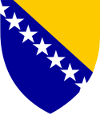 Босна и ХерцеговинаMINISTARSTVO PRAVDEМИНИСТАРСТВО ПРАВДЕPRETHODNA PROCJENA UTICAJA PROPISAPRETHODNA PROCJENA UTICAJA PROPISAPRETHODNA PROCJENA UTICAJA PROPISANOSILAC NORMATIVNOG POSLAMinistarstvo pravde BiHVRSTA PROPISAZakonNAZIV PROPISAZakon o izmjenama i dopunama Zakona o državnoj službi u institucijama Bosne i Hercegovine1. Navedite pravni osnov za donošenje propisa.Pravni osnov za donošenje Zakona o izmjenama i dopunama Zakona o državnoj službi u institucijama Bosne i Hercegovine sadržan je u članu IV 4. a) Ustava Bosne i Hercegovine.1. Navedite pravni osnov za donošenje propisa.Pravni osnov za donošenje Zakona o izmjenama i dopunama Zakona o državnoj službi u institucijama Bosne i Hercegovine sadržan je u članu IV 4. a) Ustava Bosne i Hercegovine.2. Da li je prednacrt, nacrt ili prijedlog propisa u skladu sa strateškim dokumentima, politikama i prioritetima Vijeća ministara i Parlamentarne skupštine Bosne i Hercegovine, i ako da, navedite s kojim?Izrada Zakona o izmjenama i dopunama Zakona o državnoj službi u institucijama Bosne i Hercegovine je prioritet Vijeća ministara BiH i Ministarstva pravde BiH i sadržan je u Srednjoročnom programu rada Vijeća ministara BiH 2020. i 2022. godine, kao i u nacrtima 2021.i 2023., te 2022. i 2024. godine, te isto tako u navedenom periodu Srednjoročnog plana rada Ministarstva pravde BiH. Zaključkom 38. sjednice SM BiH od 26. 05. 2021. godine zaduženo je ministarstvo sa Agencijom za državnu službu da se sačine izmjene i dopune Zakona. Uz to predmet izmjena i dopuna reguliše i "Okvir politike za razvoj upravljanja ljudskim resursima u strukturama javne uprave u Bosni i Hercegovini"(„Službeni glasnik BiH“, broj 56/17), kao i usvojenog Strateškog okvira za reformu javne uprave 2018.-2022. godine („Službeni glasnik BiH“, broj 85/18) u dijelu 5.2. Državna služba i upravljanje ljudskim resursima - mjera 3: Uspostavljanje modernog planiranja kadrova i profesionalnog razvoja zaposlenih. Uz navedeno propis je dijelom zahtjeva EU integracija. Zakon je preporuka Posebne radne grupe za reformu javne uprave i SIGMA preporuka.2. Da li je prednacrt, nacrt ili prijedlog propisa u skladu sa strateškim dokumentima, politikama i prioritetima Vijeća ministara i Parlamentarne skupštine Bosne i Hercegovine, i ako da, navedite s kojim?Izrada Zakona o izmjenama i dopunama Zakona o državnoj službi u institucijama Bosne i Hercegovine je prioritet Vijeća ministara BiH i Ministarstva pravde BiH i sadržan je u Srednjoročnom programu rada Vijeća ministara BiH 2020. i 2022. godine, kao i u nacrtima 2021.i 2023., te 2022. i 2024. godine, te isto tako u navedenom periodu Srednjoročnog plana rada Ministarstva pravde BiH. Zaključkom 38. sjednice SM BiH od 26. 05. 2021. godine zaduženo je ministarstvo sa Agencijom za državnu službu da se sačine izmjene i dopune Zakona. Uz to predmet izmjena i dopuna reguliše i "Okvir politike za razvoj upravljanja ljudskim resursima u strukturama javne uprave u Bosni i Hercegovini"(„Službeni glasnik BiH“, broj 56/17), kao i usvojenog Strateškog okvira za reformu javne uprave 2018.-2022. godine („Službeni glasnik BiH“, broj 85/18) u dijelu 5.2. Državna služba i upravljanje ljudskim resursima - mjera 3: Uspostavljanje modernog planiranja kadrova i profesionalnog razvoja zaposlenih. Uz navedeno propis je dijelom zahtjeva EU integracija. Zakon je preporuka Posebne radne grupe za reformu javne uprave i SIGMA preporuka.3. U skladu sa članom 9. Aneksa I ukratko opišite stanje i problem koji se namjerava riješiti.Upravljanje ljudskim resursima (ULjR) je i dalje veoma rascjepkano. Agencije za državnu službu i jedinice za obuku ne koordinišu na odgovarajući način. Opšti nedostatak podataka i nedosljedne metodologije sprječavaju poređenje učinka praksi ULjR ne različitim nivoima vlasti. Praćenje upravljanja ljudskim resursima se ne radi dosljedno na različitim nivoima vlasti i agencije za državnu službu ne čine te podatke transparentnim za javnost. Osnovni problem je otežana primjena Zakona o državnoj službi u institucijama Bosne i Hercegovine u pogledu vođenja centralnih evidencija zaposlenih.Ovakav zaključak proizlazi iz analize pravnog okvira kojim se reguliše pitanje upravljanja ljudskim resursima u državnoj službi. Posljedice ovakvog stanja su neujednačeno i nesistemsko upravljanje ljudskim resursima i njegovo praćenje.3. U skladu sa članom 9. Aneksa I ukratko opišite stanje i problem koji se namjerava riješiti.Upravljanje ljudskim resursima (ULjR) je i dalje veoma rascjepkano. Agencije za državnu službu i jedinice za obuku ne koordinišu na odgovarajući način. Opšti nedostatak podataka i nedosljedne metodologije sprječavaju poređenje učinka praksi ULjR ne različitim nivoima vlasti. Praćenje upravljanja ljudskim resursima se ne radi dosljedno na različitim nivoima vlasti i agencije za državnu službu ne čine te podatke transparentnim za javnost. Osnovni problem je otežana primjena Zakona o državnoj službi u institucijama Bosne i Hercegovine u pogledu vođenja centralnih evidencija zaposlenih.Ovakav zaključak proizlazi iz analize pravnog okvira kojim se reguliše pitanje upravljanja ljudskim resursima u državnoj službi. Posljedice ovakvog stanja su neujednačeno i nesistemsko upravljanje ljudskim resursima i njegovo praćenje.4. Ukoliko imate saznanja da je isti problem postojao u zemljama Evropske unije, odnosno susjednim zemljama ukratko navedite na koji način je riješen. Navedite najmanje dvije zemlje Evropske unije i dvije susjedne zemlje.Navedeni problemi u Hrvatskoj, Sloveniji, Srbiji i Crnoj Gori riješeni su sljedećim propisima:1. Zakon o državnim službenicima Republike Hrvatske („Narodne novine“, br.92/05, 140/05, 142/06, 77/07, 107/07, 27/08, 34/11, 49/11, 150/11, 34/12, 49/12, 37/13, 38/13, 01/15, 138/15, 61/17, 70/19 i 98/19),2. Zakon o državnim službenicima Republike Slovenije („Uradni list“, br. 56/02, 110/02, 23/05, 35/05 – Prečišćeni tekst, Presuda Ustavnog suda 62/05, Presuda Ustavnog suda 75/05, 113/05, 21/06, 131/06, 33/07, 63/07 – prečišćeni tekst, 65/08, Presuda Ustavnog suda 74/09),3. Zakon o državnim službenicima Republike Srbije ("Sl. glasnik RS", br. 79/2005, 81/2005 - ispr., 83/2005 - ispr., 64/2007, 67/2007 - ispr., 116/2008, 104/2009, 99/2014, 94/2017 i 95/2018),4. Zakon o državnim službenicima i namještenicima Crne Gore ("Sl. list RCG", br. 2/2018 i 34/2019).4. Ukoliko imate saznanja da je isti problem postojao u zemljama Evropske unije, odnosno susjednim zemljama ukratko navedite na koji način je riješen. Navedite najmanje dvije zemlje Evropske unije i dvije susjedne zemlje.Navedeni problemi u Hrvatskoj, Sloveniji, Srbiji i Crnoj Gori riješeni su sljedećim propisima:1. Zakon o državnim službenicima Republike Hrvatske („Narodne novine“, br.92/05, 140/05, 142/06, 77/07, 107/07, 27/08, 34/11, 49/11, 150/11, 34/12, 49/12, 37/13, 38/13, 01/15, 138/15, 61/17, 70/19 i 98/19),2. Zakon o državnim službenicima Republike Slovenije („Uradni list“, br. 56/02, 110/02, 23/05, 35/05 – Prečišćeni tekst, Presuda Ustavnog suda 62/05, Presuda Ustavnog suda 75/05, 113/05, 21/06, 131/06, 33/07, 63/07 – prečišćeni tekst, 65/08, Presuda Ustavnog suda 74/09),3. Zakon o državnim službenicima Republike Srbije ("Sl. glasnik RS", br. 79/2005, 81/2005 - ispr., 83/2005 - ispr., 64/2007, 67/2007 - ispr., 116/2008, 104/2009, 99/2014, 94/2017 i 95/2018),4. Zakon o državnim službenicima i namještenicima Crne Gore ("Sl. list RCG", br. 2/2018 i 34/2019).5. Utvrdite opšti cilj u skladu sa članom 10. Aneksa I.Opšti cilj je obezbijediti pretpostavke za odgovorno upravljanje ljudskim resursima.Navedeni opšti cilj proizilazi iz utvrđenih prioriteta Vijeća ministara BiH i Ministarstva pravde BiH, iskazanih u ranije navedenim strateškim, srednjoročnim i godišnjim planskim dokumentima.5. Utvrdite opšti cilj u skladu sa članom 10. Aneksa I.Opšti cilj je obezbijediti pretpostavke za odgovorno upravljanje ljudskim resursima.Navedeni opšti cilj proizilazi iz utvrđenih prioriteta Vijeća ministara BiH i Ministarstva pravde BiH, iskazanih u ranije navedenim strateškim, srednjoročnim i godišnjim planskim dokumentima.5. Utvrdite opšti cilj u skladu sa članom 10. Aneksa I.Opšti cilj je obezbijediti pretpostavke za odgovorno upravljanje ljudskim resursima.Navedeni opšti cilj proizilazi iz utvrđenih prioriteta Vijeća ministara BiH i Ministarstva pravde BiH, iskazanih u ranije navedenim strateškim, srednjoročnim i godišnjim planskim dokumentima.6. Navedite u nekoliko tačaka ključna pitanja/mjere koje će biti obuhvaćene propisom ili provedene putem nenormativnih aktivnosti i mjera.- Kreiranje procedura za efikasno evidentiranje zaposlenih u državnoj službi;- Dizajnirati i implementirati IT sistem za vođenje registra zaposlenih;- Stvaranje okvira interoperabilnosti između različitih sistema.6. Navedite u nekoliko tačaka ključna pitanja/mjere koje će biti obuhvaćene propisom ili provedene putem nenormativnih aktivnosti i mjera.- Kreiranje procedura za efikasno evidentiranje zaposlenih u državnoj službi;- Dizajnirati i implementirati IT sistem za vođenje registra zaposlenih;- Stvaranje okvira interoperabilnosti između različitih sistema.6. Navedite u nekoliko tačaka ključna pitanja/mjere koje će biti obuhvaćene propisom ili provedene putem nenormativnih aktivnosti i mjera.- Kreiranje procedura za efikasno evidentiranje zaposlenih u državnoj službi;- Dizajnirati i implementirati IT sistem za vođenje registra zaposlenih;- Stvaranje okvira interoperabilnosti između različitih sistema.7. Ukratko opišite postupak i rezultate prethodnih konsultacija u skladu sa članom 6. stav (5) i po potrebi članom 20. Aneksa I.U ranoj fazi pripreme kroz analizu predmetnog zakonodavstva i prilikom definiranja strateškog okvira za reformu javne uprave proveden je postupak konsultacije sa nadležnim institucijama BiH, organizacijama civilnog društva i nezavisnim stručnjacima.7. Ukratko opišite postupak i rezultate prethodnih konsultacija u skladu sa članom 6. stav (5) i po potrebi članom 20. Aneksa I.U ranoj fazi pripreme kroz analizu predmetnog zakonodavstva i prilikom definiranja strateškog okvira za reformu javne uprave proveden je postupak konsultacije sa nadležnim institucijama BiH, organizacijama civilnog društva i nezavisnim stručnjacima.7. Ukratko opišite postupak i rezultate prethodnih konsultacija u skladu sa članom 6. stav (5) i po potrebi članom 20. Aneksa I.U ranoj fazi pripreme kroz analizu predmetnog zakonodavstva i prilikom definiranja strateškog okvira za reformu javne uprave proveden je postupak konsultacije sa nadležnim institucijama BiH, organizacijama civilnog društva i nezavisnim stručnjacima.8. Procjena uticaja ključnih pitanja/mjera iz tačke 6. ovog obrasca u fiskalnom, ekonomskom, socijalnom i okolišnom smislu: (DA – značajan ili vrlo značajan uticaj ili NE – vjerovatno mali uticaj)8. Procjena uticaja ključnih pitanja/mjera iz tačke 6. ovog obrasca u fiskalnom, ekonomskom, socijalnom i okolišnom smislu: (DA – značajan ili vrlo značajan uticaj ili NE – vjerovatno mali uticaj)8. Procjena uticaja ključnih pitanja/mjera iz tačke 6. ovog obrasca u fiskalnom, ekonomskom, socijalnom i okolišnom smislu: (DA – značajan ili vrlo značajan uticaj ili NE – vjerovatno mali uticaj)a) Da li jedno ili više ključnih pitanja/mjera iz tačke 6. ovog obrasca može ili ne može imati značajan ili vrlo značajan uticaj na budžet Bosne i Hercegovine, budžete entiteta, kantona, Brčko distrikta Bosne i Hercegovine i jedinica lokalne samouprave?Mjere iz tačke 6. ovog obrasca imaju vjerovatno mali uticaj na budžet BiH iz člana 12. Aneksa I., te nisu potrebna dodatna finansijska sredstva.NEVjerovatno mali uticajb) Da li jedno ili više ključnih pitanja/mjera iz tačke 6. ovog obrasca može ili ne može imati značajan ili vrlo značajan ekonomski uticaj iz člana 13. Aneksa I?Svaka mjera iz tačke 6. ovog obrasca ima vjerovatno mali uticaj iz člana 13. Aneksa I.NEVjerovatno mali uticajc) Da li jedno ili više ključnih pitanja/mjera iz tačke 6. ovog obrasca može ili ne može imati značajan ili vrlo značajan socijalni uticaj iz člana 14. Aneksa I?Svaka mjera iz tačke 6. ovog obrasca ima vjerovatno mali uticaj iz čl. 14. Aneksa I.NEVjerovatno mali uticajd) Da li jedno ili više ključnih pitanja/mjera iz tačke 6. ovog obrasca može ili ne može imati značajan ili vrlo značajan okolišni uticaj iz člana 15. ovog Aneksa I?Svaka mjera iz tačke 6. ovog obrasca ima vjerovatno mali uticaj iz člana 15. Aneksa I.NEVjerovatno mali uticaje) Da li će jedno ili više ključnih pitanja/mjera zahtijevati provođenje administrativnih postupaka vezano za interesne strane i sa kojim ciljem i hoće li navedena rješenja dodatno povećati administrativne prepreke za poslovanje?Svaka mjera iz tačke 6. ovog obrasca ima vjerovatno mali uticaj u pogledu provođenja administrativnih postupaka vezanih za interesne strane.NEVjerovatno mali uticajf) Da li će za realizaciju jednog ili više ključnih pitanja/mjera iz tačke 6. ovog obrasca biti potrebno osnivanje novih ili reorganizovanje postojećih organa Bosne i Hercegovine ili će biti potrebna saradnja više organa uprave Bosne i Hercegovine, entiteta, kantona, Brčko distrikta Bosne i Hercegovine i jedinica lokalne samouprave?Svaka mjera iz tačke 6. ovog obrasca ima vjerovatno mali uticaj u pogledu reorganizacije i uspostavljanja novog organa.NEVjerovatno mali uticajNa osnovu prethodne procjene uticaja propisa utvrđeno je da NE POSTOJI potreba provođenja postupka sveobuhvatne procjene uticaja.Na osnovu prethodne procjene uticaja propisa utvrđeno je da NE POSTOJI potreba provođenja postupka sveobuhvatne procjene uticaja.Na osnovu prethodne procjene uticaja propisa utvrđeno je da NE POSTOJI potreba provođenja postupka sveobuhvatne procjene uticaja.Bosna i HercegovinaБосна и ХерцеговинаMINISTARSTVO PRAVDEМИНИСТАРСТВО ПРАВДЕPRETHODNA PROCJENA UTICAJA PROPISAPRETHODNA PROCJENA UTICAJA PROPISANOSILAC NORMATIVNOG POSLAMinistarstvo pravde Bosne i HercegovineVRSTA PROPISAZakonNAZIV PROPISAZakon o izmjenama i dopunama Zakona o upravnom postupku1. Navedite pravni osnov za donošenje propisa?Ustavni osnov za donošenje ovog zakona sadržan je u članu IV 4. a) Ustava Bosne i Hercegovine, prema kojem je Parlamentarna skupština Bosne i Hercegovine nadležna za donošenje zakona koji su potrebni za provođenje odluka Predsjedništva Bosne i Hercegovine ili za vršenje funkcija Parlamentarne skupštine Bosne i Hercegovine po ovom Ustavu.1. Navedite pravni osnov za donošenje propisa?Ustavni osnov za donošenje ovog zakona sadržan je u članu IV 4. a) Ustava Bosne i Hercegovine, prema kojem je Parlamentarna skupština Bosne i Hercegovine nadležna za donošenje zakona koji su potrebni za provođenje odluka Predsjedništva Bosne i Hercegovine ili za vršenje funkcija Parlamentarne skupštine Bosne i Hercegovine po ovom Ustavu.2. Da li je prednacrt, nacrt ili prijedlog propisa u skladu sa strateškim dokumentima, politikama i prioritetima Vijeća ministara i Parlamentarne skupštine Bosne i Hercegovine, i ako da, navedite sa kojim?Prijedlog propisa je u skladu sa strateškim dokumentima, politikama i prioritetima Vijeća ministara Bosne i Hercegovine.U Izvještaju Evropske komisije o Bosni i Hercegovini za 2022. godinu, u dijelu koji se odnosi na pružanje usluga građanima i poslovnim subjektima se, između ostalog navodi da treba pojednostaviti i modernizovati upravne postupke za građane i poslovne subjekte. Jedna od preporuka Evropske komisije je da u Bosni i Hercegovini treba podsticati upravu orijentisanu na korisnike razvojem koherentnog okvira politika o pružanju usluga i povezane infrastrukture e-potpisa na svim nivoima vlasti kako bi se pojednostavili i modernizovali upravni postupci i digitalizovale usluge za poslovne subjekte i građane.Evropska komisija je na šestom sastanku Posebne grupe za reformu javne uprave, održanog 06. 06. 2023. godine, između ostalog pozvala na uspostavljanje svih potrebnih preduslova za digitalizaciju usluga javne uprave.2. Da li je prednacrt, nacrt ili prijedlog propisa u skladu sa strateškim dokumentima, politikama i prioritetima Vijeća ministara i Parlamentarne skupštine Bosne i Hercegovine, i ako da, navedite sa kojim?Prijedlog propisa je u skladu sa strateškim dokumentima, politikama i prioritetima Vijeća ministara Bosne i Hercegovine.U Izvještaju Evropske komisije o Bosni i Hercegovini za 2022. godinu, u dijelu koji se odnosi na pružanje usluga građanima i poslovnim subjektima se, između ostalog navodi da treba pojednostaviti i modernizovati upravne postupke za građane i poslovne subjekte. Jedna od preporuka Evropske komisije je da u Bosni i Hercegovini treba podsticati upravu orijentisanu na korisnike razvojem koherentnog okvira politika o pružanju usluga i povezane infrastrukture e-potpisa na svim nivoima vlasti kako bi se pojednostavili i modernizovali upravni postupci i digitalizovale usluge za poslovne subjekte i građane.Evropska komisija je na šestom sastanku Posebne grupe za reformu javne uprave, održanog 06. 06. 2023. godine, između ostalog pozvala na uspostavljanje svih potrebnih preduslova za digitalizaciju usluga javne uprave.3. U skladu sa članom 9. Aneksa I ukratko opišite stanje i problem koji se namjerava riješiti.Digitalna javna uprava kao koncept dejstvovanja javne uprave i dio centralnog servisa građana, treba dovesti do bržeg, efektivnijeg i odgovornijeg pristupa uslugama. Najvažniji preduslov digitalizacije javne uprave je odgovarajući zakonodavni okvir. Važeći Zakon o upravnom postupku sadrži odredbe koje omogućuju uspostavljanje elektronske javne uprave, a izmjenama i dopunama treba stvoriti pretpostavke za dodatnu digitalizaciji javne uprave na nivou institucija Bosne i Hercegovine.3. U skladu sa članom 9. Aneksa I ukratko opišite stanje i problem koji se namjerava riješiti.Digitalna javna uprava kao koncept dejstvovanja javne uprave i dio centralnog servisa građana, treba dovesti do bržeg, efektivnijeg i odgovornijeg pristupa uslugama. Najvažniji preduslov digitalizacije javne uprave je odgovarajući zakonodavni okvir. Važeći Zakon o upravnom postupku sadrži odredbe koje omogućuju uspostavljanje elektronske javne uprave, a izmjenama i dopunama treba stvoriti pretpostavke za dodatnu digitalizaciji javne uprave na nivou institucija Bosne i Hercegovine.4. Ukoliko imate saznanja da je isti problem postojao u zemljama Evropske unije, odnosno susjednim zemljama ukratko navedite na koji način je riješen. Navedite najmanje dvije zemlje Evropske unije i dvije susjedne zemlje.Sve zemlje Evropske unije i susjedne zemlje su u određenoj fazi digitalizacije upravnih usluga.4. Ukoliko imate saznanja da je isti problem postojao u zemljama Evropske unije, odnosno susjednim zemljama ukratko navedite na koji način je riješen. Navedite najmanje dvije zemlje Evropske unije i dvije susjedne zemlje.Sve zemlje Evropske unije i susjedne zemlje su u određenoj fazi digitalizacije upravnih usluga.5. Utvrdite opšti cilj u skladu sa članom 10. Aneksa I.Opšti cilj Zakona o izmjenama i dopunama Zakona o upravnom postupku je pojednostavljenje, modernizacija i usklađivanje upravnog postupka Bosne i Hercegovine s upravnim postupcima Federacije Bosne i Hercegovine, Republike Srpske i Brčko distrikta Bosne i Hercegovine, čime se stvaraju pretpostavke za povećanje komunikacije organa uprave i stranaka elektronskim putem i video komunikacijom, uključujući i dostavljanje pismena elektronskim putem u skladu sa posebnim propisima.5. Utvrdite opšti cilj u skladu sa članom 10. Aneksa I.Opšti cilj Zakona o izmjenama i dopunama Zakona o upravnom postupku je pojednostavljenje, modernizacija i usklađivanje upravnog postupka Bosne i Hercegovine s upravnim postupcima Federacije Bosne i Hercegovine, Republike Srpske i Brčko distrikta Bosne i Hercegovine, čime se stvaraju pretpostavke za povećanje komunikacije organa uprave i stranaka elektronskim putem i video komunikacijom, uključujući i dostavljanje pismena elektronskim putem u skladu sa posebnim propisima.6. Navedite u nekoliko tačaka ključna pitanja/mjere koje će biti obuhvaćene propisom ili provedene putem nenormativnih aktivnosti i mjera.Ključna pitanja koja će biti obuhvaćena propisom su:1. popunjavanje pravnih praznina koje se odnose na elektronsku i video komunikaciju organa uprave i stranaka,2. princip ekonomičnosti postupka povezati s obavezom organa uprave da po službenoj dužnosti pribavlja podatke o činjenicama o kojima se vodi službena evidencija,3. omogućiti stranci da na jedinstvenom upravnom mjestu u organu uprave podnese sve zahtjeve, kada je za ostvarenje nekog prava stranke potrebno voditi više upravnih ili drugih postupaka, koje će organ uprave po službenoj dužnosti bez odgađanja dostaviti nadležnim organima,4. omogućiti da stranka može dati izjavu i putem platforme za video komunikaciju, ukoliko postoje tehničke mogućnosti, a na isti način omogućiti i održavanje usmene rasprave,5. propisati da kada se organi ne mogu sporazumjeti o tome ko će donijeti rješenje, tada ga donosi organ koji je zadnji odlučivao, kao i zamjenu riječi pismeno rješenje sa riječju rješenje, u koje spada i elektronsko rješenje.6. Navedite u nekoliko tačaka ključna pitanja/mjere koje će biti obuhvaćene propisom ili provedene putem nenormativnih aktivnosti i mjera.Ključna pitanja koja će biti obuhvaćena propisom su:1. popunjavanje pravnih praznina koje se odnose na elektronsku i video komunikaciju organa uprave i stranaka,2. princip ekonomičnosti postupka povezati s obavezom organa uprave da po službenoj dužnosti pribavlja podatke o činjenicama o kojima se vodi službena evidencija,3. omogućiti stranci da na jedinstvenom upravnom mjestu u organu uprave podnese sve zahtjeve, kada je za ostvarenje nekog prava stranke potrebno voditi više upravnih ili drugih postupaka, koje će organ uprave po službenoj dužnosti bez odgađanja dostaviti nadležnim organima,4. omogućiti da stranka može dati izjavu i putem platforme za video komunikaciju, ukoliko postoje tehničke mogućnosti, a na isti način omogućiti i održavanje usmene rasprave,5. propisati da kada se organi ne mogu sporazumjeti o tome ko će donijeti rješenje, tada ga donosi organ koji je zadnji odlučivao, kao i zamjenu riječi pismeno rješenje sa riječju rješenje, u koje spada i elektronsko rješenje.7. Ukratko opišite postupak i rezultate prethodnih konsultacija u skladu sa članom 6. stav (5) i po potrebi članom 20. Aneksa I.Prije upućivanja Nacrta zakona Vijeću ministara Bosne i Hercegovine pribavljena su pozitivna mišljenja Ureda za zakonodavstvo Vijeća ministara Bosne i Hercegovine i Ministarstva finansija i trezora.7. Ukratko opišite postupak i rezultate prethodnih konsultacija u skladu sa članom 6. stav (5) i po potrebi članom 20. Aneksa I.Prije upućivanja Nacrta zakona Vijeću ministara Bosne i Hercegovine pribavljena su pozitivna mišljenja Ureda za zakonodavstvo Vijeća ministara Bosne i Hercegovine i Ministarstva finansija i trezora.7. Ukratko opišite postupak i rezultate prethodnih konsultacija u skladu sa članom 6. stav (5) i po potrebi članom 20. Aneksa I.Prije upućivanja Nacrta zakona Vijeću ministara Bosne i Hercegovine pribavljena su pozitivna mišljenja Ureda za zakonodavstvo Vijeća ministara Bosne i Hercegovine i Ministarstva finansija i trezora.8. Procjena uticaja ključnih pitanja/mjera iz tačke 6. ovog obrasca u fiskalnom, ekonomskom, socijalnom i okolišnom smislu: (DA – značajan ili vrlo značajan uticaj ili NE – vjerovatno mali uticaj)8. Procjena uticaja ključnih pitanja/mjera iz tačke 6. ovog obrasca u fiskalnom, ekonomskom, socijalnom i okolišnom smislu: (DA – značajan ili vrlo značajan uticaj ili NE – vjerovatno mali uticaj)8. Procjena uticaja ključnih pitanja/mjera iz tačke 6. ovog obrasca u fiskalnom, ekonomskom, socijalnom i okolišnom smislu: (DA – značajan ili vrlo značajan uticaj ili NE – vjerovatno mali uticaj)a) Da li jedno ili više ključnih pitanja/mjera iz tačke 6. ovog obrasca može ili ne može imati značajan ili vrlo značajan uticaj na budžet Bosne i Hercegovine, budžete entiteta, kantona, Brčko distrikta Bosne i Hercegovine i jedinica lokalne samouprave?Mjere iz tačke 6. ovog obrasca imaju vjerovatno mali uticaj na budžet BiH iz člana 12. Aneksa I, te nisu potrebna dodatna finansijska sredstva.NEVjerovatno mali uticajb) Da li jedno ili više ključnih pitanja/mjera iz tačke 6. ovog obrasca može ili ne može imati značajan ili vrlo značajan ekonomski uticaj iz člana 13. Aneksa I?Svaka mjera iz tačke 6. ovog obrasca ima vjerovatno mali uticaj iz člana 13. Aneksa I.NEVjerovatno mali uticajc) Da li jedno ili više ključnih pitanja/mjera iz tačke 6. ovog obrasca može ili ne može imati značajan ili vrlo značajan socijalni uticaj iz člana 14. Aneksa I?Mjere iz tačke 6. ovog obrasca mogu imati značajan socijalni uticaj iz člana 14. Aneksa I.NEVjerovatno mali uticajd) Da li jedno ili više ključnih pitanja/mjera iz tačke 6. ovog obrasca može ili ne može imati značajan ili vrlo značajan okolišni uticaj iz člana 15. ovog Aneksa I?Svaka mjera iz tačke 6. ovog obrasca ima vjerovatno mali uticaj iz člana 15. Aneksa I.NEVjerovatno mali uticaje) Da li će jedno ili više ključnih pitanja/mjera zahtijevati provođenje administrativnih postupaka vezano za interesne strane i sa kojim ciljem i hoće li navedena rješenja dodatno povećati administrativne prepreke za poslovanje?Svaka mjera iz tačke 6. ovog obrasca ima vjerovatno mali uticaj u pogledu provođenja administrativnih postupaka vezanih za interesne strane.NEVjerovatno mali uticajf) Da li će za realizovanje jednog ili više ključnih pitanja/mjera iz tačke 6. ovog obrasca biti potrebno osnivanje novih ili reorganiziranje postojećih organa Bosne i Hercegovine ili će biti potrebna saradnja više organa uprave Bosne i Hercegovine, entiteta, kantona, Brčko distrikta Bosne i Hercegovine i jedinica lokalne samouprave?Svaka mjera iz tačke 6. ovog obrasca ima vjerovatno mali uticaj u pogledu reorganizovanja i uspostavljanja novog organa.NEVjerovatno mali uticajNa osnovu prethodne procjene uticaja propisa utvrđeno je da NE POSTOJI potreba provođenja postupka sveobuhvatne procjene uticaja propisa.Na osnovu prethodne procjene uticaja propisa utvrđeno je da NE POSTOJI potreba provođenja postupka sveobuhvatne procjene uticaja propisa.Na osnovu prethodne procjene uticaja propisa utvrđeno je da NE POSTOJI potreba provođenja postupka sveobuhvatne procjene uticaja propisa.Bosna i HercegovinaБосна и ХерцеговинаMINISTARSTVO PRAVDEМИНИСТАРСТВО ПРАВДЕPRETHODNA PROCJENA UTICAJA PROPISAPRETHODNA PROCJENA UTICAJA PROPISANOSILAC NORMATIVNOG POSLAMinistarstvo pravde BiHVRSTA PROPISAZakonNAZIV PROPISAZakon o izmjenama i dopunama Zakona o radu u institucijama Bosne i Hercegovine1. Navedite pravni osnov za donošenje propisa?Pravni osnov za donošenje Zakona o izmjenama i dopunama Zakona o radu u institucijama Bosne i Hercegovine sadržan je u članu IV 4. a) Ustava Bosne i Hercegovine.1. Navedite pravni osnov za donošenje propisa?Pravni osnov za donošenje Zakona o izmjenama i dopunama Zakona o radu u institucijama Bosne i Hercegovine sadržan je u članu IV 4. a) Ustava Bosne i Hercegovine.2. Da li je prednacrt, nacrt ili prijedlog propisa u skladu sa strateškim dokumentima, politikama i prioritetima Vijeća ministara i Parlamentarne skupštine Bosne i Hercegovine, i ako da, navedite s kojim?Da, u skladu sa Srednjoročnim programom rada SM BiH i Srednjoročnim planom rada MP BiH. Predmetni akt se izrađuje na veliki broj zahtjeva za izradom od institucija Bosne i Hercegovine i zbog potrebe otklanjanja uočenih nedostataka u primjeni odredaba propisa.2. Da li je prednacrt, nacrt ili prijedlog propisa u skladu sa strateškim dokumentima, politikama i prioritetima Vijeća ministara i Parlamentarne skupštine Bosne i Hercegovine, i ako da, navedite s kojim?Da, u skladu sa Srednjoročnim programom rada SM BiH i Srednjoročnim planom rada MP BiH. Predmetni akt se izrađuje na veliki broj zahtjeva za izradom od institucija Bosne i Hercegovine i zbog potrebe otklanjanja uočenih nedostataka u primjeni odredaba propisa.3. U skladu sa članom 9. Aneksa I ukratko opišite stanje i problem koji se namjerava riješiti.Okolnosti vezane za izbijanje pandemije Kovid 19 dovele su do problema koji se namjeravaju riješiti uvođenjem novih instituta, a koji bi regulisali rad u vrijeme vanrednih okolnosti.3. U skladu sa članom 9. Aneksa I ukratko opišite stanje i problem koji se namjerava riješiti.Okolnosti vezane za izbijanje pandemije Kovid 19 dovele su do problema koji se namjeravaju riješiti uvođenjem novih instituta, a koji bi regulisali rad u vrijeme vanrednih okolnosti.4. Ukoliko imate saznanja da je isti problem postojao u zemljama Evropske unije, odnosno susjednim zemljama ukratko navedite na koji način je riješen. Navedite najmanje dvije zemlje Evropske unije i dvije susjedne zemlje.Nemamo saznanja.4. Ukoliko imate saznanja da je isti problem postojao u zemljama Evropske unije, odnosno susjednim zemljama ukratko navedite na koji način je riješen. Navedite najmanje dvije zemlje Evropske unije i dvije susjedne zemlje.Nemamo saznanja.5. Utvrdite opšti cilj u skladu sa članom 10. Aneksa I.Unaprijediti pravni okvir rada novim institutima i poduzimajući mjere za ublažavanje rizika od širenje zaraznih bolesti.5. Utvrdite opšti cilj u skladu sa članom 10. Aneksa I.Unaprijediti pravni okvir rada novim institutima i poduzimajući mjere za ublažavanje rizika od širenje zaraznih bolesti.6. Navedite u nekoliko tačaka ključna pitanja/mjere koje će biti obuhvaćene propisom ili provedene putem nenormativnih aktivnosti i mjera.Ovim propisom biće obuhvaćene ili provedene između ostalog mjere, kao što su: Regulisanje rada u izvanrednim okolnostima, Regulisanje postupka utvrđivanja reprezentativnosti sindikata,Usklađivanje propisa sa entitetima, te U pogledu zdravstvenog obezbjeđenja i radne knjižice.6. Navedite u nekoliko tačaka ključna pitanja/mjere koje će biti obuhvaćene propisom ili provedene putem nenormativnih aktivnosti i mjera.Ovim propisom biće obuhvaćene ili provedene između ostalog mjere, kao što su: Regulisanje rada u izvanrednim okolnostima, Regulisanje postupka utvrđivanja reprezentativnosti sindikata,Usklađivanje propisa sa entitetima, te U pogledu zdravstvenog obezbjeđenja i radne knjižice.7. Ukratko opišite postupak i rezultate prethodnih konsultacija u skladu sa članom 6. stav (5) i po potrebi članom 20. Aneksa I.U postupku izrade propisa, provedene su javne konsultacije od 15. 09. 2020. godine.7. Ukratko opišite postupak i rezultate prethodnih konsultacija u skladu sa članom 6. stav (5) i po potrebi članom 20. Aneksa I.U postupku izrade propisa, provedene su javne konsultacije od 15. 09. 2020. godine.8. Procjena uticaja ključnih pitanja/mjera iz tačke 6. ovog obrasca u fiskalnom, ekonomskom, socijalnom i okolišnom smislu: (DA – značajan ili vrlo značajan uticaj ili NE – vjerovatno mali uticaj)8. Procjena uticaja ključnih pitanja/mjera iz tačke 6. ovog obrasca u fiskalnom, ekonomskom, socijalnom i okolišnom smislu: (DA – značajan ili vrlo značajan uticaj ili NE – vjerovatno mali uticaj)8. Procjena uticaja ključnih pitanja/mjera iz tačke 6. ovog obrasca u fiskalnom, ekonomskom, socijalnom i okolišnom smislu: (DA – značajan ili vrlo značajan uticaj ili NE – vjerovatno mali uticaj)a) Da li jedno ili više ključnih pitanja/mjera iz tačke 6. ovog obrasca može ili ne može imati značajan ili vrlo značajan uticaj na budžet Bosne i Hercegovine, budžete entiteta, kantona, Brčko distrikta Bosne i Hercegovine i jedinica lokalne samouprave?Mjere iz tačke 6. ovog obrasca imaju vjerovatno mali uticaj na budžet BiH iz člana 12. Aneksa I, te nisu potrebna dodatna finansijska sredstva.NEVjerovatno mali uticajb) Da li jedno ili više ključnih pitanja/mjera iz tačke 6. ovog obrasca može ili ne može imati značajan ili vrlo značajan ekonomski uticaj iz člana 13. Aneksa I?Svaka mjera iz tačke 6. ovog obrasca ima vjerovatno mali uticaj iz člana 13. Aneksa I.NEVjerovatno mali uticajc) Da li jedno ili više ključnih pitanja/mjera iz tačke 6. ovog obrasca može ili ne može imati značajan ili vrlo značajan socijalni uticaj iz člana 14. Aneksa I?Svaka mjera iz tačke 6. ovog obrasca ima vjerovatno mali uticaj iz čl. 14. Aneksa I.NEVjerovatno mali uticajd) Da li jedno ili više ključnih pitanja/mjera iz tačke 6. ovog obrasca može ili ne može imati značajan ili vrlo značajan okolišni uticaj iz člana 15. ovog Aneksa I?Svaka mjera iz tačke 6. ovog obrasca ima vjerovatno mali uticaj iz člana 15. Aneksa I.NEVjerovatno mali uticaje) Da li će jedno ili više ključnih pitanja/mjera zahtijevati provođenje administrativnih postupaka vezano za interesne strane i sa kojim ciljem i hoće li navedena rješenja dodatno povećati administrativne prepreke za poslovanje?Svaka mjera iz tačke 6. ovog obrasca ima vjerovatno mali uticaj u pogledu provođenja administrativnih postupaka vezanih za interesne strane.NEVjerovatno mali uticajf) Da li će za realizaciju jednog ili više ključnih pitanja/mjera iz tačke 6. ovog obrasca biti potrebno osnivanje novih ili reorganizovanje postojećih organa Bosne i Hercegovine ili će biti potrebna saradnja više organa uprave Bosne i Hercegovine, entiteta, kantona, Brčko distrikta Bosne i Hercegovine i jedinica lokalne samouprave?Svaka mjera iz tačke 6. ovog obrasca ima vjerovatno mali uticaj u pogledu reorganizacije i uspostavljanja novog organa.NEVjerovatno mali uticajNa osnovu prethodne procjene uticaja propisa utvrđeno je da NE POSTOJI potreba provođenja postupka sveobuhvatne procjene uticaja propisa.Na osnovu prethodne procjene uticaja propisa utvrđeno je da NE POSTOJI potreba provođenja postupka sveobuhvatne procjene uticaja propisa.Na osnovu prethodne procjene uticaja propisa utvrđeno je da NE POSTOJI potreba provođenja postupka sveobuhvatne procjene uticaja propisa.Bosna i HercegovinaБосна и ХерцеговинаMINISTARSTVO PRAVDEМИНИСТАРСТВО ПРАВДЕPRETHODNA PROCJENA UTICAJA PROPISAPRETHODNA PROCJENA UTICAJA PROPISANOSILAC NORMATIVNOG POSLAMinistarstvo pravde BiHVRSTA PROPISAZakonNAZIV PROPISAZakon o sprečavanju sukoba interesa u institucijama Bosne i Hercegovine1. Navedite pravnu osnovu za donošenje propisa?Ustavna osnova za donošenje ovog Zakona sadržana je u članku IV. 4. a) Ustava Bosne i Hercegovine, kojim je propisano da je Parlamentarna skupština Bosne i Hercegovine mjerodavna za donošenje zakona.1. Navedite pravnu osnovu za donošenje propisa?Ustavna osnova za donošenje ovog Zakona sadržana je u članku IV. 4. a) Ustava Bosne i Hercegovine, kojim je propisano da je Parlamentarna skupština Bosne i Hercegovine mjerodavna za donošenje zakona.2. Je li prednacrt, nacrt ili prijedlog propisa u skladu sa strateškim dokumentima, politikama i prioritetima Vijeća ministara i Parlamentarne skupštine Bosne i Hercegovine, i ako da, navedite s kojim?Obaveza donošenja ovog Zakona proizilazi iz Strategije za borbu protiv korupcije (2015-2019) i Akcionog plana, a koja je predviđena u Strateškom programu 1.12 (Usklađivanje zakonodavnog okvira u BiH sa obavezama iz ratifikovanih međunarodnih konvencija). Evidentna je potreba i usaglašavanja Zakona sa prihvaćenim međunarodnim standardima i preporukama, kao i ratifikovanim međunarodno-pravnim instrumentima koji reguliraju oblast sukoba interesa, a pri tome imajući u vidu obaveze BiH na evropskom putu u oblasti vladavine prava i borbe protiv korupcije. Prednje je naglašeno i u IV evaluacionom Izvještaju Grupe zemalja Savjeta Evrope protiv korupcije, te u Izvještaju Evropske komisije za BiH za 2016. godinu, u kojem je konstatirano da su normativni i institucionalni okviri za sukob interesa u Bosni i Hercegovini neadekvatni i da su izmjene zakona neophodne. To se prvenstveno, kako je u izvještaju navedeno odnosi na sistem, pravni status i nadležnosti organa za provođenje zakona o sukobu interesa, a koji, prema važećem Zakonu o sukobu interesa nisu usaglašeni sa Evropskim standardima, što za posljedicu ima nedjelotvornost sistema sprečavanja i sankcionisanja sukoba interesa.Zanavljanje pravnog okvira o sukobu interesa u institucijama Bosne i Hercegovine navedeno je i kao jedan od prioriteta u Akcionom planu Reformske agende.2. Je li prednacrt, nacrt ili prijedlog propisa u skladu sa strateškim dokumentima, politikama i prioritetima Vijeća ministara i Parlamentarne skupštine Bosne i Hercegovine, i ako da, navedite s kojim?Obaveza donošenja ovog Zakona proizilazi iz Strategije za borbu protiv korupcije (2015-2019) i Akcionog plana, a koja je predviđena u Strateškom programu 1.12 (Usklađivanje zakonodavnog okvira u BiH sa obavezama iz ratifikovanih međunarodnih konvencija). Evidentna je potreba i usaglašavanja Zakona sa prihvaćenim međunarodnim standardima i preporukama, kao i ratifikovanim međunarodno-pravnim instrumentima koji reguliraju oblast sukoba interesa, a pri tome imajući u vidu obaveze BiH na evropskom putu u oblasti vladavine prava i borbe protiv korupcije. Prednje je naglašeno i u IV evaluacionom Izvještaju Grupe zemalja Savjeta Evrope protiv korupcije, te u Izvještaju Evropske komisije za BiH za 2016. godinu, u kojem je konstatirano da su normativni i institucionalni okviri za sukob interesa u Bosni i Hercegovini neadekvatni i da su izmjene zakona neophodne. To se prvenstveno, kako je u izvještaju navedeno odnosi na sistem, pravni status i nadležnosti organa za provođenje zakona o sukobu interesa, a koji, prema važećem Zakonu o sukobu interesa nisu usaglašeni sa Evropskim standardima, što za posljedicu ima nedjelotvornost sistema sprečavanja i sankcionisanja sukoba interesa.Zanavljanje pravnog okvira o sukobu interesa u institucijama Bosne i Hercegovine navedeno je i kao jedan od prioriteta u Akcionom planu Reformske agende.3. U skladu s članom 9. Aneksa I ukratko opišite stanje i problem koji se namjerava riješiti.Donošenje novog Zakona o sukobu interesa u institucijama Bosne i Hercegovine proizilazi iz potrebe za obuhvatnijim regulisanjem pitanja sukoba interesa na nivou Bosne i Hercegovine, te stvaranjem efikasnijeg sistema prevencije, nadgledanja i sankcionisanja djela čije činjenje, u skladu sa odredbama ovog zakona, predstavlja sukob interesa. Postojeći Zakon o sukobu interesa u institucijama vlasti Bosne i Hercegovine (Službeni glasnik BiH, br. 16/02, 14/03, 12/04, 63/08, 18/12, 87/13, 41/16) je neadekvatan s aspekta opsega ograničenja koje zvaničnik mora poštovati i obaveza koje mora izvršavati da se ne bi doveo u sukob interesa, kao i s aspekta vrste i težine sankcija za radnje koje dovode u sukob interesa. U Komisiju za odlučivanje o sukobu interesa, koja je zadužena za provođenje postojećeg Zakona, imenuju se visoki državni zvaničnici, dok u Komisiju predviđeno ovim zakonom ne može biti imenovano lice koje je nosilac javne funkcije, što će svakako doprinijeti nezavisnosti Komisije i profesionalnosti u njenom radu. Novim Zakonom se uspostavlja efikasan sistem kontrole koji će na osnovu svoje transparentnosti dejstsovati preventivno u odnosu na svaku namjeru kršenja Zakona.3. U skladu s članom 9. Aneksa I ukratko opišite stanje i problem koji se namjerava riješiti.Donošenje novog Zakona o sukobu interesa u institucijama Bosne i Hercegovine proizilazi iz potrebe za obuhvatnijim regulisanjem pitanja sukoba interesa na nivou Bosne i Hercegovine, te stvaranjem efikasnijeg sistema prevencije, nadgledanja i sankcionisanja djela čije činjenje, u skladu sa odredbama ovog zakona, predstavlja sukob interesa. Postojeći Zakon o sukobu interesa u institucijama vlasti Bosne i Hercegovine (Službeni glasnik BiH, br. 16/02, 14/03, 12/04, 63/08, 18/12, 87/13, 41/16) je neadekvatan s aspekta opsega ograničenja koje zvaničnik mora poštovati i obaveza koje mora izvršavati da se ne bi doveo u sukob interesa, kao i s aspekta vrste i težine sankcija za radnje koje dovode u sukob interesa. U Komisiju za odlučivanje o sukobu interesa, koja je zadužena za provođenje postojećeg Zakona, imenuju se visoki državni zvaničnici, dok u Komisiju predviđeno ovim zakonom ne može biti imenovano lice koje je nosilac javne funkcije, što će svakako doprinijeti nezavisnosti Komisije i profesionalnosti u njenom radu. Novim Zakonom se uspostavlja efikasan sistem kontrole koji će na osnovu svoje transparentnosti dejstsovati preventivno u odnosu na svaku namjeru kršenja Zakona.4. Ukoliko imate saznanja da je isti problem postojao u zemljama Evropske unije, odnosno susjednim zemljama ukratko navedite na koji način je riješen. Navedite najmanje dvije zemlje Evropske unije i dvije susjedne zemlje.Zemlje EU, kao razvijena demokratska društva, su pitanje sukoba interesa državnih dužnosnika riješili adekvatnim zakonima o sukobu interesa, čiji primjer i Bosna i Hercegovina nastoji slijediti. Dvije susjedne zemlje, Republika Hrvatska i Republika Srbija imaju zakone o sukobu interesa, koji su konsultovani prilikom izrade ovog zakona.4. Ukoliko imate saznanja da je isti problem postojao u zemljama Evropske unije, odnosno susjednim zemljama ukratko navedite na koji način je riješen. Navedite najmanje dvije zemlje Evropske unije i dvije susjedne zemlje.Zemlje EU, kao razvijena demokratska društva, su pitanje sukoba interesa državnih dužnosnika riješili adekvatnim zakonima o sukobu interesa, čiji primjer i Bosna i Hercegovina nastoji slijediti. Dvije susjedne zemlje, Republika Hrvatska i Republika Srbija imaju zakone o sukobu interesa, koji su konsultovani prilikom izrade ovog zakona.5. Utvrdite opšti cilj u skladu s članom 10. Aneksa I.Cilj donošenja Zakona je sistemsko uređenje materije na nivou institucija Bosne i Hercegovine, kako bi se obezbijedila pravilna primjena Zakona i poštovanje međunarodnih standarda.Cilj Zakona je sprečavanje sukoba interesa u obnašanju javne funkcije, sprečavanje privatnih uticaja na donošenje odluka u obnašanju javne funkcije, jačanje integriteta, objektivnosti, nepristranosti i transparentnosti u obnašanju javne funkcije, te jačanje povjerenja građana u institucije Bosne i Hercegovine.5. Utvrdite opšti cilj u skladu s članom 10. Aneksa I.Cilj donošenja Zakona je sistemsko uređenje materije na nivou institucija Bosne i Hercegovine, kako bi se obezbijedila pravilna primjena Zakona i poštovanje međunarodnih standarda.Cilj Zakona je sprečavanje sukoba interesa u obnašanju javne funkcije, sprečavanje privatnih uticaja na donošenje odluka u obnašanju javne funkcije, jačanje integriteta, objektivnosti, nepristranosti i transparentnosti u obnašanju javne funkcije, te jačanje povjerenja građana u institucije Bosne i Hercegovine.6. Navedite u nekoliko tačaka ključna pitanja/mjere koje će biti obuhvaćene propisom ili provedene putem nenormativnih aktivnosti i mjera.Nosilac javne funkcije dužan je Komisiji u roku od 30 dana od dana stupanja na javnu funkciju, podnijeti Izvještaj o finansijskom stanju i imovini (u daljem tekstu: izvještaj), za sebe i bliske srodnike u skladu sa stanjem na dan imenovanja ili izbora; (2) izvještaj sadrži lične podatke nosioca funkcije i njegovih bliskih srodnika, uključujući JMB, podatke o funkciji koju nosilac javne funkcije obnaša, te podatke o: pravu svojine na nepokretnim stvarima u zemlji i inostranstvu; pravu svojine na pokretnim stvarima koje podliježu registraciji kod nadležnih tijela u zemlji i inostranstvu; pravu svojine nad drugim pokretnim stvarima vrijednosti veće od 2.000 KM (dragocjenosti, zbirke, umjetnine, predmeti i sl.);depozitima u bankama i drugim finansijskim organizacijama, u zemlji i inostranstvu; akcijama i udjelima u pravnoj osobi i drugim vrijednosnim papirima; pravima na osnovu autorskih, patentnih i sličnih prava intelektualne svojine; dugovima (glavnica, kamata i rok otplate) i potraživanjima; izvoru i visini neto prihoda od obnašanja javne funkcije; pravu korištenja stana za službene potrebe; izvoru i visini drugih neto prihoda; drugim poslovima i djelatnostima koje obavlja u skladu sa zakonom; članstvu u tijelima nevladinih, neprofitnih organizacija i druge podatke i dokaze koje nosilac javne funkcije smatra bitnim za primjenu ovog zakona; (3) Nosilac javne funkcije dužan je u Izvještaju navesti tačne i potpune podatke;(4) Nosilac javne funkcije u toku obnašanja javne funkcije podnosi: ažurirani izvještaj jednom tokom godine, a najkasnije do 31. marta tekuće godine za prethodnu godinu; dopunu Izvještaja za svaku nastalu promjenu iz stava (2) ovog člana, kao i u slučaju promjene finansijskog stanja iz Izvještaja koja se odnosi na uvećanje imovine po bilo kom osnovu u iznosu većem od 10.000 KM, u roku od 30 dana od dana nastanka promjene; izvještaj na zahtjev Komisije u slučaju pokretanja postupka za utvrđivanje povrede odredaba ovog Zakona, u roku od 30 dana od dana prijema zahtjeva; (5) Komisija će u roku od 60 dana od dana stupanja na snagu ovog Zakona, propisati obrasce i sadržinu Izvještaja, te uspostaviti Jedinstveni registar imovine nosilaca javnih funkcija; (6) Komisija je dužna evidentirati Izvještaje u Jedinstveni registar imovine nosilaca javnih funkcija; (7) Jedinstveni registar imovine nosilaca javnih funkcija dostupan je na službenoj web stranici Komisija.6. Navedite u nekoliko tačaka ključna pitanja/mjere koje će biti obuhvaćene propisom ili provedene putem nenormativnih aktivnosti i mjera.Nosilac javne funkcije dužan je Komisiji u roku od 30 dana od dana stupanja na javnu funkciju, podnijeti Izvještaj o finansijskom stanju i imovini (u daljem tekstu: izvještaj), za sebe i bliske srodnike u skladu sa stanjem na dan imenovanja ili izbora; (2) izvještaj sadrži lične podatke nosioca funkcije i njegovih bliskih srodnika, uključujući JMB, podatke o funkciji koju nosilac javne funkcije obnaša, te podatke o: pravu svojine na nepokretnim stvarima u zemlji i inostranstvu; pravu svojine na pokretnim stvarima koje podliježu registraciji kod nadležnih tijela u zemlji i inostranstvu; pravu svojine nad drugim pokretnim stvarima vrijednosti veće od 2.000 KM (dragocjenosti, zbirke, umjetnine, predmeti i sl.);depozitima u bankama i drugim finansijskim organizacijama, u zemlji i inostranstvu; akcijama i udjelima u pravnoj osobi i drugim vrijednosnim papirima; pravima na osnovu autorskih, patentnih i sličnih prava intelektualne svojine; dugovima (glavnica, kamata i rok otplate) i potraživanjima; izvoru i visini neto prihoda od obnašanja javne funkcije; pravu korištenja stana za službene potrebe; izvoru i visini drugih neto prihoda; drugim poslovima i djelatnostima koje obavlja u skladu sa zakonom; članstvu u tijelima nevladinih, neprofitnih organizacija i druge podatke i dokaze koje nosilac javne funkcije smatra bitnim za primjenu ovog zakona; (3) Nosilac javne funkcije dužan je u Izvještaju navesti tačne i potpune podatke;(4) Nosilac javne funkcije u toku obnašanja javne funkcije podnosi: ažurirani izvještaj jednom tokom godine, a najkasnije do 31. marta tekuće godine za prethodnu godinu; dopunu Izvještaja za svaku nastalu promjenu iz stava (2) ovog člana, kao i u slučaju promjene finansijskog stanja iz Izvještaja koja se odnosi na uvećanje imovine po bilo kom osnovu u iznosu većem od 10.000 KM, u roku od 30 dana od dana nastanka promjene; izvještaj na zahtjev Komisije u slučaju pokretanja postupka za utvrđivanje povrede odredaba ovog Zakona, u roku od 30 dana od dana prijema zahtjeva; (5) Komisija će u roku od 60 dana od dana stupanja na snagu ovog Zakona, propisati obrasce i sadržinu Izvještaja, te uspostaviti Jedinstveni registar imovine nosilaca javnih funkcija; (6) Komisija je dužna evidentirati Izvještaje u Jedinstveni registar imovine nosilaca javnih funkcija; (7) Jedinstveni registar imovine nosilaca javnih funkcija dostupan je na službenoj web stranici Komisija.6. Navedite u nekoliko tačaka ključna pitanja/mjere koje će biti obuhvaćene propisom ili provedene putem nenormativnih aktivnosti i mjera.Nosilac javne funkcije dužan je Komisiji u roku od 30 dana od dana stupanja na javnu funkciju, podnijeti Izvještaj o finansijskom stanju i imovini (u daljem tekstu: izvještaj), za sebe i bliske srodnike u skladu sa stanjem na dan imenovanja ili izbora; (2) izvještaj sadrži lične podatke nosioca funkcije i njegovih bliskih srodnika, uključujući JMB, podatke o funkciji koju nosilac javne funkcije obnaša, te podatke o: pravu svojine na nepokretnim stvarima u zemlji i inostranstvu; pravu svojine na pokretnim stvarima koje podliježu registraciji kod nadležnih tijela u zemlji i inostranstvu; pravu svojine nad drugim pokretnim stvarima vrijednosti veće od 2.000 KM (dragocjenosti, zbirke, umjetnine, predmeti i sl.);depozitima u bankama i drugim finansijskim organizacijama, u zemlji i inostranstvu; akcijama i udjelima u pravnoj osobi i drugim vrijednosnim papirima; pravima na osnovu autorskih, patentnih i sličnih prava intelektualne svojine; dugovima (glavnica, kamata i rok otplate) i potraživanjima; izvoru i visini neto prihoda od obnašanja javne funkcije; pravu korištenja stana za službene potrebe; izvoru i visini drugih neto prihoda; drugim poslovima i djelatnostima koje obavlja u skladu sa zakonom; članstvu u tijelima nevladinih, neprofitnih organizacija i druge podatke i dokaze koje nosilac javne funkcije smatra bitnim za primjenu ovog zakona; (3) Nosilac javne funkcije dužan je u Izvještaju navesti tačne i potpune podatke;(4) Nosilac javne funkcije u toku obnašanja javne funkcije podnosi: ažurirani izvještaj jednom tokom godine, a najkasnije do 31. marta tekuće godine za prethodnu godinu; dopunu Izvještaja za svaku nastalu promjenu iz stava (2) ovog člana, kao i u slučaju promjene finansijskog stanja iz Izvještaja koja se odnosi na uvećanje imovine po bilo kom osnovu u iznosu većem od 10.000 KM, u roku od 30 dana od dana nastanka promjene; izvještaj na zahtjev Komisije u slučaju pokretanja postupka za utvrđivanje povrede odredaba ovog Zakona, u roku od 30 dana od dana prijema zahtjeva; (5) Komisija će u roku od 60 dana od dana stupanja na snagu ovog Zakona, propisati obrasce i sadržinu Izvještaja, te uspostaviti Jedinstveni registar imovine nosilaca javnih funkcija; (6) Komisija je dužna evidentirati Izvještaje u Jedinstveni registar imovine nosilaca javnih funkcija; (7) Jedinstveni registar imovine nosilaca javnih funkcija dostupan je na službenoj web stranici Komisija.7. Ukratko opišite postupak i rezultate prethodnih konsultacija u skladu s članom 6. stav (5) i po potrebi članom 20. Aneksa I.Donošenje ovog Zakona zahtijevalo je konsultacije s nadležnim institucijama BiH i mišljenja nadležnih institucija u skladu s Pravilima za konsultacije u institucijama BiH, te konsultacije sa zainteresovanom javnošću.7. Ukratko opišite postupak i rezultate prethodnih konsultacija u skladu s članom 6. stav (5) i po potrebi članom 20. Aneksa I.Donošenje ovog Zakona zahtijevalo je konsultacije s nadležnim institucijama BiH i mišljenja nadležnih institucija u skladu s Pravilima za konsultacije u institucijama BiH, te konsultacije sa zainteresovanom javnošću.7. Ukratko opišite postupak i rezultate prethodnih konsultacija u skladu s članom 6. stav (5) i po potrebi članom 20. Aneksa I.Donošenje ovog Zakona zahtijevalo je konsultacije s nadležnim institucijama BiH i mišljenja nadležnih institucija u skladu s Pravilima za konsultacije u institucijama BiH, te konsultacije sa zainteresovanom javnošću.8. Procjena učinaka ključnih pitanja/mjera iz tačke 6. ovog obrasca u fiskalnom, ekonomskom, socijalnom i okolišnom smislu: (DA – značajan ili vrlo značajan utjecaj ili NE – vjerojatno mali utjecaj) 8. Procjena učinaka ključnih pitanja/mjera iz tačke 6. ovog obrasca u fiskalnom, ekonomskom, socijalnom i okolišnom smislu: (DA – značajan ili vrlo značajan utjecaj ili NE – vjerojatno mali utjecaj) 8. Procjena učinaka ključnih pitanja/mjera iz tačke 6. ovog obrasca u fiskalnom, ekonomskom, socijalnom i okolišnom smislu: (DA – značajan ili vrlo značajan utjecaj ili NE – vjerojatno mali utjecaj) a) Da li jedno ili više ključnih pitanja/mjera iz tačke 6. ovog obrasca može ili ne može imati značajan ili vrlo značajan uticaj na budžet Bosne i Hercegovine, budžete entiteta, kantona, Brčko distrikta Bosne i Hercegovine i jedinica lokalne samouprave?Mjere iz tačke 6. ovog obrasca imaju vjerovatno mali uticaj na budžet BiH iz člana 12. Aneksa I, te nisu potrebna dodatna finansijska sredstva.NEVjerovatno mali uticajb) Da li jedno ili više ključnih pitanja/mjera iz tačke 6. ovog obrasca može ili ne može imati značajan ili vrlo značajan ekonomski uticaj iz člana 13. Aneksa I?Svaka mjera iz tačke 6. ovog obrasca ima vjerovatno mali uticaj iz člana 13. Aneksa I.NEVjerovatno mali uticajc) Da li jedno ili više ključnih pitanja/mjera iz tačke 6. ovog obrasca može ili ne može imati značajan ili vrlo značajan socijalni uticaj iz člana 14. Aneksa I?Svaka mjera iz tačke 6. ovog obrasca ima vjerovatno mali uticaj iz čl. 14. Aneksa I.NEVjerovatno mali uticajd) Da li jedno ili više ključnih pitanja/mjera iz tačke 6. ovog obrasca može ili ne može imati značajan ili vrlo značajan okolišni uticaj iz člana 15. ovog Aneksa I?Svaka mjera iz tačke 6. ovog obrasca ima vjerovatno mali uticaj iz člana 15. Aneksa I.NEVjerovatno mali uticaje) Da li će jedno ili više ključnih pitanja/mjera zahtijevati provođenje administrativnih postupaka vezano za interesne strane i sa kojim ciljem i hoće li navedena rješenja dodatno povećati administrativne prepreke za poslovanje?Svaka mjera iz tačke 6. ovog obrasca ima vjerovatno mali uticaj u pogledu provođenja administrativnih postupaka vezanih za interesne strane.NEVjerovatno mali uticajf) Da li će za realizaciju jednog ili više ključnih pitanja/mjera iz tačke 6. ovog obrasca biti potrebno osnivanje novih ili reorganizovanje postojećih organa Bosne i Hercegovine ili će biti potrebna saradnja više organa uprave Bosne i Hercegovine, entiteta, kantona, Brčko distrikta Bosne i Hercegovine i jedinica lokalne samouprave?Svaka mjera iz tačke 6. ovog obrasca ima značajan uticaj u pogledu reorganizacije i uspostavljanja novog organa.DAZnačajan uticajNa osnovu prethodne procjene uticaja propisa utvrđeno je da NE POSTOJI potreba provođenja postupka sveobuhvatne procjene uticaja propisa Zakona o sprječavanju sukoba interesa u institucijama Bosne i Hercegovine..Na osnovu prethodne procjene uticaja propisa utvrđeno je da NE POSTOJI potreba provođenja postupka sveobuhvatne procjene uticaja propisa Zakona o sprječavanju sukoba interesa u institucijama Bosne i Hercegovine..Na osnovu prethodne procjene uticaja propisa utvrđeno je da NE POSTOJI potreba provođenja postupka sveobuhvatne procjene uticaja propisa Zakona o sprječavanju sukoba interesa u institucijama Bosne i Hercegovine..Bosna i HercegovinaБосна и ХерцеговинаMINISTARSTVO PRAVDEМИНИСТАРСТВО ПРАВДЕPRETHODNA PROCJENA UTICAJA PROPISAPRETHODNA PROCJENA UTICAJA PROPISANOSILAC NORMATIVNOG POSLAMinistarstvo pravde BiHVRSTA PROPISAZakonNAZIV PROPISAZakon o Visokom sudskom i tužilačkom vijeću BiH1. Navedite pravni osnov za donošenje propisa.Pravni osnov za donošenje ovog zakona sadržan je u članu III 1. g) i u članu IV. 4. a) Ustava BiH.1. Navedite pravni osnov za donošenje propisa.Pravni osnov za donošenje ovog zakona sadržan je u članu III 1. g) i u članu IV. 4. a) Ustava BiH.2. Da li je prednacrt, nacrt ili prijedlog propisa u skladu sa strateškim dokumentima, politikama i prioritetima Vijeća ministara i Parlamentarne skupštine Bosne i Hercegovine, i ako da, navedite s kojim?Da, Reformskom agendom BiH, Srednjoročnim programom rada Vijeća ministara BiH, Strateškim okvirom za reformu sektora pravde 2014.-2018., i Srednjoročnom planu rada Ministarstva pravde BiH. Zakon je ključni i/ili kratkoročni prioriteti iz Analitičkog izvještaja Evropske komisije uz mišljenje o zahtjevu Bosne i Hercegovine za članstvo u Evropskoj uniji2. Da li je prednacrt, nacrt ili prijedlog propisa u skladu sa strateškim dokumentima, politikama i prioritetima Vijeća ministara i Parlamentarne skupštine Bosne i Hercegovine, i ako da, navedite s kojim?Da, Reformskom agendom BiH, Srednjoročnim programom rada Vijeća ministara BiH, Strateškim okvirom za reformu sektora pravde 2014.-2018., i Srednjoročnom planu rada Ministarstva pravde BiH. Zakon je ključni i/ili kratkoročni prioriteti iz Analitičkog izvještaja Evropske komisije uz mišljenje o zahtjevu Bosne i Hercegovine za članstvo u Evropskoj uniji3. U skladu sa članom 9. Aneksa I ukratko opišite stanje i problem koji se namjerava riješiti.Tokom primjene Zakona o VSTV u BiH, od 2004. godine, pored brojnih pozitivnih pomaka ukazano je na potrebu za otklanjanje uočenih nedostataka i unapređenjem odredbi koje se tiču: sastava VSTV-a BiH, izbora njegovih članova, mandata i njegovog prestanka, uspostavljanja dva podvijeća, uslove i mandat za vršenje dužnosti sudije ili tužioca, imenovanje sudija i tužilaca, disciplinsku odgovornost sudija i tužilaca, privremeno udaljenje sudija i tužilaca od vršenja dužnosti, nespojivost dužnosti sudije i tužioca s drugim dužnostima, prestanak mandata sudija i tužilaca i druga pitanja vezana za funkcionisanje VSTV-a BiH.3. U skladu sa članom 9. Aneksa I ukratko opišite stanje i problem koji se namjerava riješiti.Tokom primjene Zakona o VSTV u BiH, od 2004. godine, pored brojnih pozitivnih pomaka ukazano je na potrebu za otklanjanje uočenih nedostataka i unapređenjem odredbi koje se tiču: sastava VSTV-a BiH, izbora njegovih članova, mandata i njegovog prestanka, uspostavljanja dva podvijeća, uslove i mandat za vršenje dužnosti sudije ili tužioca, imenovanje sudija i tužilaca, disciplinsku odgovornost sudija i tužilaca, privremeno udaljenje sudija i tužilaca od vršenja dužnosti, nespojivost dužnosti sudije i tužioca s drugim dužnostima, prestanak mandata sudija i tužilaca i druga pitanja vezana za funkcionisanje VSTV-a BiH.4. Ukoliko imate saznanja da je isti problem postojao u zemljama Evropske unije, odnosno susjednim zemljama ukratko navedite na koji način je riješen. Navedite najmanje dvije zemlje Evropske unije i dvije susjedne zemlje.Nema saznanja da je isti problem postojao u zemljama Evropske unije.4. Ukoliko imate saznanja da je isti problem postojao u zemljama Evropske unije, odnosno susjednim zemljama ukratko navedite na koji način je riješen. Navedite najmanje dvije zemlje Evropske unije i dvije susjedne zemlje.Nema saznanja da je isti problem postojao u zemljama Evropske unije.5. Utvrdite opšti cilj u skladu sa članom 10. Aneksa I.Dalje jačanje i održavanje nezavisnosti, odgovornosti, efikasnosti, profesionalnosti i usklađenosti pravosudnog sistema koji obezbjeđuje vladavinu prava i jednak pristup pravdi u BiH.5. Utvrdite opšti cilj u skladu sa članom 10. Aneksa I.Dalje jačanje i održavanje nezavisnosti, odgovornosti, efikasnosti, profesionalnosti i usklađenosti pravosudnog sistema koji obezbjeđuje vladavinu prava i jednak pristup pravdi u BiH.6. Navedite u nekoliko tačaka ključna pitanja/mjere koje će biti obuhvaćene propisom ili provedene putem nenormativnih aktivnosti i mjera.Izmjene propisa trebaju rezultirati promjenom sastava VSTV-a BiH, izbora njegovih članova, mandata i njegovog prestanka, uspostavljanja dva podvijeća, uslove i mandat za vršenje dužnosti sudije ili tužioca, imenovanje sudija i tužilaca, disciplinsku odgovornost sudija i tužilaca, privremeno udaljenje sudija i tužilaca od vršenja dužnosti, nespojivost dužnosti sudije i tužioca s drugim dužnostima, prestanak mandata sudija i tužilaca i druga pitanja vezana za funkcionisanje VSTV-a BiH.6. Navedite u nekoliko tačaka ključna pitanja/mjere koje će biti obuhvaćene propisom ili provedene putem nenormativnih aktivnosti i mjera.Izmjene propisa trebaju rezultirati promjenom sastava VSTV-a BiH, izbora njegovih članova, mandata i njegovog prestanka, uspostavljanja dva podvijeća, uslove i mandat za vršenje dužnosti sudije ili tužioca, imenovanje sudija i tužilaca, disciplinsku odgovornost sudija i tužilaca, privremeno udaljenje sudija i tužilaca od vršenja dužnosti, nespojivost dužnosti sudije i tužioca s drugim dužnostima, prestanak mandata sudija i tužilaca i druga pitanja vezana za funkcionisanje VSTV-a BiH.7. Ukratko opišite postupak i rezultate prethodnih konsultacija u skladu sa članom 6. stav (5) i po potrebi članom 20. Aneksa I.7. Ukratko opišite postupak i rezultate prethodnih konsultacija u skladu sa članom 6. stav (5) i po potrebi članom 20. Aneksa I.8. Procjena uticaja ključnih pitanja/mjera iz tačke 6. ovog obrasca u fiskalnom, ekonomskom, socijalnom i okolišnom smislu: (DA – značajan ili vrlo značajan uticaj ili NE – vjerovatno mali uticaj)8. Procjena uticaja ključnih pitanja/mjera iz tačke 6. ovog obrasca u fiskalnom, ekonomskom, socijalnom i okolišnom smislu: (DA – značajan ili vrlo značajan uticaj ili NE – vjerovatno mali uticaj)8. Procjena uticaja ključnih pitanja/mjera iz tačke 6. ovog obrasca u fiskalnom, ekonomskom, socijalnom i okolišnom smislu: (DA – značajan ili vrlo značajan uticaj ili NE – vjerovatno mali uticaj)a) Da li jedno ili više ključnih pitanja/mjera iz tačke 6. ovog obrasca može ili ne može imati značajan ili vrlo značajan uticaj na budžet Bosne i Hercegovine, budžete entiteta, kantona, Brčko distrikta Bosne i Hercegovine i jedinica lokalne samouprave?Mjere iz tačke 6. ovog obrasca imaju vjerovatno mali fiskalni uticaj na budžet BiH iz člana 12. Aneksa I, te nisu potrebna dodatna finansijska sredstva.NEVjerovatno mali uticajb) Da li jedno ili više ključnih pitanja/mjera iz tačke 6. ovog obrasca može ili ne može imati značajan ili vrlo značajan ekonomski uticaj iz člana 13. Aneksa I?Svaka mjera iz tačke 6. ovog obrasca ima vjerovatno mali ekonomski uticaj iz člana 13. Aneksa I.NEVjerovatno mali uticajc) Da li jedno ili više ključnih pitanja/mjera iz tačke 6. ovog obrasca može ili ne može imati značajan ili vrlo značajan socijalni uticaj iz člana 14. Aneksa I?Svaka mjera iz tačke 6. ovog obrasca ima vjerovatno mali socijalni uticaj iz člana 14. Aneksa I.NEVjerovatno mali uticajd) Da li jedno ili više ključnih pitanja/mjera iz tačke 6. ovog obrasca može ili ne može imati značajan ili vrlo značajan okolišni uticaj iz člana 15. ovog Aneksa I?Svaka mjera iz tačke 6. ovog obrasca ima vjerovatno mali okolišni uticaj iz člana 15. Aneksa I.NEVjerovatno mali uticaje) Da li će jedno ili više ključnih pitanja/mjera zahtijevati provođenje administrativnih postupaka vezano za interesne strane i sa kojim ciljem i hoće li navedena rješenja dodatno povećati administrativne prepreke za poslovanje?Svaka mjera iz tačke 6. ovog obrasca ima vjerovatno mali uticaj u pogledu provođenja administrativnih postupaka vezanih za interesne strane.NEVjerovatno mali uticajf) Da li će za realizaciju jednog ili više ključnih pitanja/mjera iz tačke 6. ovog obrasca biti potrebno osnivanje novih ili reorganizovanje postojećih organa Bosne i Hercegovine ili će biti potrebna saradnja više organa uprave Bosne i Hercegovine, entiteta, kantona, Brčko distrikta Bosne i Hercegovine i jedinica lokalne samouprave? Svaka mjera iz tačke 6. ovog obrasca ima vjerovatno vrlo značajan uticaj u pogledu reorganizacije poslova u pravosudnim institucijama na nivou BiH.DAVrlo značajan uticajNa osnovu prethodne procjene uticaja propisa utvrđeno je da POSTOJI potreba provođenja postupka sveobuhvatne procjene uticaja Zakona o Visokom sudskom i tužilačkom vijeću BiH..Na osnovu prethodne procjene uticaja propisa utvrđeno je da POSTOJI potreba provođenja postupka sveobuhvatne procjene uticaja Zakona o Visokom sudskom i tužilačkom vijeću BiH..Na osnovu prethodne procjene uticaja propisa utvrđeno je da POSTOJI potreba provođenja postupka sveobuhvatne procjene uticaja Zakona o Visokom sudskom i tužilačkom vijeću BiH..Bosna i HercegovinaБосна и ХерцеговинаMINISTARSTVO PRAVDEМИНИСТАРСТВО ПРАВДЕPRETHODNA PROCJENA UTICAJA PROPISAPRETHODNA PROCJENA UTICAJA PROPISANOSILAC NORMATIVNOG POSLAMinistarstvo pravde BiHVRSTA PROPISAZakonNAZIV PROPISAZakon o izmjenama i dopunama Krivičnog zakona Bosne i Hercegovine1. Navedite pravni osnov za donošenje propisa.Ustavni osnov za donošenje ovog zakona sadržan je u članu III 1. g), Ustava BiH, prema kojem je u nadležnosti institucija BiH provođenje međunarodnih i međuentitetskih krivično-pravnih propisa uključujući i odnose sa Interpolom i u članu IV 4. a) Ustava BiH prema kojem je Parlamentarna skupština BiH nadležna za donošenje zakona koji su potrebni za provođenje odluka Predsjedništva BiH ili za vršenje funkcija Parlamentarne skupštine BiH po ovom Ustavu.1. Navedite pravni osnov za donošenje propisa.Ustavni osnov za donošenje ovog zakona sadržan je u članu III 1. g), Ustava BiH, prema kojem je u nadležnosti institucija BiH provođenje međunarodnih i međuentitetskih krivično-pravnih propisa uključujući i odnose sa Interpolom i u članu IV 4. a) Ustava BiH prema kojem je Parlamentarna skupština BiH nadležna za donošenje zakona koji su potrebni za provođenje odluka Predsjedništva BiH ili za vršenje funkcija Parlamentarne skupštine BiH po ovom Ustavu.2. Da li je prednacrt, nacrt ili prijedlog propisa u skladu sa strateškim dokumentima, politikama i prioritetima Vijeća ministara i Parlamentarne skupštine Bosne i Hercegovine, i ako da, navedite s kojim?Ovaj Zakon je prioritet Vijeća ministara BiH i Ministarstva pravde BiH i sadržan je u Strateškom okviru za reformu sektora pravde u BiH i Srednjoročnom planu rada Ministarstva pravde BiH 2018.-2020.2. Da li je prednacrt, nacrt ili prijedlog propisa u skladu sa strateškim dokumentima, politikama i prioritetima Vijeća ministara i Parlamentarne skupštine Bosne i Hercegovine, i ako da, navedite s kojim?Ovaj Zakon je prioritet Vijeća ministara BiH i Ministarstva pravde BiH i sadržan je u Strateškom okviru za reformu sektora pravde u BiH i Srednjoročnom planu rada Ministarstva pravde BiH 2018.-2020.3. U skladu sa članom 9. Aneksa I ukratko opišite stanje i problem koji se namjerava riješiti.Izrađeni Zakon o izmjenama i dopunama Krivičnog zakona iz 2016. godine, koji zbog sporne izmjene člana 145a. nije mogao biti utvrđen na Vijeću ministara BiH, sadrži odredbe koje bi bilo potrebno ponovo razmotriti i uputiti u proceduru usvajanja, s tim da se ponovo analizira i sporna odredba. Takođe, potrebno je razmotriti i nove inicijative za izmjene i dopune, koje se odnose na implementaciju odredbi Dodatnog protokola uz Konvenciju Savjeta Evrope o sprečavanju terorizma (ETS 217) ratifikovanom 29. 03. 2017. godine i Direktive Evropskog parlamenta i Savjeta o suzbijanju terorizma br. 2017/541 od 15. 03. 2017. godine, kao i implementaciju odredbi Konvencije Savjeta Evrope o krivotvorenju medicinskih proizvoda i sličnim krivičnim djelima koja predstavljaju prijetnju za javno zdravlje potpisane 04.12.2015. godine.3. U skladu sa članom 9. Aneksa I ukratko opišite stanje i problem koji se namjerava riješiti.Izrađeni Zakon o izmjenama i dopunama Krivičnog zakona iz 2016. godine, koji zbog sporne izmjene člana 145a. nije mogao biti utvrđen na Vijeću ministara BiH, sadrži odredbe koje bi bilo potrebno ponovo razmotriti i uputiti u proceduru usvajanja, s tim da se ponovo analizira i sporna odredba. Takođe, potrebno je razmotriti i nove inicijative za izmjene i dopune, koje se odnose na implementaciju odredbi Dodatnog protokola uz Konvenciju Savjeta Evrope o sprečavanju terorizma (ETS 217) ratifikovanom 29. 03. 2017. godine i Direktive Evropskog parlamenta i Savjeta o suzbijanju terorizma br. 2017/541 od 15. 03. 2017. godine, kao i implementaciju odredbi Konvencije Savjeta Evrope o krivotvorenju medicinskih proizvoda i sličnim krivičnim djelima koja predstavljaju prijetnju za javno zdravlje potpisane 04.12.2015. godine.4. Ukoliko imate saznanja da je isti problem postojao u zemljama Evropske unije, odnosno susjednim zemljama ukratko navedite na koji način je riješen. Navedite najmanje dvije zemlje Evropske unije i dvije susjedne zemlje.Ne postoje saznanja u kojoj mjeri su Krivični propisi usaglašeni u zemljama Evropske unije i susjednim zemljama sa gore navedenim dokumentima, ali činjenica je da sve zemlje potpisnice gore navedenih međunarodnih propisa imaju obavezu usklađivanja svoga krivičnog zakonodavstva sa istim, te je obaveza i Bosne i Hercegovine da u svoje zakone uvede nove inkriminacije koje predviđaju navedeni dokumenti.4. Ukoliko imate saznanja da je isti problem postojao u zemljama Evropske unije, odnosno susjednim zemljama ukratko navedite na koji način je riješen. Navedite najmanje dvije zemlje Evropske unije i dvije susjedne zemlje.Ne postoje saznanja u kojoj mjeri su Krivični propisi usaglašeni u zemljama Evropske unije i susjednim zemljama sa gore navedenim dokumentima, ali činjenica je da sve zemlje potpisnice gore navedenih međunarodnih propisa imaju obavezu usklađivanja svoga krivičnog zakonodavstva sa istim, te je obaveza i Bosne i Hercegovine da u svoje zakone uvede nove inkriminacije koje predviđaju navedeni dokumenti.5. Utvrdite opšti cilj u skladu sa članom 10. Aneksa I.Propisivanjem novih krivičnih djela, Krivični zakon BiH biće usklađen sa obavezama koje proizilaze iz međunarodnih dokumenata, a koje se odnose na borbu protiv najtežih oblika kriminala. Činjenica da je Bosna i Hercegovina članica Savjeta Evrope te da je u procesu približavanja Evropskoj uniji, ima obavezu usaglašavanja svog zakonodavstva sa pravnim okvirom Evropske unije. Navedeni opšti cilj proizilazi iz utvrđenih prioriteta Vijeća ministara BiH i Ministarstva pravde BiH, iskazanih u njihovim, ranije navedenim, srednjoročnim, kao i u godišnjim planskim dokumentima. 5. Utvrdite opšti cilj u skladu sa članom 10. Aneksa I.Propisivanjem novih krivičnih djela, Krivični zakon BiH biće usklađen sa obavezama koje proizilaze iz međunarodnih dokumenata, a koje se odnose na borbu protiv najtežih oblika kriminala. Činjenica da je Bosna i Hercegovina članica Savjeta Evrope te da je u procesu približavanja Evropskoj uniji, ima obavezu usaglašavanja svog zakonodavstva sa pravnim okvirom Evropske unije. Navedeni opšti cilj proizilazi iz utvrđenih prioriteta Vijeća ministara BiH i Ministarstva pravde BiH, iskazanih u njihovim, ranije navedenim, srednjoročnim, kao i u godišnjim planskim dokumentima. 6. Navedite u nekoliko tačaka ključna pitanja/mjere koje će biti obuhvaćene propisom ili provedene putem nenormativnih aktivnosti i mjera.Osim unapređenja pojedinih odredbi koje su bile precizirane u Nacrtu Zakon o izmjenama i dopunama Krivičnog zakona iz 2016. godine, važno će biti razmotriti inicijativu Ministarstva sigurnosti BiH za dopunu člana 202c. i uvođenje novih čl. 202e., 202f. i 202g. - (implementacija odredbi Dodatnog protokola uz Konvenciju Savjeta Evrope o sprečavanju terorizma (ETS 217) ratifikovan 29. 03. 2017. godine i Direktive Europskog parlamenta i Savjeta o suzbijanju terorizma br. 2017/541 od 15. 03. 2017. godine; takođe, potrebno je razmotriti i uvođenje inkriminacija za međunarodnu trgovinu krivotvorenih „medicinskih proizvoda“ (lijekova i drugih medicinskih sredstava) - (Implementacija Konvencije Savjeta Evrope o krivotvorenju medicinskih proizvoda i sličnim krivičnim djelima koja predstavljaju prijetnju za javno zdravlje potpisana 04.12.2015. godine).Uvođenjem novih inkriminacija u Krivični zakon BiH, zbog podijeljene nadležnosti u propisivanju krivičnih djela, biće potrebno uvođenje novih krivičnih djela i u krivične zakone entiteta i Brčko distrikta, a o čemu će odlučivati nadležni organi tih nivoa vlasti.6. Navedite u nekoliko tačaka ključna pitanja/mjere koje će biti obuhvaćene propisom ili provedene putem nenormativnih aktivnosti i mjera.Osim unapređenja pojedinih odredbi koje su bile precizirane u Nacrtu Zakon o izmjenama i dopunama Krivičnog zakona iz 2016. godine, važno će biti razmotriti inicijativu Ministarstva sigurnosti BiH za dopunu člana 202c. i uvođenje novih čl. 202e., 202f. i 202g. - (implementacija odredbi Dodatnog protokola uz Konvenciju Savjeta Evrope o sprečavanju terorizma (ETS 217) ratifikovan 29. 03. 2017. godine i Direktive Europskog parlamenta i Savjeta o suzbijanju terorizma br. 2017/541 od 15. 03. 2017. godine; takođe, potrebno je razmotriti i uvođenje inkriminacija za međunarodnu trgovinu krivotvorenih „medicinskih proizvoda“ (lijekova i drugih medicinskih sredstava) - (Implementacija Konvencije Savjeta Evrope o krivotvorenju medicinskih proizvoda i sličnim krivičnim djelima koja predstavljaju prijetnju za javno zdravlje potpisana 04.12.2015. godine).Uvođenjem novih inkriminacija u Krivični zakon BiH, zbog podijeljene nadležnosti u propisivanju krivičnih djela, biće potrebno uvođenje novih krivičnih djela i u krivične zakone entiteta i Brčko distrikta, a o čemu će odlučivati nadležni organi tih nivoa vlasti.6. Navedite u nekoliko tačaka ključna pitanja/mjere koje će biti obuhvaćene propisom ili provedene putem nenormativnih aktivnosti i mjera.Osim unapređenja pojedinih odredbi koje su bile precizirane u Nacrtu Zakon o izmjenama i dopunama Krivičnog zakona iz 2016. godine, važno će biti razmotriti inicijativu Ministarstva sigurnosti BiH za dopunu člana 202c. i uvođenje novih čl. 202e., 202f. i 202g. - (implementacija odredbi Dodatnog protokola uz Konvenciju Savjeta Evrope o sprečavanju terorizma (ETS 217) ratifikovan 29. 03. 2017. godine i Direktive Europskog parlamenta i Savjeta o suzbijanju terorizma br. 2017/541 od 15. 03. 2017. godine; takođe, potrebno je razmotriti i uvođenje inkriminacija za međunarodnu trgovinu krivotvorenih „medicinskih proizvoda“ (lijekova i drugih medicinskih sredstava) - (Implementacija Konvencije Savjeta Evrope o krivotvorenju medicinskih proizvoda i sličnim krivičnim djelima koja predstavljaju prijetnju za javno zdravlje potpisana 04.12.2015. godine).Uvođenjem novih inkriminacija u Krivični zakon BiH, zbog podijeljene nadležnosti u propisivanju krivičnih djela, biće potrebno uvođenje novih krivičnih djela i u krivične zakone entiteta i Brčko distrikta, a o čemu će odlučivati nadležni organi tih nivoa vlasti.7. Ukratko opišite postupak i rezultate prethodnih konsultacija u skladu sa članom 6. stav (5) i po potrebi članom 20. Aneksa I.Pod pokroviteljstvom Visokog sudskog i tužiteljskog savjeta održavaju se sastanci Panela za ujednačavanje sudske prakse u kojima učestvuju sudije Apelacionog odjeljenja Suda Bosne i Hercegovine, Vrhovnog suda Federacije BiH, Vrhovnog suda Republike Srpske i Apelacionog suda Brčko distrikta, koji raspravlja o potrebi za zakonodavnim izmjenama u skladu s čim upućuju inicijative nadležnim organima, pa je Panel dostavio inicijativu i za izmjene i dopune pojedinih odredaba i opšteg i posebnog dijela krivičnog zakona. 7. Ukratko opišite postupak i rezultate prethodnih konsultacija u skladu sa članom 6. stav (5) i po potrebi članom 20. Aneksa I.Pod pokroviteljstvom Visokog sudskog i tužiteljskog savjeta održavaju se sastanci Panela za ujednačavanje sudske prakse u kojima učestvuju sudije Apelacionog odjeljenja Suda Bosne i Hercegovine, Vrhovnog suda Federacije BiH, Vrhovnog suda Republike Srpske i Apelacionog suda Brčko distrikta, koji raspravlja o potrebi za zakonodavnim izmjenama u skladu s čim upućuju inicijative nadležnim organima, pa je Panel dostavio inicijativu i za izmjene i dopune pojedinih odredaba i opšteg i posebnog dijela krivičnog zakona. 7. Ukratko opišite postupak i rezultate prethodnih konsultacija u skladu sa članom 6. stav (5) i po potrebi članom 20. Aneksa I.Pod pokroviteljstvom Visokog sudskog i tužiteljskog savjeta održavaju se sastanci Panela za ujednačavanje sudske prakse u kojima učestvuju sudije Apelacionog odjeljenja Suda Bosne i Hercegovine, Vrhovnog suda Federacije BiH, Vrhovnog suda Republike Srpske i Apelacionog suda Brčko distrikta, koji raspravlja o potrebi za zakonodavnim izmjenama u skladu s čim upućuju inicijative nadležnim organima, pa je Panel dostavio inicijativu i za izmjene i dopune pojedinih odredaba i opšteg i posebnog dijela krivičnog zakona. 8. Procjena uticaja ključnih pitanja/mjera iz tačke 6. ovog obrasca u fiskalnom, ekonomskom, socijalnom i okolišnom smislu: (DA – značajan ili vrlo značajan uticaj ili NE – vjerovatno mali uticaj)8. Procjena uticaja ključnih pitanja/mjera iz tačke 6. ovog obrasca u fiskalnom, ekonomskom, socijalnom i okolišnom smislu: (DA – značajan ili vrlo značajan uticaj ili NE – vjerovatno mali uticaj)8. Procjena uticaja ključnih pitanja/mjera iz tačke 6. ovog obrasca u fiskalnom, ekonomskom, socijalnom i okolišnom smislu: (DA – značajan ili vrlo značajan uticaj ili NE – vjerovatno mali uticaj)a) Da li jedno ili više ključnih pitanja/mjera iz tačke 6. ovog obrasca može ili ne može imati značajan ili vrlo značajan uticaj na budžet Bosne i Hercegovine, budžete entiteta, kantona, Brčko distrikta Bosne i Hercegovine i jedinica lokalne samouprave?Mjere iz tačke 6. ovog obrasca imaju vjerovatno mali fiskalni uticaj na budžet BiH iz člana 12. Aneksa I, te nisu potrebna dodatna finansijska sredstva.NEVjerovatno mali uticajb) Da li jedno ili više ključnih pitanja/mjera iz tačke 6. ovog obrasca može ili ne može imati značajan ili vrlo značajan ekonomski uticaj iz člana 13. Aneksa I?Svaka mjera iz tačke 6. ovog obrasca ima vjerovatno mali ekonomski uticaj iz člana 13. Aneksa I.NEVjerovatno mali uticajc) Da li jedno ili više ključnih pitanja/mjera iz tačke 6. ovog obrasca može ili ne može imati značajan ili vrlo značajan socijalni uticaj iz člana 14. Aneksa I?Svaka mjera iz tačke 6. ovog obrasca ima vjerovatno mali socijalni uticaj iz člana 14. Aneksa I.NEVjerovatno mali uticajd) Da li jedno ili više ključnih pitanja/mjera iz tačke 6. ovog obrasca može ili ne može imati značajan ili vrlo značajan okolišni uticaj iz člana 15. ovog Aneksa I?Svaka mjera iz tačke 6. ovog obrasca ima vjerovatno mali okolišni uticaj iz člana 15. Aneksa I.NEVjerovatno mali uticaje) Da li će jedno ili više ključnih pitanja/mjera zahtijevati provođenje administrativnih postupaka vezano za interesne strane i sa kojim ciljem i hoće li navedena rješenja dodatno povećati administrativne prepreke za poslovanje?Svaka mjera iz tačke 6. ovog obrasca ima vjerovatno mali uticaj u pogledu provođenja administrativnih postupaka vezanih za interesne strane.NEVjerovatno mali uticajf) Da li će za realizaciju jednog ili više ključnih pitanja/mjera iz tačke 6. ovog obrasca biti potrebno osnivanje novih ili reorganizovanje postojećih organa Bosne i Hercegovine ili će biti potrebna saradnja više organa uprave Bosne i Hercegovine, entiteta, kantona, Brčko distrikta Bosne i Hercegovine i jedinica lokalne samouprave? Svaka mjera iz tačke 6. ovog obrasca ima vjerovatno mali uticaj u pogledu reorganizacije poslova u pravosudnim institucijama na nivou BiH.NEVjerovatno mali uticajNa osnovu prethodne procjene uticaja propisa utvrđeno je da NE POSTOJI potreba provođenja postupka sveobuhvatne procjene uticaja Zakona o izmjenama i dopunama Krivičnog zakona BiH . Na osnovu prethodne procjene uticaja propisa utvrđeno je da NE POSTOJI potreba provođenja postupka sveobuhvatne procjene uticaja Zakona o izmjenama i dopunama Krivičnog zakona BiH . Na osnovu prethodne procjene uticaja propisa utvrđeno je da NE POSTOJI potreba provođenja postupka sveobuhvatne procjene uticaja Zakona o izmjenama i dopunama Krivičnog zakona BiH . Bosna i HercegovinaБосна и ХерцеговинаMINISTARSTVO PRAVDEМИНИСТАРСТВО ПРАВДЕPRETHODNA PROCJENA UTICAJA PROPISAPRETHODNA PROCJENA UTICAJA PROPISANOSILAC NORMATIVNOG POSLAMinistarstvo pravde BiHVRSTA PROPISAZakonNAZIV PROPISAZakon o izmjenama i dopunama Zakona o izvršnom postupku pred Sudom BiH1. Navedite pravni osnov za donošenje propisa.Ustavni osnov za donošenje ovog zakona sadržan je u članu III 1. g), Ustava BiH, prema kojem je u nadležnosti institucija BiH provođenje međunarodnih i međuentitetskih krivično-pravnih propisa uključujući i odnose sa Interpolom i u članu IV 4. a) Ustava BiH prema kojem je Parlamentarna skupština BiH nadležna za donošenje zakona koji su potrebni za provođenje odluka Predsjedništva BiH ili za vršenje funkcija Parlamentarne skupštine BiH po ovom Ustavu.1. Navedite pravni osnov za donošenje propisa.Ustavni osnov za donošenje ovog zakona sadržan je u članu III 1. g), Ustava BiH, prema kojem je u nadležnosti institucija BiH provođenje međunarodnih i međuentitetskih krivično-pravnih propisa uključujući i odnose sa Interpolom i u članu IV 4. a) Ustava BiH prema kojem je Parlamentarna skupština BiH nadležna za donošenje zakona koji su potrebni za provođenje odluka Predsjedništva BiH ili za vršenje funkcija Parlamentarne skupštine BiH po ovom Ustavu.2. Da li je prednacrt, nacrt ili prijedlog propisa u skladu sa strateškim dokumentima, politikama i prioritetima Vijeća ministara i Parlamentarne skupštine Bosne i Hercegovine, i ako da, navedite s kojim?Ovaj Zakon je prioritet Vijeća ministara BiH i Ministarstva pravde BiH i sadržan je u nacrtu Strateškog okvira za reformu sektora pravde u BiH, nacrtu Srednjoročnog programa rada Vijeća ministara BiH i Srednjoročnom planu rada Ministarstva pravde BiH, zaključcima prvog i drugog sastanka Pododbora za pravdu, slobodu i sigurnost, Izvještaju Evropske komisije o Bosni i Hercegovini za 2015. i 2016. godinu, te preporukama Strukturiranog dijaloga o pravosuđu između EU i BiH.2. Da li je prednacrt, nacrt ili prijedlog propisa u skladu sa strateškim dokumentima, politikama i prioritetima Vijeća ministara i Parlamentarne skupštine Bosne i Hercegovine, i ako da, navedite s kojim?Ovaj Zakon je prioritet Vijeća ministara BiH i Ministarstva pravde BiH i sadržan je u nacrtu Strateškog okvira za reformu sektora pravde u BiH, nacrtu Srednjoročnog programa rada Vijeća ministara BiH i Srednjoročnom planu rada Ministarstva pravde BiH, zaključcima prvog i drugog sastanka Pododbora za pravdu, slobodu i sigurnost, Izvještaju Evropske komisije o Bosni i Hercegovini za 2015. i 2016. godinu, te preporukama Strukturiranog dijaloga o pravosuđu između EU i BiH.3. U skladu sa članom 9. Aneksa I ukratko opišite stanje i problem koji se namjerava riješiti.Statistički podaci o broju i trajanju izvršnih i parničnih predmeta u pravosuđu Bosne i Hercegovine ukazuju da je zabrinjavajući podatak o broju komunalnih predmeta u pravosuđu BiH (cca 2,1 milion) i dužini trajanja postupka naročito imajući u vidu da je postupak izvršenja po prirodi hitan.Analiza je pokazala da je jedan od bitnih razloga za neefikasan izvršni postupak činjenica da su tražitelji izvršenja, kada je riječ o pribavljanju podataka o izvršeniku u svrhu provođenja izvršnog postupka, izgubila aktivnu ulogu u postupku primjenom pojedinih odredbi zakona o izvršnom postupku i time pretvorila sudove u servis za pribavljanje podataka. Kroz buduću reformu izvršnog postupka, neophodno je navedenu odredbu zakona mijenjati u skladu Mišljenju Agencija za zaštitu ličnih podataka BiH koje je dato na zahtjev VSTV-a još 2013. godine (Mišljenje o mogućnosti dobivanja podataka o dužniku br. 03-1-37-2-888-2/13 RK od 29.10.2013. godine). Izvršne odluke sudova, prema mišljenju Agencije, predstavljaju dovoljan pravni osnov za pribavljanje podataka o dužniku te su kontrolori podataka dužni postupati u skladu sa tim.U okviru reformskih aktivnosti na zakonima o izvršnom postupku u BiH, planirano je prvo utvrditi najoptimalniji model izvršnog postupka primjenjivog za BiH a zatim predložiti rješenja izvršnog postupka (o privatnim izvršiteljima ili drugoj vrsti izvršenja izvan suda koji se pokaže adekvatnim).3. U skladu sa članom 9. Aneksa I ukratko opišite stanje i problem koji se namjerava riješiti.Statistički podaci o broju i trajanju izvršnih i parničnih predmeta u pravosuđu Bosne i Hercegovine ukazuju da je zabrinjavajući podatak o broju komunalnih predmeta u pravosuđu BiH (cca 2,1 milion) i dužini trajanja postupka naročito imajući u vidu da je postupak izvršenja po prirodi hitan.Analiza je pokazala da je jedan od bitnih razloga za neefikasan izvršni postupak činjenica da su tražitelji izvršenja, kada je riječ o pribavljanju podataka o izvršeniku u svrhu provođenja izvršnog postupka, izgubila aktivnu ulogu u postupku primjenom pojedinih odredbi zakona o izvršnom postupku i time pretvorila sudove u servis za pribavljanje podataka. Kroz buduću reformu izvršnog postupka, neophodno je navedenu odredbu zakona mijenjati u skladu Mišljenju Agencija za zaštitu ličnih podataka BiH koje je dato na zahtjev VSTV-a još 2013. godine (Mišljenje o mogućnosti dobivanja podataka o dužniku br. 03-1-37-2-888-2/13 RK od 29.10.2013. godine). Izvršne odluke sudova, prema mišljenju Agencije, predstavljaju dovoljan pravni osnov za pribavljanje podataka o dužniku te su kontrolori podataka dužni postupati u skladu sa tim.U okviru reformskih aktivnosti na zakonima o izvršnom postupku u BiH, planirano je prvo utvrditi najoptimalniji model izvršnog postupka primjenjivog za BiH a zatim predložiti rješenja izvršnog postupka (o privatnim izvršiteljima ili drugoj vrsti izvršenja izvan suda koji se pokaže adekvatnim).4. Ukoliko imate saznanja da je isti problem postojao u zemljama Evropske unije, odnosno susjednim zemljama ukratko navedite na koji način je riješen. Navedite najmanje dvije zemlje Evropske unije i dvije susjedne zemlje.Ne postoje saznanja da je ovakav problem postojao u zemljama Evropske unije i susjednim zemljama.4. Ukoliko imate saznanja da je isti problem postojao u zemljama Evropske unije, odnosno susjednim zemljama ukratko navedite na koji način je riješen. Navedite najmanje dvije zemlje Evropske unije i dvije susjedne zemlje.Ne postoje saznanja da je ovakav problem postojao u zemljama Evropske unije i susjednim zemljama.5. Utvrdite opšti cilj u skladu sa članom 10. Aneksa I.Ovim zakonom će se regulisati pitanja vezana za efikasno rješavanje izvršnih i parničnih predmeta u pravosuđu Bosne i Hercegovine. Imajući u vidu da ovaj problem postoji u pravosuđu u BiH, tražiće se usaglašeno rješenje za sve nivoe u BiH,Navedeni opšti cilj proizilazi iz utvrđenih prioriteta Vijeća ministara BiH i Ministarstva pravde BiH, iskazanih u njihovim, ranije navedenim, srednjoročnim, kao i u godišnjim planskim dokumentima, kao i zaključaka prvog i drugog sastanka Pododbora za pravdu, slobodu i sigurnost, Izvještaja Evropske komisije o Bosni i Hercegovini za 2015. i 2016. godinu, te preporuka Strukturiranog dijaloga o pravosuđu između EU i BiH.5. Utvrdite opšti cilj u skladu sa članom 10. Aneksa I.Ovim zakonom će se regulisati pitanja vezana za efikasno rješavanje izvršnih i parničnih predmeta u pravosuđu Bosne i Hercegovine. Imajući u vidu da ovaj problem postoji u pravosuđu u BiH, tražiće se usaglašeno rješenje za sve nivoe u BiH,Navedeni opšti cilj proizilazi iz utvrđenih prioriteta Vijeća ministara BiH i Ministarstva pravde BiH, iskazanih u njihovim, ranije navedenim, srednjoročnim, kao i u godišnjim planskim dokumentima, kao i zaključaka prvog i drugog sastanka Pododbora za pravdu, slobodu i sigurnost, Izvještaja Evropske komisije o Bosni i Hercegovini za 2015. i 2016. godinu, te preporuka Strukturiranog dijaloga o pravosuđu između EU i BiH.6. Navedite u nekoliko tačaka ključna pitanja/mjere koje će biti obuhvaćene propisom ili provedene putem nenormativnih aktivnosti i mjera.Na osnovu utvrđenog osnovnog problema i njegovog neposrednog uzroka, a nakon utvrđivanja opšteg cilja, Ministarstvo pravde BiH zajedno sa VSTV-om BiH duži period planira način rješavanja ovog problema. Dodatno, propis će biti u dijelu koji najviše dozvoljava usklađen sa drugim zakonima u BiH iz ove oblasti (entiteti i BD), ali i sa međunarodnim standardima. Novim propisom Ministarstvo pravde BiH će predložiti zakonska rješenja koja će obezbijediti:ekonomičnost i efikasnost sudskih postupaka, pravnu sigurnost građana i usaglašenost zakona na svim nivoima u BiH.6. Navedite u nekoliko tačaka ključna pitanja/mjere koje će biti obuhvaćene propisom ili provedene putem nenormativnih aktivnosti i mjera.Na osnovu utvrđenog osnovnog problema i njegovog neposrednog uzroka, a nakon utvrđivanja opšteg cilja, Ministarstvo pravde BiH zajedno sa VSTV-om BiH duži period planira način rješavanja ovog problema. Dodatno, propis će biti u dijelu koji najviše dozvoljava usklađen sa drugim zakonima u BiH iz ove oblasti (entiteti i BD), ali i sa međunarodnim standardima. Novim propisom Ministarstvo pravde BiH će predložiti zakonska rješenja koja će obezbijediti:ekonomičnost i efikasnost sudskih postupaka, pravnu sigurnost građana i usaglašenost zakona na svim nivoima u BiH.6. Navedite u nekoliko tačaka ključna pitanja/mjere koje će biti obuhvaćene propisom ili provedene putem nenormativnih aktivnosti i mjera.Na osnovu utvrđenog osnovnog problema i njegovog neposrednog uzroka, a nakon utvrđivanja opšteg cilja, Ministarstvo pravde BiH zajedno sa VSTV-om BiH duži period planira način rješavanja ovog problema. Dodatno, propis će biti u dijelu koji najviše dozvoljava usklađen sa drugim zakonima u BiH iz ove oblasti (entiteti i BD), ali i sa međunarodnim standardima. Novim propisom Ministarstvo pravde BiH će predložiti zakonska rješenja koja će obezbijediti:ekonomičnost i efikasnost sudskih postupaka, pravnu sigurnost građana i usaglašenost zakona na svim nivoima u BiH.7. Ukratko opišite postupak i rezultate prethodnih konsultacija u skladu sa članom 6. stav (5) i po potrebi članom 20. Aneksa I.Rješavanje ovog problema traje duže vremena, pa je radi sveobuhvatnijeg i objektivnijeg sagledavanja problema VSTV još 2015. godine sačinio Analizu mogućnosti uvođenja sistema privatnih izvršitelja u pravni sistem BiH-sa svim prednostima i nedostacima, te je kroz projekte VSTV-a pripremljen Komparativni pravni materijal-Organizacija izvršenja (Bugarska, Estonija, Holandija, BJR Makedonija, Srbija, Slovenija i Švedska), što će pomoći kod utvrđivanja ciljeva, procjene uticaja mogućih rješenja koja se razmatraju, te iznalaženja najpovoljnijih rješenja. Ministarstvo pravde planira neizostavnu pomoć Evropske unije kroz TAIEX.7. Ukratko opišite postupak i rezultate prethodnih konsultacija u skladu sa članom 6. stav (5) i po potrebi članom 20. Aneksa I.Rješavanje ovog problema traje duže vremena, pa je radi sveobuhvatnijeg i objektivnijeg sagledavanja problema VSTV još 2015. godine sačinio Analizu mogućnosti uvođenja sistema privatnih izvršitelja u pravni sistem BiH-sa svim prednostima i nedostacima, te je kroz projekte VSTV-a pripremljen Komparativni pravni materijal-Organizacija izvršenja (Bugarska, Estonija, Holandija, BJR Makedonija, Srbija, Slovenija i Švedska), što će pomoći kod utvrđivanja ciljeva, procjene uticaja mogućih rješenja koja se razmatraju, te iznalaženja najpovoljnijih rješenja. Ministarstvo pravde planira neizostavnu pomoć Evropske unije kroz TAIEX.7. Ukratko opišite postupak i rezultate prethodnih konsultacija u skladu sa članom 6. stav (5) i po potrebi članom 20. Aneksa I.Rješavanje ovog problema traje duže vremena, pa je radi sveobuhvatnijeg i objektivnijeg sagledavanja problema VSTV još 2015. godine sačinio Analizu mogućnosti uvođenja sistema privatnih izvršitelja u pravni sistem BiH-sa svim prednostima i nedostacima, te je kroz projekte VSTV-a pripremljen Komparativni pravni materijal-Organizacija izvršenja (Bugarska, Estonija, Holandija, BJR Makedonija, Srbija, Slovenija i Švedska), što će pomoći kod utvrđivanja ciljeva, procjene uticaja mogućih rješenja koja se razmatraju, te iznalaženja najpovoljnijih rješenja. Ministarstvo pravde planira neizostavnu pomoć Evropske unije kroz TAIEX.8. Procjena uticaja ključnih pitanja/mjera iz tačke 6. ovog obrasca u fiskalnom, ekonomskom, socijalnom i okolišnom smislu: (DA – značajan ili vrlo značajan uticaj ili NE – vjerovatno mali uticaj)8. Procjena uticaja ključnih pitanja/mjera iz tačke 6. ovog obrasca u fiskalnom, ekonomskom, socijalnom i okolišnom smislu: (DA – značajan ili vrlo značajan uticaj ili NE – vjerovatno mali uticaj)8. Procjena uticaja ključnih pitanja/mjera iz tačke 6. ovog obrasca u fiskalnom, ekonomskom, socijalnom i okolišnom smislu: (DA – značajan ili vrlo značajan uticaj ili NE – vjerovatno mali uticaj)a) Da li jedno ili više ključnih pitanja/mjera iz tačke 6. ovog obrasca može ili ne može imati značajan ili vrlo značajan uticaj na budžet Bosne i Hercegovine, budžete entiteta, kantona, Brčko distrikta Bosne i Hercegovine i jedinica lokalne samouprave?Mjere iz tačke 6. ovog obrasca imaju vjerovatno mali fiskalni uticaj na budžet BiH iz člana 12. Aneksa I, te nisu potrebna dodatna finansijska sredstva.NEVjerovatno mali uticajb) Da li jedno ili više ključnih pitanja/mjera iz tačke 6. ovog obrasca može ili ne može imati značajan ili vrlo značajan ekonomski uticaj iz člana 13. Aneksa I?Svaka mjera iz tačke 6. ovog obrasca ima vjerovatno mali ekonomski uticaj iz člana 13. Aneksa I.NEVjerovatno mali uticajc) Da li jedno ili više ključnih pitanja/mjera iz tačke 6. ovog obrasca može ili ne može imati značajan ili vrlo značajan socijalni uticaj iz člana 14. Aneksa I?Svaka mjera iz tačke 6. ovog obrasca ima vjerovatno mali socijalni uticaj iz člana 14. Aneksa I.NEVjerovatno mali uticajd) Da li jedno ili više ključnih pitanja/mjera iz tačke 6. ovog obrasca može ili ne može imati značajan ili vrlo značajan okolišni uticaj iz člana 15. ovog Aneksa I?Svaka mjera iz tačke 6. ovog obrasca ima vjerovatno mali okolišni uticaj iz člana 15. Aneksa I.NEVjerovatno mali uticaje) Da li će jedno ili više ključnih pitanja/mjera zahtijevati provođenje administrativnih postupaka vezano za interesne strane i sa kojim ciljem i hoće li navedena rješenja dodatno povećati administrativne prepreke za poslovanje?Svaka mjera iz tačke 6. ovog obrasca ima vjerovatno mali uticaj u pogledu provođenja administrativnih postupaka vezanih za interesne strane.NEVjerovatno mali uticajf) Da li će za realizaciju jednog ili više ključnih pitanja/mjera iz tačke 6. ovog obrasca biti potrebno osnivanje novih ili reorganizovanje postojećih organa Bosne i Hercegovine ili će biti potrebna saradnja više organa uprave Bosne i Hercegovine, entiteta, kantona, Brčko distrikta Bosne i Hercegovine i jedinica lokalne samouprave? Svaka mjera iz tačke 6. ovog obrasca ima vjerovatno mali uticaj u pogledu reorganizacije poslova u institucijama na nivou BiH.NEVjerovatno mali uticajNa osnovu prethodne procjene uticaja propisa utvrđeno je da NE POSTOJI potreba provođenja postupka sveobuhvatne procjene uticaja Zakona o izmjenama i dopunama Zakona o izvršnom postupku pred Sudom BiH. Na osnovu prethodne procjene uticaja propisa utvrđeno je da NE POSTOJI potreba provođenja postupka sveobuhvatne procjene uticaja Zakona o izmjenama i dopunama Zakona o izvršnom postupku pred Sudom BiH. Na osnovu prethodne procjene uticaja propisa utvrđeno je da NE POSTOJI potreba provođenja postupka sveobuhvatne procjene uticaja Zakona o izmjenama i dopunama Zakona o izvršnom postupku pred Sudom BiH. Bosna i HercegovinaБосна и ХерцеговинаMINISTARSTVO PRAVDEМИНИСТАРСТВО ПРАВДЕPRETHODNA PROCJENA UTICAJA PROPISAPRETHODNA PROCJENA UTICAJA PROPISANOSILAC NORMATIVNOG POSLAMinistarstvo pravde BiHVRSTA PROPISAZakonNAZIV PROPISAZakon o oduzimanju i upravljanju imovinom stečenom krivičnim djelom pred Sudom Bosne i Hercegovine1. Navedite pravni osnov za donošenje propisa.Ustavni osnov za donošenje ovog zakona sadržan je u članu III 1. g), Ustava BiH, prema kojem je u nadležnosti institucija BiH provođenje međunarodnih i međuentitetskih krivično-pravnih propisa uključujući i odnose sa Interpolom i u članu IV 4. a) Ustava BiH prema kojem je Parlamentarna skupština BiH nadležna za donošenje zakona koji su potrebni za provođenje odluka Predsjedništva BiH ili za vršenje funkcija Parlamentarne skupštine BiH po ovom Ustavu.1. Navedite pravni osnov za donošenje propisa.Ustavni osnov za donošenje ovog zakona sadržan je u članu III 1. g), Ustava BiH, prema kojem je u nadležnosti institucija BiH provođenje međunarodnih i međuentitetskih krivično-pravnih propisa uključujući i odnose sa Interpolom i u članu IV 4. a) Ustava BiH prema kojem je Parlamentarna skupština BiH nadležna za donošenje zakona koji su potrebni za provođenje odluka Predsjedništva BiH ili za vršenje funkcija Parlamentarne skupštine BiH po ovom Ustavu.2. Da li je prednacrt, nacrt ili prijedlog propisa u skladu sa strateškim dokumentima, politikama i prioritetima Vijeća ministara i Parlamentarne skupštine Bosne i Hercegovine, i ako da, navedite s kojim?Zakon o upravljanju imovinom stečenom Krivičnim djelom je prioritet Vijeća ministara BiH i Ministarstva pravde BiH i sadržan je u Srednjoročnom programu rada Vijeća ministara BiH 2018.-2020. i Srednjoročnom planu rada Ministarstva pravde BiH 2018.-2020.2. Da li je prednacrt, nacrt ili prijedlog propisa u skladu sa strateškim dokumentima, politikama i prioritetima Vijeća ministara i Parlamentarne skupštine Bosne i Hercegovine, i ako da, navedite s kojim?Zakon o upravljanju imovinom stečenom Krivičnim djelom je prioritet Vijeća ministara BiH i Ministarstva pravde BiH i sadržan je u Srednjoročnom programu rada Vijeća ministara BiH 2018.-2020. i Srednjoročnom planu rada Ministarstva pravde BiH 2018.-2020.3. U skladu sa članom 9. Aneksa I ukratko opišite stanje i problem koji se namjerava riješiti.Zbog nepostojanja Zakona o upravljanju imovinom stečenom krivičnim djelom pred Sudom Bosne i Hercegovine na nivou države BiH, veliki broj odluka koje donese Sud BiH koje se odnose na oduzimanje imovine stečene krivičnim djelom, ostaje neproveden. Zbog neprovođenja ovih odluka, pokazuje se nemoć državnih organa u borbi sa najtežim oblicima kriminala. Oduzimanje imovinske koristi stecčene krivicčnim djelom od posebne je važnosti u borbi protiv korupcije, pranja novca organiziranog kriminala i drugih oblika kriminala. Materijalna dobit iz ovih oblika kriminalnih aktivnosti, obzirom na svoju izrazitu koruptivnu snagu, omogućava organizovanim kriminalnim grupama uticaj na različite segmente društvene aktivnosti. Imajući u vidu jedno od osnovnih krivičnopravnih principa da niko ne može zadržati protivpravno stecčenu imovinsku korist, potrebno je uspostaviti mehanizam potpunije provedbe krivičnopravnih odredaba o oduzimanju imovinske koristi stečene krivičnim djelom kao i upravljanju oduzetom imovinom.Posebni zakoni iz ove oblasti na nivou entiteta i BD su usvojeni i primjenjuju se te mogu poslužiti kao dobar primjer za rješavanje ovog problema na nivou BiH.3. U skladu sa članom 9. Aneksa I ukratko opišite stanje i problem koji se namjerava riješiti.Zbog nepostojanja Zakona o upravljanju imovinom stečenom krivičnim djelom pred Sudom Bosne i Hercegovine na nivou države BiH, veliki broj odluka koje donese Sud BiH koje se odnose na oduzimanje imovine stečene krivičnim djelom, ostaje neproveden. Zbog neprovođenja ovih odluka, pokazuje se nemoć državnih organa u borbi sa najtežim oblicima kriminala. Oduzimanje imovinske koristi stecčene krivicčnim djelom od posebne je važnosti u borbi protiv korupcije, pranja novca organiziranog kriminala i drugih oblika kriminala. Materijalna dobit iz ovih oblika kriminalnih aktivnosti, obzirom na svoju izrazitu koruptivnu snagu, omogućava organizovanim kriminalnim grupama uticaj na različite segmente društvene aktivnosti. Imajući u vidu jedno od osnovnih krivičnopravnih principa da niko ne može zadržati protivpravno stecčenu imovinsku korist, potrebno je uspostaviti mehanizam potpunije provedbe krivičnopravnih odredaba o oduzimanju imovinske koristi stečene krivičnim djelom kao i upravljanju oduzetom imovinom.Posebni zakoni iz ove oblasti na nivou entiteta i BD su usvojeni i primjenjuju se te mogu poslužiti kao dobar primjer za rješavanje ovog problema na nivou BiH.4. Ukoliko imate saznanja da je isti problem postojao u zemljama Evropske unije, odnosno susjednim zemljama ukratko navedite na koji način je riješen. Navedite najmanje dvije zemlje Evropske unije i dvije susjedne zemlje.Problem oduzimanja imovine stečene krivičnim djelom riješile su mnoge zemlje od kojih izdvajamo Italiju koja je uspostavila Agenciju za oduzetu imovinu.U Ujedinjenom Kraljevstvu na snazi je Zakon o imovinskoj koristi stečenoj krivicčnim djelima. Takvu imovinu od aprila 2008. godine oduzima i za nju brine Agencija za teška krivicčna djela.Hrvatska ima Zakon o upravljanju državnom imovinom kojim je uspostavljena Agencija za upravljanje državnom imovinom i koja je između ostalog nadležna da upravlja i imovinom oduzetom u krivičnom postupku.U Srbiji se o oduzetoj imovini brine Direkcija za upravljanjem oduzetom imovinom, na osnovu Zakona o oduzimanju imovine proistekle iz krivičnog djela.4. Ukoliko imate saznanja da je isti problem postojao u zemljama Evropske unije, odnosno susjednim zemljama ukratko navedite na koji način je riješen. Navedite najmanje dvije zemlje Evropske unije i dvije susjedne zemlje.Problem oduzimanja imovine stečene krivičnim djelom riješile su mnoge zemlje od kojih izdvajamo Italiju koja je uspostavila Agenciju za oduzetu imovinu.U Ujedinjenom Kraljevstvu na snazi je Zakon o imovinskoj koristi stečenoj krivicčnim djelima. Takvu imovinu od aprila 2008. godine oduzima i za nju brine Agencija za teška krivicčna djela.Hrvatska ima Zakon o upravljanju državnom imovinom kojim je uspostavljena Agencija za upravljanje državnom imovinom i koja je između ostalog nadležna da upravlja i imovinom oduzetom u krivičnom postupku.U Srbiji se o oduzetoj imovini brine Direkcija za upravljanjem oduzetom imovinom, na osnovu Zakona o oduzimanju imovine proistekle iz krivičnog djela.5. Utvrdite opšti cilj u skladu sa članom 10. Aneksa I.Opšti cilj donošenja ovog zakona je da se u BiH pristupiti uspostavi sveobuhvatnog sistema za oduzimanje imovinske koristi stecčene krivicčnim djelom, koji će se zasnivati na adekvatnim materijalno-pravnim propisima na osnovu kojih se takva korist može oduzimati, uređenom postupku koji će omogućiti efikasnu primjenu ovog instituta uz punu zaštitu zagarantovanih prava i sloboda građana, te provedbenim mehanizmima u području izvršnog prava koji će omogućiti potpuno izvršenje donesenih odluka o oduzimanju nezakonito stečene imovine.Navedeni opšti cilj proizilazi iz utvrđenih prioriteta Vijeća ministara BiH i Ministarstva pravde BiH, iskazanih u njihovim, ranije navedenim, srednjoročnim, kao i u godišnjim planskim dokumentima. 5. Utvrdite opšti cilj u skladu sa članom 10. Aneksa I.Opšti cilj donošenja ovog zakona je da se u BiH pristupiti uspostavi sveobuhvatnog sistema za oduzimanje imovinske koristi stecčene krivicčnim djelom, koji će se zasnivati na adekvatnim materijalno-pravnim propisima na osnovu kojih se takva korist može oduzimati, uređenom postupku koji će omogućiti efikasnu primjenu ovog instituta uz punu zaštitu zagarantovanih prava i sloboda građana, te provedbenim mehanizmima u području izvršnog prava koji će omogućiti potpuno izvršenje donesenih odluka o oduzimanju nezakonito stečene imovine.Navedeni opšti cilj proizilazi iz utvrđenih prioriteta Vijeća ministara BiH i Ministarstva pravde BiH, iskazanih u njihovim, ranije navedenim, srednjoročnim, kao i u godišnjim planskim dokumentima. 6. Navedite u nekoliko tačaka ključna pitanja/mjere koje će biti obuhvaćene propisom ili provedene putem nenormativnih aktivnosti i mjera.Na osnovu utvrđenog osnovnog problema i njegovog neposrednog uzroka, a nakon utvrđivanja opšteg cilja, Ministarstvo pravde BiH već više godina preduzima aktivnosti na donošenju Zakona o upravljanju imovinom stečenom krivičnim djelom koji će riješiti pitanja upravljanja imovinom koja se oduzima u krivičnom postupku koji provodi Sud BiH. Ključna pitanja koja će zakon obuhvatiti su: - preciziranje organa koji će biti nadležan za čuvanje privremeno oduzete imovine i upravljanje istom, - način upravljanja oduzetom imovinom,- način vođenja evidencija oduzete imovine, - način na koji će se vršiti procjena i prodaja oduzete imovine, - plaćanje troškova čuvanja i upravljanja oduzetom imovinom,- način vraćanja privremeno oduzete imovine,- isplata naknade za prodatu privremeno oduzetu imovinu. 6. Navedite u nekoliko tačaka ključna pitanja/mjere koje će biti obuhvaćene propisom ili provedene putem nenormativnih aktivnosti i mjera.Na osnovu utvrđenog osnovnog problema i njegovog neposrednog uzroka, a nakon utvrđivanja opšteg cilja, Ministarstvo pravde BiH već više godina preduzima aktivnosti na donošenju Zakona o upravljanju imovinom stečenom krivičnim djelom koji će riješiti pitanja upravljanja imovinom koja se oduzima u krivičnom postupku koji provodi Sud BiH. Ključna pitanja koja će zakon obuhvatiti su: - preciziranje organa koji će biti nadležan za čuvanje privremeno oduzete imovine i upravljanje istom, - način upravljanja oduzetom imovinom,- način vođenja evidencija oduzete imovine, - način na koji će se vršiti procjena i prodaja oduzete imovine, - plaćanje troškova čuvanja i upravljanja oduzetom imovinom,- način vraćanja privremeno oduzete imovine,- isplata naknade za prodatu privremeno oduzetu imovinu. 6. Navedite u nekoliko tačaka ključna pitanja/mjere koje će biti obuhvaćene propisom ili provedene putem nenormativnih aktivnosti i mjera.Na osnovu utvrđenog osnovnog problema i njegovog neposrednog uzroka, a nakon utvrđivanja opšteg cilja, Ministarstvo pravde BiH već više godina preduzima aktivnosti na donošenju Zakona o upravljanju imovinom stečenom krivičnim djelom koji će riješiti pitanja upravljanja imovinom koja se oduzima u krivičnom postupku koji provodi Sud BiH. Ključna pitanja koja će zakon obuhvatiti su: - preciziranje organa koji će biti nadležan za čuvanje privremeno oduzete imovine i upravljanje istom, - način upravljanja oduzetom imovinom,- način vođenja evidencija oduzete imovine, - način na koji će se vršiti procjena i prodaja oduzete imovine, - plaćanje troškova čuvanja i upravljanja oduzetom imovinom,- način vraćanja privremeno oduzete imovine,- isplata naknade za prodatu privremeno oduzetu imovinu. 7. Ukratko opišite postupak i rezultate prethodnih konsultacija u skladu sa članom 6. stav (5) i po potrebi članom 20. Aneksa I.Izrada Nacrta zakona upravljanju imovinom stečenom krivičnim djelom, traje duže vrijeme, pa je Ministarstvo pravde BiH u više navrata formiralo radne grupe u čiji sastav su pozivani predstavnici pravosuđa kao entitetskih ministarstava pravde u kojima se raspravljalo o mogućim modalitetima uređenja ovog instituta. Nakon niza rasprava o ovom zakonu postignuta je saglasnost o velikom broju pitanja koja trebaju biti obuhvaćena ovim zakonom. 7. Ukratko opišite postupak i rezultate prethodnih konsultacija u skladu sa članom 6. stav (5) i po potrebi članom 20. Aneksa I.Izrada Nacrta zakona upravljanju imovinom stečenom krivičnim djelom, traje duže vrijeme, pa je Ministarstvo pravde BiH u više navrata formiralo radne grupe u čiji sastav su pozivani predstavnici pravosuđa kao entitetskih ministarstava pravde u kojima se raspravljalo o mogućim modalitetima uređenja ovog instituta. Nakon niza rasprava o ovom zakonu postignuta je saglasnost o velikom broju pitanja koja trebaju biti obuhvaćena ovim zakonom. 7. Ukratko opišite postupak i rezultate prethodnih konsultacija u skladu sa članom 6. stav (5) i po potrebi članom 20. Aneksa I.Izrada Nacrta zakona upravljanju imovinom stečenom krivičnim djelom, traje duže vrijeme, pa je Ministarstvo pravde BiH u više navrata formiralo radne grupe u čiji sastav su pozivani predstavnici pravosuđa kao entitetskih ministarstava pravde u kojima se raspravljalo o mogućim modalitetima uređenja ovog instituta. Nakon niza rasprava o ovom zakonu postignuta je saglasnost o velikom broju pitanja koja trebaju biti obuhvaćena ovim zakonom. 8. Procjena uticaja ključnih pitanja/mjera iz tačke 6. ovog obrasca u fiskalnom, ekonomskom, socijalnom i okolišnom smislu: (DA – značajan ili vrlo značajan uticaj ili NE – vjerovatno mali uticaj)8. Procjena uticaja ključnih pitanja/mjera iz tačke 6. ovog obrasca u fiskalnom, ekonomskom, socijalnom i okolišnom smislu: (DA – značajan ili vrlo značajan uticaj ili NE – vjerovatno mali uticaj)8. Procjena uticaja ključnih pitanja/mjera iz tačke 6. ovog obrasca u fiskalnom, ekonomskom, socijalnom i okolišnom smislu: (DA – značajan ili vrlo značajan uticaj ili NE – vjerovatno mali uticaj)a) Da li jedno ili više ključnih pitanja/mjera iz tačke 6. ovog obrasca može ili ne može imati značajan ili vrlo značajan uticaj na budžet Bosne i Hercegovine, budžete entiteta, kantona, Brčko distrikta Bosne i Hercegovine i jedinica lokalne samouprave?Mjere iz tačke 6. ovog obrasca imaju vjerovatno mali fiskalni uticaj na budžet BiH iz člana 12. Aneksa I, te nisu potrebna dodatna finansijska sredstva. Prema institutu posao za nivo BiH bi obavljale entitetske agencije, a namirenje troškova bi bilo iz sredstva koja bi se prikupljala adekvatnim oduzimanjem imovine stečene krivičnim djelom, te bi zamišljena rješenja mogla dovesti i do povećanja budžetskih sredstavaNEVjerovatno mali uticajb) Da li jedno ili više ključnih pitanja/mjera iz tačke 6. ovog obrasca može ili ne može imati značajan ili vrlo značajan ekonomski uticaj iz člana 13. Aneksa I?Svaka mjera iz tačke 6. ovog obrasca ima vjerovatno mali ekonomski uticaj iz člana 13. Aneksa I.NEVjerovatno mali uticajc) Da li jedno ili više ključnih pitanja/mjera iz tačke 6. ovog obrasca može ili ne može imati značajan ili vrlo značajan socijalni uticaj iz člana 14. Aneksa I?Svaka mjera iz tačke 6. ovog obrasca ima vjerovatno mali socijalni uticaj iz člana 14. Aneksa I.NEVjerovatno mali uticajd) Da li jedno ili više ključnih pitanja/mjera iz tačke 6. ovog obrasca može ili ne može imati značajan ili vrlo značajan okolišni uticaj iz člana 15. ovog Aneksa I?Svaka mjera iz tačke 6. ovog obrasca ima vjerovatno mali okolišni uticaj iz člana 15. Aneksa I.NEVjerovatno mali uticaje) Da li će jedno ili više ključnih pitanja/mjera zahtijevati provođenje administrativnih postupaka vezano za interesne strane i sa kojim ciljem i hoće li navedena rješenja dodatno povećati administrativne prepreke za poslovanje?Svaka mjera iz tačke 6. ovog obrasca ima vjerovatno mali uticaj u pogledu provođenja administrativnih postupaka vezanih za interesne strane.NEVjerovatno mali uticajf) Da li će za realizaciju jednog ili više ključnih pitanja/mjera iz tačke 6. ovog obrasca biti potrebno osnivanje novih ili reorganizovanje postojećih organa Bosne i Hercegovine ili će biti potrebna saradnja više organa uprave Bosne i Hercegovine, entiteta, kantona, Brčko distrikta Bosne i Hercegovine i jedinica lokalne samouprave? Svaka mjera iz tačke 6. ovog obrasca ima vjerovatno mali uticaj u pogledu reorganizacije poslova u institucijama na nivou BiH, jer će koristiti entitetske organizacije.NEVjerovatno mali uticajNa osnovu prethodne procjene uticaja propisa utvrđeno je da NE POSTOJI potreba provođenja postupka sveobuhvatne procjene uticaja Zakona o oduzimanju i upravljanju imovinom stečenom krivičnim djelom pred Sudom Bosne i Hercegovine. Na osnovu prethodne procjene uticaja propisa utvrđeno je da NE POSTOJI potreba provođenja postupka sveobuhvatne procjene uticaja Zakona o oduzimanju i upravljanju imovinom stečenom krivičnim djelom pred Sudom Bosne i Hercegovine. Na osnovu prethodne procjene uticaja propisa utvrđeno je da NE POSTOJI potreba provođenja postupka sveobuhvatne procjene uticaja Zakona o oduzimanju i upravljanju imovinom stečenom krivičnim djelom pred Sudom Bosne i Hercegovine. Bosna i HercegovinaБосна и ХерцеговинаMINISTARSTVO PRAVDEМИНИСТАРСТВО ПРАВДЕPRETHODNA PROCJENA UTICAJA PROPISAPRETHODNA PROCJENA UTICAJA PROPISANOSILAC NORMATIVNOG POSLAMinistarstvo pravde BiHVRSTA PROPISAZakonNAZIV PROPISAZakon o izmjenama i dopunama Zakona o parničnom postupku pred Sudom BiH1. Navedite pravni osnov za donošenje propisa.Ustavnopravni osnov za donošenje ovog zakona sadržan je u članu IV (4) a) Ustava Bosne i Hercegovine, prema kojem je Parlamentarna skupština Bosne i Hercegovine nadležna za donošenje zakona koji su potrebni za provođenje odluka Predsjedništva ili za vršenje funkcija Parlamentarne skupštine Bosne i Hercegovine po Ustavu. Članom II (3) e) Ustava Bosne i Hercegovine propisano je pravo na pravično saslušanje u građanskim i krivičnim stvarima i druga prava u vezi s postupkom.1. Navedite pravni osnov za donošenje propisa.Ustavnopravni osnov za donošenje ovog zakona sadržan je u članu IV (4) a) Ustava Bosne i Hercegovine, prema kojem je Parlamentarna skupština Bosne i Hercegovine nadležna za donošenje zakona koji su potrebni za provođenje odluka Predsjedništva ili za vršenje funkcija Parlamentarne skupštine Bosne i Hercegovine po Ustavu. Članom II (3) e) Ustava Bosne i Hercegovine propisano je pravo na pravično saslušanje u građanskim i krivičnim stvarima i druga prava u vezi s postupkom.2. Da li je prednacrt, nacrt ili prijedlog propisa u skladu sa strateškim dokumentima, politikama i prioritetima Vijeća ministara i Parlamentarne skupštine Bosne i Hercegovine, i ako da, navedite s kojim?Izrada zakona je planirana prijedogom Srednjoročnog strateškog plana MP BiH za period 2024. – 2026. godine.2. Da li je prednacrt, nacrt ili prijedlog propisa u skladu sa strateškim dokumentima, politikama i prioritetima Vijeća ministara i Parlamentarne skupštine Bosne i Hercegovine, i ako da, navedite s kojim?Izrada zakona je planirana prijedogom Srednjoročnog strateškog plana MP BiH za period 2024. – 2026. godine.3. U skladu sa članom 9. Aneksa I ukratko opišite stanje i problem koji se namjerava riješiti.Potrebno je unaprijediti efikasnost postupanja sudova u okviru žalbenog parničnog postupka pošto su pojedine odredbe koje regulišu žalbeni postupak zastarjele te postoji potreba za usvajanje pozitivnih evropskih praksi u pogledu redefinisanja i jačanja uloge drugostepenih sudova. Glavni problem je veliki broj neriješenih predmeta po žalbi i njihovo dugo trajanje, s tim da je problem izražen u sudovima kantonalnog i okružnog nivoa, ali je potrebno i ovaj zakon reformisati u skladu sa ostalim zakonima o parničnom postupku.3. U skladu sa članom 9. Aneksa I ukratko opišite stanje i problem koji se namjerava riješiti.Potrebno je unaprijediti efikasnost postupanja sudova u okviru žalbenog parničnog postupka pošto su pojedine odredbe koje regulišu žalbeni postupak zastarjele te postoji potreba za usvajanje pozitivnih evropskih praksi u pogledu redefinisanja i jačanja uloge drugostepenih sudova. Glavni problem je veliki broj neriješenih predmeta po žalbi i njihovo dugo trajanje, s tim da je problem izražen u sudovima kantonalnog i okružnog nivoa, ali je potrebno i ovaj zakon reformisati u skladu sa ostalim zakonima o parničnom postupku.4. Ukoliko imate saznanja da je isti problem postojao u zemljama Evropske unije, odnosno susjednim zemljama ukratko navedite na koji način je riješen. Navedite najmanje dvije zemlje Evropske unije i dvije susjedne zemlje.ZPO Njemačke je reformisan u smislu da je: ograničen obim preispitivanja od strane žalbenog suda; ublaženi uslovi za odbijanje žalbe; ograničena mogućnost vraćanja predmeta prvostepenom sudu itd.DCCP Holandije se razlikuje od Njemačkog, ali sadrži odredbe koje ograničavaju vraćanje predmeta prvostepenom sudu; ograničenje prava na žalbu vrijednosnim kriterijem.4. Ukoliko imate saznanja da je isti problem postojao u zemljama Evropske unije, odnosno susjednim zemljama ukratko navedite na koji način je riješen. Navedite najmanje dvije zemlje Evropske unije i dvije susjedne zemlje.ZPO Njemačke je reformisan u smislu da je: ograničen obim preispitivanja od strane žalbenog suda; ublaženi uslovi za odbijanje žalbe; ograničena mogućnost vraćanja predmeta prvostepenom sudu itd.DCCP Holandije se razlikuje od Njemačkog, ali sadrži odredbe koje ograničavaju vraćanje predmeta prvostepenom sudu; ograničenje prava na žalbu vrijednosnim kriterijem.5. Utvrdite opšti cilj u skladu sa članom 10. Aneksa I.Opšti cilj je učiniti parnični postupak djelotvornijim i bržim, smanjiti troškove po državu i stranke, obezbijediti manju opterećenost sudova, zaštititi pravnu predvidljivost i obezbijediti postizanje konzistentnosti sudske prakse.5. Utvrdite opšti cilj u skladu sa članom 10. Aneksa I.Opšti cilj je učiniti parnični postupak djelotvornijim i bržim, smanjiti troškove po državu i stranke, obezbijediti manju opterećenost sudova, zaštititi pravnu predvidljivost i obezbijediti postizanje konzistentnosti sudske prakse.6. Navedite u nekoliko tačaka ključna pitanja/mjere koje će biti obuhvaćene propisom ili provedene putem nenormativnih aktivnosti i mjera.Potrebno je razmotriti da li bi i u kojoj mjeri moglo biti revidirano apsolutnost i univerzalnost prava na žalbu. Ograničavanjem prava na žalbu se želi unaprijediti efikasnost i kvalitet rada sudova u parničnim postupcima po žalbi, što je i preporuka Evropske komisije za efikasnost pravosuđa. Prije svega potrebno je razmotriti sljedeće: -	mogućnost ograničavanja žalbe na slučajeve s određenom „vrijednošću“,-	promjena iz postupka ponovnog saslušanja /rasprave u postupak nejavnog razmatranja slučaja – sjednica savjeta,-	pravosnažnost presude na prvom nivou te poboljšanje interakcije između prve, duge i treće instance.6. Navedite u nekoliko tačaka ključna pitanja/mjere koje će biti obuhvaćene propisom ili provedene putem nenormativnih aktivnosti i mjera.Potrebno je razmotriti da li bi i u kojoj mjeri moglo biti revidirano apsolutnost i univerzalnost prava na žalbu. Ograničavanjem prava na žalbu se želi unaprijediti efikasnost i kvalitet rada sudova u parničnim postupcima po žalbi, što je i preporuka Evropske komisije za efikasnost pravosuđa. Prije svega potrebno je razmotriti sljedeće: -	mogućnost ograničavanja žalbe na slučajeve s određenom „vrijednošću“,-	promjena iz postupka ponovnog saslušanja /rasprave u postupak nejavnog razmatranja slučaja – sjednica savjeta,-	pravosnažnost presude na prvom nivou te poboljšanje interakcije između prve, duge i treće instance.6. Navedite u nekoliko tačaka ključna pitanja/mjere koje će biti obuhvaćene propisom ili provedene putem nenormativnih aktivnosti i mjera.Potrebno je razmotriti da li bi i u kojoj mjeri moglo biti revidirano apsolutnost i univerzalnost prava na žalbu. Ograničavanjem prava na žalbu se želi unaprijediti efikasnost i kvalitet rada sudova u parničnim postupcima po žalbi, što je i preporuka Evropske komisije za efikasnost pravosuđa. Prije svega potrebno je razmotriti sljedeće: -	mogućnost ograničavanja žalbe na slučajeve s određenom „vrijednošću“,-	promjena iz postupka ponovnog saslušanja /rasprave u postupak nejavnog razmatranja slučaja – sjednica savjeta,-	pravosnažnost presude na prvom nivou te poboljšanje interakcije između prve, duge i treće instance.7. Ukratko opišite postupak i rezultate prethodnih konsultacija u skladu sa članom 6. stav (5) i po potrebi članom 20. Aneksa I.Na sastanku održanom 21.6.2023. godine, VSTV je predstavio svoje aktivnosti koje su provedene u okviru ICEA III projekta u cilju pokretanja inicijative za reformom žalbenog parničnog postupka i predstavljanje dokumenta ekspertnog tima koja sadrži prijedlog inicijative. Na pomenutom sastanku učesnici su upoznati sa prijedlogom konkretnih izmjena i dopuna zakona o parničnom postupku koje je potrebno pripremiti u okviru reformskih procesa, kako bi se smanjio broj parničnih predmeta po žalbi ta skratilo ukupno trajanje postupka pred žalbenim sudovima.7. Ukratko opišite postupak i rezultate prethodnih konsultacija u skladu sa članom 6. stav (5) i po potrebi članom 20. Aneksa I.Na sastanku održanom 21.6.2023. godine, VSTV je predstavio svoje aktivnosti koje su provedene u okviru ICEA III projekta u cilju pokretanja inicijative za reformom žalbenog parničnog postupka i predstavljanje dokumenta ekspertnog tima koja sadrži prijedlog inicijative. Na pomenutom sastanku učesnici su upoznati sa prijedlogom konkretnih izmjena i dopuna zakona o parničnom postupku koje je potrebno pripremiti u okviru reformskih procesa, kako bi se smanjio broj parničnih predmeta po žalbi ta skratilo ukupno trajanje postupka pred žalbenim sudovima.7. Ukratko opišite postupak i rezultate prethodnih konsultacija u skladu sa članom 6. stav (5) i po potrebi članom 20. Aneksa I.Na sastanku održanom 21.6.2023. godine, VSTV je predstavio svoje aktivnosti koje su provedene u okviru ICEA III projekta u cilju pokretanja inicijative za reformom žalbenog parničnog postupka i predstavljanje dokumenta ekspertnog tima koja sadrži prijedlog inicijative. Na pomenutom sastanku učesnici su upoznati sa prijedlogom konkretnih izmjena i dopuna zakona o parničnom postupku koje je potrebno pripremiti u okviru reformskih procesa, kako bi se smanjio broj parničnih predmeta po žalbi ta skratilo ukupno trajanje postupka pred žalbenim sudovima.8. Procjena uticaja ključnih pitanja/mjera iz tačke 6. ovog obrasca u fiskalnom, ekonomskom, socijalnom i okolišnom smislu: (DA – značajan ili vrlo značajan uticaj ili NE – vjerovatno mali uticaj)8. Procjena uticaja ključnih pitanja/mjera iz tačke 6. ovog obrasca u fiskalnom, ekonomskom, socijalnom i okolišnom smislu: (DA – značajan ili vrlo značajan uticaj ili NE – vjerovatno mali uticaj)8. Procjena uticaja ključnih pitanja/mjera iz tačke 6. ovog obrasca u fiskalnom, ekonomskom, socijalnom i okolišnom smislu: (DA – značajan ili vrlo značajan uticaj ili NE – vjerovatno mali uticaj)a) Da li jedno ili više ključnih pitanja/mjera iz tačke 6. ovog obrasca može ili ne može imati značajan ili vrlo značajan uticaj na budžet Bosne i Hercegovine, budžete entiteta, kantona, Brčko distrikta Bosne i Hercegovine i jedinica lokalne samouprave?Mjere iz tačke 6. ovog obrasca imaju vjerovatno mali fiskalni uticaj na budžet BiH iz člana 12. Aneksa I, te nisu potrebna dodatna finansijska sredstva.NEVjerovatno mali uticajb) Da li jedno ili više ključnih pitanja/mjera iz tačke 6. ovog obrasca može ili ne može imati značajan ili vrlo značajan ekonomski uticaj iz člana 13. Aneksa I?Svaka mjera iz tačke 6. ovog obrasca ima vjerovatno mali ekonomski uticaj iz člana 13. Aneksa I.NEVjerovatno mali uticajc) Da li jedno ili više ključnih pitanja/mjera iz tačke 6. ovog obrasca može ili ne može imati značajan ili vrlo značajan socijalni uticaj iz člana 14. Aneksa I?Svaka mjera iz tačke 6. ovog obrasca ima vjerovatno mali socijalni uticaj iz člana 14. Aneksa I.NEVjerovatno mali uticajd) Da li jedno ili više ključnih pitanja/mjera iz tačke 6. ovog obrasca može ili ne može imati značajan ili vrlo značajan okolišni uticaj iz člana 15. ovog Aneksa I?Svaka mjera iz tačke 6. ovog obrasca ima vjerovatno mali okolišni uticaj iz člana 15. Aneksa I.NEVjerovatno mali uticaje) Da li će jedno ili više ključnih pitanja/mjera zahtijevati provođenje administrativnih postupaka vezano za interesne strane i sa kojim ciljem i hoće li navedena rješenja dodatno povećati administrativne prepreke za poslovanje?Svaka mjera iz tačke 6. ovog obrasca ima vjerovatno mali uticaj u pogledu provođenja administrativnih postupaka vezanih za interesne strane.NEVjerovatno mali uticajf) Da li će za realizaciju jednog ili više ključnih pitanja/mjera iz tačke 6. ovog obrasca biti potrebno osnivanje novih ili reorganizovanje postojećih organa Bosne i Hercegovine ili će biti potrebna saradnja više organa uprave Bosne i Hercegovine, entiteta, kantona, Brčko distrikta Bosne i Hercegovine i jedinica lokalne samouprave?Svaka mjera iz tačke 6. ovog obrasca ima vjerovatno mali uticaj u pogledu reorganizacije poslova u institucijama na nivou BiH.NEVjerovatno mali uticajNa osnovu prethodne procjene uticaja propisa utvrđeno je da NE POSTOJI potreba provođenja postupka sveobuhvatne procjene uticaja Zakona o izmjenama i dopunama Zakona o parničnom postupku pred Sudom BiH . Na osnovu prethodne procjene uticaja propisa utvrđeno je da NE POSTOJI potreba provođenja postupka sveobuhvatne procjene uticaja Zakona o izmjenama i dopunama Zakona o parničnom postupku pred Sudom BiH . Na osnovu prethodne procjene uticaja propisa utvrđeno je da NE POSTOJI potreba provođenja postupka sveobuhvatne procjene uticaja Zakona o izmjenama i dopunama Zakona o parničnom postupku pred Sudom BiH . Bosna i HercegovinaБосна и ХерцеговинаMINISTARSTVO PRAVDEМИНИСТАРСТВО ПРАВДЕPRETHODNA PROCJENA UTICAJA PROPISAPRETHODNA PROCJENA UTICAJA PROPISANOSILAC NORMATIVNOG POSLAMinistarstvo pravde BiHVRSTA PROPISAZakonNAZIV PROPISAZakon o izmjenama i dopunama Zakona o Tužilaštvu BiH1. Navedite pravni osnov za donošenje propisa.Pravni osnov za donošenje ovog zakona sadržan je u članu III 1. g), Ustava BiH, prema kojem je u nadležnosti institucija BiH provođenje međunarodnih i međuentitetskih krivično-pravnih propisa uključujući i odnose sa Interpolom i u članu IV 4. a) Ustava BiH prema kojem je Parlamentarna skupština BiH nadležna za donošenje zakona koji su potrebni za provođenje odluka Predsjedništva BiH ili za vršenje funkcija Parlamentarne skupštine BiH po ovom Ustavu.1. Navedite pravni osnov za donošenje propisa.Pravni osnov za donošenje ovog zakona sadržan je u članu III 1. g), Ustava BiH, prema kojem je u nadležnosti institucija BiH provođenje međunarodnih i međuentitetskih krivično-pravnih propisa uključujući i odnose sa Interpolom i u članu IV 4. a) Ustava BiH prema kojem je Parlamentarna skupština BiH nadležna za donošenje zakona koji su potrebni za provođenje odluka Predsjedništva BiH ili za vršenje funkcija Parlamentarne skupštine BiH po ovom Ustavu.2. Da li je prednacrt, nacrt ili prijedlog propisa u skladu sa strateškim dokumentima, politikama i prioritetima Vijeća ministara i Parlamentarne skupštine Bosne i Hercegovine, i ako da, navedite s kojim?Ovaj Zakon je prioritet Vijeća ministara BiH i Ministarstva pravde BiH i sadržan je u Strateškog okvira za reformu sektora pravde u BiH, Srednjoročnom programu rada Vijeća ministara BiH i Srednjoročnom planu rada Ministarstva pravde BiH. Zakon je ključni i/ili kratkoročni prioriteti iz Analitičkog izvještaja Evropske komisije uz mišljenje o zahtjevu Bosne i Hercegovine za članstvo u Evropskoj uniji2. Da li je prednacrt, nacrt ili prijedlog propisa u skladu sa strateškim dokumentima, politikama i prioritetima Vijeća ministara i Parlamentarne skupštine Bosne i Hercegovine, i ako da, navedite s kojim?Ovaj Zakon je prioritet Vijeća ministara BiH i Ministarstva pravde BiH i sadržan je u Strateškog okvira za reformu sektora pravde u BiH, Srednjoročnom programu rada Vijeća ministara BiH i Srednjoročnom planu rada Ministarstva pravde BiH. Zakon je ključni i/ili kratkoročni prioriteti iz Analitičkog izvještaja Evropske komisije uz mišljenje o zahtjevu Bosne i Hercegovine za članstvo u Evropskoj uniji3. U skladu sa članom 9. Aneksa I ukratko opišite stanje i problem koji se namjerava riješiti.Član 12. važećeg Zakona propisuje da je Tužilaštvo BiH nadležno za provođenje istrage za krivična djela za koja je nadležan Sud BiH, te za gonjenje počinilaca pred Sudom BiH.U okviru reformskih aktivnosti u BiH je planirano uspostavljanje novog drugostepenog suda na nivou BiH kojim će se omogućiti ispitivanja jedne stvari u dvije sudske instance, od dva nezavisna suda, što za posljedicu ima usaglašavanje kako nadležnosti tako i organizacije rada u Tužilaštvu BiH.3. U skladu sa članom 9. Aneksa I ukratko opišite stanje i problem koji se namjerava riješiti.Član 12. važećeg Zakona propisuje da je Tužilaštvo BiH nadležno za provođenje istrage za krivična djela za koja je nadležan Sud BiH, te za gonjenje počinilaca pred Sudom BiH.U okviru reformskih aktivnosti u BiH je planirano uspostavljanje novog drugostepenog suda na nivou BiH kojim će se omogućiti ispitivanja jedne stvari u dvije sudske instance, od dva nezavisna suda, što za posljedicu ima usaglašavanje kako nadležnosti tako i organizacije rada u Tužilaštvu BiH.4. Ukoliko imate saznanja da je isti problem postojao u zemljama Evropske unije, odnosno susjednim zemljama ukratko navedite na koji način je riješen. Navedite najmanje dvije zemlje Evropske unije i dvije susjedne zemlje.Ne postoje saznanja da je ovakav problem postojao u zemljama Evropske unije i susjednim zemljama.4. Ukoliko imate saznanja da je isti problem postojao u zemljama Evropske unije, odnosno susjednim zemljama ukratko navedite na koji način je riješen. Navedite najmanje dvije zemlje Evropske unije i dvije susjedne zemlje.Ne postoje saznanja da je ovakav problem postojao u zemljama Evropske unije i susjednim zemljama.5. Utvrdite opšti cilj u skladu sa članom 10. Aneksa I.Ovim zakonom će se regulisati pitanja vezana za organizaciju i rad Tužilaštva BiH. Imajući u vidu razloge za donošenje Zakona o sudovima BiH, potrebno je uskladiti i Zakon o Tužilaštvu BiH, koje bi bio stranka u postupku i pred Sudom BiH i Višim sudom BiH.Navedeni opšti cilj proizilazi iz utvrđenih prioriteta Vijeća ministara BiH i Ministarstva pravde BiH, iskazanih u njihovim, ranije navedenim, srednjoročnim, kao i u godišnjim planskim dokumentima.5. Utvrdite opšti cilj u skladu sa članom 10. Aneksa I.Ovim zakonom će se regulisati pitanja vezana za organizaciju i rad Tužilaštva BiH. Imajući u vidu razloge za donošenje Zakona o sudovima BiH, potrebno je uskladiti i Zakon o Tužilaštvu BiH, koje bi bio stranka u postupku i pred Sudom BiH i Višim sudom BiH.Navedeni opšti cilj proizilazi iz utvrđenih prioriteta Vijeća ministara BiH i Ministarstva pravde BiH, iskazanih u njihovim, ranije navedenim, srednjoročnim, kao i u godišnjim planskim dokumentima.6. Navedite u nekoliko tačaka ključna pitanja/mjere koje će biti obuhvaćene propisom ili provedene putem nenormativnih aktivnosti i mjera.Na osnovu utvrđenog osnovnog problema i njegovog neposrednog uzroka, a nakon utvrđivanja opšteg cilja, Ministarstvo pravde BiH već više godina preduzima aktivnosti na donošenju Zakona o sudovima BiH što za posljedicu ima donošenje izmjena i dopuna Zakona o Tužilaštvu koji će biti usklađen sa novom organizacijom sudova na nivou BiH.Dodatno, propis će biti u dijelu koji najviše dozvoljava biti usklađen sa drugim organizacionim zakonima, odnosno zakonima o tužilaštvima u BiH, ali i sa međunarodnim standardima.Novim propisom Ministarstvo pravde BiH će predložiti zakonska rješenja koja će obezbijediti: postupanje tužilaca kako pred prvostepenim tako i drugostepenim sudom, te normativno urediti organizaciju Tužilaštva BiH sa stvarnim stanjem i potrebama.6. Navedite u nekoliko tačaka ključna pitanja/mjere koje će biti obuhvaćene propisom ili provedene putem nenormativnih aktivnosti i mjera.Na osnovu utvrđenog osnovnog problema i njegovog neposrednog uzroka, a nakon utvrđivanja opšteg cilja, Ministarstvo pravde BiH već više godina preduzima aktivnosti na donošenju Zakona o sudovima BiH što za posljedicu ima donošenje izmjena i dopuna Zakona o Tužilaštvu koji će biti usklađen sa novom organizacijom sudova na nivou BiH.Dodatno, propis će biti u dijelu koji najviše dozvoljava biti usklađen sa drugim organizacionim zakonima, odnosno zakonima o tužilaštvima u BiH, ali i sa međunarodnim standardima.Novim propisom Ministarstvo pravde BiH će predložiti zakonska rješenja koja će obezbijediti: postupanje tužilaca kako pred prvostepenim tako i drugostepenim sudom, te normativno urediti organizaciju Tužilaštva BiH sa stvarnim stanjem i potrebama.7. Ukratko opišite postupak i rezultate prethodnih konsultacija u skladu sa članom 6. stav (5) i po potrebi članom 20. Aneksa I.Izrada Nacrta zakona o sudovima BiH, koja uslovljava donošenje ovog zakona, traje duže vremena, pa je Ministarstvo pravde BiH radi sveobuhvatnijeg i objektivnijeg sagledavanja problema, utvrđivanja ciljeva, procjene uticaja mogućih rješenja koja se razmatraju, te iznalaženja najpovoljnijih rješenja, provelo obimne konsultacije sa nadležnim institucijama BiH, Venecijanskom komisijom kao i pomoći Evropske unije kroz TAIEX.7. Ukratko opišite postupak i rezultate prethodnih konsultacija u skladu sa članom 6. stav (5) i po potrebi članom 20. Aneksa I.Izrada Nacrta zakona o sudovima BiH, koja uslovljava donošenje ovog zakona, traje duže vremena, pa je Ministarstvo pravde BiH radi sveobuhvatnijeg i objektivnijeg sagledavanja problema, utvrđivanja ciljeva, procjene uticaja mogućih rješenja koja se razmatraju, te iznalaženja najpovoljnijih rješenja, provelo obimne konsultacije sa nadležnim institucijama BiH, Venecijanskom komisijom kao i pomoći Evropske unije kroz TAIEX.7. Ukratko opišite postupak i rezultate prethodnih konsultacija u skladu sa članom 6. stav (5) i po potrebi članom 20. Aneksa I.Izrada Nacrta zakona o sudovima BiH, koja uslovljava donošenje ovog zakona, traje duže vremena, pa je Ministarstvo pravde BiH radi sveobuhvatnijeg i objektivnijeg sagledavanja problema, utvrđivanja ciljeva, procjene uticaja mogućih rješenja koja se razmatraju, te iznalaženja najpovoljnijih rješenja, provelo obimne konsultacije sa nadležnim institucijama BiH, Venecijanskom komisijom kao i pomoći Evropske unije kroz TAIEX.8. Procjena uticaja ključnih pitanja/mjera iz tačke 6. ovog obrasca u fiskalnom, ekonomskom, socijalnom i okolišnom smislu: (DA – značajan ili vrlo značajan uticaj ili NE – vjerovatno mali uticaj)8. Procjena uticaja ključnih pitanja/mjera iz tačke 6. ovog obrasca u fiskalnom, ekonomskom, socijalnom i okolišnom smislu: (DA – značajan ili vrlo značajan uticaj ili NE – vjerovatno mali uticaj)8. Procjena uticaja ključnih pitanja/mjera iz tačke 6. ovog obrasca u fiskalnom, ekonomskom, socijalnom i okolišnom smislu: (DA – značajan ili vrlo značajan uticaj ili NE – vjerovatno mali uticaj)8. Procjena uticaja ključnih pitanja/mjera iz tačke 6. ovog obrasca u fiskalnom, ekonomskom, socijalnom i okolišnom smislu: (DA – značajan ili vrlo značajan uticaj ili NE – vjerovatno mali uticaj)a) Da li jedno ili više ključnih pitanja/mjera iz tačke 6. ovog obrasca može ili ne može imati značajan ili vrlo značajan uticaj na budžet Bosne i Hercegovine, budžete entiteta, kantona, Brčko distrikta Bosne i Hercegovine i jedinica lokalne samouprave?Mjere iz tačke 6. ovog obrasca imaju vjerovatno mali fiskalni uticaj na budžet BiH iz člana 12. Aneksa I, te nisu potrebna dodatna finansijska sredstva.a) Da li jedno ili više ključnih pitanja/mjera iz tačke 6. ovog obrasca može ili ne može imati značajan ili vrlo značajan uticaj na budžet Bosne i Hercegovine, budžete entiteta, kantona, Brčko distrikta Bosne i Hercegovine i jedinica lokalne samouprave?Mjere iz tačke 6. ovog obrasca imaju vjerovatno mali fiskalni uticaj na budžet BiH iz člana 12. Aneksa I, te nisu potrebna dodatna finansijska sredstva.NEVjerovatno mali uticajb) Da li jedno ili više ključnih pitanja/mjera iz tačke 6. ovog obrasca može ili ne može imati značajan ili vrlo značajan ekonomski uticaj iz člana 13. Aneksa I?Svaka mjera iz tačke 6. ovog obrasca ima vjerovatno mali ekonomski uticaj iz člana 13. Aneksa I.b) Da li jedno ili više ključnih pitanja/mjera iz tačke 6. ovog obrasca može ili ne može imati značajan ili vrlo značajan ekonomski uticaj iz člana 13. Aneksa I?Svaka mjera iz tačke 6. ovog obrasca ima vjerovatno mali ekonomski uticaj iz člana 13. Aneksa I.NEVjerovatno mali uticajc) Da li jedno ili više ključnih pitanja/mjera iz tačke 6. ovog obrasca može ili ne može imati značajan ili vrlo značajan socijalni uticaj iz člana 14. Aneksa I?Svaka mjera iz tačke 6. ovog obrasca ima vjerovatno mali socijalni uticaj iz člana 14. Aneksa I.c) Da li jedno ili više ključnih pitanja/mjera iz tačke 6. ovog obrasca može ili ne može imati značajan ili vrlo značajan socijalni uticaj iz člana 14. Aneksa I?Svaka mjera iz tačke 6. ovog obrasca ima vjerovatno mali socijalni uticaj iz člana 14. Aneksa I.NEVjerovatno mali uticajd) Da li jedno ili više ključnih pitanja/mjera iz tačke 6. ovog obrasca može ili ne može imati značajan ili vrlo značajan okolišni uticaj iz člana 15. ovog Aneksa I?Svaka mjera iz tačke 6. ovog obrasca ima vjerovatno mali okolišni uticaj iz člana 15. Aneksa I.d) Da li jedno ili više ključnih pitanja/mjera iz tačke 6. ovog obrasca može ili ne može imati značajan ili vrlo značajan okolišni uticaj iz člana 15. ovog Aneksa I?Svaka mjera iz tačke 6. ovog obrasca ima vjerovatno mali okolišni uticaj iz člana 15. Aneksa I.NEVjerovatno mali uticaje) Da li će jedno ili više ključnih pitanja/mjera zahtijevati provođenje administrativnih postupaka vezano za interesne strane i sa kojim ciljem i hoće li navedena rješenja dodatno povećati administrativne prepreke za poslovanje?Svaka mjera iz tačke 6. ovog obrasca ima vjerovatno mali uticaj u pogledu provođenja administrativnih postupaka vezanih za interesne strane.e) Da li će jedno ili više ključnih pitanja/mjera zahtijevati provođenje administrativnih postupaka vezano za interesne strane i sa kojim ciljem i hoće li navedena rješenja dodatno povećati administrativne prepreke za poslovanje?Svaka mjera iz tačke 6. ovog obrasca ima vjerovatno mali uticaj u pogledu provođenja administrativnih postupaka vezanih za interesne strane.NEVjerovatno mali uticajf) Da li će za realizaciju jednog ili više ključnih pitanja/mjera iz tačke 6. ovog obrasca biti potrebno osnivanje novih ili reorganizovanje postojećih organa Bosne i Hercegovine ili će biti potrebna saradnja više organa uprave Bosne i Hercegovine, entiteta, kantona, Brčko distrikta Bosne i Hercegovine i jedinica lokalne samouprave?Svaka mjera iz tačke 6. ovog obrasca ima vjerovatno mali uticaj u pogledu reorganizacije poslova u pravosudnim institucijama na nivou BiH.f) Da li će za realizaciju jednog ili više ključnih pitanja/mjera iz tačke 6. ovog obrasca biti potrebno osnivanje novih ili reorganizovanje postojećih organa Bosne i Hercegovine ili će biti potrebna saradnja više organa uprave Bosne i Hercegovine, entiteta, kantona, Brčko distrikta Bosne i Hercegovine i jedinica lokalne samouprave?Svaka mjera iz tačke 6. ovog obrasca ima vjerovatno mali uticaj u pogledu reorganizacije poslova u pravosudnim institucijama na nivou BiH.NEVjerovatno mali uticajNa osnovu prethodne procjene uticaja propisa utvrđeno je da NE POSTOJI potreba provođenja postupka sveobuhvatne procjene uticaja propisa Zakona o izmjenama i dopunama Zakona o Tužilaštvu BiH.Na osnovu prethodne procjene uticaja propisa utvrđeno je da NE POSTOJI potreba provođenja postupka sveobuhvatne procjene uticaja propisa Zakona o izmjenama i dopunama Zakona o Tužilaštvu BiH.Na osnovu prethodne procjene uticaja propisa utvrđeno je da NE POSTOJI potreba provođenja postupka sveobuhvatne procjene uticaja propisa Zakona o izmjenama i dopunama Zakona o Tužilaštvu BiH.Na osnovu prethodne procjene uticaja propisa utvrđeno je da NE POSTOJI potreba provođenja postupka sveobuhvatne procjene uticaja propisa Zakona o izmjenama i dopunama Zakona o Tužilaštvu BiH.Bosna i HercegovinaБосна и ХерцеговинаMINISTARSTVO PRAVDEМИНИСТАРСТВО ПРАВДЕPRETHODNA PROCJENA UTICAJA PROPISAPRETHODNA PROCJENA UTICAJA PROPISANOSILAC NORMATIVNOG POSLAMinistarstvo pravde BiHVRSTA PROPISAZakonNAZIV PROPISAZakon o izmjenama i dopunama Zakona o međunarodnoj pravnoj pomoći u krivičnim stvarima1. Navedite pravni osnov za donošenje propisa.Pravni osnov za donošenje propisa je Ustav BiH.1. Navedite pravni osnov za donošenje propisa.Pravni osnov za donošenje propisa je Ustav BiH.2. Da li je prednacrt, nacrt ili prijedlog propisa u skladu sa strateškim dokumentima, politikama i prioritetima Vijeća ministara i Parlamentarne skupštine Bosne i Hercegovine, i ako da, navedite s kojim?Zakon je bio planiran Srednjoročnim planom rada Ministarstva pravde Bosne i Hercegovine 2019. – 2021.; 2020. – 2022. i 2021. – 2023. godine. Planiran je i nacrtom za period 2022. – 2024. godine za 2022. godinu.2. Da li je prednacrt, nacrt ili prijedlog propisa u skladu sa strateškim dokumentima, politikama i prioritetima Vijeća ministara i Parlamentarne skupštine Bosne i Hercegovine, i ako da, navedite s kojim?Zakon je bio planiran Srednjoročnim planom rada Ministarstva pravde Bosne i Hercegovine 2019. – 2021.; 2020. – 2022. i 2021. – 2023. godine. Planiran je i nacrtom za period 2022. – 2024. godine za 2022. godinu.3. U skladu sa članom 9. Aneksa I ukratko opišite stanje i problem koji se namjerava riješitiTrebaju se precizirati određene norme zakona koje bi dovele do ujednačene prakse sudova i tužilaštava u oblasti međunarodne pravne pomoći.3. U skladu sa članom 9. Aneksa I ukratko opišite stanje i problem koji se namjerava riješitiTrebaju se precizirati određene norme zakona koje bi dovele do ujednačene prakse sudova i tužilaštava u oblasti međunarodne pravne pomoći.4. Ukoliko imate saznanja da je isti problem postojao u zemljama Evropske unije, odnosno susjednim zemljama ukratko navedite na koji način je riješen. Navedite najmanje dvije zemlje Evropske unije i dvije susjedne zemlje.Postoje saznanja o rješavanju ovih problema u susjednim zemljama i zemljama EU, pa će se slijediti pozitivne prakse, ali rješenja iz ovoga zakona se prilagođavaju unutrašnjoj organizaciji države i organizaciji sudova u državi.4. Ukoliko imate saznanja da je isti problem postojao u zemljama Evropske unije, odnosno susjednim zemljama ukratko navedite na koji način je riješen. Navedite najmanje dvije zemlje Evropske unije i dvije susjedne zemlje.Postoje saznanja o rješavanju ovih problema u susjednim zemljama i zemljama EU, pa će se slijediti pozitivne prakse, ali rješenja iz ovoga zakona se prilagođavaju unutrašnjoj organizaciji države i organizaciji sudova u državi.5. Utvrdite opšti cilj u skladu sa članom 10. Aneksa IUnaprijediti i pojednostaviti postupak pružanja međunarodne pravne pomoći.5. Utvrdite opšti cilj u skladu sa članom 10. Aneksa IUnaprijediti i pojednostaviti postupak pružanja međunarodne pravne pomoći.6. Navedite u nekoliko tačaka ključna pitanja/mjere koje će biti obuhvaćene propisom ili provedene putem nenormativnih aktivnosti i mjera.Zakon će samo preciznije urediti način postupanja u ovim postupcima.6. Navedite u nekoliko tačaka ključna pitanja/mjere koje će biti obuhvaćene propisom ili provedene putem nenormativnih aktivnosti i mjera.Zakon će samo preciznije urediti način postupanja u ovim postupcima.7. Ukratko opišite postupak i rezultate prethodnih konsultacija u skladu sa članom 6. stav (5) i po potrebi članom 20. Aneksa I.Konsultacije slijede nakon utvrđivanja Nacrta Zakona.7. Ukratko opišite postupak i rezultate prethodnih konsultacija u skladu sa članom 6. stav (5) i po potrebi članom 20. Aneksa I.Konsultacije slijede nakon utvrđivanja Nacrta Zakona.8. Procjena uticaja ključnih pitanja/mjera iz tačke 6. ovog obrasca u fiskalnom, ekonomskom, socijalnom i okolišnom smislu: (DA – značajan ili vrlo značajan uticaj ili NE – vjerovatno mali uticaj). Zakon neće uticati na ova pitanja.8. Procjena uticaja ključnih pitanja/mjera iz tačke 6. ovog obrasca u fiskalnom, ekonomskom, socijalnom i okolišnom smislu: (DA – značajan ili vrlo značajan uticaj ili NE – vjerovatno mali uticaj). Zakon neće uticati na ova pitanja.8. Procjena uticaja ključnih pitanja/mjera iz tačke 6. ovog obrasca u fiskalnom, ekonomskom, socijalnom i okolišnom smislu: (DA – značajan ili vrlo značajan uticaj ili NE – vjerovatno mali uticaj). Zakon neće uticati na ova pitanja.a) Da li jedno ili više ključnih pitanja/mjera iz tačke 6. ovog obrasca može ili ne može imati značajan ili vrlo značajan uticaj na budžet Bosne i Hercegovine, budžete entiteta, kantona, Brčko distrikta Bosne i Hercegovine i jedinica lokalne samouprave?Mjere iz tačke 6. ovog obrasca imaju vjerovatno mali uticaj na budžet BiH iz člana 12. Aneksa I, te nisu potrebna dodatna finansijska sredstva.NEVjerovatno mali uticajb) Da li jedno ili više ključnih pitanja/mjera iz tačke 6. ovog obrasca može ili ne može imati značajan ili vrlo značajan ekonomski uticaj iz člana 13. Aneksa I?Svaka mjera iz tačke 6. ovog obrasca ima vjerovatno mali uticaj iz člana 13. Aneksa I.NEVjerovatno mali uticajc) Da li jedno ili više ključnih pitanja/mjera iz tačke 6. ovog obrasca može ili ne može imati značajan ili vrlo značajan socijalni uticaj iz člana 14. Aneksa I?Svaka mjera iz tačke 6. ovog obrasca ima vjerovatno mali uticaj iz člana 14. Aneksa I.NEVjerovatno mali uticajd) Da li jedno ili više ključnih pitanja/mjera iz tačke 6. ovog obrasca može ili ne može imati značajan ili vrlo značajan okolišni uticaj iz člana 15. ovog Aneksa I?Svaka mjera iz tačke 6. ovog obrasca ima vjerovatno mali uticaj iz člana 15. Aneksa I.NEVjerovatno mali uticaje) Da li će jedno ili više ključnih pitanja/mjera zahtijevati provođenje administrativnih postupaka vezano za interesne strane i sa kojim ciljem i hoće li navedena rješenja dodatno povećati administrativne prepreke za poslovanje?Svaka mjera iz tačke 6. ovog obrasca ima vjerovatno mali uticaj u pogledu provođenja administrativnih postupaka vezanih za interesne strane, te se očekuje njihovo smanjenje. NEVjerovatno mali uticajf) Da li će za realizaciju jednog ili više ključnih pitanja/mjera iz tačke 6. ovog obrasca biti potrebno osnivanje novih ili reorganizovanje postojećih organa Bosne i Hercegovine ili će biti potrebna saradnja više organa uprave Bosne i Hercegovine, entiteta, kantona, Brčko distrikta Bosne i Hercegovine i jedinica lokalne samouprave?Svaka mjera iz tačke 6. ovog obrasca ima vjerovatno mali uticaj u pogledu provođenja administrativnih postupaka vezanih za interesne strane..NEVjerovatno mali uticajNa osnovu prethodne procjene uticaja propisa utvrđeno je da NE POSTOJI potreba provođenja postupka sveobuhvatne procjene uticaja Zakona o izmjenama i dopunama Zakona o međunarodnoj pravnoj pomoći u krivičnim stvarima.Na osnovu prethodne procjene uticaja propisa utvrđeno je da NE POSTOJI potreba provođenja postupka sveobuhvatne procjene uticaja Zakona o izmjenama i dopunama Zakona o međunarodnoj pravnoj pomoći u krivičnim stvarima.Na osnovu prethodne procjene uticaja propisa utvrđeno je da NE POSTOJI potreba provođenja postupka sveobuhvatne procjene uticaja Zakona o izmjenama i dopunama Zakona o međunarodnoj pravnoj pomoći u krivičnim stvarima.Bosna i HercegovinaБосна и ХерцеговинаMINISTARSTVO PRAVDEМИНИСТАРСТВО ПРАВДЕPRETHODNA PROCJENA UTICAJA PROPISAPRETHODNA PROCJENA UTICAJA PROPISANOSILAC NORMATIVNOG POSLAMinistarstvo pravde BiHVRSTA PROPISAZakonNAZIV PROPISAImplementacija stavke d) ključnog prioriteta 4 za otvaranje pristupnih pregovora sa Europskom unijom reformom pravnog okvira Ustavnog suda, uključujući rješavanje pitanja međunarodnih sudaca i osiguranjem izvršenja njegovih odluka - Propis o Ustavnom sudu BiH.1. Navedite pravni osnov za donošenje propisa.Ustavni osnov za donošenje ovog propisa sadržan je u članu III 1. g), Ustava BiH, prema kojem je u nadležnosti institucija BiH provođenje međunarodnih i međuentitetskih krivično-pravnih propisa uključujući i odnose sa Interpolom i u članu IV 4. a) Ustava BiH prema kojem je Parlamentarna skupština BiH nadležna za donošenje zakona koji su potrebni za provođenje odluka Predsjedništva BiH ili za vršenje funkcija Parlamentarne skupštine BiH po ovom Ustavu;  I člana VI 1. d) Prema kojem, za imenovanja koja se budu vršila nakon isteka perioda od pet godina od prvih imenovanja, Parlamentarna skupština može zakonom predvidjeti drugačiji način izbora troje sudija koje bira predsjednik Evropskog suda za ljudska prava.1. Navedite pravni osnov za donošenje propisa.Ustavni osnov za donošenje ovog propisa sadržan je u članu III 1. g), Ustava BiH, prema kojem je u nadležnosti institucija BiH provođenje međunarodnih i međuentitetskih krivično-pravnih propisa uključujući i odnose sa Interpolom i u članu IV 4. a) Ustava BiH prema kojem je Parlamentarna skupština BiH nadležna za donošenje zakona koji su potrebni za provođenje odluka Predsjedništva BiH ili za vršenje funkcija Parlamentarne skupštine BiH po ovom Ustavu;  I člana VI 1. d) Prema kojem, za imenovanja koja se budu vršila nakon isteka perioda od pet godina od prvih imenovanja, Parlamentarna skupština može zakonom predvidjeti drugačiji način izbora troje sudija koje bira predsjednik Evropskog suda za ljudska prava.2. Da li je prednacrt, nacrt ili prijedlog propisa u skladu sa strateškim dokumentima, politikama i prioritetima Vijeća ministara i Parlamentarne skupštine Bosne i Hercegovine, i ako da, navedite s kojim?Propis o Ustavnom sudu BiH je dio obveza Implementacija stavke d) ključnog prioriteta 4 za otvaranje pristupnih pregovora sa Europskom unijom reformom pravnog okvira Ustavnog suda, uključujući rješavanje pitanja međunarodnih sudaca i osiguranjem izvršenja njegovih odluka.2. Da li je prednacrt, nacrt ili prijedlog propisa u skladu sa strateškim dokumentima, politikama i prioritetima Vijeća ministara i Parlamentarne skupštine Bosne i Hercegovine, i ako da, navedite s kojim?Propis o Ustavnom sudu BiH je dio obveza Implementacija stavke d) ključnog prioriteta 4 za otvaranje pristupnih pregovora sa Europskom unijom reformom pravnog okvira Ustavnog suda, uključujući rješavanje pitanja međunarodnih sudaca i osiguranjem izvršenja njegovih odluka.3. U skladu s članom 9. Aneksa I ukratko opišite stanje i problem koji se namjerava riješitiZbog neadekvatnosti propisa o Ustavnom sudu BiH, veliki broj odluka koje donese Sud ostaje neproveden. Zbog neprovođenja ovih odluka pokazuje se „nepoštivanje“ odluka Ustavnog suda što ima negativan utjecaj na različite segmente društvene aktivnosti. Posebni zakoni iz ove oblasti na razini entiteta su usvojeni i primjenjuju se te mogu poslužiti kao dobar primjer za rješavanje ovog problema na nivou BiH.3. U skladu s članom 9. Aneksa I ukratko opišite stanje i problem koji se namjerava riješitiZbog neadekvatnosti propisa o Ustavnom sudu BiH, veliki broj odluka koje donese Sud ostaje neproveden. Zbog neprovođenja ovih odluka pokazuje se „nepoštivanje“ odluka Ustavnog suda što ima negativan utjecaj na različite segmente društvene aktivnosti. Posebni zakoni iz ove oblasti na razini entiteta su usvojeni i primjenjuju se te mogu poslužiti kao dobar primjer za rješavanje ovog problema na nivou BiH.4. Ukoliko imate saznanja da je isti problem postojao u zemljama Evropske unije, odnosno susjednim zemljama ukratko navedite na koji način je riješen. Navedite najmanje dvije zemlje Evropske unije i dvije susjedne zemlje.Nije poznato postojanje problema ove vrste u  zemljama Evropske unije .4. Ukoliko imate saznanja da je isti problem postojao u zemljama Evropske unije, odnosno susjednim zemljama ukratko navedite na koji način je riješen. Navedite najmanje dvije zemlje Evropske unije i dvije susjedne zemlje.Nije poznato postojanje problema ove vrste u  zemljama Evropske unije .5.Utvrdite opšti cilj u skladu sa članom 10. Aneksa IOpšti cilj donošenja ovog propisa je da se u BiH u skladu s članom VI 1. d) Ustava BiH, a nakon proteka roka postavljenog u citiranoj odredbi pristupi zakonskom reguliranju način izbora troje sudija koje bira predsjednik Evropskog suda za ljudska prava ali i uspostavi, odnosno zakonom reguliraju nekih pitanja koja su riješena Pravilima Ustavnog suda BiH. Navedeni opšti cilj proizilazi iz utvrđenih prioriteta Vijeća ministara BiH na provođenju međunarodnih obveza.5.Utvrdite opšti cilj u skladu sa članom 10. Aneksa IOpšti cilj donošenja ovog propisa je da se u BiH u skladu s članom VI 1. d) Ustava BiH, a nakon proteka roka postavljenog u citiranoj odredbi pristupi zakonskom reguliranju način izbora troje sudija koje bira predsjednik Evropskog suda za ljudska prava ali i uspostavi, odnosno zakonom reguliraju nekih pitanja koja su riješena Pravilima Ustavnog suda BiH. Navedeni opšti cilj proizilazi iz utvrđenih prioriteta Vijeća ministara BiH na provođenju međunarodnih obveza.6. Navedite u nekoliko tačaka ključna pitanja/mjere koje će biti obuhvaćene propisom ili provedene putem nenormativnih aktivnosti i mjera.Na osnovu utvrđenog glavnog problema i njegovog direktnog uzroka, a nakon utvrđivanja opšteg cilja, Ministarstvo pravde BiH je kroz urađene analize  koje su bile proizvod ranije Strategije za reformu sektora pravde u Bosni i Hercegovini preliminarno su utvrđena ključna pitanja koja će zakon obuhvatiti, a to su: -postupanje po članu VI 1. d) Ustava BiH i donošenje propisa, - utvrditi način izbora troje sudija koje bira predsjednik Evropskog suda za ljudska prava,-propisaom regulirati nerješena pitanja koja nisu za rješavanje  Pravilima Ustavnog suda BiH, jer Pravila Ustavnog suda BiH donose suci tog Suda, a ne Parlamentarna skupština BiH, -doprinijeti pravovremenom provođenju i „poštivanju“ odluka Ustavnog suda.6. Navedite u nekoliko tačaka ključna pitanja/mjere koje će biti obuhvaćene propisom ili provedene putem nenormativnih aktivnosti i mjera.Na osnovu utvrđenog glavnog problema i njegovog direktnog uzroka, a nakon utvrđivanja opšteg cilja, Ministarstvo pravde BiH je kroz urađene analize  koje su bile proizvod ranije Strategije za reformu sektora pravde u Bosni i Hercegovini preliminarno su utvrđena ključna pitanja koja će zakon obuhvatiti, a to su: -postupanje po članu VI 1. d) Ustava BiH i donošenje propisa, - utvrditi način izbora troje sudija koje bira predsjednik Evropskog suda za ljudska prava,-propisaom regulirati nerješena pitanja koja nisu za rješavanje  Pravilima Ustavnog suda BiH, jer Pravila Ustavnog suda BiH donose suci tog Suda, a ne Parlamentarna skupština BiH, -doprinijeti pravovremenom provođenju i „poštivanju“ odluka Ustavnog suda.6. Navedite u nekoliko tačaka ključna pitanja/mjere koje će biti obuhvaćene propisom ili provedene putem nenormativnih aktivnosti i mjera.Na osnovu utvrđenog glavnog problema i njegovog direktnog uzroka, a nakon utvrđivanja opšteg cilja, Ministarstvo pravde BiH je kroz urađene analize  koje su bile proizvod ranije Strategije za reformu sektora pravde u Bosni i Hercegovini preliminarno su utvrđena ključna pitanja koja će zakon obuhvatiti, a to su: -postupanje po članu VI 1. d) Ustava BiH i donošenje propisa, - utvrditi način izbora troje sudija koje bira predsjednik Evropskog suda za ljudska prava,-propisaom regulirati nerješena pitanja koja nisu za rješavanje  Pravilima Ustavnog suda BiH, jer Pravila Ustavnog suda BiH donose suci tog Suda, a ne Parlamentarna skupština BiH, -doprinijeti pravovremenom provođenju i „poštivanju“ odluka Ustavnog suda.7. Ukratko opišite postupak i rezultate prethodnih konsultacija u skladu sa članom 6. stav (5) i po potrebi članom 20. Aneksa I.Posebnih aktivnosti u pripremi Nacrta propisa od strane Ministarstva pravde BiH nije bilo.Od strane Parlamentarne skupštine bile su rasprave o mogućim modalitetima postupanja po članu VI 1. d) Ustava BiH i donošenje zakona. Na ponuđeni Prijedlog zakona zatraženo je, i dostavljeno  mišljenje Ministarstva pravde, ali zakon nije dobio parlamentarnu podršku.7. Ukratko opišite postupak i rezultate prethodnih konsultacija u skladu sa članom 6. stav (5) i po potrebi članom 20. Aneksa I.Posebnih aktivnosti u pripremi Nacrta propisa od strane Ministarstva pravde BiH nije bilo.Od strane Parlamentarne skupštine bile su rasprave o mogućim modalitetima postupanja po članu VI 1. d) Ustava BiH i donošenje zakona. Na ponuđeni Prijedlog zakona zatraženo je, i dostavljeno  mišljenje Ministarstva pravde, ali zakon nije dobio parlamentarnu podršku.7. Ukratko opišite postupak i rezultate prethodnih konsultacija u skladu sa članom 6. stav (5) i po potrebi članom 20. Aneksa I.Posebnih aktivnosti u pripremi Nacrta propisa od strane Ministarstva pravde BiH nije bilo.Od strane Parlamentarne skupštine bile su rasprave o mogućim modalitetima postupanja po članu VI 1. d) Ustava BiH i donošenje zakona. Na ponuđeni Prijedlog zakona zatraženo je, i dostavljeno  mišljenje Ministarstva pravde, ali zakon nije dobio parlamentarnu podršku.8. Procjena uticaja ključnih pitanja/mjera iz tačke 6. ovog obrasca u fiskalnom, ekonomskom, socijalnom i okolišnom smislu: (DA – značajan ili vrlo značajan uticaj ili NE – vjerovatno mali uticaj). Zakon neće uticati na ova pitanja.8. Procjena uticaja ključnih pitanja/mjera iz tačke 6. ovog obrasca u fiskalnom, ekonomskom, socijalnom i okolišnom smislu: (DA – značajan ili vrlo značajan uticaj ili NE – vjerovatno mali uticaj). Zakon neće uticati na ova pitanja.8. Procjena uticaja ključnih pitanja/mjera iz tačke 6. ovog obrasca u fiskalnom, ekonomskom, socijalnom i okolišnom smislu: (DA – značajan ili vrlo značajan uticaj ili NE – vjerovatno mali uticaj). Zakon neće uticati na ova pitanja.a) Da li jedno ili više ključnih pitanja/mjera iz tačke 6. ovog obrasca može ili ne može imati značajan ili vrlo značajan uticaj na budžet Bosne i Hercegovine, budžete entiteta, kantona, Brčko distrikta Bosne i Hercegovine i jedinica lokalne samouprave?Mjere iz tačke 6. ovog obrasca imaju vjerovatno mali uticaj na budžet BiH iz člana 12. Aneksa I, te nisu potrebna dodatna finansijska sredstva.NEVjerovatno mali uticajb) Da li jedno ili više ključnih pitanja/mjera iz tačke 6. ovog obrasca može ili ne može imati značajan ili vrlo značajan ekonomski uticaj iz člana 13. Aneksa I?Svaka mjera iz tačke 6. ovog obrasca ima vjerovatno mali uticaj iz člana 13. Aneksa I.NEVjerovatno mali uticajc) Da li jedno ili više ključnih pitanja/mjera iz tačke 6. ovog obrasca može ili ne može imati značajan ili vrlo značajan socijalni uticaj iz člana 14. Aneksa I?Svaka mjera iz tačke 6. ovog obrasca ima vjerovatno mali uticaj iz čl. 14. Aneksa I.NEVjerovatno mali uticajd) Da li jedno ili više ključnih pitanja/mjera iz tačke 6. ovog obrasca može ili ne može imati značajan ili vrlo značajan okolišni uticaj iz člana 15. ovog Aneksa I?Svaka mjera iz tačke 6. ovog obrasca ima vjerovatno mali uticaj iz člana 15. Aneksa I.NEVjerovatno mali uticaje) Da li će jedno ili više ključnih pitanja/mjera zahtijevati provođenje administrativnih postupaka vezano za interesne strane i sa kojim ciljem i hoće li navedena rješenja dodatno povećati administrativne prepreke za poslovanje?Svaka mjera iz tačke 6. ovog obrasca ima vjerovatno mali uticaj u pogledu provođenja administrativnih postupaka vezanih za interesne strane. NEVjerovatno mali uticajf) Da li će za realizaciju jednog ili više ključnih pitanja/mjera iz tačke 6. ovog obrasca biti potrebno osnivanje novih ili reorganizovanje postojećih organa Bosne i Hercegovine ili će biti potrebna saradnja više organa uprave Bosne i Hercegovine, entiteta, kantona, Brčko distrikta Bosne i Hercegovine i jedinica lokalne samouprave?Svaka mjera iz tačke 6. ovog obrasca ima značajan uticaj u pogledu provođenja administrativnih postupaka vezanih za interesne strane.DAZnačajan uticajNa osnovu prethodne procjene uticaja propisa utvrđeno je da NE POSTOJI potreba provođenja postupka sveobuhvatne procjene uticaja za Implementaciju stava d) ključnog prioriteta 4 za otvaranje pristupnih pregovora sa Evropskom unijom reformom pravnog okvira Ustavnog suda, uključujući rješavanje pitanja međunarodnih sudija i obezbjeđenjem izvršenja njegovih odluka - Zakon o Ustavnom sudu BiHNa osnovu prethodne procjene uticaja propisa utvrđeno je da NE POSTOJI potreba provođenja postupka sveobuhvatne procjene uticaja za Implementaciju stava d) ključnog prioriteta 4 za otvaranje pristupnih pregovora sa Evropskom unijom reformom pravnog okvira Ustavnog suda, uključujući rješavanje pitanja međunarodnih sudija i obezbjeđenjem izvršenja njegovih odluka - Zakon o Ustavnom sudu BiHNa osnovu prethodne procjene uticaja propisa utvrđeno je da NE POSTOJI potreba provođenja postupka sveobuhvatne procjene uticaja za Implementaciju stava d) ključnog prioriteta 4 za otvaranje pristupnih pregovora sa Evropskom unijom reformom pravnog okvira Ustavnog suda, uključujući rješavanje pitanja međunarodnih sudija i obezbjeđenjem izvršenja njegovih odluka - Zakon o Ustavnom sudu BiHBosna i HercegovinaБосна и ХерцеговинаMINISTARSTVO PRAVDEМИНИСТАРСТВО ПРАВДЕPRETHODNA PROCJENA UTICAJA PROPISAPRETHODNA PROCJENA UTICAJA PROPISANOSILAC NORMATIVNOG POSLAMinistarstvo pravde BiHVRSTA PROPISAPodzakonski aktNAZIV PROPISAPoslovnik o radu Vijeća ministara BiH1. Navedite pravni osnov za donošenje propisa.Članom 16. Zakona o Vijeću ministara Bosne i Hercegovine (,,Službeni glasnik BiH“, br. 30/03, 42/03, 81/06, 76/07, 81/07, 94/07 i 24/08), je propisano da se pripreme i način održavanja sjednica uređuju Poslovnikom o radu, dok članom 17. je propisano da u ostvarivanju svojih prava i dužnosti donosi podzakonske akte.1. Navedite pravni osnov za donošenje propisa.Članom 16. Zakona o Vijeću ministara Bosne i Hercegovine (,,Službeni glasnik BiH“, br. 30/03, 42/03, 81/06, 76/07, 81/07, 94/07 i 24/08), je propisano da se pripreme i način održavanja sjednica uređuju Poslovnikom o radu, dok članom 17. je propisano da u ostvarivanju svojih prava i dužnosti donosi podzakonske akte.2. Da li je prednacrt, nacrt ili prijedlog propisa u skladu sa strateškim dokumentima, politikama i prioritetima Vijeća ministara i Parlamentarne skupštine Bosne i Hercegovine, i ako da, navedite s kojim?Donošenje Poslovnika je prioritet iz Srednjoročnog programa rada Vijeća ministara BiH i Srednjoročnog plana rada Ministarstva pravde BiH.2. Da li je prednacrt, nacrt ili prijedlog propisa u skladu sa strateškim dokumentima, politikama i prioritetima Vijeća ministara i Parlamentarne skupštine Bosne i Hercegovine, i ako da, navedite s kojim?Donošenje Poslovnika je prioritet iz Srednjoročnog programa rada Vijeća ministara BiH i Srednjoročnog plana rada Ministarstva pravde BiH.3. U skladu sa članom 9. Aneksa I ukratko opišite stanje i problem koji se namjerava riješiti.Ovim Poslovnikom vrši se unapređenje i usklađivanje pripreme i načina održavanja sjednica u skladu sa formalnim i neformalnim zahtjevima.3. U skladu sa članom 9. Aneksa I ukratko opišite stanje i problem koji se namjerava riješiti.Ovim Poslovnikom vrši se unapređenje i usklađivanje pripreme i načina održavanja sjednica u skladu sa formalnim i neformalnim zahtjevima.4. Ukoliko imate saznanja da je isti problem postojao u zemljama Evropske unije, odnosno susjednim zemljama ukratko navedite na koji način je riješen. Navedite najmanje dvije zemlje Evropske unije i dvije susjedne zemlje.4. Ukoliko imate saznanja da je isti problem postojao u zemljama Evropske unije, odnosno susjednim zemljama ukratko navedite na koji način je riješen. Navedite najmanje dvije zemlje Evropske unije i dvije susjedne zemlje.5. Utvrdite opšti cilj u skladu sa članom 10. Aneksa I.Opšti cilj je preciziranje rada Vijeća ministara Bosne i Hercegovine.5. Utvrdite opšti cilj u skladu sa članom 10. Aneksa I.Opšti cilj je preciziranje rada Vijeća ministara Bosne i Hercegovine.6. Navedite u nekoliko tačaka ključna pitanja/mjere koje će biti obuhvaćene propisom ili provedene putem nenormativnih aktivnosti i mjera.Primjenom odredbi ovog Poslovnika unaprijediće se postupak donošenja prioriteta, strateškog planiranja, donošenja i praćenja propisa iz vlastite nadležnosti i EU integracija.6. Navedite u nekoliko tačaka ključna pitanja/mjere koje će biti obuhvaćene propisom ili provedene putem nenormativnih aktivnosti i mjera.Primjenom odredbi ovog Poslovnika unaprijediće se postupak donošenja prioriteta, strateškog planiranja, donošenja i praćenja propisa iz vlastite nadležnosti i EU integracija.7. Ukratko opišite postupak i rezultate prethodnih konsultacija u skladu sa članom 6. stav (5) i po potrebi članom 20. Aneksa I.Donošenje ovog akta zahtijeva konsultacije sa nadležnim institucijama BiH i mišljenja nadležnih institucija u skladu sa Pravilima za konsultacije u izradi pravnih propisa i Jedinstvenim pravilima za izradu pravnih propisa u institucijama BiH, te provođenje konsultacija sa zainteresovanom javnošću putem portala e-Konsultacije.7. Ukratko opišite postupak i rezultate prethodnih konsultacija u skladu sa članom 6. stav (5) i po potrebi članom 20. Aneksa I.Donošenje ovog akta zahtijeva konsultacije sa nadležnim institucijama BiH i mišljenja nadležnih institucija u skladu sa Pravilima za konsultacije u izradi pravnih propisa i Jedinstvenim pravilima za izradu pravnih propisa u institucijama BiH, te provođenje konsultacija sa zainteresovanom javnošću putem portala e-Konsultacije.8. Procjena uticaja ključnih pitanja/mjera iz tačke 6. ovog obrasca u fiskalnom, ekonomskom, socijalnom i okolišnom smislu: (DA – značajan ili vrlo značajan uticaj ili NE – vjerovatno mali uticaj). Zakon neće uticati na ova pitanja.8. Procjena uticaja ključnih pitanja/mjera iz tačke 6. ovog obrasca u fiskalnom, ekonomskom, socijalnom i okolišnom smislu: (DA – značajan ili vrlo značajan uticaj ili NE – vjerovatno mali uticaj). Zakon neće uticati na ova pitanja.8. Procjena uticaja ključnih pitanja/mjera iz tačke 6. ovog obrasca u fiskalnom, ekonomskom, socijalnom i okolišnom smislu: (DA – značajan ili vrlo značajan uticaj ili NE – vjerovatno mali uticaj). Zakon neće uticati na ova pitanja.a) Da li jedno ili više ključnih pitanja/mjera iz tačke 6. ovog obrasca može ili ne može imati značajan ili vrlo značajan uticaj na budžet Bosne i Hercegovine, budžete entiteta, kantona, Brčko distrikta Bosne i Hercegovine i jedinica lokalne samouprave?Mjere iz tačke 6. ovog obrasca imaju vjerovatno mali uticaj na budžet BiH iz člana 12. Aneksa I, te nisu potrebna dodatna finansijska sredstva.NEVjerovatno mali uticajb) Da li jedno ili više ključnih pitanja/mjera iz tačke 6. ovog obrasca može ili ne može imati značajan ili vrlo značajan ekonomski uticaj iz člana 13. Aneksa I?Svaka mjera iz tačke 6. ovog obrasca ima vjerovatno mali uticaj iz člana 13. Aneksa I.NEVjerovatno mali uticajc) Da li jedno ili više ključnih pitanja/mjera iz tačke 6. ovog obrasca može ili ne može imati značajan ili vrlo značajan socijalni uticaj iz člana 14. Aneksa I?Svaka mjera iz tačke 6. ovog obrasca ima vjerovatno mali uticaj iz čl. 14. Aneksa I.NEVjerovatno mali uticajd) Da li jedno ili više ključnih pitanja/mjera iz tačke 6. ovog obrasca može ili ne može imati značajan ili vrlo značajan okolišni uticaj iz člana 15. ovog Aneksa I?Svaka mjera iz tačke 6. ovog obrasca ima vjerovatno mali uticaj iz člana 15. Aneksa I.NEVjerovatno mali uticaje) Da li će jedno ili više ključnih pitanja/mjera zahtijevati provođenje administrativnih postupaka vezano za interesne strane i sa kojim ciljem i hoće li navedena rješenja dodatno povećati administrativne prepreke za poslovanje?Svaka mjera iz tačke 6. ovog obrasca ima vjerovatno mali uticaj u pogledu provođenja administrativnih postupaka vezanih za interesne strane. NEVjerovatno mali uticajf) Da li će za realizaciju jednog ili više ključnih pitanja/mjera iz tačke 6. ovog obrasca biti potrebno osnivanje novih ili reorganizovanje postojećih organa Bosne i Hercegovine ili će biti potrebna saradnja više organa uprave Bosne i Hercegovine, entiteta, kantona, Brčko distrikta Bosne i Hercegovine i jedinica lokalne samouprave?Svaka mjera iz tačke 6. ovog obrasca ima vjerovatno mali uticaj u pogledu reorganizacije i uspostavljanja novog organa.NEVjerovatno mali uticajNa osnovu prethodne procjene uticaja propisa utvrđeno je da NE POSTOJI potreba provođenja postupka sveobuhvatne procjene uticaja propisa.Na osnovu prethodne procjene uticaja propisa utvrđeno je da NE POSTOJI potreba provođenja postupka sveobuhvatne procjene uticaja propisa.Na osnovu prethodne procjene uticaja propisa utvrđeno je da NE POSTOJI potreba provođenja postupka sveobuhvatne procjene uticaja propisa.Bosna i HercegovinaБосна и ХерцеговинаMINISTARSTVO PRAVDEМИНИСТАРСТВО ПРАВДЕPRETHODNA PROCJENA UTICAJA PROPISAPRETHODNA PROCJENA UTICAJA PROPISANOSILAC NORMATIVNOG POSLAMinistarstvo pravde BiHVRSTA PROPISAPodzakonski aktNAZIV PROPISAPravila o izmjenama i dopunama Pravila za konsultacije u izradi pravnih propisa1. Navedite pravni osnov za donošenje propisa.Pravni osnov za donošenje ovih Pravila sadržan je u članu 17. Zakona o Vijeću ministara BiH i članu 75. stav (2) Jedinstvenih pravila za izradu pravnih propisa u institucijama BiH („Službeni glasnik BiH”, br. 11/05, 58/14 i 60/14) (u daljem tekstu: Jedinstvena pravila), kojim je propisano da na osnovu prednacrta, tim za izradu propisa se konsultuje sa: a) drugim institucijama BiH na koje se odnosi materija normativnog akta u pripremi, b) javnim tijelima na koje se odnosi materija normativnog akta u pripremi, uključujući nadležne entitetske institucije i sve njihove administrativne jedinice, c) privatnim osobama predstavljenim od registrovanih udruženja građana i d) međunarodnim institucijama na koje se odnosi materija normativnog akta u pripremi.1. Navedite pravni osnov za donošenje propisa.Pravni osnov za donošenje ovih Pravila sadržan je u članu 17. Zakona o Vijeću ministara BiH i članu 75. stav (2) Jedinstvenih pravila za izradu pravnih propisa u institucijama BiH („Službeni glasnik BiH”, br. 11/05, 58/14 i 60/14) (u daljem tekstu: Jedinstvena pravila), kojim je propisano da na osnovu prednacrta, tim za izradu propisa se konsultuje sa: a) drugim institucijama BiH na koje se odnosi materija normativnog akta u pripremi, b) javnim tijelima na koje se odnosi materija normativnog akta u pripremi, uključujući nadležne entitetske institucije i sve njihove administrativne jedinice, c) privatnim osobama predstavljenim od registrovanih udruženja građana i d) međunarodnim institucijama na koje se odnosi materija normativnog akta u pripremi.2. Da li je prednacrt, nacrt ili prijedlog propisa u skladu sa strateškim dokumentima, politikama i prioritetima Vijeća ministara i Parlamentarne skupštine Bosne i Hercegovine, i ako da, navedite s kojim?Pravila za konsultacije u izradi pravnih propisa („Službeni glasnik BiH“ br. 5/17) (u daljem tekstu: Pravila za konsultacije) su u skladu sa Strateškim okvirom za reformu javne uprave 2018-2021 gdje je u osnovnim načelima za provođenje reformskih mjera naglašeno i učešće građana u donošenju i provođenju politika i propisa. Nadalje, u dijelu 5.1.3. Mjere se navodi i Mjera 4: Obezbjeđenje inkluzivnog pristupa i uključenosti javnosti u fazi kreiranja, provođenja i praćenja strateških planova, javnih politika i propisa, povećan obim i kvalitet učešća javnosti u svim fazama razvoja i praćenja politika, planova i propisa, te povećan stepen povjerenja javnosti u vladu i javnu upravu.2. Da li je prednacrt, nacrt ili prijedlog propisa u skladu sa strateškim dokumentima, politikama i prioritetima Vijeća ministara i Parlamentarne skupštine Bosne i Hercegovine, i ako da, navedite s kojim?Pravila za konsultacije u izradi pravnih propisa („Službeni glasnik BiH“ br. 5/17) (u daljem tekstu: Pravila za konsultacije) su u skladu sa Strateškim okvirom za reformu javne uprave 2018-2021 gdje je u osnovnim načelima za provođenje reformskih mjera naglašeno i učešće građana u donošenju i provođenju politika i propisa. Nadalje, u dijelu 5.1.3. Mjere se navodi i Mjera 4: Obezbjeđenje inkluzivnog pristupa i uključenosti javnosti u fazi kreiranja, provođenja i praćenja strateških planova, javnih politika i propisa, povećan obim i kvalitet učešća javnosti u svim fazama razvoja i praćenja politika, planova i propisa, te povećan stepen povjerenja javnosti u vladu i javnu upravu.3. U skladu sa članom 9. Aneksa I ukratko opišite stanje i problem koji se namjerava riješiti.Tokom implementacije Pravila za konsultacije, provođenja konsultacija putem web platforme eKonsultacije (https://ekonsultacije.gov.ba/) kao i treninga koje su službenici Ministarstva pravde BiH održali za preko 160 imenovanih koordinatora, zamjenika koordinatora i voditelja konsultacija iz institucija BiH u periodu od 26. 05. – 01. 06. 2017. godine i od 24. 04. - 22. 05. 2018. godine, utvrđeno je da je neophodno unaprijediti Pravila za konsultacije kroz izmjene i dopune istih te uraditi nadogradnju (upgrade) web platforme eKonsultacije. Unapređenje Pravila za konsultacije kroz izmjene i dopune istih te nadogradnja (upgrade) web platforme eKonsultacije doprinijeće jasnijem razumijevanju i potpunijem ispunjavanju obaveza predviđenih Pravilima za konsultacije od strane institucija BiH.3. U skladu sa članom 9. Aneksa I ukratko opišite stanje i problem koji se namjerava riješiti.Tokom implementacije Pravila za konsultacije, provođenja konsultacija putem web platforme eKonsultacije (https://ekonsultacije.gov.ba/) kao i treninga koje su službenici Ministarstva pravde BiH održali za preko 160 imenovanih koordinatora, zamjenika koordinatora i voditelja konsultacija iz institucija BiH u periodu od 26. 05. – 01. 06. 2017. godine i od 24. 04. - 22. 05. 2018. godine, utvrđeno je da je neophodno unaprijediti Pravila za konsultacije kroz izmjene i dopune istih te uraditi nadogradnju (upgrade) web platforme eKonsultacije. Unapređenje Pravila za konsultacije kroz izmjene i dopune istih te nadogradnja (upgrade) web platforme eKonsultacije doprinijeće jasnijem razumijevanju i potpunijem ispunjavanju obaveza predviđenih Pravilima za konsultacije od strane institucija BiH.4. Ukoliko imate saznanja da je isti problem postojao u zemljama Evropske unije, odnosno susjednim zemljama ukratko navedite na koji način je riješen. Navedite najmanje dvije zemlje Evropske unije i dvije susjedne zemlje.Nema saznanja.4. Ukoliko imate saznanja da je isti problem postojao u zemljama Evropske unije, odnosno susjednim zemljama ukratko navedite na koji način je riješen. Navedite najmanje dvije zemlje Evropske unije i dvije susjedne zemlje.Nema saznanja.5. Utvrdite opšti cilj u skladu sa članom 10. Aneksa I.Opšti cilj u skladu sa članom 10. Aneksa I jeste intencija da nosioci normativnih poslova prilikom pripreme propisa u institucijama Bosne i Hercegovine postupaju u skladu sa Jedinstvenim pravilima i poštuju procedure predviđene Jedinstvenim pravilima.5. Utvrdite opšti cilj u skladu sa članom 10. Aneksa I.Opšti cilj u skladu sa članom 10. Aneksa I jeste intencija da nosioci normativnih poslova prilikom pripreme propisa u institucijama Bosne i Hercegovine postupaju u skladu sa Jedinstvenim pravilima i poštuju procedure predviđene Jedinstvenim pravilima.6. Navedite u nekoliko tačaka ključna pitanja/mjere koje će biti obuhvaćene propisom ili provedene putem nenormativnih aktivnosti i mjera.Ključna pitanja/mjere koje će biti obuhvaćene propisom su:-	Preciziranje odredbi i termina u Pravilima za konsultacije;-	Usklađivanje Pravila za konsultacije sa izmjenama i dopunama Jedinstvenih pravila za izradu pravnih propisa u institucijama BiH u dijelu procjene uticaja propisa.6. Navedite u nekoliko tačaka ključna pitanja/mjere koje će biti obuhvaćene propisom ili provedene putem nenormativnih aktivnosti i mjera.Ključna pitanja/mjere koje će biti obuhvaćene propisom su:-	Preciziranje odredbi i termina u Pravilima za konsultacije;-	Usklađivanje Pravila za konsultacije sa izmjenama i dopunama Jedinstvenih pravila za izradu pravnih propisa u institucijama BiH u dijelu procjene uticaja propisa.7. Ukratko opišite postupak i rezultate prethodnih konsultacija u skladu sa članom 6. stav (5) i po potrebi članom 20. Aneksa I.Ministarstvo pravde BiH je u saradnji sa Agencijom za državnu službu BiH te uz podršku projekta „Izgradnja kapaciteta institucija vlasti pri angažovanju u političkom dijalogu sa predstavnicima civilnog društva u BiH“ (CBGI) i Centrom za promociju civilnog društva (CPCD) u periodu od 26. 05. – 01. 06. 2017.godine i od 24. 04.-22. 05. 2018.godine, održalo treninge za preko 160 imenovanih koordinatora konsultacija, zamjenika koordinatora konsultacija i voditelja konsultacija iz institucija BiH. Osim prijenosa znanja, na radionicama su razmijenjena iskustva u implementaciji Pravila te je utvrđeno da je neophodno uraditi nadogradnju (upgrade) web platforme eKonsultacije (platforma putem koje institucije BiH u skladu sa Pravilima provode konsultacije) te unaprijediti Pravila za konsultacije kroz izmjene i dopune istih.7. Ukratko opišite postupak i rezultate prethodnih konsultacija u skladu sa članom 6. stav (5) i po potrebi članom 20. Aneksa I.Ministarstvo pravde BiH je u saradnji sa Agencijom za državnu službu BiH te uz podršku projekta „Izgradnja kapaciteta institucija vlasti pri angažovanju u političkom dijalogu sa predstavnicima civilnog društva u BiH“ (CBGI) i Centrom za promociju civilnog društva (CPCD) u periodu od 26. 05. – 01. 06. 2017.godine i od 24. 04.-22. 05. 2018.godine, održalo treninge za preko 160 imenovanih koordinatora konsultacija, zamjenika koordinatora konsultacija i voditelja konsultacija iz institucija BiH. Osim prijenosa znanja, na radionicama su razmijenjena iskustva u implementaciji Pravila te je utvrđeno da je neophodno uraditi nadogradnju (upgrade) web platforme eKonsultacije (platforma putem koje institucije BiH u skladu sa Pravilima provode konsultacije) te unaprijediti Pravila za konsultacije kroz izmjene i dopune istih.7. Ukratko opišite postupak i rezultate prethodnih konsultacija u skladu sa članom 6. stav (5) i po potrebi članom 20. Aneksa I.Ministarstvo pravde BiH je u saradnji sa Agencijom za državnu službu BiH te uz podršku projekta „Izgradnja kapaciteta institucija vlasti pri angažovanju u političkom dijalogu sa predstavnicima civilnog društva u BiH“ (CBGI) i Centrom za promociju civilnog društva (CPCD) u periodu od 26. 05. – 01. 06. 2017.godine i od 24. 04.-22. 05. 2018.godine, održalo treninge za preko 160 imenovanih koordinatora konsultacija, zamjenika koordinatora konsultacija i voditelja konsultacija iz institucija BiH. Osim prijenosa znanja, na radionicama su razmijenjena iskustva u implementaciji Pravila te je utvrđeno da je neophodno uraditi nadogradnju (upgrade) web platforme eKonsultacije (platforma putem koje institucije BiH u skladu sa Pravilima provode konsultacije) te unaprijediti Pravila za konsultacije kroz izmjene i dopune istih.8. Procjena uticaja ključnih pitanja/mjera iz tačke 6. ovog obrasca u fiskalnom, ekonomskom, socijalnom i okolišnom smislu: (DA – značajan ili vrlo značajan uticaj ili NE – vjerovatno mali uticaj). Zakon neće uticati na ova pitanja.8. Procjena uticaja ključnih pitanja/mjera iz tačke 6. ovog obrasca u fiskalnom, ekonomskom, socijalnom i okolišnom smislu: (DA – značajan ili vrlo značajan uticaj ili NE – vjerovatno mali uticaj). Zakon neće uticati na ova pitanja.8. Procjena uticaja ključnih pitanja/mjera iz tačke 6. ovog obrasca u fiskalnom, ekonomskom, socijalnom i okolišnom smislu: (DA – značajan ili vrlo značajan uticaj ili NE – vjerovatno mali uticaj). Zakon neće uticati na ova pitanja.a) Da li jedno ili više ključnih pitanja/mjera iz tačke 6. ovog obrasca može ili ne može imati značajan ili vrlo značajan uticaj na budžet Bosne i Hercegovine, budžete entiteta, kantona, Brčko distrikta Bosne i Hercegovine i jedinica lokalne samouprave?Mjere iz tačke 6. ovog obrasca imaju vjerovatno mali uticaj na budžet BiH iz člana 12. Aneksa I, te nisu potrebna dodatna finansijska sredstva.NEVjerovatno mali uticajb) Da li jedno ili više ključnih pitanja/mjera iz tačke 6. ovog obrasca može ili ne može imati značajan ili vrlo značajan ekonomski uticaj iz člana 13. Aneksa I?Svaka mjera iz tačke 6. ovog obrasca ima vjerovatno mali uticaj iz člana 13. Aneksa I.NEVjerovatno mali uticajc) Da li jedno ili više ključnih pitanja/mjera iz tačke 6. ovog obrasca može ili ne može imati značajan ili vrlo značajan socijalni uticaj iz člana 14. Aneksa I?Svaka mjera iz tačke 6. ovog obrasca ima značajan uticaj iz čl. 14. Aneksa I.DAZnačajan uticajd) Da li jedno ili više ključnih pitanja/mjera iz tačke 6. ovog obrasca može ili ne može imati značajan ili vrlo značajan okolišni uticaj iz člana 15. ovog Aneksa I?Svaka mjera iz tačke 6. ovog obrasca ima vjerovatno mali uticaj iz člana 15. Aneksa I.NEVjerovatno mali uticaje) Da li će jedno ili više ključnih pitanja/mjera zahtijevati provođenje administrativnih postupaka vezano za interesne strane i sa kojim ciljem i hoće li navedena rješenja dodatno povećati administrativne prepreke za poslovanje?Svaka mjera iz tačke 6. ovog obrasca ima vjerovatno mali uticaj u pogledu provođenja administrativnih postupaka vezanih za interesne strane. NEVjerovatno mali uticajf) Da li će za realizaciju jednog ili više ključnih pitanja/mjera iz tačke 6. ovog obrasca biti potrebno osnivanje novih ili reorganizovanje postojećih organa Bosne i Hercegovine ili će biti potrebna saradnja više organa uprave Bosne i Hercegovine, entiteta, kantona, Brčko distrikta Bosne i Hercegovine i jedinica lokalne samouprave?Svaka mjera iz tačke 6. ovog obrasca ima vjerovatno mali uticaj u pogledu reorganizacije i uspostavljanja novog organa.NEVjerovatno mali uticajNa osnovu prethodne procjene uticaja propisa utvrđeno je da NE POSTOJI potreba provođenja postupka sveobuhvatne procjene uticaja propisa.Na osnovu prethodne procjene uticaja propisa utvrđeno je da NE POSTOJI potreba provođenja postupka sveobuhvatne procjene uticaja propisa.Na osnovu prethodne procjene uticaja propisa utvrđeno je da NE POSTOJI potreba provođenja postupka sveobuhvatne procjene uticaja propisa.Bosna i HercegovinaБосна и ХерцеговинаMINISTARSTVO PRAVDEМИНИСТАРСТВО ПРАВДЕPRETHODNA PROCJENA UTICAJA PROPISAPRETHODNA PROCJENA UTICAJA PROPISAPRETHODNA PROCJENA UTICAJA PROPISAPRETHODNA PROCJENA UTICAJA PROPISANOSILAC NORMATIVNOG POSLAMinistarstvo pravde BiHMinistarstvo pravde BiHMinistarstvo pravde BiHVRSTA PROPISAPodzakonski aktPodzakonski aktPodzakonski aktNAZIV PROPISAOdluka o imenovanju/reizboru članova Savjetodavnog tijela Vijeća ministara BiH za saradnju sa nevladinim organizacijamaOdluka o imenovanju/reizboru članova Savjetodavnog tijela Vijeća ministara BiH za saradnju sa nevladinim organizacijamaOdluka o imenovanju/reizboru članova Savjetodavnog tijela Vijeća ministara BiH za saradnju sa nevladinim organizacijama1. Navedite pravni osnov za donošenje propisa.Pravni osnov za donošenje prijedloga Odluke o imenovanju/reizboru članova Savjetodavnog tijela Vijeća ministara BiH za saradnju sa nevladinim organizacijama (u daljem tekstu: Odluka) je u članu 17. Zakona o Vijeću ministara BiH (''Službeni glasnik, br. 30/03, 42/03, 81/06, 76/07, 81/07, 94/07, 24/08) i članu 5. stav (2) i članu 7. Odluke o osnivanju Savjetodavnog tijela Vijeća ministara BiH za saradnju sa nevladinim organizacijama („Službeni glasnik BiH, br. 89/18 i 55/19) i članu 3. stav (1) i (2) Odluke o imenovanju članova Savjetodavnog tijela Vijeća ministara BiH za saradnju sa nevladinim organizacijama („Službeni glasnik BiH, br. 80/20).1. Navedite pravni osnov za donošenje propisa.Pravni osnov za donošenje prijedloga Odluke o imenovanju/reizboru članova Savjetodavnog tijela Vijeća ministara BiH za saradnju sa nevladinim organizacijama (u daljem tekstu: Odluka) je u članu 17. Zakona o Vijeću ministara BiH (''Službeni glasnik, br. 30/03, 42/03, 81/06, 76/07, 81/07, 94/07, 24/08) i članu 5. stav (2) i članu 7. Odluke o osnivanju Savjetodavnog tijela Vijeća ministara BiH za saradnju sa nevladinim organizacijama („Službeni glasnik BiH, br. 89/18 i 55/19) i članu 3. stav (1) i (2) Odluke o imenovanju članova Savjetodavnog tijela Vijeća ministara BiH za saradnju sa nevladinim organizacijama („Službeni glasnik BiH, br. 80/20).1. Navedite pravni osnov za donošenje propisa.Pravni osnov za donošenje prijedloga Odluke o imenovanju/reizboru članova Savjetodavnog tijela Vijeća ministara BiH za saradnju sa nevladinim organizacijama (u daljem tekstu: Odluka) je u članu 17. Zakona o Vijeću ministara BiH (''Službeni glasnik, br. 30/03, 42/03, 81/06, 76/07, 81/07, 94/07, 24/08) i članu 5. stav (2) i članu 7. Odluke o osnivanju Savjetodavnog tijela Vijeća ministara BiH za saradnju sa nevladinim organizacijama („Službeni glasnik BiH, br. 89/18 i 55/19) i članu 3. stav (1) i (2) Odluke o imenovanju članova Savjetodavnog tijela Vijeća ministara BiH za saradnju sa nevladinim organizacijama („Službeni glasnik BiH, br. 80/20).1. Navedite pravni osnov za donošenje propisa.Pravni osnov za donošenje prijedloga Odluke o imenovanju/reizboru članova Savjetodavnog tijela Vijeća ministara BiH za saradnju sa nevladinim organizacijama (u daljem tekstu: Odluka) je u članu 17. Zakona o Vijeću ministara BiH (''Službeni glasnik, br. 30/03, 42/03, 81/06, 76/07, 81/07, 94/07, 24/08) i članu 5. stav (2) i članu 7. Odluke o osnivanju Savjetodavnog tijela Vijeća ministara BiH za saradnju sa nevladinim organizacijama („Službeni glasnik BiH, br. 89/18 i 55/19) i članu 3. stav (1) i (2) Odluke o imenovanju članova Savjetodavnog tijela Vijeća ministara BiH za saradnju sa nevladinim organizacijama („Službeni glasnik BiH, br. 80/20).2. Da li je prednacrt, nacrt ili prijedlog propisa u skladu sa strateškim dokumentima, politikama i prioritetima Vijeća ministara i Parlamentarne skupštine Bosne i Hercegovine, i ako da, navedite s kojim?Izrada predmetnog pravnog propisa proizilazi iz člana 7. Odluke o osnivanju Savjetodavnog tijela Vijeća ministara BiH za saradnju sa nevladinim organizacijama („Službeni glasnik BiH, br. 89/18 i 55/19) i člana 3. stav (1) i (2) Odluke o imenovanju članova Savjetodavnog tijela Vijeća ministara BiH za saradnju sa nevladinim organizacijama („Službeni glasnik BiH, br. 80/20), a navedena obaveza je Takođe predviđena i Srednjoročnim Programom rada Ministarstva pravde BiH 2024.-2026. godina kao i Programom rada Ministarstva pravde BiH za 2024. godinu.2. Da li je prednacrt, nacrt ili prijedlog propisa u skladu sa strateškim dokumentima, politikama i prioritetima Vijeća ministara i Parlamentarne skupštine Bosne i Hercegovine, i ako da, navedite s kojim?Izrada predmetnog pravnog propisa proizilazi iz člana 7. Odluke o osnivanju Savjetodavnog tijela Vijeća ministara BiH za saradnju sa nevladinim organizacijama („Službeni glasnik BiH, br. 89/18 i 55/19) i člana 3. stav (1) i (2) Odluke o imenovanju članova Savjetodavnog tijela Vijeća ministara BiH za saradnju sa nevladinim organizacijama („Službeni glasnik BiH, br. 80/20), a navedena obaveza je Takođe predviđena i Srednjoročnim Programom rada Ministarstva pravde BiH 2024.-2026. godina kao i Programom rada Ministarstva pravde BiH za 2024. godinu.2. Da li je prednacrt, nacrt ili prijedlog propisa u skladu sa strateškim dokumentima, politikama i prioritetima Vijeća ministara i Parlamentarne skupštine Bosne i Hercegovine, i ako da, navedite s kojim?Izrada predmetnog pravnog propisa proizilazi iz člana 7. Odluke o osnivanju Savjetodavnog tijela Vijeća ministara BiH za saradnju sa nevladinim organizacijama („Službeni glasnik BiH, br. 89/18 i 55/19) i člana 3. stav (1) i (2) Odluke o imenovanju članova Savjetodavnog tijela Vijeća ministara BiH za saradnju sa nevladinim organizacijama („Službeni glasnik BiH, br. 80/20), a navedena obaveza je Takođe predviđena i Srednjoročnim Programom rada Ministarstva pravde BiH 2024.-2026. godina kao i Programom rada Ministarstva pravde BiH za 2024. godinu.2. Da li je prednacrt, nacrt ili prijedlog propisa u skladu sa strateškim dokumentima, politikama i prioritetima Vijeća ministara i Parlamentarne skupštine Bosne i Hercegovine, i ako da, navedite s kojim?Izrada predmetnog pravnog propisa proizilazi iz člana 7. Odluke o osnivanju Savjetodavnog tijela Vijeća ministara BiH za saradnju sa nevladinim organizacijama („Službeni glasnik BiH, br. 89/18 i 55/19) i člana 3. stav (1) i (2) Odluke o imenovanju članova Savjetodavnog tijela Vijeća ministara BiH za saradnju sa nevladinim organizacijama („Službeni glasnik BiH, br. 80/20), a navedena obaveza je Takođe predviđena i Srednjoročnim Programom rada Ministarstva pravde BiH 2024.-2026. godina kao i Programom rada Ministarstva pravde BiH za 2024. godinu.3. U skladu sa članom 9. Aneksa I ukratko opišite stanje i problem koji se namjerava riješiti.Jedna od obaveza iz Sporazuma o saradnji Vijeća ministara BiH i nevladinih organizacija u BiH koju je savjet ministara BiH realizovalo u prethodnom periodu jeste formiranje Savjetodavnog tijela Vijeća ministara BiH za saradnju sa nevladinim organizacijama koje je uspostavljeno Odlukom o osnivanju Savjetodavnog tijela Vijeća ministara BiH za saradnju sa nevladinim organizacijama („Službeni glasnik BiH, br. 89/18 i 55/19). U članu 7. stav (1) je propisano da je mandat članova Savjetodavnog savjeta četiri godine uz mogućnost reizbora. Imajući u vidu da mandat aktuelnih članova Savjetodavnog tijela Vijeća ministara BiH za saradnju sa nevladinim organizacijama ističe u oktobru 2024. godine, potrebno je u skladu sa članom 7. stav (1) i (2) izvršiti imenovanje/reizbor članova Savjetodavnog tijela Vijeća ministara BiH za saradnju sa nevladinim organizacijama tj. donijeti Odluku o imenovanje/reizbor članova Savjetodavnog tijela Vijeća ministara BiH za saradnju sa nevladinim organizacijama kako bi Savjetodavno tijelo moglo nastaviti obavljati svoju funkciju.3. U skladu sa članom 9. Aneksa I ukratko opišite stanje i problem koji se namjerava riješiti.Jedna od obaveza iz Sporazuma o saradnji Vijeća ministara BiH i nevladinih organizacija u BiH koju je savjet ministara BiH realizovalo u prethodnom periodu jeste formiranje Savjetodavnog tijela Vijeća ministara BiH za saradnju sa nevladinim organizacijama koje je uspostavljeno Odlukom o osnivanju Savjetodavnog tijela Vijeća ministara BiH za saradnju sa nevladinim organizacijama („Službeni glasnik BiH, br. 89/18 i 55/19). U članu 7. stav (1) je propisano da je mandat članova Savjetodavnog savjeta četiri godine uz mogućnost reizbora. Imajući u vidu da mandat aktuelnih članova Savjetodavnog tijela Vijeća ministara BiH za saradnju sa nevladinim organizacijama ističe u oktobru 2024. godine, potrebno je u skladu sa članom 7. stav (1) i (2) izvršiti imenovanje/reizbor članova Savjetodavnog tijela Vijeća ministara BiH za saradnju sa nevladinim organizacijama tj. donijeti Odluku o imenovanje/reizbor članova Savjetodavnog tijela Vijeća ministara BiH za saradnju sa nevladinim organizacijama kako bi Savjetodavno tijelo moglo nastaviti obavljati svoju funkciju.3. U skladu sa članom 9. Aneksa I ukratko opišite stanje i problem koji se namjerava riješiti.Jedna od obaveza iz Sporazuma o saradnji Vijeća ministara BiH i nevladinih organizacija u BiH koju je savjet ministara BiH realizovalo u prethodnom periodu jeste formiranje Savjetodavnog tijela Vijeća ministara BiH za saradnju sa nevladinim organizacijama koje je uspostavljeno Odlukom o osnivanju Savjetodavnog tijela Vijeća ministara BiH za saradnju sa nevladinim organizacijama („Službeni glasnik BiH, br. 89/18 i 55/19). U članu 7. stav (1) je propisano da je mandat članova Savjetodavnog savjeta četiri godine uz mogućnost reizbora. Imajući u vidu da mandat aktuelnih članova Savjetodavnog tijela Vijeća ministara BiH za saradnju sa nevladinim organizacijama ističe u oktobru 2024. godine, potrebno je u skladu sa članom 7. stav (1) i (2) izvršiti imenovanje/reizbor članova Savjetodavnog tijela Vijeća ministara BiH za saradnju sa nevladinim organizacijama tj. donijeti Odluku o imenovanje/reizbor članova Savjetodavnog tijela Vijeća ministara BiH za saradnju sa nevladinim organizacijama kako bi Savjetodavno tijelo moglo nastaviti obavljati svoju funkciju.3. U skladu sa članom 9. Aneksa I ukratko opišite stanje i problem koji se namjerava riješiti.Jedna od obaveza iz Sporazuma o saradnji Vijeća ministara BiH i nevladinih organizacija u BiH koju je savjet ministara BiH realizovalo u prethodnom periodu jeste formiranje Savjetodavnog tijela Vijeća ministara BiH za saradnju sa nevladinim organizacijama koje je uspostavljeno Odlukom o osnivanju Savjetodavnog tijela Vijeća ministara BiH za saradnju sa nevladinim organizacijama („Službeni glasnik BiH, br. 89/18 i 55/19). U članu 7. stav (1) je propisano da je mandat članova Savjetodavnog savjeta četiri godine uz mogućnost reizbora. Imajući u vidu da mandat aktuelnih članova Savjetodavnog tijela Vijeća ministara BiH za saradnju sa nevladinim organizacijama ističe u oktobru 2024. godine, potrebno je u skladu sa članom 7. stav (1) i (2) izvršiti imenovanje/reizbor članova Savjetodavnog tijela Vijeća ministara BiH za saradnju sa nevladinim organizacijama tj. donijeti Odluku o imenovanje/reizbor članova Savjetodavnog tijela Vijeća ministara BiH za saradnju sa nevladinim organizacijama kako bi Savjetodavno tijelo moglo nastaviti obavljati svoju funkciju.4. Ukoliko imate saznanja da je isti problem postojao u zemljama Evropske unije, odnosno susjednim zemljama ukratko navedite na koji način je riješen. Navedite najmanje dvije zemlje Evropske unije i dvije susjedne zemlje.Jedino još u Republici Hrvatskoj postoji Savjet za razvoj civilnog društva kao savjetodavno tijelo Vlade Republike Hrvatske, koje radi na razvoju saradnje Vlade Republike Hrvatske s udruženjima i drugim organizacijama civilnog društva na provođenju akata strateškog planiranja za stvaranje poticajnog okruženja za razvoj civilnoga društva, akata strateškog planiranja Vlade i ostalih akata strateškog planiranja, na razvoju filantropije, socijalnog kapitala i međusektorske saradnje, a koji je uspostavljen Odlukom o osnivanju Savjeta za razvoj civilnog društva (»Narodne novine«, br. 140/09, 42/12, 61/14, 62/17, 14/21).4. Ukoliko imate saznanja da je isti problem postojao u zemljama Evropske unije, odnosno susjednim zemljama ukratko navedite na koji način je riješen. Navedite najmanje dvije zemlje Evropske unije i dvije susjedne zemlje.Jedino još u Republici Hrvatskoj postoji Savjet za razvoj civilnog društva kao savjetodavno tijelo Vlade Republike Hrvatske, koje radi na razvoju saradnje Vlade Republike Hrvatske s udruženjima i drugim organizacijama civilnog društva na provođenju akata strateškog planiranja za stvaranje poticajnog okruženja za razvoj civilnoga društva, akata strateškog planiranja Vlade i ostalih akata strateškog planiranja, na razvoju filantropije, socijalnog kapitala i međusektorske saradnje, a koji je uspostavljen Odlukom o osnivanju Savjeta za razvoj civilnog društva (»Narodne novine«, br. 140/09, 42/12, 61/14, 62/17, 14/21).4. Ukoliko imate saznanja da je isti problem postojao u zemljama Evropske unije, odnosno susjednim zemljama ukratko navedite na koji način je riješen. Navedite najmanje dvije zemlje Evropske unije i dvije susjedne zemlje.Jedino još u Republici Hrvatskoj postoji Savjet za razvoj civilnog društva kao savjetodavno tijelo Vlade Republike Hrvatske, koje radi na razvoju saradnje Vlade Republike Hrvatske s udruženjima i drugim organizacijama civilnog društva na provođenju akata strateškog planiranja za stvaranje poticajnog okruženja za razvoj civilnoga društva, akata strateškog planiranja Vlade i ostalih akata strateškog planiranja, na razvoju filantropije, socijalnog kapitala i međusektorske saradnje, a koji je uspostavljen Odlukom o osnivanju Savjeta za razvoj civilnog društva (»Narodne novine«, br. 140/09, 42/12, 61/14, 62/17, 14/21).4. Ukoliko imate saznanja da je isti problem postojao u zemljama Evropske unije, odnosno susjednim zemljama ukratko navedite na koji način je riješen. Navedite najmanje dvije zemlje Evropske unije i dvije susjedne zemlje.Jedino još u Republici Hrvatskoj postoji Savjet za razvoj civilnog društva kao savjetodavno tijelo Vlade Republike Hrvatske, koje radi na razvoju saradnje Vlade Republike Hrvatske s udruženjima i drugim organizacijama civilnog društva na provođenju akata strateškog planiranja za stvaranje poticajnog okruženja za razvoj civilnoga društva, akata strateškog planiranja Vlade i ostalih akata strateškog planiranja, na razvoju filantropije, socijalnog kapitala i međusektorske saradnje, a koji je uspostavljen Odlukom o osnivanju Savjeta za razvoj civilnog društva (»Narodne novine«, br. 140/09, 42/12, 61/14, 62/17, 14/21).5. Utvrdite opšti cilj u skladu sa članom 10. Aneksa I.Opšti cilj u skladu sa članom 10. Aneksa I. jeste da se Odlukom o imenovanju/reizboru članova Savjetodavnog tijela Vijeća ministara BiH za saradnju sa nevladinim organizacijama izvrši imenovanje/reizbor članova kako bi Savjetodavno tijelo mogao nastaviti obavljati svoju funkciju.5. Utvrdite opšti cilj u skladu sa članom 10. Aneksa I.Opšti cilj u skladu sa članom 10. Aneksa I. jeste da se Odlukom o imenovanju/reizboru članova Savjetodavnog tijela Vijeća ministara BiH za saradnju sa nevladinim organizacijama izvrši imenovanje/reizbor članova kako bi Savjetodavno tijelo mogao nastaviti obavljati svoju funkciju.5. Utvrdite opšti cilj u skladu sa članom 10. Aneksa I.Opšti cilj u skladu sa članom 10. Aneksa I. jeste da se Odlukom o imenovanju/reizboru članova Savjetodavnog tijela Vijeća ministara BiH za saradnju sa nevladinim organizacijama izvrši imenovanje/reizbor članova kako bi Savjetodavno tijelo mogao nastaviti obavljati svoju funkciju.5. Utvrdite opšti cilj u skladu sa članom 10. Aneksa I.Opšti cilj u skladu sa članom 10. Aneksa I. jeste da se Odlukom o imenovanju/reizboru članova Savjetodavnog tijela Vijeća ministara BiH za saradnju sa nevladinim organizacijama izvrši imenovanje/reizbor članova kako bi Savjetodavno tijelo mogao nastaviti obavljati svoju funkciju.6. Navedite u nekoliko tačaka ključna pitanja/mjere koje će biti obuhvaćene propisom ili provedene putem nenormativnih aktivnosti i mjera.Donošenjem predmetne Odluke, Savjetodavnom tijelu će se omogućiti da nastavi obavljati poslove iz člana 3. stav (1) i (2) Odluke o osnivanju Savjetodavnog tijela Vijeća ministara BiH za saradnju sa nevladinim organizacijama („Službeni glasnik BiH, br. 89/18 i 55/19).6. Navedite u nekoliko tačaka ključna pitanja/mjere koje će biti obuhvaćene propisom ili provedene putem nenormativnih aktivnosti i mjera.Donošenjem predmetne Odluke, Savjetodavnom tijelu će se omogućiti da nastavi obavljati poslove iz člana 3. stav (1) i (2) Odluke o osnivanju Savjetodavnog tijela Vijeća ministara BiH za saradnju sa nevladinim organizacijama („Službeni glasnik BiH, br. 89/18 i 55/19).6. Navedite u nekoliko tačaka ključna pitanja/mjere koje će biti obuhvaćene propisom ili provedene putem nenormativnih aktivnosti i mjera.Donošenjem predmetne Odluke, Savjetodavnom tijelu će se omogućiti da nastavi obavljati poslove iz člana 3. stav (1) i (2) Odluke o osnivanju Savjetodavnog tijela Vijeća ministara BiH za saradnju sa nevladinim organizacijama („Službeni glasnik BiH, br. 89/18 i 55/19).6. Navedite u nekoliko tačaka ključna pitanja/mjere koje će biti obuhvaćene propisom ili provedene putem nenormativnih aktivnosti i mjera.Donošenjem predmetne Odluke, Savjetodavnom tijelu će se omogućiti da nastavi obavljati poslove iz člana 3. stav (1) i (2) Odluke o osnivanju Savjetodavnog tijela Vijeća ministara BiH za saradnju sa nevladinim organizacijama („Službeni glasnik BiH, br. 89/18 i 55/19).7. Ukratko opišite postupak i rezultate prethodnih konsultacija u skladu sa članom 6. stav (5) i po potrebi članom 20. Aneksa I.Konsultacije za predmetnu Odluku još nisu održane obzirom da mandat aktuelnim članovima još nije pred istekom u skladu sa članom 7. stav (2) Odluke o osnivanju Savjetodavnog tijela Vijeća ministara BiH za saradnju sa nevladinim organizacijama („Službeni glasnik BiH, broj 89/18) te da predmetna Odluka još nije izrađena.7. Ukratko opišite postupak i rezultate prethodnih konsultacija u skladu sa članom 6. stav (5) i po potrebi članom 20. Aneksa I.Konsultacije za predmetnu Odluku još nisu održane obzirom da mandat aktuelnim članovima još nije pred istekom u skladu sa članom 7. stav (2) Odluke o osnivanju Savjetodavnog tijela Vijeća ministara BiH za saradnju sa nevladinim organizacijama („Službeni glasnik BiH, broj 89/18) te da predmetna Odluka još nije izrađena.7. Ukratko opišite postupak i rezultate prethodnih konsultacija u skladu sa članom 6. stav (5) i po potrebi članom 20. Aneksa I.Konsultacije za predmetnu Odluku još nisu održane obzirom da mandat aktuelnim članovima još nije pred istekom u skladu sa članom 7. stav (2) Odluke o osnivanju Savjetodavnog tijela Vijeća ministara BiH za saradnju sa nevladinim organizacijama („Službeni glasnik BiH, broj 89/18) te da predmetna Odluka još nije izrađena.7. Ukratko opišite postupak i rezultate prethodnih konsultacija u skladu sa članom 6. stav (5) i po potrebi članom 20. Aneksa I.Konsultacije za predmetnu Odluku još nisu održane obzirom da mandat aktuelnim članovima još nije pred istekom u skladu sa članom 7. stav (2) Odluke o osnivanju Savjetodavnog tijela Vijeća ministara BiH za saradnju sa nevladinim organizacijama („Službeni glasnik BiH, broj 89/18) te da predmetna Odluka još nije izrađena.8. Procjena uticaja ključnih pitanja/mjera iz tačke 6. ovog obrasca u fiskalnom, ekonomskom, socijalnom i okolišnom smislu: (DA – značajan ili vrlo značajan uticaj ili NE – vjerovatno mali uticaj). Zakon neće uticati na ova pitanja.8. Procjena uticaja ključnih pitanja/mjera iz tačke 6. ovog obrasca u fiskalnom, ekonomskom, socijalnom i okolišnom smislu: (DA – značajan ili vrlo značajan uticaj ili NE – vjerovatno mali uticaj). Zakon neće uticati na ova pitanja.8. Procjena uticaja ključnih pitanja/mjera iz tačke 6. ovog obrasca u fiskalnom, ekonomskom, socijalnom i okolišnom smislu: (DA – značajan ili vrlo značajan uticaj ili NE – vjerovatno mali uticaj). Zakon neće uticati na ova pitanja.8. Procjena uticaja ključnih pitanja/mjera iz tačke 6. ovog obrasca u fiskalnom, ekonomskom, socijalnom i okolišnom smislu: (DA – značajan ili vrlo značajan uticaj ili NE – vjerovatno mali uticaj). Zakon neće uticati na ova pitanja.a) Da li jedno ili više ključnih pitanja/mjera iz tačke 6. ovog obrasca može ili ne može imati značajan ili vrlo značajan uticaj na budžet Bosne i Hercegovine, budžete entiteta, kantona, Brčko distrikta Bosne i Hercegovine i jedinica lokalne samouprave?Mjere iz tačke 6. ovog obrasca imaju vjerovatno mali uticaj na budžet BiH iz člana 12. Aneksa I., te nisu potrebna dodatna finansijska sredstva.a) Da li jedno ili više ključnih pitanja/mjera iz tačke 6. ovog obrasca može ili ne može imati značajan ili vrlo značajan uticaj na budžet Bosne i Hercegovine, budžete entiteta, kantona, Brčko distrikta Bosne i Hercegovine i jedinica lokalne samouprave?Mjere iz tačke 6. ovog obrasca imaju vjerovatno mali uticaj na budžet BiH iz člana 12. Aneksa I., te nisu potrebna dodatna finansijska sredstva.NEVjerovatno mali uticajb) Da li jedno ili više ključnih pitanja/mjera iz tačke 6. ovog obrasca može ili ne može imati značajan ili vrlo značajan ekonomski uticaj iz člana 13. Aneksa I?Svaka mjera iz tačke 6. ovog obrasca ima vjerovatno mali uticaj iz člana 13. Aneksa I.b) Da li jedno ili više ključnih pitanja/mjera iz tačke 6. ovog obrasca može ili ne može imati značajan ili vrlo značajan ekonomski uticaj iz člana 13. Aneksa I?Svaka mjera iz tačke 6. ovog obrasca ima vjerovatno mali uticaj iz člana 13. Aneksa I.NEVjerovatno mali uticajc) Da li jedno ili više ključnih pitanja/mjera iz tačke 6. ovog obrasca može ili ne može imati značajan ili vrlo značajan socijalni uticaj iz člana 14. Aneksa I?Svaka mjera iz tačke 6. ovog obrasca ima vjerovatno mali uticaj iz čl. 14. Aneksa I.c) Da li jedno ili više ključnih pitanja/mjera iz tačke 6. ovog obrasca može ili ne može imati značajan ili vrlo značajan socijalni uticaj iz člana 14. Aneksa I?Svaka mjera iz tačke 6. ovog obrasca ima vjerovatno mali uticaj iz čl. 14. Aneksa I.NEVjerovatno mali uticajd) Da li jedno ili više ključnih pitanja/mjera iz tačke 6. ovog obrasca može ili ne može imati značajan ili vrlo značajan okolišni uticaj iz člana 15. ovog Aneksa I?Svaka mjera iz tačke 6. ovog obrasca ima vjerovatno mali uticaj iz člana 15. Aneksa I.d) Da li jedno ili više ključnih pitanja/mjera iz tačke 6. ovog obrasca može ili ne može imati značajan ili vrlo značajan okolišni uticaj iz člana 15. ovog Aneksa I?Svaka mjera iz tačke 6. ovog obrasca ima vjerovatno mali uticaj iz člana 15. Aneksa I.NEVjerovatno mali uticaje) Da li će jedno ili više ključnih pitanja/mjera zahtijevati provođenje administrativnih postupaka vezano za interesne strane i sa kojim ciljem i hoće li navedena rješenja dodatno povećati administrativne prepreke za poslovanje?Svaka mjera iz tačke 6. ovog obrasca ima vjerovatno mali uticaj u pogledu provođenja administrativnih postupaka vezanih za interesne strane. e) Da li će jedno ili više ključnih pitanja/mjera zahtijevati provođenje administrativnih postupaka vezano za interesne strane i sa kojim ciljem i hoće li navedena rješenja dodatno povećati administrativne prepreke za poslovanje?Svaka mjera iz tačke 6. ovog obrasca ima vjerovatno mali uticaj u pogledu provođenja administrativnih postupaka vezanih za interesne strane. NEVjerovatno mali uticajf) Da li će za realizaciju jednog ili više ključnih pitanja/mjera iz tačke 6. ovog obrasca biti potrebno osnivanje novih ili reorganizovanje postojećih organa Bosne i Hercegovine ili će biti potrebna saradnja više organa uprave Bosne i Hercegovine, entiteta, kantona, Brčko distrikta Bosne i Hercegovine i jedinica lokalne samouprave?Svaka mjera iz tačke 6. ovog obrasca ima vjerovatno mali uticaj u pogledu reorganizacije i uspostavljanja novog organa.f) Da li će za realizaciju jednog ili više ključnih pitanja/mjera iz tačke 6. ovog obrasca biti potrebno osnivanje novih ili reorganizovanje postojećih organa Bosne i Hercegovine ili će biti potrebna saradnja više organa uprave Bosne i Hercegovine, entiteta, kantona, Brčko distrikta Bosne i Hercegovine i jedinica lokalne samouprave?Svaka mjera iz tačke 6. ovog obrasca ima vjerovatno mali uticaj u pogledu reorganizacije i uspostavljanja novog organa.NEVjerovatno mali uticajNa osnovu prethodne procjene uticaja propisa utvrđeno je da NE POSTOJI potreba provođenja postupka sveobuhvatne procjene uticaja propisa.Na osnovu prethodne procjene uticaja propisa utvrđeno je da NE POSTOJI potreba provođenja postupka sveobuhvatne procjene uticaja propisa.Na osnovu prethodne procjene uticaja propisa utvrđeno je da NE POSTOJI potreba provođenja postupka sveobuhvatne procjene uticaja propisa.Na osnovu prethodne procjene uticaja propisa utvrđeno je da NE POSTOJI potreba provođenja postupka sveobuhvatne procjene uticaja propisa.Bosna i HercegovinaБосна и ХерцеговинаMINISTARSTVO PRAVDEМИНИСТАРСТВО ПРАВДЕPRETHODNA PROCJENA UTICAJA PROPISAPRETHODNA PROCJENA UTICAJA PROPISANOSILAC NORMATIVNOG POSLAMinistarstvo pravde BiHVRSTA PROPISAPodzakonski aktNAZIV PROPISAOdluka o uslovima i načinu učešća na edukacijama Odsjeka za edukaciju u krivičnim stvarima pred sudom BiH1. Navedite pravni osnov za donošenje propisa.Pravni osnov za donošenje prijedloga Odluke o uslovima i načinu učešća na edukacijama Odsjeka za edukaciju u krivičnim stvarima pred sudom BiH (u daljem tekstu: Odluka) sadržan je u članu 16. Zakona o upravi (''Službeni glasnik, br. 32/02, 102/09 i 72/17).1. Navedite pravni osnov za donošenje propisa.Pravni osnov za donošenje prijedloga Odluke o uslovima i načinu učešća na edukacijama Odsjeka za edukaciju u krivičnim stvarima pred sudom BiH (u daljem tekstu: Odluka) sadržan je u članu 16. Zakona o upravi (''Službeni glasnik, br. 32/02, 102/09 i 72/17).2. Da li je prednacrt, nacrt ili prijedlog propisa u skladu sa strateškim dokumentima, politikama i prioritetima Vijeća ministara i Parlamentarne skupštine Bosne i Hercegovine, i ako da, navedite s kojim?Provedbeni propis uređuje oblast edukacije koju provodi Sektor za krivičnu pomoć i edukaciju u krivičnim stvarima pred Sudom BiH. Ova aktivnost u skladu je sa Revidiranom državnom strategijom za rješavanje predmeta ratnih zločina.2. Da li je prednacrt, nacrt ili prijedlog propisa u skladu sa strateškim dokumentima, politikama i prioritetima Vijeća ministara i Parlamentarne skupštine Bosne i Hercegovine, i ako da, navedite s kojim?Provedbeni propis uređuje oblast edukacije koju provodi Sektor za krivičnu pomoć i edukaciju u krivičnim stvarima pred Sudom BiH. Ova aktivnost u skladu je sa Revidiranom državnom strategijom za rješavanje predmeta ratnih zločina.3. U skladu sa članom 9. Aneksa I ukratko opišite stanje i problem koji se namjerava riješiti.Uređivanjem prava, uslova i načina učešća u edukacijama u krivičnim stvarima branitelja pred Sudom BiH zadovoljava se pravni princip prava na jednak pristup pravdi. Ujedno uređivanjem predmetne materije omogućuje se efikasno i efektivno provođenje aktivnosti Revidirane državne strategije za rješavanje predmeta ratnih zločina.3. U skladu sa članom 9. Aneksa I ukratko opišite stanje i problem koji se namjerava riješiti.Uređivanjem prava, uslova i načina učešća u edukacijama u krivičnim stvarima branitelja pred Sudom BiH zadovoljava se pravni princip prava na jednak pristup pravdi. Ujedno uređivanjem predmetne materije omogućuje se efikasno i efektivno provođenje aktivnosti Revidirane državne strategije za rješavanje predmeta ratnih zločina.4. Ukoliko imate saznanja da je isti problem postojao u zemljama Evropske unije, odnosno susjednim zemljama ukratko navedite na koji način je riješen. Navedite najmanje dvije zemlje Evropske unije i dvije susjedne zemlje.4. Ukoliko imate saznanja da je isti problem postojao u zemljama Evropske unije, odnosno susjednim zemljama ukratko navedite na koji način je riješen. Navedite najmanje dvije zemlje Evropske unije i dvije susjedne zemlje.5. Utvrdite opšti cilj u skladu sa članom 10. Aneksa I.Odlukom o uslovima i načinu učešća na edukacijama Odsjeka za edukaciju u krivičnim stvarima pred sudom BiH se omogućuje jednak tretman, prava i obaveze polaznika edukacije u krivičnim stvarima pred Sudom BiH, sa ciljem njihovog stručnog usavršavanja..5. Utvrdite opšti cilj u skladu sa članom 10. Aneksa I.Odlukom o uslovima i načinu učešća na edukacijama Odsjeka za edukaciju u krivičnim stvarima pred sudom BiH se omogućuje jednak tretman, prava i obaveze polaznika edukacije u krivičnim stvarima pred Sudom BiH, sa ciljem njihovog stručnog usavršavanja..6. Navedite u nekoliko tačaka ključna pitanja/mjere koje će biti obuhvaćene propisom ili provedene putem nenormativnih aktivnosti i mjera.Odluka precizira prava i obaveze polaznika i edukatora, te način organizacije i realizacije edukacije.6. Navedite u nekoliko tačaka ključna pitanja/mjere koje će biti obuhvaćene propisom ili provedene putem nenormativnih aktivnosti i mjera.Odluka precizira prava i obaveze polaznika i edukatora, te način organizacije i realizacije edukacije.7. Ukratko opišite postupak i rezultate prethodnih konsultacija u skladu sa članom 6. stav (5) i po potrebi članom 20. Aneksa I.Zbog prirode propisa prethodne konsultacije na propis nisu vršene ocjenom da nalazi analize provođenja, evaluacije sprovedenih edukacija i  novi zahtjevi su dostatni za izradu predmetnog akta.7. Ukratko opišite postupak i rezultate prethodnih konsultacija u skladu sa članom 6. stav (5) i po potrebi članom 20. Aneksa I.Zbog prirode propisa prethodne konsultacije na propis nisu vršene ocjenom da nalazi analize provođenja, evaluacije sprovedenih edukacija i  novi zahtjevi su dostatni za izradu predmetnog akta.7. Ukratko opišite postupak i rezultate prethodnih konsultacija u skladu sa članom 6. stav (5) i po potrebi članom 20. Aneksa I.Zbog prirode propisa prethodne konsultacije na propis nisu vršene ocjenom da nalazi analize provođenja, evaluacije sprovedenih edukacija i  novi zahtjevi su dostatni za izradu predmetnog akta.8. Procjena uticaja ključnih pitanja/mjera iz tačke 6. ovog obrasca u fiskalnom, ekonomskom, socijalnom i okolišnom smislu: (DA – značajan ili vrlo značajan uticaj ili NE – vjerovatno mali uticaj). Zakon neće uticati na ova pitanja.8. Procjena uticaja ključnih pitanja/mjera iz tačke 6. ovog obrasca u fiskalnom, ekonomskom, socijalnom i okolišnom smislu: (DA – značajan ili vrlo značajan uticaj ili NE – vjerovatno mali uticaj). Zakon neće uticati na ova pitanja.8. Procjena uticaja ključnih pitanja/mjera iz tačke 6. ovog obrasca u fiskalnom, ekonomskom, socijalnom i okolišnom smislu: (DA – značajan ili vrlo značajan uticaj ili NE – vjerovatno mali uticaj). Zakon neće uticati na ova pitanja.a) Da li jedno ili više ključnih pitanja/mjera iz tačke 6. ovog obrasca može ili ne može imati značajan ili vrlo značajan uticaj na budžet Bosne i Hercegovine, budžete entiteta, kantona, Brčko distrikta Bosne i Hercegovine i jedinica lokalne samouprave?Mjere iz tačke 6. ovog obrasca imaju vjerovatno mali uticaj na budžet BiH iz člana 12. Aneksa I, te nisu potrebna dodatna finansijska sredstva.NEVjerovatno mali uticajb) Da li jedno ili više ključnih pitanja/mjera iz tačke 6. ovog obrasca može ili ne može imati značajan ili vrlo značajan ekonomski uticaj iz člana 13. Aneksa I?Svaka mjera iz tačke 6. ovog obrasca ima vjerovatno mali uticaj iz člana 13. Aneksa I.NEVjerovatno mali uticajc) Da li jedno ili više ključnih pitanja/mjera iz tačke 6. ovog obrasca može ili ne može imati značajan ili vrlo značajan socijalni uticaj iz člana 14. Aneksa I?Svaka mjera iz tačke 6. ovog obrasca ima vjerovatno mali uticaj iz čl. 14. Aneksa I.NEVjerovatno mali uticajd) Da li jedno ili više ključnih pitanja/mjera iz tačke 6. ovog obrasca može ili ne može imati značajan ili vrlo značajan okolišni uticaj iz člana 15. ovog Aneksa I?Svaka mjera iz tačke 6. ovog obrasca ima vjerovatno mali uticaj iz člana 15. Aneksa I.NEVjerovatno mali uticaje) Da li će jedno ili više ključnih pitanja/mjera zahtijevati provođenje administrativnih postupaka vezano za interesne strane i sa kojim ciljem i hoće li navedena rješenja dodatno povećati administrativne prepreke za poslovanje?Svaka mjera iz tačke 6. ovog obrasca ima vjerovatno mali uticaj u pogledu provođenja administrativnih postupaka vezanih za interesne strane. NEVjerovatno mali uticajf) Da li će za realizaciju jednog ili više ključnih pitanja/mjera iz tačke 6. ovog obrasca biti potrebno osnivanje novih ili reorganizovanje postojećih organa Bosne i Hercegovine ili će biti potrebna saradnja više organa uprave Bosne i Hercegovine, entiteta, kantona, Brčko distrikta Bosne i Hercegovine i jedinica lokalne samouprave?Svaka mjera iz tačke 6. ovog obrasca ima vjerovatno mali uticaj u pogledu reorganizacije i uspostavljanja novog organa.NEVjerovatno mali uticajNa osnovu prethodne procjene uticaja propisa utvrđeno je da NE POSTOJI potreba provođenja postupka sveobuhvatne procjene uticaja propisa.Na osnovu prethodne procjene uticaja propisa utvrđeno je da NE POSTOJI potreba provođenja postupka sveobuhvatne procjene uticaja propisa.Na osnovu prethodne procjene uticaja propisa utvrđeno je da NE POSTOJI potreba provođenja postupka sveobuhvatne procjene uticaja propisa.Bosna i HercegovinaБосна и ХерцеговинаMINISTARSTVO PRAVDEМИНИСТАРСТВО ПРАВДЕPRETHODNA PROCJENA UTICAJA PROPISAPRETHODNA PROCJENA UTICAJA PROPISANOSILAC NORMATIVNOG POSLAMinistarstvo pravde BiHVRSTA PROPISAPravilnik NAZIV PROPISAPravilnik o izmjenama i dopunama Pravilnika o kućnom redu Zavoda za izvršenje krivičnih sankcija, pritvora i drugih mjera BiH1. Navedite pravni osnov za donošenje propisa. Pravni osnov sadržan je u sljedećim odredbama Ustava Bosne i Hercegovine?U članu III tačka 1.g) predviđeno je da je u nadležnosti institucija Bosne i Hercegovine provođenje međunarodne i međuentitetske politike i regulacija krivičnih propisa, uključujući i odnose s Interpolom.- U članu IV 4.a) Ustava Bosne i Hercegovine kojim je regulirano da je Parlamentarna skupština Bosne i Hercegovine nadležna za donošenje zakona koji su potrebni za provođenje odluka Predsjedništva ili za obavljanje nadležnosti Skupštine prema Ustavu, te je s tim u vezi donesen Zakon o izvršenju krivičnih sankcija, pritvora i drugih mjera BiH. Na osnovu člana 120. Zakona o izvršenju krivičnih sankcija, pritvora i drugih mjera - službeni prečišćeni tekst ("Službeni glasnik BiH", broj 22/16).1. Navedite pravni osnov za donošenje propisa. Pravni osnov sadržan je u sljedećim odredbama Ustava Bosne i Hercegovine?U članu III tačka 1.g) predviđeno je da je u nadležnosti institucija Bosne i Hercegovine provođenje međunarodne i međuentitetske politike i regulacija krivičnih propisa, uključujući i odnose s Interpolom.- U članu IV 4.a) Ustava Bosne i Hercegovine kojim je regulirano da je Parlamentarna skupština Bosne i Hercegovine nadležna za donošenje zakona koji su potrebni za provođenje odluka Predsjedništva ili za obavljanje nadležnosti Skupštine prema Ustavu, te je s tim u vezi donesen Zakon o izvršenju krivičnih sankcija, pritvora i drugih mjera BiH. Na osnovu člana 120. Zakona o izvršenju krivičnih sankcija, pritvora i drugih mjera - službeni prečišćeni tekst ("Službeni glasnik BiH", broj 22/16).2. Da li je prednacrt, nacrt ili prijedlog propisa u skladu sa strateškim dokumentima, politikama i prioritetima Vijeća ministara i Parlamentarne skupštine Bosne i Hercegovine, i ako da, navedite s kojim?Da, u skladu sa Srednjoročnim planom rada MP BiH za period 2024. – 2026. godine.2. Da li je prednacrt, nacrt ili prijedlog propisa u skladu sa strateškim dokumentima, politikama i prioritetima Vijeća ministara i Parlamentarne skupštine Bosne i Hercegovine, i ako da, navedite s kojim?Da, u skladu sa Srednjoročnim planom rada MP BiH za period 2024. – 2026. godine.3. U skladu sa članom 9. Aneksa I ukratko opišite stanje i problem koji se namjerava riješiti.Redovno se suočavamo da se na osnovu prakse ispostavi određeno pitanje kao sporno, te se isto reguliše izmjenama i dopunama propisa.3. U skladu sa članom 9. Aneksa I ukratko opišite stanje i problem koji se namjerava riješiti.Redovno se suočavamo da se na osnovu prakse ispostavi određeno pitanje kao sporno, te se isto reguliše izmjenama i dopunama propisa.4. Ukoliko imate saznanja da je isti problem postojao u zemljama Evropske unije, odnosno susjednim zemljama ukratko navedite na koji način je riješen. Navedite najmanje dvije zemlje Evropske unije i dvije susjedne zemlje.Nemamo saznanja.4. Ukoliko imate saznanja da je isti problem postojao u zemljama Evropske unije, odnosno susjednim zemljama ukratko navedite na koji način je riješen. Navedite najmanje dvije zemlje Evropske unije i dvije susjedne zemlje.Nemamo saznanja.5. Utvrdite opšti cilj u skladu sa članom 10. Aneksa I.Ovim pravilnikom bi se otklonili eventualni izazovi koji su u praksi zastupljeni, a koji se javljaju u uređenju i organizaciji, kao i načinu života pritvorenika i osuđenih lica.5. Utvrdite opšti cilj u skladu sa članom 10. Aneksa I.Ovim pravilnikom bi se otklonili eventualni izazovi koji su u praksi zastupljeni, a koji se javljaju u uređenju i organizaciji, kao i načinu života pritvorenika i osuđenih lica.6. Navedite u nekoliko tačaka ključna pitanja/mjere koje će biti obuhvaćene propisom ili provedene putem nenormativnih aktivnosti i mjera.Ključna pitanja su  vezana za unapređenje aktivnosti u zavodu a koji se eventualno mogu ticati: - pitanja koja se odnose na posjete, spoljnu komunikaciju i primanje paketa i slanje pismena, pitanja vezana za ishranu i zdravstvenu zaštitu. 6. Navedite u nekoliko tačaka ključna pitanja/mjere koje će biti obuhvaćene propisom ili provedene putem nenormativnih aktivnosti i mjera.Ključna pitanja su  vezana za unapređenje aktivnosti u zavodu a koji se eventualno mogu ticati: - pitanja koja se odnose na posjete, spoljnu komunikaciju i primanje paketa i slanje pismena, pitanja vezana za ishranu i zdravstvenu zaštitu. 7. Ukratko opišite postupak i rezultate prethodnih konsultacija u skladu sa članom 6. stav (5) i po potrebi članom 20. Aneksa I.Prethodne konsultacije nisu održane. Blagovremeno će iste biti planirane i provedene, u skladu sa odredbama Pravila za konsultacije o izradi javnih propisa poštujući zakonske rokove.7. Ukratko opišite postupak i rezultate prethodnih konsultacija u skladu sa članom 6. stav (5) i po potrebi članom 20. Aneksa I.Prethodne konsultacije nisu održane. Blagovremeno će iste biti planirane i provedene, u skladu sa odredbama Pravila za konsultacije o izradi javnih propisa poštujući zakonske rokove.7. Ukratko opišite postupak i rezultate prethodnih konsultacija u skladu sa članom 6. stav (5) i po potrebi članom 20. Aneksa I.Prethodne konsultacije nisu održane. Blagovremeno će iste biti planirane i provedene, u skladu sa odredbama Pravila za konsultacije o izradi javnih propisa poštujući zakonske rokove.8. Procjena uticaja ključnih pitanja/mjera iz tačke 6. ovog obrasca u fiskalnom, ekonomskom, socijalnom i okolišnom smislu: (DA – značajan ili vrlo značajan uticaj ili NE – vjerovatno mali uticaj)8. Procjena uticaja ključnih pitanja/mjera iz tačke 6. ovog obrasca u fiskalnom, ekonomskom, socijalnom i okolišnom smislu: (DA – značajan ili vrlo značajan uticaj ili NE – vjerovatno mali uticaj)8. Procjena uticaja ključnih pitanja/mjera iz tačke 6. ovog obrasca u fiskalnom, ekonomskom, socijalnom i okolišnom smislu: (DA – značajan ili vrlo značajan uticaj ili NE – vjerovatno mali uticaj)a) Da li jedno ili više ključnih pitanja/mjera iz tačke 6. ovog obrasca može ili ne može imati značajan ili vrlo značajan uticaj na budžet Bosne i Hercegovine, budžete entiteta, kantona, Brčko distrikta Bosne i Hercegovine i jedinica lokalne samouprave?Mjere iz tačke 6. ovog obrasca imaju vjerovatno mali uticaj na budžet BiH iz člana 12. Aneksa I, te nisu potrebna dodatna finansijska sredstva.NEVjerovatno mali uticajb) Da li jedno ili više ključnih pitanja/mjera iz tačke 6. ovog obrasca može ili ne može imati značajan ili vrlo značajan ekonomski uticaj iz člana 13. Aneksa I?Svaka mjera iz tačke 6. ovog obrasca ima vjerovatno mali uticaj iz člana 13. Aneksa I.NEVjerovatno mali uticajc) Da li jedno ili više ključnih pitanja/mjera iz tačke 6. ovog obrasca može ili ne može imati značajan ili vrlo značajan socijalni uticaj iz člana 14. Aneksa I?Svaka mjera iz tačke 6. ovog obrasca ima vjerovatno mali uticaj iz čl. 14. Aneksa I.NEVjerovatno mali uticajd) Da li jedno ili više ključnih pitanja/mjera iz tačke 6. ovog obrasca može ili ne može imati značajan ili vrlo značajan okolišni uticaj iz člana 15. ovog Aneksa I?Svaka mjera iz tačke 6. ovog obrasca ima vjerovatno mali uticaj iz člana 15. Aneksa I.NEVjerovatno mali uticaje) Da li će jedno ili više ključnih pitanja/mjera zahtijevati provođenje administrativnih postupaka vezano za interesne strane i sa kojim ciljem i hoće li navedena rješenja dodatno povećati administrativne prepreke za poslovanje?Svaka mjera iz tačke 6. ovog obrasca ima vjerovatno mali uticaj u pogledu provođenja administrativnih postupaka vezanih za interesne strane. NEVjerovatno mali uticajf) Da li će za realizaciju jednog ili više ključnih pitanja/mjera iz tačke 6. ovog obrasca biti potrebno osnivanje novih ili reorganizovanje postojećih organa Bosne i Hercegovine ili će biti potrebna saradnja više organa uprave Bosne i Hercegovine, entiteta, kantona, Brčko distrikta Bosne i Hercegovine i jedinica lokalne samouprave?Svaka mjera iz tačke 6. ovog obrasca ima vjerovatno mali uticaj u pogledu reorganizacije i uspostavljanja novog organa.NEVjerovatno mali uticajNa osnovu prethodne procjene uticaja propisa utvrđeno je da NE POSTOJI potreba provođenja postupka sveobuhvatne procjene uticaja propisa.Na osnovu prethodne procjene uticaja propisa utvrđeno je da NE POSTOJI potreba provođenja postupka sveobuhvatne procjene uticaja propisa.Na osnovu prethodne procjene uticaja propisa utvrđeno je da NE POSTOJI potreba provođenja postupka sveobuhvatne procjene uticaja propisa.